Section B - Supplies or Services/Prices	9B.1	SERVICES TO BE ACQUIRED – Support Administrative Services	9B.2	MINIMUM AND MAXIMUM QUANTITY OF SERVICES	9B.3	CEILING PRICE OF CONTRACT	9B.4	LIMITATION OF FUNDS	9B.5	TYPES OF TASK ORDERS	9B.6	52.217-8 OPTION TO EXTEND SERVICES (NOV 1999)	10B.7	52.217-9 OPTION TO EXTEND THE TERM OF THE CONTRACT (MAR 2000)	10Section C - Description/Specifications	11C.1	PERFORMANCE WORK STATEMENT	11C.2	REPORT	11Section D - Packaging and Marking	12D.1	DOE-D-2001 PACKAGING AND MARKING (OCT 2014)	12Section E - Inspection and Acceptance	13E.1 	52.246-4 Inspection of Services - Fixed-Price (AUG 1996)	13E.2 	52.246-5 Inspection of Services - Cost-Reimbursement (APR 1984)	13E.3 	DOE-E-2001 Inspection and Acceptance (OCT 2014)	14Section F - Deliveries or Performance	15F.1	PERIOD OF PERFORMANCE (BASE CONTRACT WITH OPTION(S))	15F.2	PRINCIPAL PLACE OF PERFORMANCE	15F.3	52.242-15 STOP-WORK ORDER (AUG 1989)	15F.4	52.242-15 STOP-WORK ORDER (AUG 1989) - Alternate I (APR 1984)	16Section G - Contract Administration Data	17G.1	CORRESPONDENCE PROCEDURES	17G.2	SUBMISSION OF VOUCHERS/INVOICES	17G.3	ACCOUNTABILITY OF COSTS/SEGREGATION OF TASK ORDERS	20G.4	NOTICE OF INVOICE PROCESSING BY SUPPORT CONTRACTOR	20G.5	PAYMENT OF FIXED FEE	20G.6	DOE-G-2007 CONTRACTOR PERFORMANCE ASSESSMENT REPORTING (OCT 2014)	21G.7	DOE-G-2008 NONSUPERVISION OF CONTRACTOR EMPLOYEES (OCT 2014)	21Section H - Special Contract Requirements	22H.1	DOE-H-2013 CONSECUTIVE NUMBERING (OCT 2014)	22H.2	REPRESENTATIONS, CERTIFICATIONS AND OTHER STATEMENTS OF THE OFFEROR	22H.3	TECHNICAL DIRECTION	22H.4	MODIFICATION AUTHORITY	23H.5	GOVERNMENT PROPERTY	23H.6	USE OF GOVERNMENT-OWNED EQUIPMENT/FACILITIES	27H.7	MOVEMENT OF GOVERNMENT PROPERTY OFF-SITE - NETL	27H.8	WORK BREAKDOWN STRUCTURE	27H.9	ORDERING PROCEDURE	28H.10	PRIOR APPROVAL REQUIREMENTS FOR PLACEMENT OF SUBCONTRACTS AND/OR CONSULTANTS	30H.11	SUBCONTRACTOR FACILITIES CAPITAL COST OF MONEY	31H.12	COMPLIANCE WITH APPLICABLE FEDERAL, STATE AND LOCAL REQUIREMENTS	31H.13	DOE-H-2029 POSITION QUALIFICATIONS (OCT 2014)	31H.14	DOE-H-2047 FEDERAL HOLIDAYS AND OTHER CLOSURES (OCT 2014)	31H.15	DOE-H-2057 DEPARTMENT OF LABOR WAGE DETERMINATIONS (OCT 2014)	32H.16	GOVERNMENT PROVIDED SERVICES	32H.17	CONSERVATION OF UTILITIES	33H.18	SECURITY AND PERSONNEL REQUIREMENTS	34H.19	CONFIDENTIALITY OF INFORMATION	35H.20	DOE-H-2034 CONTRACTOR INTERFACE WITH OTHER CONTRACTORS AND/OR GOVERNMENT EMPLOYEES (OCT 2014)	36H.21	CONTRACTOR COMMUNICATION RELEASES	36H.22	PERMITS AND LICENSES	36H.23	DOE-H-2076 LOBBYING RESTRICTIONS	37H.24	DOE-H-2041 SUSTAINABLE ACQUISITION UNDER DOE SERVICE CONTRACTS (OCT 2014)	37H.25	QUALITY ASSURANCE – SITE SUPPORT	37H.26	COMPLIANCE WITH INTERNET PROTOCOL VERSION 6 (Ipv6) IN ACQUIRING INFORMATION TECHNOLOGY (JULY 2011)	38H.27	KEY PERSONNEL (JULY 2011)	38H.28	INDIRECT COSTS	39H.29	LIMITATION OF INDIRECT COSTS	40H.30	ANNUAL INDIRECT COST PROPOSAL (Incurred Cost Submission)	41H.31	DOE-H-2016 PERFORMANCE GUARANTEE AGREEMENT (OCT 2014)	43H.32	INCORPORATION OF CONTRACTOR’S VALUE ADDED APPROACHES OR METHODOLOGIES AND CONTRACTOR’S RESOURCES AND COMITTMENTS	43H.33	COMMUNITY COMMITMENT	44H.34	TRAVEL AND PER DIEM COSTS	44H.35	AUTOMATIC DATA PROCESSING EQUIPMENT (ADPE) LEASING	44H.36	AUTOMATIC DATA PROCESSING EQUIPMENT (ADPE) ACQUISITION	44H.37	LIMITATION ON SOFTWARE	44H.38	FOREIGN NATIONAL ACCESS APPROVAL	45H.39	ACCESS TO DOE-OWNED OR LEASED FACILITIES	46H.40	ENVIRONMENTAL, SAFETY, AND HEALTH MANAGEMENT SYSTEM POLICY AND ENVIRONMENTAL ASPECT AND OBJECTIVE/TARGET CONSIDERATIONS	47H.41	ENVIRONMENTAL, SAFETY, AND HEALTH ON-SITE SERVICE CONTRACTS	47H.42	SAFETY & HEALTH AND ENVIRONMENTAL PROTECTION	49H.43	INDEMNITY – ENVIRONMENTAL, HEALTH AND SAFETY VIOLATIONS	49H.44	OVERTIME APPROVALS	49H.45	FOCUSED STANDARDS LIST	49H.46	INSURANCE – MINIMUM REQUIREMENTS	49H.47	NATIONAL ENVIRONMENTAL POLICY ACT (NEPA) – PRIOR APPROVALS	50H.48	DOE-H-2030 Section 8(a) Direct Awards (OCT 2014)	50H.49	DOE-H-2033 Alternative Dispute Resolution (OCT 2014)	51H.50	DOE-H-2065 Reporting Of Fraud, Waste, Abuse, Corruption, Or Mismanagement (OCT 2014)	51Section I - Contract Clauses	53I.1	52.252-2 CLAUSES INCORPORATED BY REFERENCE (FEB 1998)	53I.2	52.202-1 DEFINITIONS (NOV 2013)	53I.3	952.202-1 DEFINITIONS	53I.4	52.203-3 GRATUITIES (APR 1984)	53I.5	52.203-5 COVENANT AGAINST CONTINGENT FEES (MAY 2014)	54I.6	52.203-6 RESTRICTIONS ON SUBCONTRACTOR SALES TO THE GOVERNMENT (SEP 2006)	54I.7	52.203-7 ANTI-KICKBACK PROCEDURES (MAY 2014)	54I.8	52.203-8 CANCELLATION, RESCISSION, AND RECOVERY OF FUNDS FOR ILLEGAL OR IMPROPER ACTIVITY (MAY 2014)	56I.9	52.203-10 PRICE OR FEE ADJUSTMENT FOR ILLEGAL OR IMPROPER ACTIVITY (MAY 2014)	56I.10	52.203-12 LIMITATION ON PAYMENTS TO INFLUENCE CERTAIN FEDERAL TRANSACTIONS (OCT 2010)	57I.11	52.203-13 CONTRACTOR CODE OF BUSINESS ETHICS AND CONDUCT (OCT 2015)	61I.12	52.203-17 CONTRACTOR EMPLOYEE WHISTLEBLOWER RIGHTS AND REQUIREMENT TO INFORM EMPLOYEES OF WHISTLEBLOWER RIGHTS (APR 2014)	64I.13	952.203-70 WHISTLEBLOWER PROTECTION FOR CONTRACTOR EMPLOYEES (DEC 2000)	65I.14	52.204-2 SECURITY REQUIREMENTS (AUG 1996)	65I.15	952.204-2 SECURITY (MAR 2011)	65I.16	52.204-4 PRINTED OR COPIED DOUBLE-SIDED ON POSTCONSUMER FIBER CONTENT PAPER (MAY 2011)	69I.17	52.204-9 PERSONAL IDENTITY VERIFICATION OF CONTRACTOR PERSONNEL (JAN 2011)	69I.18	52.204-10 REPORTING EXECUTIVE COMPENSATION AND FIRST-TIER SUBCONTRACT AWARDS (OCT 2015)	69I.19	52.204-13 SYSTEM FOR AWARD MANAGEMENT MAINTENANCE (JUL 2013)	72I.20	52.204-15 SERVICE CONTRACT REPORTING REQUIREMENTS FOR INDEFINITE-DELIVERY CONTRACTS (JAN 2014)	74I.21	952.204-70 CLASSIFICATION/DESCLASSIFICATION (SEP 1997)	75I.22	952.204-73 FACILITY CLEARANCE (MAR 2011)	76I.23	952.204-75 PUBLIC AFFAIRS (DEC 2000)	78I.24	952.204-76 CONDITIONAL PAYMENT OF FEE OR PROFIT-SAFEGUARDING RESTRICTED DATA AND OTHER CLASSIFIED INFORMATION (JAN 2004)	78I.25	952.204-77 COMPUTER SECURITY (AUG 2006)	81I.26	52.208-9 CONTRACTOR USE OF MANDATORY SOURCES OF SUPPLY OR SERVICES (MAY 2014)	82I.27	952.208-70 PRINTING (APR 1984)	83I.28	52.209-6 PROTECTING THE GOVERNMENT’S INTEREST WHEN SUBCONTRACTING WITH CONTRACTORS DEBARRED, SUSPENDED, OR PROPOSED FOR DEBAREMENT (OCT 2015)	83I.29	52.209-9 UPDATES OF PUBLICLY AVAILABLE INFORMATION REGARDING RESPONSIBILITY MATTERS (JUL 2013)	84I.30	952.209-72 ORGANIZATIONAL CONFLICTS OF INTEREST (AUG 2009)	85I.31	52.215-2 AUDIT AND RECORDS – NEGOTIATION (OCT 2010)	87I.32	52.215-8 ORDER OF PRECEDENCE – UNIFORM CONTRACT FORMAT (OCT 1997)	88I.33	52.215-19 NOTIFICATION OF OWNERSHIP CHANGES (OCT 1997)	89I.34	52.215-23 LIMITATIONS ON PASS-THROUGH CHARGES (OCT 2009)	89I.35	952.215-70 KEY PERSONNEL (DEC 2000)	90I.36	52.216-7 ALLOWABLE COST AND PAYMENT (JUN 2013) DEVIATION TO INCLUDE 952.216-7 ALLOWABLE COST AND PAYMENT	91I.37	52.216-8 FIXED FEE (JUN 2011)	97I.38	52.216-19 ORDER LIMITATIONS (OCT 1995)	97I.39	52.216-22 INDEFINITE QUANTITY (OCT 1995)	97I.40	52.219-6 NOTICE OF TOTAL SMALL BUSINESS SET-ASIDE (NOV 2011)	98I.41	52.219-8 UTILIZATION OF SMALL BUSINESS CONCERNS (OCT 2014)	98I.42	52.219-14 LIMITATIONS ON SUBCONTRACTING (NOV 2011)	100I.43	52.219-17 SECTION 8(A) AWARD (DEC 1996)	101I.44	52.219-18 NOTIFICATION OF COMPETITION LIMITED TO ELIGIBLE 8(A) CONCERNS (JUN 2003)	101I.45	52.219-28 POST-AWARD SMALL BUSINESS PROGRAM REPRESENTATION (JUL 2013)	102I.46	52.222-1 NOTICE TO THE GOVERNMENT OF LABOR DISPUTES (FEB 1997)	103I.47	52.222-2 PAYMENT FOR OVERTIME PREMIUMS (JUL 1990)	103I.48	52.222-3 CONVICT LABOR (JUN 2003)	104I.49	52.222-4 CONTRACT WORK HOURS AND SAFETY STANDARDS – OVERTIME COMPENSATION (MAY 2014)	104I.50	52.222-17 NONDISPLACEMENT OF QUALIFIED WORKERS (MAY 2014)	105I.51	52.222-21 PROHIBITION OF SEGREGATED FACILITIES (APR 2015)	109I.52	52.222-26 EQUAL OPPORTUNITY (APR 2015)	109I.53	52.222-35 EQUAL OPPORTUNITY FOR VETERANS (OCT 2015)	111I.54	52.222-36 EQUAL OPPORTUNITY FOR WORKERS WITH DISABILITIES (JUL 2014)	112I.55	52.222-37 EMPLOYMENT REPORTS ON VETERANS (OCT 2015)	112I.56	52.222-40 NOTIFICATION OF EMPLOYEE RIGHTS UNDER THE NATIONAL LABOR RELATIONS ACT (DEC 2010)	113I.57	52.222-41 SERVICE CONTRACT LABOR STANDARDS (MAY 2014)	114I.58	52.222-42 STATEMENT OF EQUIVALENT RATES FOR FEDERAL HIRES (MAY 2014)	120I.59	52.222-43 FAIR LABOR STANDARDS ACT AND SERVICE CONTRACT LABOR STANDARDS-PRICE ADJUSTMENT (MULITIPLE YEAR AND OPTION CONTRACTS) (MAY 2014)	121I.60	52.222-50 COMBATING TRAFFICKING IN PERSONS (MAR 2015)	122I.61	52.222-54 EMPLOYMENT ELIGIBILITY VERIFICATION (OCT 2015)	128I.62	52.223-2 AFFIRMATIVE PROCUREMENT OF BIOBASED PRODUCTS UNDER SERVICE AND CONSTRUCTION CONTRACTS (SEP 2013)	130I.63	52.223-3 HAZARDOUS MATERIAL IDENTIFICATION AND MATERAL SAFETY DATA (JAN 1997) ALT I (JUL 1995)	131I.64	970.5223-4 WORKPLACE SUBSTANCE ABUSE PROGRAMS AT DOE SITES (DEC 2010)	132I.65	52.223-5 POLLUTION PREVENTION AND RIGHT-TO-KNOW INFORMATION (MAY 2011)	133I.66	52.223-6 DRUG-FREE WORKPLACE (MAY 2001)	133I.67	52.223-10 WASTE REDUCTION PROGRAM (MAY 2011)	135I.68	52.223-15 ENERGY EFFICIENCY IN ENERGY-CONSUMING PRODUCTS (DEC 2007)	135I.69	52.223-17 AFFIRMATIVE PROCUREMENT OF EPA-DESIGNATED ITEMS IN SERVICE AND CONSTRUCTION CONTRACTS (MAY 2008)	136I.70	52.223-18 ENCOURAGING CONTRACTOR POLICIES TO BAN TEXT MESSAGING WHILE DRIVING (AUG 2011)	137I.71	52.224-1 PRIVACY ACT NOTIFICATION (APR 1984)	137I.72	52.224-2 PRIVACY ACT (APR 1984)	137I.73	52.225-5 TRADE AGREEMENTS (NOV 2007) (DOE DEVIATION) (FEB 2008)	138I.74	52.225-13 RESTRICTIONS ON CERTAIN FOREIGN PURCHASES (JUN 2008)	141I.75	52.227-1 AUTHORIZATION AND CONSENT (DEC 2007)	141I.76	952.5227-1 RIGHTS IN DATA – FACILITIES (DEC 2000)	142I.77	52.227-2 NOTICE AND ASSISTANCE REGARDING PATENT AND COPYRIGHT INFRINGEMENT (DEC 2007)	146I.78	52.227-6 ROYALTY INFORMATION (APR 1984)	147I.79	952.227-13 PATENT RIGHTS-ACQUISITION BY THE GOVERNMENT (SEP 1997)	147I.80	52.227-23 RIGHTS TO PROPOSAL DATA (TECHNICAL) (JUN 1987)	156I.81	52.228-5 INSURANCE – WORK ON A GOVERNMENT INSTALLATION (JAN 1997)	156I.82	52.228-7 INSURANCE – LIABILITY TO THIRD PERSONS (MAR 1996)	156I.83	52.229-3 FEDERAL, STATE, AND LOCAL TAXES (FEB 2013)	158I.84	52.232-1 PAYMENTS (APR 1984)	159I.85	52.232-8 DISCOUNTS FOR PROMPT PAYMENT (FEB 2002)	159I.86	52.232-9 LIMITATION ON WITHHOLDING OF PAYMENTS (APR 1984)	159I.87	52.232-11 EXTRAS (APR 1984)	160I.88	52.232-17 INTEREST (MAY 2014)	160I.89	52.232-18 AVAILABILITY OF FUNDS (APR 1984)	161I.90	52.232-19 AVAILABILITY OF FUNDS FOR THE NEXT FISCAL YEAR (APR 1984)	161I.91	52.232-20 LIMITATION OF COST (APR 1984)	161I.92	52.232-22 LIMITATION OF FUNDS (APR 1984)	162I.93	52.232-23 ASSIGNMENT OF CLAIMS (MAY 2014)	164I.94	52.232-25 PROMPT PAYMENT (JUL 2013)	164I.95	52.232-25 PROMPT PAYMENT (JUL 2013) ALTERNATE I (FEB 2002)	169I.96	52.232-33 PAYMENT BY ELECTRONIC FUNDS TRANSFER – SYSTEM FOR AWARD MANAGEMENT (JUL 2013)	169I.97	52.232-39 UNENFORCEABILITY OF UNAUTHORIZED OBLIGATIONS (JUN 2013)	170I.98	52.232-40 PROVIDING ACCELERATED PAYMENTS TO SMALL BUSINESS SUBCONTRACTORS (DEC 2013)	171I.99	52.233-1 DISPUTES (MAY 2014) ALTERNATE I (DEC 1991)	171I.100	52.233-3 PROTEST AFTER AWARD (AUG 1996)	172I.101	52.233-3 PROTEST AFTER AWARD (AUG 1996) – ALTERNATE I (JUN 1985)	173I.102	52.233-4 APPLICABLE LAW FOR BREACH OF CONTRACT CLAIM (OCT 2004)	174I.103	52.237-2 PROTECTION OF GOVERNMENT BUILDINGS, EQUIPMENT, AND VEGETATION (APR 1984)	174I.104	52.237-3 CONTINUITY OF SERVICES (JAN 1991)	174I.105	52.242-1 NOTICE OF INTENT TO DISALLOW COSTS (APR 1984)	175I.106	52.242-3 PENALTIES FOR UNALLOWABLE COSTS (MAY 2014)	175I.107	52.242-4 CERTIFICATIONS OF FINAL INDIRECT COSTS (JAN 1997)	176I.108	52.242-13 BANKRUPTCY (JUL 1995)	177I.109	52.243-1 CHANGES – FIXED-PRICE (AUG 1987) ALTERNATE I (APR 1984)	177I.110	52.243-2 CHANGES – COST-REIMBURSEMENT (AUG 1987) ALTERNATE I (APR 1984)	178I.111	52.244-2 SUBCONTRACTS (OCT 2010) – ALTERNATE I (JUN 2007)	179I.112	52.244-5 COMPETITION IN SUBCONTRACTING (DEC 1996)	181I.113	52.244-6 SUBCONTRACTS FOR COMMERCIAL ITEMS (DEC 2015)	181I.114	52.245-1 GOVERNMENT PROPERTY (APR 2012)	182I.115	52.246-25 LIMITATION OF LIABILITY – SERVICES (FEB 1997)	194I.116	52.247-63 PREFERENCE FOR U.S.-FLAG AIR CARRIERS (JUN 2003)	195I.117	52.247-64 PREFERENCE FOR PRIVATELY OWNED U.S.-FLAG COMMERCIAL VESSELS (FEB 2006)	196I.118	952.247-70 FOREIGN TRAVEL (JUN 2010)	198I.119	52.249-2 TERMINATION FOR CONVENIENCE OF THE GOVERNMENT (FIXED-PRICE)(APR 2012)	198I.120	52.249-6 TERMINATION (COST-REIMBURSEMENT) (MAY 2004)	201I.121	52.249-8 DEFAULT (FIXED-PRICE SUPPLY AND SERVICE) (APR 1984)	205I.122	52.249-14 EXCUSABLE DELAYS (APR 1984)	206I.123	52.251-1 GOVERNMENT SUPPLY SOURCES (APR 2012)	206I.124	952.251-70 CONTRACTOR EMPLOYEE TRAVEL DISCOUNTS (AUG 2009)	206I.125	52.252-6 AUTHORIZED DEVIATIONS IN CLAUSES (APR 1984)	207I.126	52.253-1 COMPUTER GENERATED FORMS (JAN 1991)	208Section J - List of Documents, Exhibits and Other Attachments	209J.1	ATTACHMENT A-1 – NETL INTRODUCTION	210J.2	ATTACHMENT A-2 – PERFORMANCE WORK STATEMENT	213J.3	ATTACHMENT B - REPORTING REQUIREMENTS	216J.4	ATTACHMENT B-1 – COST MANAGEMENT REPORT	235J.5	ATTACHMENT B-2 – INVOICE DETAIL REPORT	236J.6	ATTACHMENT B-3 – STAFFING REPORT SUMMARY	237J.7	ATTACHMENT B-4 – OPEN COMMITMENT DETAIL REPORT	238J.8	ATTACHMENT B-5 – CONTRACT ORGANIZATION CHART	239J.9	ATTACHMENT B-6 – SUBCONTRACT STATUS REPORT	240J.10	ATTACHMENT B-7 – BUSINESS TRAVEL	241J.11	ATTACHMENT C – WAGE DETERMINATIONS	242J.12	ATTACHMENT D – POSITION QUALIFICATIONS	243Section K - Representations, Certifications, and Other Statements of Bidders	246K.1	52.204-8 ANNUAL REPRESENTATIONS AND CERTIFICATIONS (DEC 2014)	246K.2	52.209-7 INFORMATION REGARDING RESPONSIBIILTY MATTERS (JUL 2013)	249K.3	52.222-38 COMPLIANCE WITH VETERANS’ EMPLOYMENT REPORTING REQUIREMENTS (SEP 2010)	250K.4	952.209-8 ORGANIZATIONAL CONFLICTS OF INTEREST–DISCLOSURE (JUN 1997)	250Section L - Instructions, Conditions, and Notices to Bidders	252L.1	52.204-7 SYSTEM FOR AWARD MANAGEMENT (JUL 2013)	252L.2	52.214-34 SUBMISSION OF OFFERS IN THE ENGLISH LANGUAGE (APR 1991)	253L.3	52.214-35 SUBMISSION OF OFFERS IN U.S. CURRENCY (APR 1991)	253L.4	52.215-1 INSTRUCTIONS TO OFFERORS – COMPETITIVE ACQUISITION (JAN 2004)	253L.5	SMALL BUSINESS SIZE STANDARDS AND SET-ASIDE INFORMATION	257L.6	RESPONSIBLE PROPSPECTIVE CONTRACTORS	257L.7	FEDCONNECT	258L.8	ELECTRONIC SUBMISSION OF PROPOSALS	259L.9	UNNECESSARILY ELABORATE PROPOSALS AND FILE SIZE LIMITATIONS	259L.10	FALSE STATEMENTS	259L.11	PROPOSAL PREPARATION INSTRUCTIONS – GENERAL	259L.12	PROPOSAL PREPARATION INSTRUCTIONS, VOLUME I – OFFER AND OTHER DOCUMENTS	260L.13	PROPOSAL PREPARATION INSTRUCTIONS – TECHNICAL PROPOSAL VOLUME II	262L.14	PROPOSAL PREPARATION INSTRUCTIONS – VOLUME III PRICE PROPOSAL	269L.15	DOE-L-2017 EXPENSES RELATED TO OFFEROR SUBMISSIONS (OCT 2015)	270L.16	52.215-22 LIMITATION ON PASS-THROUGH CHARGES – IDENTIFICATION OF SUBCONTRACT EFFORT (OCT 2009)	270L.17	52.216-1 TYPE OF CONTRACT (APR 1984)	270L.18	52.222-24 PREAWARD ON-SITE EQUAL OPPORTUNITY COMPLIANCE EVALUATION (FEB 1999)	270L.19	PREBID/PREPROPOSAL CONFERENCE - NONE	271L.20	SITE VISIT NOT PLANNED	271L.21	CLASSIFIED MATERIAL	271L.22	DOE-L-2022 ALTERNATE PROPOSAL INFORMATION - NONE (OCT 2015)	271L.23	CONTACTS REGARDING FUTURE EMPLOYMENT	271L.24	AVAILABILITY OF REFERENCED DOCUMENTS	271L.25	52.204-6 DATA UNIVERSAL NUMBERING SYSTEM (DUNS) NUMBER (JUL 2013)	271L.26	NUMBER OF AWARDS	272L.27	52.233-2 SERVICE OF PROTEST (SEP 2006) DEVIATION TO INCLUDE 932.233-2 SERVICE OF PROTEST	272L.28	952.233-4 NOTICE OF PROTEST FILE AVAILABILITY (AUG 2009)	273L.29	952.233-5 AGENCY PROTEST REVIEW (SEP 1996)	273L.30	52.237-10 IDENTIFICATION OF UNCOMPENSATED OVERTIME (MAR 2015)	273L.31	952.219-70 DOE MENTOR-PROTÉGÉ PROGRAM (MAY 2000)	274L.32	52.252-2 AUTHORIZED DEVIATIONS IN PROVISIONS (APR 1984)	274L.33	CONTENT OF RESULTING CONTRACT	274L.34	INFORMATION OF AWARD (NOV 1997)	275L.35	COMMITMENT OF PUBLIC FUNDS	275L.36	DISPOSITION OF SOLICITATION MATERIALS AND PROPOSALS	275L.37	EXHIBITS	275Section M - Evaluation Factors for Award	276M.1	PROPOSAL EVALUATION – GENERAL	276M.2	COMPLIANCE WITH THE REQUEST FOR PROPOSAL	276M.3	BASIS FOR AWARD	276M.4	OVERALL RELATIVE IMPORTANCE OF EVALUATION CRITERIA	276M.5	EVALUATION CRITERIA – TECHNICAL PROPOSAL	277M.6	EVALUATION CRITERIA - PRICE	278M.7	52.217-5 EVALUATION OF OPTIONS (JUL 1990)	278Section B - Supplies or Services/Prices SERVICES TO BE ACQUIRED – Support Administrative ServicesThe Contractor shall furnish all personnel, facilities, equipment, material, supplies, and services (except as may be expressly set forth in this contract as furnished by the Government) and otherwise do all things necessary for, or incident to, the performance of the items of work as specified in Task Orders issued under this Indefinite-Delivery Indefinite-Quantity (IDIQ) contract within the scope of the Performance Work Statement (PWS) set forth in Section J, Attachment A-2 for the period of performance of the contract as specified in Section F (also referred to as “contract period,” “term of the contract,” or “contract term”) , and fulfill the other requirements of the contract including contract reporting set forth in Section J Attachment B.  This is not a requirements type contract.  All work under this contract shall be performed under the general guidance and direction of the DOE Contracting Officer’s Representative (COR) and Contracting Officer’s Technical Representative (COTR) whose responsibilities are set forth in the clause Technical Direction in Section H. Such guidance and direction shall not, however, effect any change in the Contract Schedule, PWS, Contract Reporting Requirements, or other terms of this contract. Such changes shall only be made by the expressed written direction of the Contracting Officer.MINIMUM AND MAXIMUM QUANTITY OF SERVICESPursuant to FAR 52.216-22, the minimum and maximum quantity of services for this contract is detailed below.The minimum quantity (as required by FAR 52.216-22 Indefinite Quantity) to be ordered is:	Base Period		[$250,000]	Option Period I		[$125,000]	Option Period II		[$125,000]	Option Period III		[$125,000]The maximum quantity (as required by FAR 52.216-22 Indefinite Quantity) to be ordered is $20,000,000.00.CEILING PRICE OF CONTRACT The ceiling price of this contract, inclusive of all profit and/or fee is $20,000,000.00 (this is not the Government estimate; it represents only the maximum ceiling value of the contract).  All orders including firm-fixed-price (FFP) and cost-plus-fixed-fee (CPFF) count against this ceiling.  LIMITATION OF FUNDSPursuant to FAR 52.232-22, “Limitation of Funds,” total funds in the amount of $[TBD] are obligated herewith and made available for payment under all Task Orders issued from the effective date of this contract through the period estimated to end [TBD].TYPES OF TASK ORDERS Task Orders issued under this contract will be either firm-fixed-price (FFP) or cost-plus-fixed-fee (CPFF) Task Orders in accordance with the terms and conditions set forth in Section H of this contract.  Task Orders issued under this contract will be performance-based.  Each Task Order will describe performance requirements, performance standards and the means of performance measurement.  It is expected that FFP Task Orders will be the predominant type of Task Order issued.Firm-Fixed-Price Task OrdersTask Orders may be issued to require the Contractor to complete a specific task (or tasks), for a firm-fixed-price.  FFP Task Order(s) will be issued when acquiring services on the basis of definite or detailed scope of work and a fair and reasonable price can be established.  This contract includes specific clauses that pertain only to firm-fixed-price Task Orders and have been identified accordingly.  In some instances, the Government may determine that it is in the best interest to issue a FFP Task Order with some elements that are reimbursable based on a fixed-unit-rate.  In those situations, the Task Order will clearly specify the FFP elements and the fixed-unit-rate elements and identify when and how the fixed-unit-rate elements will be reimbursed.   Cost-Plus-Fixed-Fee (CPFF) Task Orders Task Orders may be issued to require the Contractor to complete a specific task (or tasks) for cost plus a fixed fee.  The fixed fee shall be determined on an individual task basis.  CPFF Task Orders may be issued by one of two methods by which the Contractor can earn fixed fee pursuant to FAR 16.306(d):   Term-type and/or Completion-Type.  Term-type task orders will be issued when the scope of work is defined in general terms and the Contractor shall be required to devote a specified level of effort for a stated time period. Completion-type task orders will be issued when the scope of work defines a specific task (or tasks).  This contract includes specific clauses that pertain only to cost-plus-fixed-fee Task Orders and have been identified accordingly.52.217-8 OPTION TO EXTEND SERVICES (NOV 1999) The Government may require continued performance of any services within the limits and at the rates specified in the contract. These rates may be adjusted only as a result of revisions to prevailing labor rates provided by the Secretary of Labor. The option provision may be exercised more than once, but the total extension of performance hereunder shall not exceed 6 months. The Contracting Officer may exercise the option by written notice to the Contractor within thirty (30) days of the end of the contract period.52.217-9 OPTION TO EXTEND THE TERM OF THE CONTRACT (MAR 2000) (a) The Government may extend the term of this contract by written notice to the Contractor within the term of the contract; provided that the Government gives the Contractor a preliminary written notice of its intent to extend at least thirty (30) days before the contract expires. The preliminary notice does not commit the Government to an extension.(b) If the Government exercises this option, the extended contract shall be considered to include this option clause.(c) The total duration of this contract, including the exercise of any options under this clause, shall not exceed sixty (60) months.Section C - Description/Specifications PERFORMANCE WORK STATEMENTThe Performance Work Statement (PWS) is located in Part III -- Section J, Attachment A-2 to this contract. To assist with an understanding of NETL, an introduction has been included and is located in Part III – Section J, Attachment A-1.REPORTReports shall be prepared and submitted in accordance with Part III - - Section J, Attachment B. Additional program and project level reports and deliverables may also be identified in the task orders issued. Section D - Packaging and Marking DOE-D-2001 PACKAGING AND MARKING (OCT 2014) (a) Preservation, packaging and packing for shipment or mailing of all work delivered hereunder shall be in accordance with good commercial practice and adequate to insure acceptance by common carrier and safe transportation at the most economical rate(s), including electronic means.(b) Each package, report or other deliverable shall be accompanied by a letter or other document which –(1) Identifies the contract by number pursuant to which the item is being delivered;(2) Identifies the deliverable item number or report requirement which requires the delivered item; and(3) Indicates whether the Contractor considers the delivered item to be a partial or full satisfaction of the requirement.(c) For any package, report, or other deliverable being delivered to a party other than the Contracting Officer, a copy of the document required by paragraph (b) shall be simultaneously delivered to the office administering this contract, as identified in Section G of the contract, or if none, to the Contracting Officer. Section E - Inspection and Acceptance THE FOLLOWING CLAUSE PERTAINS ONLY TO FIXED-PRICE TASK ORDERS ISSUED AGAINST THIS CONTRACT.     E.1 	52.246-4 Inspection of Services - Fixed-Price (AUG 1996) (a) Definition: "Services," as used in this clause, includes services performed, workmanship, and material furnished or utilized in the performance of services. (b) The Contractor shall provide and maintain an inspection system acceptable to the Government covering the services under this contract. Complete records of all inspection work performed by the Contractor shall be maintained and made available to the Government during contract performance and for as long afterwards as the contract requires.  (c) The Government has the right to inspect and test all services called for by the contract, to the extent practicable at all times and places during the term of the contract. The Government shall perform inspections and tests in a manner that will not unduly delay the work. (d) If the Government performs inspections or tests on the premises of the Contractor or a subcontractor, the Contractor shall furnish, and shall require subcontractors to furnish, at no increase in contract price, all reasonable facilities and assistance for the safe and convenient performance of these duties. (e) If any of the services do not conform with contract requirements, the Government may require the Contractor to perform the services again in conformity with contract requirements, at no increase in contract amount. When the defects in services cannot be corrected by reperformance, the Government may - (1) Require the Contractor to take necessary action to ensure that future performance conforms to contract requirements; and (2) Reduce the contract price to reflect the reduced value of the services performed. (f) If the Contractor fails to promptly perform the services again or to take the necessary action to ensure future performance in conformity with contract requirements, the Government may - (1) By contract or otherwise, perform the services and charge to the Contractor any cost incurred by the Government that is directly related to the performance of such service; or (2) Terminate the contract for default.THE FOLLOWING CLAUSE PERTAINS ONLY TO COST-REIMBURSEMENT TASK ORDERS ISSUED AGAINST THIS CONTRACT.     E.2 	52.246-5 Inspection of Services - Cost-Reimbursement (APR 1984) (a) Definition. "Services," as used in this clause, includes services performed, workmanship, and material furnished or used in performing services. (b) The Contractor shall provide and maintain an inspection system acceptable to the Government covering the services under this contract. Complete records of all inspection work performed by the Contractor shall be maintained and made available to the Government during contract performance and for as long afterwards as the contract requires.(c) The Government has the right to inspect and test all services called for by the contract, to the extent practicable at all places and times during the term of the contract. The Government shall perform inspections and tests in a manner that will not unduly delay the work.(d) If any of the services performed do not conform with contract requirements, the Government may require the Contractor to perform the services again in conformity with contract requirements, for no additional fee. When the defects in services cannot be corrected by reperformance, the Government may - (1) Require the Contractor to take necessary action to ensure that future performance conforms to contract requirements; and(2) Reduce any fee payable under the contract to reflect the reduced value of the services performed.(e) If the Contractor fails to promptly perform the services again or take the action necessary to ensure future performance in conformity with contract requirements, the Government may -(1) By contract or otherwise, perform the services and reduce any fee payable by an amount that is equitable under the circumstances; or(2) Terminate the contract for default.E.3 	DOE-E-2001 Inspection and Acceptance (OCT 2014) Inspection and acceptance of all items under this contract shall be accomplished by the Contracting Officer in accordance with the clauses identified above.  If the Contracting Officer assigns this responsibility to the Contracting Officer’s Representative or another representative of the Government, the Contracting Officer shall notify the Contractor in writing.Section F - Deliveries or Performance PERIOD OF PERFORMANCE (BASE CONTRACT WITH OPTION(S))BASE CONTRACTThe work to be performed under the Base Contract (Reference Part I, Section B) shall commence on the effective date of the contract and shall continue for twenty-four (24) months. NOTE: The Government may elect not to exercise any of the below stated option periods.OPTION PERIOD IIf Option Period I is exercised, the work to be performed under the Contract option (Reference Part I, Section B) shall be for a period of twelve (12) months (twenty-five (25) through thirty-six (36)). OPTION PERIOD IIIf Option Period II is exercised, the work to be performed under the Contract option (Reference Part I, Section B) shall be for a period of twelve (12) months (thirty-seven (37) through forty-eight (48)). OPTION PERIOD IIIIf Option Period III is exercised, the work to be performed under the Contract option (Reference Part I, Section B) shall be for a period of twelve (12) months (forty-nine (49) through sixty (60)). PRINCIPAL PLACE OF PERFORMANCEThe principal places of performance under this contract shall be at the National Energy Technology Laboratory various locations.  NETL is a geographically dispersed organization, with primary locations in Morgantown, WV; Pittsburgh, PA; and Albany, OR.  NETL also has secondary locations in Houston, TX and Anchorage, Alaska.  The contractor shall be required to travel among sites. NETL may also require services at other locations, therefore the Contractor may be required to travel between, and provide services to, various other locations in the United States.THE FOLLOWING CLAUSE PERTAINS ONLY TO FIXED-PRICE TASK ORDERS ISSUED AGAINST THIS CONTRACT.52.242-15 STOP-WORK ORDER (AUG 1989) The Contracting Officer may, at any time, by written order to the Contractor, require the Contractor to stop all, or any part, of the work called for by this contract for a period of 90 days after the order is delivered to the Contractor, and for any further period to which the parties may agree. The order shall be specifically identified as a stop-work order issued under this clause. Upon receipt of the order, the Contractor shall immediately comply with its terms and take all reasonable steps to minimize the incurrence of costs allocable to the work covered by the order during the period of work stoppage. Within a period of 90 days after a stop-work is delivered to the Contractor, or within any extension of that period to which the parties shall have agreed, the Contracting Officer shall either - (1) Cancel the stop-work order; or(2) Terminate the work covered by the order as provided in the Default, or the Termination for Convenience of the Government, clause of this contract. If a stop-work order issued under this clause is canceled or the period of the order or any extension thereof expires, the Contractor shall resume work. The Contracting Officer shall make an equitable adjustment in the delivery schedule or contract price, or both, and the contract shall be modified, in writing, accordingly, if - (1) The stop-work order results in an increase in the time required for, or in the Contractor's cost properly allocable to, the performance of any part of this contract; and(2) The Contractor asserts its right to the adjustment within 30 days after the end of the period of work stoppage; provided, that, if the Contracting Officer decides the facts justify the action, the Contracting Officer may receive and act upon the claim submitted at any time before final payment under this contract.If a stop-work order is not canceled and the work covered by the order is terminated for the convenience of the Government, the Contracting Officer shall allow reasonable costs resulting from the stop-work order in arriving at the termination settlement.If a stop-work order is not canceled and the work covered by the order is terminated for default, the Contracting Officer shall allow, by equitable adjustment or otherwise, reasonable costs resulting from the stop-work order.THE FOLLOWING CLAUSE PERTAINS ONLY TO COST-REIMBURSEMENT TASK ORDERS ISSUED AGAINST THIS CONTRACT.52.242-15 STOP-WORK ORDER (AUG 1989) - Alternate I (APR 1984) The Contracting Officer may, at any time, by written order to the Contractor, require the Contractor to stop all, or any part, of the work called for by this contract for a period of 90 days after the order is delivered to the Contractor, and for any further period to which the parties may agree. The order shall be specifically identified as a stop-work order issued under this clause. Upon receipt of the order, the Contractor shall immediately comply with its terms and take all reasonable steps to minimize the incurrence of costs allocable to the work covered by the order during the period of work stoppage. Within a period of 90 days after a stop-work is delivered to the Contractor, or within any extension of that period to which the parties shall have agreed, the Contracting Officer shall either -Cancel the stop-work order; orTerminate the work covered by the order as provided in the Termination clause of this contract.If a stop-work order issued under this clause is canceled or the period of the order or any extension thereof expires, the Contractor shall resume work. The Contracting Officer shall make an equitable adjustment in the delivery schedule, the estimated cost, the fee, or a combination thereof, and in any other terms of the contract that may be affected and the contract shall be modified, in writing, accordingly, if -The stop-work order results in an increase in the time required for, or in the Contractor's cost properly allocable to, the performance of any part of this contract; andThe Contractor asserts its right to the adjustment within 30 days after the end of the period of work stoppage; provided that, if the Contracting Officer decides the facts justify the action, the Contracting Officer may receive and act upon the claim submitted at any time before final payment under this contract.If a stop-work order is not canceled and the work covered by the order is terminated for the convenience of the Government, the Contracting Officer shall allow reasonable costs resulting from the stop-work order in arriving at the termination settlement.If a stop-work order is not canceled and the work covered by the order is terminated for default, the Contracting Officer shall allow, by equitable adjustment or otherwise, reasonable costs resulting from the stop-work order.Section G - Contract Administration Data CORRESPONDENCE PROCEDURESTo promote timely and effective administration, correspondence (except for invoices and reports) submitted under this contract shall be subject to the following procedures:Technical CorrespondenceTechnical correspondence (as used herein, this term excludes technical correspondence where patent or technical data issues are involved and correspondence which proposes or otherwise involves waivers, deviations, or modifications to the requirements, terms, or conditions, of this contract) shall be addressed to the DOE Contracting Officer’s Representative, with an information copy of the correspondence to the DOE Contract Specialist.Property CorrespondenceProperty correspondence (as used herein, this term includes correspondence which addresses matters which relate to property issues which come under the contract’s Government property provisions) shall be addressed to the DOE Property Administrator, with information copies of the correspondence to the DOE Contracting Officer’s Representative and the DOE Contract Specialist.Indirect Rate CorrespondenceAll correspondence relating to the establishment, revision, and negotiation of billing and final indirect cost rates shall be addressed to the Indirect Cost Rate Management Contracting Officer, with information copies of the correspondence to the DOE Contract Specialist.Correspondence on Patent or Technical Data IssuesSubject inventions shall be reported to the Office of Intellectual Property Law, U.S. Department of Energy, Chicago Operations Office, 9800 South Cass Avenue, Building 201, Argonne, IL 60439.All other correspondence concerning patent or technical data issues shall be addressed to the NETL Patent Attorney, the DOE Contract Specialist, and the Contracting Officer’s Representative.Other CorrespondenceAll other correspondence shall be addressed to the DOE Contract Specialist with information copies of the correspondence to the DOE Contracting Officer’s Representative.Subject Line(s)All correspondence shall contain a subject line commencing with the contract number, i.e., TBD and identifying the specific contract action requested.SUBMISSION OF VOUCHERS/INVOICESVoucher Form (SF 1034)In requesting payment or reimbursement, contractors shall use Standard Form 1034 (Public Voucher for Purchases and Services Other Than Personal), and F4220.50 (Statement of Cost). Electronic versions of the SF1034 and the F4220.50 can be found on the NETL website at http://www.netl.doe.gov/business/forms.html. The Statement of Cost shall be supported by the information contained in Paragraph (c) of this clause.Acceptable substitutes for the forms (which provide the same necessary information) may be used.In accordance with FAR 52.232-25, “Prompt Payment,” all invoices shall include the following information:Name and address of contractor.Invoice date and invoice number. (The contractor should date invoices as close as possible to the date of the mailing or transmission).Contract number or other authorization for supplies delivered or services performed (including order number and contract line item number).Description, quantity, unit of measure, unit price, and extended price of supplies delivered or services performed.Shipping and payment terms (e.g., shipment number and date of shipment, discount for prompt payment terms). Bill of lading number and weight of shipment will be shown for shipments on government bills of lading.Name and address of contractor official to whom payment is to be sent (must be the same as that in the contract or in a proper notice of assignment).Name (where practicable), title, phone number and mailing address of person to notify in the event of a defective invoice.Taxpayer Identification Number (TIN). The contractor shall include its TIN on the invoice only if required elsewhere in this contract.Electronic funds transfer (EFT) banking information.The contractor shall include EFT information on the invoice only if required elsewhere in this contract.If EFT banking information is not required to be on the invoice, in order for the invoice to be a proper invoice, the contractor shall have submitted correct EFT banking information in accordance with the applicable solicitation provision (e.g., FAR 52.232-38, Submission of Electronic Funds Transfer Information with Offer), contract clause (e.g., FAR 52.232-33, Payment by Electronic funds Transfer – System for Award Management, or FAR 52.232-34, Payment by Electronic Funds Transfer – Other Than System for Award Management), or applicable agency procedures.EFT banking information is not required if the Government waived the requirement to pay by EFT.Any other information or documentation required by the contract (e.g., evidence of shipment).Statement of CostThe SF 1034 and F 4220.50 shall be completed so as to make due allowances for the Contractor’s cost accounting system. The F 4220.50 will be requested for Statement of Cost. The costs claimed shall be only those recorded costs (including cost sharing) which are authorized for billing by the payment provisions of this contract. Indirect rates claimed shall be billed in accordance with the “Allowable Cost and Payment Clause.” The Certification (block 11) must be signed by a responsible official of the Contractor.Supporting DocumentationDirect costs (e.g., labor, equipment, travel, supplies, etc.) claimed for reimbursement on the Statement of Cost must be adequately supported. The level of detail provided must clearly indicate where the funds were expended. For example, support for labor costs must include the labor category (e.g., senior engineer, technician, etc.) the hourly rate, and the labor cost per category; equipment costs must be supported by a  list of the equipment purchased, along with the item’s cost; supporting data for travel must include the destination of the trip, number and labor category of travelers, transportation costs, per diem costs, and purpose of the trip; and supplies should be categorized by the nature of the items (e.g., office, lab, computer, etc.) and the dollar amount per category.Indirect rates used for billings must be clearly indicated, as well as their basis of application. When the cognizant Contracting Officer (CO) or auditor approves a change in the billing rates, include a copy of the approval.The invoice, cost management report, invoice detail report, and staffing report summary are to be prepared and submitted at the same time so that all include the same information and are supportive of each other.The contractor shall include a cumulative roll up of the costs-incurred-to-date which shall include separate lines for costs incurred, fixed fee, and DPLH as indicated below:Current Period	Cumulative AmountCost Incurred (CPFF Task Orders)	XXXX	XXXXFixed-Price (FFP Task Orders)	XXXX	XXXXFixed Fee	XXXX	XXXXDPLH	XXXX	XXXXSubmission of VoucherSubmit the original voucher including the Supporting Documentation to the following payment office. This submission may be done electronically through the Vendor Inquiry Payment Electronic Reporting System (VIPERS) available to Contractors at the following website: https://vipers.doe.gov.Contractors must have a Federal tax identification number (TIN) and then obtain a personal identification number (PIN) to access the system.U.S. Department of EnergyOak Ridge Financial Services CenterP.O. Box 4967200 Administration Road Oak Ridge, TN 37831In addition, submit one electronic copy of the documentation (voucher and supporting documentation) to the Contract Specialist and Contracting Officer’s Representative (COR).Billing PeriodVouchers shall be submitted no more frequently than monthly (unless prior written consent of the Contracting Officer for more frequent billing is obtained). The period of performance covered by vouchers should be the same as covered by any required monthly technical progress reports and/or monthly cost reports.Payment MethodIn accordance with the clause entitled “Payment by Electronic Funds Transfer - System for Award Management,” payment under this contract will be made utilizing the Automated Clearing House (ACH) network. The payment system is specifically referred to as “Vendor Express.”Defective InvoicesInvoices that are determined to be defective, and therefore not suitable for payment, shall be returned to the Contractor as soon as practicable, specifying the reason(s) why the invoice is not proper.Status of PaymentsThe Oak Ridge Financial Service Center (ORFSC) has a system via Internet, in which contractors can request information about payments by invoice, by contract number, and/or by paid date. The system is called VIPERS and is available to contractors at the following website: https://vipers.doe.gov.  Contractors must have a Federal tax identification number (TIN) and then obtain a personal identification number (PIN) to access the system.Invoice ApprovalThe Contract Specialist and Invoice Approving Official is [TBD]. The Contracting Officer’s Representative (COR) for the purposes of monitoring and coordinating the technical requirements of this contract is [TBD].ACCOUNTABILITY OF COSTS/SEGREGATION OF TASK ORDERSAll costs incurred by the Contractor under this contract shall be segregated by each Task Order (and further segregated or identified by work assignment and funding stream, if applicable). The Contractor shall, therefore, establish separate “Job Order Accounts and Numbers” for each Task Order and shall record all incurred costs in the appropriate job order account in accordance with the Work Breakdown Structure clause set forth in Part I Section H.NOTICE OF INVOICE PROCESSING BY SUPPORT CONTRACTORA support service Contractor performs the function of processing of all invoices submitted to the National Energy Technology Laboratory, against its awards. Therefore, this Contractor has access to cost/rate information. A special provision in this Contractor’s award requires the confidential treatment by all Contractor employees of any and all business confidential information of other Contractors and financial assistance recipients to which they have access.THE FOLLOWING CLAUSE PERTAINS ONLY TO COST-REIMBURSEMENT TASK ORDERS ISSUED AGAINST THIS CONTRACT.PAYMENT OF FIXED FEE  The fixed fee specified in the task order shall be paid as follows:For term-type task orders, in accordance with 52.216-8, the amount of fee payment will be based upon the approved fee schedule of the individual task order.  The fee schedule shall include a reserve withholding of not to exceed 15 percent of the total fixed fee or $100,000, whichever is less. The total amount of fixed fee earned under the task order upon its expiration shall be 100% of the fixed fee set forth in the task order; provided, however, that the level of effort delivered under the task order equals or exceeds 90% of the specified level of effort to be delivered under the task order.  If the level of effort delivered under the task order is less than 90% of the specified level of effort to be delivered under the task order then the total amount of fixed fee earned shall be a prorated amount derived by dividing the level of effort received by the specified level of effort to be delivered under the task order, and multiplying the result by the total fixed fee set forth in the task order.For completion-type task orders, the entire fixed fee will be payable in full, if the Contractor has completed the specified service(s) within the estimated cost and if the performance is considered satisfactory.  In the event the work cannot be completed within the estimated cost, the Government may require more effort without any increase in fee, provided the Government increases the estimated cost.  Prior to the issuance of the task order, the Government shall provide agreed-upon instructions on how fee will be determined if the task order is ended early (e.g. the Government elects not to fully fund the task order, the requirement is determined not to have any further merit in continuance, the requirement changes during performance, etc.), the Government chooses not to increase the estimated cost, or if the performance is considered less than satisfactory.  DOE-G-2007 CONTRACTOR PERFORMANCE ASSESSMENT REPORTING (OCT 2014)(a) The Contracting Officer will document the Contractor’s performance under this contract (including any task orders placed against it, if applicable) by using the Contractor Performance Assessment Reporting System (CPARS). CPARS information is handled as “Source Selection Information.” Performance assessments entered into CPARS by the Contracting Officer are transmitted to the Past Performance Information Retrieval System (PPIRS) which is maintained by the Department of Defense (DOD). Information in PPIRS is available to authorized Government personnel seeking past performance information when evaluating proposals for award. (b) Contractor performance will be evaluated at least annually at the contract or task order level, as determined by the Contracting Officer. Evaluation categories may include any or all of the following at the Government’s discretion: (1) quality, (2) schedule, (3) business relations, (4) business management/key personnel, and (5) cost/price. PPIRS information is available at http://www.ppirs.gov, and CPARS information is available at http://www.cpars.gov. It is recommended that the Contractor take the overview training that can be found on the CPARS website. The Contractor shall acknowledge receipt of the Government’s request for comments on CPARS assessments at the time it is received and shall respond to such requests within thirty (30) calendar days of the request. (c) Joint Ventures. Performance assessments shall be prepared on contracts with joint ventures. When the joint venture has a unique Commercial and Government Entity (CAGE) code and Data Universal Numbering System (DUNS) number, a single assessment will be prepared for the joint venture using its CAGE code and DUNS number. If the joint venture does not have a unique CAGE code and DUNS number, separate assessments, containing identical narrative, will be prepared for each participating contractor and will state that the evaluation is based on performance under a joint venture and will identify the contractors that were part of the joint venture.(d) In addition to the performance assessments addressed above, the Government will perform other performance assessments necessary for administration of the contract in accordance with other applicable clauses in this contract.DOE-G-2008 NONSUPERVISION OF CONTRACTOR EMPLOYEES (OCT 2014)The Government shall not exercise any supervision or control over Contractor employees performing services under this contract. The Contractor's employees shall be held accountable solely to the Contractor's management, who in turn is responsible for contract performance to the Government.Section H - Special Contract Requirements DOE-H-2013 CONSECUTIVE NUMBERING (OCT 2014)Due to automated procedures employed in formulating this document, clauses and provisions contained within may not always be consecutively numbered.REPRESENTATIONS, CERTIFICATIONS AND OTHER STATEMENTS OF THE OFFERORThe Representations, Certifications and Other Statements of the Contractor for this contract are hereby incorporated by reference.TECHNICAL DIRECTIONPerformance of the work under this contract shall be subject to the technical direction of the Contracting Officer’s Representative (COR). The term “technical direction” is defined to include, without limitation:Directions to the Contractor which redirect the contract effort, shift work emphasis between work areas or activities, required pursuit of certain lines of inquiry, fill in details or otherwise serve to accomplish the contractual Performance Work Statement (PWS).Provision of written information to the Contractor which assists in the interpretation of drawings, specifications or technical portions of the work description.Review and, where required by the contract, approval of technical reports, drawings, specifications and technical information to be delivered by the Contractor to the Government under the contract.Technical direction must be within the scope of work stated in the contract. The COR does not have the authority to, and may not, issue any technical direction which:Constitutes an assignment of additional work outside the Performance Work Statement;Constitutes a change as defined in the contract clause entitled “Changes”;In any manner causes an increase or decrease in the total estimated contract cost, or the time required for contract performance;Changes any of the expressed terms, conditions or specifications of the contract; orInterferes with the Contractor’s right to perform the terms and conditions of the contract.All technical directions shall be issued in writing by the COR.The Contractor shall proceed promptly with the performance of technical directions duly issued by the COR in the manner prescribed by this clause and within the authority under the provisions of this clause. If, in the opinion of the Contractor, any instruction or direction by the COR falls within one of the categories defined in (b)(1) through (5) above, the Contractor shall not proceed but shall notify the Contracting Officer in writing within five (5) working days after receipt of any such instruction or direction and shall request the Contracting Officer to modify the contract accordingly. Upon receiving the notification from the Contractor, the Contracting Officer shall:Advise the Contractor in writing within thirty (30) days after receipt of the Contractor’s letter that the technical direction is within the scope of the contract effort and does not constitute a change under the “Changes” clause of the contract; orAdvise the Contractor within a reasonable time that the Government will issue a written change order.A failure of the Contractor and Contracting Officer to agree that the technical direction is within the scope of the contract, or a failure to agree upon the contract action to be taken with respect thereto shall be subject to the provisions of the clause entitled “Disputes - Alternate I.”MODIFICATION AUTHORITYNotwithstanding any of the other provisions of this contract, the Contracting Officer shall be the only individual authorized to:Accept nonconforming work,Waive any requirement of this contract, orModify any term or condition of this contract.GOVERNMENT PROPERTYRegardless of the performer of the work, the Contractor is responsible for complying with the requirements of the Department of Energy (DOE) personal property management program and the Federal Acquisition Regulations.  The Contractor is responsible for flowing down the requirements to subcontractors at any tier to the extent necessary to ensure the Contractor’s compliance with the requirements.Acquisition Authorization Requirements - The Contractor is not authorized to acquire as a direct charge item under this contract any equipment (including office equipment), furniture, fixtures or other personal property items without the express written consent of the Contracting Officer (CO) or as otherwise noted in this clause.In the course of performance of this contract, the Contractor may only acquire and direct charge to this contract replacement items for those items on the “Government Furnished Property (GFP) list” as directed by the CO or their designee (acquisition for replacement items will only be considered when it is not economically reasonable to repair).The Contractor may request authorization for acquisition of additional items (Contractor acquired property - not already on the GFP list) from the Contracting Officer.  Request(s) for consideration shall be in written format and include a description of the item (including manufacturer and model number, serial number, and/or National Stock Number (NSN)), unit acquisition cost, quantity and unit of measure, and a brief rationale on the need for the item.  Any such request shall include an analysis of the most economical method of acquisition (e.g., lease versus purchase) and shall describe any material equity arising from any proposed lease arrangement, such as option credits.In accordance with section D of this clause or upon request of the CO, the Contractor shall be required to provide a listing of all property under the control of the ContractorAuthorization to acquire does not constitute consent to the placement of a subcontract.Government Property (Government Furnished Property and Contractor Acquired Property)Government property includes all “GFP” and “Contractor Acquired Property” that is a direct charge to this contract.   The Contractor shall establish, implement, and maintain a cost-effective, risk-based personal property management program to manage personal property from receipt, to use, to final disposition processing by acceptable means.  The personal property management program is to be used for all Government property under this contract (GFP and Contractor Acquired Property).Contractors may use Voluntary Consensus Standards (VCS), such as ASTM International, or Industry Leading Practices (ILP), to the greatest degree practical for the management of personal property, as deemed appropriate by the Property Administrator (PA)/Organizational Property Management Officer (OPMO) as designated by the CO.In accordance with FAR Part 45 Government property that is incidental to the place of performance (i.e. office space, chairs, telephones, computers, printers, and fax machines) are not covered by this clause - when the contract requires Contractor personnel to be located on a Government site or installation, and when the property used by the Contractor at the location remains accountable to the Government.Contractors are responsible for ensuring personal property items that may reveal classified or controlled unclassified information (i.e., Official Use Only or Unclassified Controlled Nuclear Information) are managed and controlled in accordance with the requirements found in other DOE directives or Agency regulations.Whenever practical, Government personal property (GFP and Contractor Acquired Property) shall be identified or tagged as U.S. Government property (or U.S. DOE property).  The Contractor shall remove or permanently cover, to the extent practical, tags before formal release from DOE inventory/ownership.Except as otherwise authorized by the Contracting Officer in writing, only that property specifically included in the “GFP List” shall be furnished.A copy of the current “GFP List” is located on the Internet at http://netl.doe.gov/business/site-support and will be maintained at that site for availability during the solicitation phase of this contract.  GFP is provided as-is/where-is and the Contractor is responsible for determining suitability for use.  The “GFP List” is broken into categories: Capitalized Property – The capitalization threshold for items acquired prior to October 1, 2011 is $50,000.  For items acquired on or after October 1, 2011, the threshold is $500,000.  Capital equipment is to be managed in accordance with the DOE Financial Management Handbook.Accountable Property – Accountable Property is identified as personal property that exceeds the acquisition cost threshold (as identified in DOE Order 580.1A, currently $10,000 or more) and administratively controlled items identified on the provided property matrix necessary for controlling items under the acquisition cost threshold to protect against unauthorized use, disclosure, or loss.  The property matrix shall be provided in writing from the CO.Non-Accountable Property (Other GFP) – Non-Accountable Property is identified as other personal property with an acquisition cost less than the threshold for Accountable Property and not included on the property matrix list.  These items are provided for the Contractor’s use in performing the contract requirements and are titled to the Government.The “GFP List” is incorporated into this contract by reference in its entirety.  No hard copy of the GFP List or the property matrix will be attached to this contract.When additional property items are acquired by the Contractor, the items shall be categorized as Capitalized Property (see definition above); Accountable Property (see definition above); Non-Accountable Property (see definition above); Sensitive Property (as defined in DOE Order 580.1A); or High Risk Personal Property (as defined in DOE Order 580.1A).  In addition, the Contractor may be required to acquire or utilize “Precious Metals” in performance of the contract requirements.  Precious metals are required to be managed and controlled in accordance with the requirements of DOE Order 580.1A. Inventories shall be properly planned and executed to continuously monitor property condition and operational availability, and validate accountable property record accuracy.  The scheduling, type, method, and scope of the physical inventory process are to align with management expectations and risks.Capitalized and Sensitive Property – Capitalized and sensitive property shall be inventoried at least annually with an accuracy expectation of 100%.  Inventory method must be approved by the CO (or as designated to the PA/OPMO) and take into consideration the property condition, classification, and location.  High Risk Personal Property (HRPP) – HRPP shall be inventoried at least annually.  However, when a complete physical inventory (existence testing) is not appropriate, a sampling method can be used on a graded approach based on the assessed risk (safety considerations, restricted access, exposure to contamination, etc.).  Inventory method must be approved by the CO (or as designated to the PA/OPMO) and take into consideration the property condition, classification, and location.  Accountable Property – Accountable Property shall be inventoried at least every three years with an accuracy expectation of 98%.  Inventory method must be approved by the CO (or as designated to the PA/OPMO) and take into consideration the property condition, classification, and location.  Non-Accountable Property (Other GFP) – Non-Accountable Property shall be inventoried upon request of the CO or within the last year of contract performance in order to complete the required reporting of all Government Property in the control of the Contractor.  Physical inventories of spares or stores are required to be conducted on a frequency and method approved by the CO (or as designated to the PA/OPMO).Inventory methods may take different forms, including wall-to-wall, cyclic, sampling, and “by exception” methodologies (use of actions or transactions as an inventory event).  Sampling may be used, where appropriate, provided the sampling approach achieves the statistically valid results.An independent group must validate the results of the physical inventory.Physical inventories shall be reconciled with financial records, as applicable.The Contractor shall submit inventory results and requested write-offs (of personal property not found) to the CO (or as designated to the PA/OPMO) for acceptance within 60 days of concluding the inventory.  If the Contractor does not operate within acceptable tolerances, the Contractor shall use a graded approach to identify opportunities for improvement.Accountable property records shall be maintained as a system of record and shall include at a minimum:  Property control number (item unique identification); contract number; receipt date; description; manufacturer and model number, serial number, and/or NSN; unit acquisition cost; quantity and unit of measure; custodian; location; use status (active, storage, excess, retired, etc.); High risk designation, export control jurisdiction, and relevant export regulation citation (if applicable); and condition code.In accordance with FAR 52.245-1, the Contractor shall use Government property, either furnished or acquired under this contract, only for performing this contract.Loaning of Personal Property may be authorized provided the property is:Not excess.  Used in performing research, studies, and other efforts that result in benefits to both the U.S. Government and the borrower.  Used by local agencies in support of health, safety, or security requirements in emergency conditions or upon appropriate Departmental notification of emergency conditions.  Loaned to another DOE organization, Contractor, Government agency, or organization that has a valid Federal contract, financial assistance agreement, treaty, international or collateral agreement.  Approved using the a properly completed loan package including DOE F 4420.2 Loan Agreement form which must document that high risk, export control, and hazardous reviews have been completed (foreign loans, refer to DOE Order 580.1A Foreign Transactions).Loss (to include theft), damage, or destruction of personal property shall be reported as soon as practical to the CO (or as designated to the PA/OPMO), and in accordance with local NETL procedures (and to security in the case of loss or theft).  Reporting of loss, damage, or destruction is essential to the accountable property record audit trail and is required to formally reconcile accountable property records.    Disposition of property shall be coordinated with the NETL PA/OPMO.Reporting RequirementsThe reports required shall be submitted in accordance with 48 CFR 945 and the reporting requirements set forth in Part III, Section J, Attachment B.  The reports are to include all capital equipment and sensitive items acquired or furnished under this contract, whether or not listed on the attachments referenced above.180 days prior to the end of the contract, the Contractor shall be required to provide a listing of all Government property (GFP and Contractor Acquired Property) still under the control of (assigned to) the Contractor.  The listing shall include the Purchase Order number utilized to acquire the property, acquisition cost, property identification numbers, and current location of property.  The listing shall be completed in a spreadsheet manner that can be sorted by the Government (recommend Excel Spreadsheet) and shall be broken into categories as identified in Section C-9 above.  USE OF GOVERNMENT-OWNED EQUIPMENT/FACILITIESThe Contractor is authorized to use on a no-charge, non-interference, basis in the performance of this contract, the Government-owned facilities indicated below.The availability of office/work space is subject to change and will be based on current availability for each specific NETL site. Other associated Government furnished items for the on-site personnel include: office/work space, office/work area furniture, local area network services, parking facilities, and other services as described in the clause entitled “Government Provided Services.”MOVEMENT OF GOVERNMENT PROPERTY OFF-SITE - NETLNo Government-owned property, equipment, or materials will be removed from the National Energy Technology Laboratory without the completion of NETL Form 580.1-6, Property Pass and the prior written permission from the Contracting Officer or his/her designee and NETL’s Property Administrator, excluding Government vehicles assigned to the contractor.WORK BREAKDOWN STRUCTUREThe Contractor’s Work Breakdown Structure (WBS) shall require the written approval of the Contracting Officer’s Representative (COR) prior to submission of the first invoice.  The WBS submitted by the Contractor shall be in sufficient detail to track all incurred cost and labor hours to their lowest elements.  For example, as a minimum, the WBS Structure and dictionary must be capable of breaking down labor cost, travel, materials, supplies, equipment, subcontracts, consultants, and other costs.WBS Structure Use – The Contractor shall use the WBS structure approved by the Administrative COR as the basis for all contractual reporting, invoicing, and accounting;Changes in WBS – On an annual basis the Contractor shall review their WBS Structure to ensure continued compliance with the work required.  If a change is determined to be necessary, the Contractor shall submit a revised WBS for review and approval;Subcontract WBS – The Contractor shall include the requirements of this clause in all cost-reimbursement subcontracts it issues when:The value of the subcontract is greater than $250,000, unless specifically waived by the Contracting Officer; orThe Contracting Officer determines that the subcontractor effort is, or involves, a critical area related to the contract.D.   Example:WBS Level 1:  Contract Level ReportingWBS Level 2:  Task Level ReportingWBS Level 3:  Subtask Level Reporting (if needed)WBS Level 4:  Activity Level Reporting (if needed)Further levels as appropriate.              ORDERING PROCEDUREPerformance under this contract shall be subject to the following ordering procedure:GeneralThe Contractor shall incur costs under this contract only in the performance of task orders and revisions to task orders issued in accordance with this ordering procedure.  No other costs are authorized without the express written consent of the Contracting Officer (CO).  All funding will be placed on the Contract and identified as to which task order the funding is applied.  Each task order is subject to FAR 52.232-22 “Limitation of Funds” clause as well as the Limitation of Funds contained in Section B of this contract.Cost associated with overall Contract Management (e.g. Key Personnel costs and administrative support staff providing contract level support (e.g. invoicing, property management (contract level property management for property assigned to the contractor), reporting, Environmental Safety and Health, and Quality Assurance oversight, etc.)) shall be identified and applied through the Project Management Office (PMO) indirect rate required as part of the NETL site specific on-site indirect rate.ProceduresNETL utilizes an electronic site support task management system for the issuance of Task Order Request(s) and Task Order(s).  The Contractor shall designate individual(s) to be users of the electronic system for the submission of task management plans.  From time to time during the period of performance of this contract, task orders will be issued in writing by the Contracting Officer designating (1) the type of task order being issued (2) the task to be performed; (3) the schedule of performance; (4) authorized travel; (5) any Government-furnished property (specific to the performance on the task order); and (6) any special instructions.  Such task orders will specify task specific deliverables and required delivery dates.  Deliverables may consist of statements, charts, reports, briefing notes, tabulations, view graphs, and other forms of presentation as appropriate.  If appropriate, based on 48 CFR 945, property which is Government-furnished or Contractor-acquired will also be listed in the Government-Furnished Property List of this contract as well as in the individual task orders (task orders will only identify specific property unique to performing the work under that particular task order and will not reiterate property associated with facilities/office functions or property utilized on multiple task orders.  Those will be reported and monitored at the contract level).  For Cost Reimbursement task orders, the fixed fee amount shall be identified by month. Request for Task ProposalThe Contracting Officer will issue a “Task Request” through the electronic site support task management system. The Contractor shall submit within ten (10) calendar days, after receipt of each “Task Request,” a one-time Contractor Task Management Plan (through the electronic system). NOTE:  The Contractor shall use the most current Task Management Plan template.  The Contractor's Task Management Plan is subject to the review of the Contracting Officer or designee.  The Task Management Plan shall include:Technical Approach - The technical approach provides an overall summary of the important aspects of the effort against a Work Breakdown Structure (WBS) and the methodology, resources, ES&H, and QA/QC process that will be deployed to accomplish the work outlined in the task;Cost Plan (on fixed-price task orders this plan is utilized as the required supporting documentation for the lump sum fixed price for the Government to use in determining price reasonableness) - The task cost plan shall identify the proposed estimated cost against a work breakdown structure.  This cost plan shall include the following detail to demonstrate all estimated costs at the lowest level of work breakdown structure have been identified:Date of commencement of work, and any necessary revision to the schedule of performance.Labor Cost (for fixed-price task orders, this is the fixed price associated with the labor category identified required as supporting documentation for the lump sum fixed price for the Government to use in determining price reasonableness; for cost reimbursement task orders, this is the estimated labor rate (labor rate + labor overhead) associated with the labor category) and Directive Productive Labor Hours (DPLH) by labor category on a monthly basis, including overtime (if authorized), and total DPLH, including subcontractor and consultant DPLH, if applicable;Equipment, and/or Supplies and Materials estimate, if applicableTravel and training (not fee/profit bearing), if applicable;Fee or Profit shall not be applied to the cost/price associated with travel and training.For Cost Reimbursement task orders, the contractor shall not calculate its proposed fee upon an estimated cost that includes the proposed costs for travel and training.For Fixed-Price task orders, the contractor shall not calculate profit in a manner that includes travel and training in the base.Travel and Training are required to be approved by the Contracting Officer’s Representative (COR) for each occurrence regardless of acceptance of an estimated cost plan that does not detail out each individual occurrence.  A Travel and Training plan may be submitted by the Contractor for each Task issued and approved in advance provided that it identifies each travel and training occurrence in sufficient detail as would be submitted on an individual basis.  Other pertinent information (e.g., indirect costs, inter-divisional transfers);Estimated subcontractors and consultants costs, including DPLH if applicable.  (Subcontractor and consultant costs need to be provided at same level of detail as the contractor)Proposed Fee/profit estimated by month   For Cost-Plus-Fixed-Fee (CPFF), the fee proposed shall be estimated per month and not exceed the statutory fee ceilings.For Fixed-Price task orders, the Contractor shall provide a total firm fixed price with the associated profit properly identified.Roll-up For cost type task orders, the Contractor shall provide the total estimated cost by month and overall proposed total estimated cost.For fixed-price task orders, the Contractor shall provide the proposed fixed price.Milestone scheduleNegotiation and Revised Task Proposal(s)Upon receipt of the Contractor’s Task Management Plan, it will be reviewed to determine if the Task Management Plan is acceptable “as is” or if negotiations and/or discussions are required.  If revisions are necessary, the Contractor shall re-submit a revised Task Management Plan to address the Government’s concerns.  This process will be repeated until the Contractor submits a Task Management Plan that is deemed sufficient to meet the Government’s requirement.Task Order(s)Upon Government acceptance of the Contractor’s Task Management Plan, a task order will be executed by the Contracting Officer and sent to the Contractor as a notice to begin work.  Task orders will be numbered and issued as “assignments” through the electronic site support task management system.  Task orders will be issued on forms specified and provided by the Government (through the electronic system).  The Task Order forms shall identify the deliverables, schedules, performance work statements, specific performance objectives, performance expectations, and special instructions.  In addition, the approved Contractor’s Task Management Plan will be incorporated into the resultant task order.Contractor NotificationThe contractor is responsible for immediately notifying the Contracting Officer of any difficulties in performing in accordance with the terms of the order. For cost reimbursement task orders issued, if the Contractor becomes aware that the estimated cost or DPLH differs from the Contractor’s Task Management Plan by more than 10% (more than + or - 10% variance) then the Contractor shall promptly submit (through the electronic system) to the Contracting Officer or designee a revised Task Management Plan with explanatory notes.  Once the Government has reviewed and accepted the revised Contractor’s Task Management Plan, a modification to the task order will be executed by the Contracting Officer and sent to the Contractor.  Modification(s)Task orders may be modified by the Contracting Officer.  A Revision Request will be issued through the electronic system. The Contractor shall submit within ten (10) calendar days, after receipt of each Revision Request, a revised Task Management Plan (in the same format noted above, as applicable) and any additional supporting documentation identified in the request.   Any modification to the task order(s) will be identified by an alpha designation following the existing task order number indicating the revision sequence.  PRIOR APPROVAL REQUIREMENTS FOR PLACEMENT OF SUBCONTRACTS AND/OR CONSULTANTSThe Contractor shall obtain the Contracting Officer's written consent before placing any subcontract, including consultants, for which advance notification is required under FAR 52.244-2, "Subcontracts".Any request for subcontract/consultant approval shall include the elements prescribed by FAR 52.244-2, including subcontractor/consultant Representations and Certifications.  For consultants the Contractor will obtain and furnish information supporting the need for and selection of such consultant services and the reasonableness of the fees to be paid, including, but not limited to, whether fees to be paid to any consultant exceed the lowest fee charged by such consultants to others for performing consulting services of a similar nature.Except as may be expressly set forth therein, any consent by the Contracting Officer to the placement of subcontracts and/or consultants shall not be construed to constitute approval of the subcontractor or any subcontract terms or conditions, determination of the allowability of any cost, revision of this contract or any of the respective obligations of the parties thereunder, or creation of any subcontractor privity of contract with the Government.The Contractor is hereby given consent to the placement of the following subcontracts, which were evaluated during negotiations:TBDNotwithstanding this consent, the Contractor shall ensure compliance with FAR 52.244-2.  All subcontracts and/or consultants must contain all applicable flow-down clauses contained in Part II, Section I.SUBCONTRACTOR FACILITIES CAPITAL COST OF MONEYTo the extent a subcontractor proposes to recover as an element of proposed cost any Facilities Capital Cost of Money (FCCOM) from a higher tier subcontractor or from the prime Contractor, the FCCOM cost principle (FAR 31.205-10) shall apply to subcontracts and new scope modifications issued thereto which are fee bearing cost reimbursement type or negotiated fixed-price type.To the extent a subcontractor is eligible to recover yet does not propose as an element or proposed cost any Facilities Capital Cost of Money (FCCOM) from a higher tier subcontractor or from the prime Contractor, the higher tier subcontractor or the prime Contractor shall insert the following provision in any such subcontract or new scope modification issued thereto:Waiver of Facilities Capital Cost of Money (FAR 52.215-17, OCT 1997)The Contractor did not include facilities capital cost of money as a proposed cost of this contract.  Therefore, it is an unallowable cost under this contract. The Contractor agrees to insert the substance of this clause, including this paragraph (c) altered as necessary for proper identification of the parties, in any subcontract placed hereunder which is a fee bearing cost reimbursement or negotiated fixed-price type.COMPLIANCE WITH APPLICABLE FEDERAL, STATE AND LOCAL REQUIREMENTSIn performing work under this contract, the Contractor shall comply with all relevant Federal, State, and local statutes, ordinances, laws, and regulations and DOE/NETL directives (e.g., manuals, orders, policies, and procedures).DOE-H-2029 POSITION QUALIFICATIONS (OCT 2014)The Contractor shall provide personnel for the performance of this contract, whether employees of the Contractor or employees of a subcontractor, which satisfy as a minimum the applicable labor category qualifications, both education and experience, set forth in the "Position Qualifications" in Section J, Attachment D, except as the Contracting Officer may otherwise authorize.DOE-H-2047 FEDERAL HOLIDAYS AND OTHER CLOSURES (OCT 2014) (a) Designated Federal holidays. Federal employees observe the following Federal holidays: (1) New Year’s Day(2) Birthday of Martin Luther King, Jr. (3) Washington’s Birthday(4) Memorial Day(5) Independence Day(6) Labor Day(7) Columbus Day(8) Veterans Day(9) Thanksgiving Day(10) Christmas DayGenerally, Federal holidays that fall on Saturday are observed on the preceding Friday; and holidays that fall on Sunday are observed on the following Monday. The exact calendar day and/or date on which any of the listed holidays are observed may change year to year.(b) Other Federal Holidays. In addition to the holidays specified above in paragraph (a), Federal employees may observe other holidays designated by Federal Statute, Executive Order, or Presidential Proclamation as a one-time, day-off such as Inauguration Day for the President of the United States. (c) Unscheduled closures. Occasionally, an individual Federally-owned or -controlled site or facility will be closed or have an early closure on a normal work day for other reasons such as inclement weather or facility conditions. If an unplanned closure occurs, the Contractor will be notified as soon as possible after the determination that the Federally-owned or -controlled site or facility will be closed. (d) The Contractor shall provide the services required by the contract at Federally-owned or –controlled sites or facilities on all regularly scheduled Federal work days and other days as may be required by the contract. The Contractor shall not provide the services required by the contract on those days, or portions thereof, specified in paragraphs (a), (b) and (c), except as required under paragraph (e). Accordingly, the Contractor’s employees, whose regular duty station in performance of this contract is a Federally-owned or controlled site or facility, shall not be granted access to the facility during those times specified in paragraphs (a), (b) and (c), unless required by paragraph (e) below. (e) There may be times that the Contractor is required to perform the services required by the contract on a Federal holiday or other closure times. In the event that such performance is required, the Contracting Officer will notify the Contractor, in writing, and specify the extent to which performance of the contract will be required. The Contractor shall provide sufficient personnel to perform the contractually-required work on those days, as directed by the Contracting Officer. (f) In accordance with the payment and other applicable clauses of the contract, the Government will not pay the Contractor for its employees’ regularly scheduled work hours not actually provided directly in performance of the contract due to an unscheduled closure as contemplated in paragraphs (b) and (c) above.DOE-H-2057 DEPARTMENT OF LABOR WAGE DETERMINATIONS (OCT 2014)The Contractor’s performance under this contract shall comply with the requirements of the U.S. Department of Labor Wage Determination(s) located in Section J, Attachment C and the clause at FAR 52.222-42, Statement of Equivalent Rates for Federal Hires.GOVERNMENT PROVIDED SERVICESThe Government shall provide the following on-site services. The Contractor shall use these services for official use only, in performance of the required services specified in this PWS.Utilities: The Government shall provide electricity, water, lights, sewage, and heating or cooling.Mail Distribution: The Government shall provide mail pick-up and delivery of official mail (unless stated otherwise in the work plan or the service is required to be provided by the Contractor under a work plan issued under this contract).Postage: Government-provided postage is restricted to official correspondence.Telephone: Telephones shall be provided for contractor-personnel to make official local and long distance calls.Custodial Service: The Government shall provide custodial services to include emptying of trash cans and vacuuming and shampooing of carpeted areas in Government-furnished facilities (unless stated otherwise in the work plan or the service is required to be provided by the contractor under a work plan issued under this contract).Refuse Collection: The Government shall provide refuse collection at Government-furnished facilities (unless stated otherwise in the work plan or the service is required to be provided by the contractor under a work plan issued under this contract).Insect and Rodent Control: The Government shall provide insect and rodent control in Government-furnished facilities. The Contractor shall notify the COR if the facilities appear to be infested.Printing and Reproduction: Office copiers shall be provided according to Government policies for their use. The Contractor shall use NETL’s Graphics and Printing facilities for the productions of documentation required in support of this PWS and in performance of individual activity(s).Equipment Maintenance: The Government shall maintain equipment (unless stated otherwise in the work plan or the service is required to be provided by the Contractor under a work plan issued under this contract).Security Police and Fire Protection: In case of emergency, the Contractor shall notify the Security Office immediately. The Contractor shall obtain these phone numbers from the COR and keep them posted and up to date at all times.Transportation: NETL has a pool of GSA vehicles, to which the Contractor will have reasonable access for Official Government business in performance of services required by this Contract.IT Services: The Government shall provide basic office automation tools to include an office computer connected to the NETL administrative network and loaded with an office software suite (presently MS Office); access to enterprise email and calendaring software (presently Novell GroupWise); access to enterprise applications as required; access to network file and print services; access to Internet services; office telephone and voice mail services; access to convenience copier and copy center services; access to library services; access to video teleconference and teleconference meeting resources as required; and access to helpdesk services.Software applications: The Government will provide on-site support contractors access to key computer based applications (e.g., AutoCAD, FIMS, CHAMPS, PAMS, CAIS, etc.).CONSERVATION OF UTILITIESThe Contractor shall instruct Contractor employees in utilities conservation practices. The Contractor shall operate under conditions that preclude the waste of utilities.The Contractor shall use lights only in areas where and at the time when work is actually being performed except in those areas where lighting is essential for purpose of safety and security.SECURITY AND PERSONNEL REQUIREMENTSGENERAL RESPONSIBILITIESThe Contractor shall be responsible for complying with the provisions of NETL’s unclassified security program. The Contractor shall cooperate with the Computer Security Program Manager (CSPM), Facility Security Officer (FSO) and the Contracting Officer’s Representative (COR) in all information security matters.CLASSIFIED MATERIALPerformance under the contract may involve access to classified material. If access to classified material is required, the Contractor shall be required to obtain necessary security clearances for personnel who will have access to classified material. For unclassified material, the Contractor shall abide by all provisions of the Department of Energy (DOE) Order 205.1 “Unclassified Computer Security Program” (incorporated by reference) or as revised.ACCESS TO FACILITIESThe Contractor shall prohibit access to Government-furnished facilities of any persons other than authorized Government and Contractor employees, unless prior approval is obtained from the Contracting Officer (CO) or appropriate COR.Anyone entering the facility who does not have a valid NETL identity badge must be processed through NETL’s Visitor Registration process at NETL’s Security Office or main lobby and must obtain a visitor identification badge and be escorted by a NETL representative. All personnel who have not been issued a NETL identity badge shall be escorted.PHYSICAL SECURITYThe Contractor shall be responsible for safeguarding and securing all Government property provided for use under this contract. The Contractor shall notify the COR and submit a completed loss/theft report with NETL Security within 24 hours after discovery of any missing Government property.KEY CONTROLThe Contractor shall ensure there is adequate control of keys and access cards to preclude the loss, misplacement or unauthorized use and access to Government equipment and facilities. The Contractor shall not duplicate keys issued by the Government.In the event the Contractor loses Government keys, the Government shall replace, or re-key, all keys or locks, as the Government deems necessary. The Government shall deduct the total cost for replacing locks and keys from the monthly payment due the Contractor. In the event a master key is lost or duplicated, the Government shall replace all locks and keys for that system and deduct the total cost for replacement from the monthly payment due to Contractor; or at the Government’s discretion, the Government shall require the Contractor to replace locks and keys to the COR’s satisfaction.The Contractor shall report any occurrence of a lost or misplaced key to the COR within 4 hours of discovering that a key has been lost or misplaced. The Contractor shall provide a follow-up report, in writing, to the COR within 24 hours.The Contractor shall prohibit the use of Government-issued keys by any persons other than the Contractor’s authorized employees.COMBINATION CONTROLThe Contractor shall ensure there is control of combinations for cipher locks. The Contractor shall notify the COR within one workday after termination of employment of all Contractor employees who have access to the combination. The Contractor shall establish and implement methods to ensure that no lock combinations are revealed to unauthorized persons. The procedures shall be included in the Contractors Quality Control Program.PERSONNEL AND SECURITYBuilding Access: The Contractor shall require all contract employees’ to complete the appropriate forms for computer and Building access security.Identification Badge: The Contractor shall obtain an identification badge for each Contractor employee from NETL Security prior to entry on duty. Contractor employees shall display this identification badge at all times within NETL facilities. Contractor shall be responsible for returning badge of departing employee to Security.  The identification badge should not be displayed when not on-site and may not be used for identification purposes.DATA SECURITYAll information, whether stored in the computer, in hard copy form, or on magnetic media, shall be protected from unauthorized disclosure, and unauthorized modification or destruction at all times. Contractor personnel shall take all precautions to protect the information and programs and shall report all suspected violations to the COR or CSPM. The Contractor shall immediately verbally notify, and notify in writing before the close of business of the next day, the Government COR or the CO or his authorized representative, in the event that the Contractor has or has reason to suspect a breach of data security occurred.Information processed and stored by these Information Resource systems shall include some information that must be safeguarded from disclosure and alteration. That information is subject to protection by various laws, regulations and agreements. The Contractor agrees, in the performance of this contract, to keep sensitive information in the strictest of confidence and to protect it from unauthorized modification or destruction. The Contractor also agrees not to publish, reproduce, or otherwise divulge such information in whole or in part, in any manner or form, and not to authorize or permit others to do so. The Contractor shall take such reasonable measures as are necessary to restrict access to this information, while in his possession, to those employees needing such information to perform the work provided herein (e.g., on a “need to know” basis). The Contractor shall immediately verbally notify, and notify in writing before the close of business of the next day, the Government COR or the CO or his authorized representative, in the event that the Contractor has or has reason to suspect a breach of data security occurred.CONFIDENTIALITY OF INFORMATIONTo the extent that the work under this contract requires that the Contractor be given access to confidential or proprietary business, technical, or financial information belonging to the Government or other companies, the Contractor shall, after receipt thereof, treat such information as confidential and agree not to appropriate such information to its own use or to disclose such information to third parties unless specifically authorized by the Contracting Officer in writing.  The foregoing obligations, however, shall not apply to:	(a)	Information which, at the time of receipt by the Contractor, is in the public domain;	(b)	Information which is published after receipt thereof by the Contractor or otherwise		becomes part of the public domain through no fault of the Contractor;	(c)	Information which the Contractor can demonstrate was in his possession at the time		of receipt thereof and was not acquired directly or indirectly from the Government or 		other companies;	(d)	Information which the Contractor can demonstrate was received by it from a third		party who did not require the Contractor to hold it in confidence.The Contractor shall obtain the written agreement, in a form satisfactory to the Contracting Officer, of each employee permitted access, whereby the employee agrees that he will not discuss, divulge or disclose any such information or data to any person or entity except those persons within the Contractor's organization directly concerned with the performance of the contract.The Contractor agrees that upon request by DOE it will execute a DOE-approved nondisclosure/nonuse agreement whose facilities or proprietary data the contractor is given access to or is furnished.  Upon request by DOE, such an agreement shall also be signed by Contractor personnel.This clause shall flow down to all subcontracts.DOE-H-2034 CONTRACTOR INTERFACE WITH OTHER CONTRACTORS AND/OR GOVERNMENT EMPLOYEES (OCT 2014)The Government may award contracts to other contractors for work to be performed at a DOE-owned or –controlled site or facility. The Contractor shall cooperate fully with all other on-site DOE contractors and Government employees. The Contractor shall coordinate its own work with such other work as may be directed by the Contracting Officer or a duly authorized representative. The Contractor shall not commit or permit any act which will interfere with the performance of work by any other contractor or by a Government employee.CONTRACTOR COMMUNICATION RELEASESThe DOE policy and procedure on news releases requires that all Contractor communication releases (i.e. press releases, public statements) be reviewed and approved by DOE prior to issuance.  Therefore, the Contractor shall, at least ten (10) days prior to the planned issue date, submit a draft copy to the Contracting Officer of any planned news releases related to work performed under this contract and/or contract administration of this contract.  The Contracting Officer will then obtain necessary reviews and clearances and provide the Contractor with the results of such reviews prior to the planned issue date.This clause shall flow down to all subcontracts.PERMITS AND LICENSESWithin sixty (60) days of award, the Contractor shall submit to the DOE Contracting Officer Representative (COR) a list of Environment, Safety and Health approvals that, in the Contractor's opinion, shall be required to complete the work under this award.  This list shall include the topic of the approval being sought, the approving authority, and the expected submit/approval schedule.  The COR shall be notified as specific items are added or removed from the list and processed through their approval cycles.The Contractor agrees to include this clause in their first-tier subcontracts and agrees to enforce the terms of this clause.DOE-H-2076 LOBBYING RESTRICTIONSThe Contractor agrees that none of the funds obligated on this award shall be expended, directly or indirectly, to influence congressional action on any legislation or appropriation matters pending before Congress, other than to communicate to Members of Congress as described in 18 U.S.C. § 1913. This restriction is in addition to those prescribed elsewhere in statute and regulation.DOE-H-2041 SUSTAINABLE ACQUISITION UNDER DOE SERVICE CONTRACTS (OCT 2014) (a) Pursuant to Executive Orders 13423, Strengthening Federal Environmental, Energy and Transportation Management, and 13514, Federal Leadership in Environmental, Energy, and Economic Performance, the Department of Energy (DOE) is committed to managing its facilities in a manner that will promote the natural environment and protect the health and well-being of its Federal employees and contractor service providers. The Contractor shall use its best efforts to support DOE in meeting those commitments, including sustainable acquisition or environmentally preferable contracting which may involve several interacting initiatives, such as - (1) Alternative Fueled Vehicles and Alternative Fuels;(2) Biobased Content Products (USDA Designated Products);(3) Energy Efficient Products;(4) Non-Ozone Depleting Alternative Products;(5) Recycled Content Products (EPA Designated Products); and(6) Water Efficient Products (EPA WaterSense Labeled Products).(b) The Contractor should become familiar with these information resources:(1) Recycled Products are described at http://www3.epa.gov/epawaste/conserve/tools/cpg.(2) Biobased Products are described at http://www.biopreferred.gov/.(3) Energy efficient products are described at http://energystar.gov/products for Energy Star products.(4) FEMP designated products are described at http://www.eere.energy.gov/femp/procurement(5) Environmentally Preferable Computers are described at http://www.epeat.net.(6) Non-Ozone Depleting Alternative Products are described at http://www.epa.gov/ozone/strathome.html. (7) Water efficient plumbing fixtures are described at http://epa.gov/watersense.(c) If, in the course of providing services at the DOE site, the Contractor’s services necessitate the acquisition of any of the above types of products, it is expected that the Contractor will acquire the sustainable, environmentally preferable models unless the product is not available competitively within a reasonable time, at a reasonable price, is not life cycle cost efficient in the case of energy consuming products, or does not meet reasonable performance standards. While there is no formal reporting, DOE prepares a sustainable acquisition annual report and the Contractor may be asked by the Contracting Officer to provide information in support of DOE’s report.QUALITY ASSURANCE – SITE SUPPORT The Contractor shall maintain an effective Quality Assurance (QA) Program during the course of the contract.  A QA Management Plan is required in accordance with the Reporting Requirements Checklist, Part III, Section J, Attachment B.  The QA Management Plan shall address both technical and administrative deliverables and services.  The Government will not serve in the quality control function for the Contractor.  Downward adjustments in fee may be assessed if the QA Management Plan is not followed and a deliverable or service provided by the Contractor to the Government requires rework or is unacceptable due to poor quality.  Poor quality work contain errors which include but are not limited to typographical errors, grammatical errors, operational errors, programming errors, and errors of fact.COMPLIANCE WITH INTERNET PROTOCOL VERSION 6 (Ipv6) IN ACQUIRING INFORMATION TECHNOLOGY (JULY 2011) This contract involves the acquisition of Information Technology (IT) that uses Internet Protocol (IP) technology. The Contractor agrees that (1) all deliverables that involve IT that uses IP (products, services, software, etc.) comply with IPv6 standards and interoperate with both IPv6 and IPv4 systems and products; and (2) it has IPv6 technical support for fielded product management, development and implementation available. If the Contractor plans to offer a deliverable that involves IT that is not initially compliant, the Contractor shall (1) obtain the Contracting Officer's approval before starting work on the deliverable; and (2) have IPv6 technical support for fielded product management, development and implementation available.Should the Contractor find that the requirements of the performance work statement of this contract or necessary IT to fulfill those requirements do not conform to IPv6 standards, it must notify the Contracting Officer of such nonconformance and act in accordance with the instructions of the Contracting Officer.KEY PERSONNEL (JULY 2011) Introduction.Key Personnel are considered essential to the success of all work being performed under this contract. This Clause provides specific requirements, in addition to the requirements of the clause in Section I entitled, "DEAR 952.215-70 Key Personnel," for the Key Personnel Team, requirements for changes to Key Personnel, price reductions to the contract for changes to Key Personnel, and identification of all Key Personnel for this Contract.Key Personnel Team Requirements.The Contracting Officer and designated Contracting Officer's Representative(s) shall have direct access to the Key Personnel.  All Key Personnel shall be permanently assigned to the position. In addition to the definition contained in the Section I Clause entitled, "DEAR 952.215-70, Key Personnel," Key Person(s) are considered managerial personnel.Definitions.For the purposes of this Clause, Changes to Key Personnel is defined as: (i) any change to the position assignment of a current Key Person under the contract, except for a person who acts for short periods of time, in the place of a Key Person during his or her absence the total time of which shall not exceed 30 working days during any given year; (ii) utilizing the services of a new substitute Key Person for assignment to the contract; or (iii) assigning a current Key Person for work outside the Contract.Contract Price Reductions for Changes to Key Personnel.Notwithstanding approval by the Contracting Officer, any time the Program Manager (the initial Program Manager or any substitution approved by the Contracting Officer) is changed for any reason within two (2) years of being placed in the position, a contract price reduction of $50,000 may be deducted from the next available invoice.  This contract price reduction may be assessed for each and every occurrence of a change.Notwithstanding approval by the Contracting Officer, any time a Key Person other than the Program Manager (any initial Key Person or any substitution approved by the Contracting Officer) is changed for any reason within two (2) years of being placed in the position, a contract price reduction of $25,000 may be deducted from the next available invoice.  This contract price reduction may be assessed for each and every occurrence of a change.The Contractor may request in writing that the Contracting Officer consider waiving all or part of an identified contract price reduction.  Such written request shall include the factual basis for the request.  The Contracting Officer shall have the unilateral discretion to make the determination to waive all or part of the price reduction.Key Personnel for this Contract.The Key Personnel for this contract are identified below.  This list will be amended during the course of the contract to change Key Personnel as approved by the Contracting Officer.NAME:	[TBD]				POSITION/TITLE: Program ManagerNAME: [TBD]POSITION/TITLE: Business ManagerNAME: [TBD]POSITION/TITLE: [TBD]Prior to diverting any of the specified individuals, the Contractor shall notify the Contracting Officer not less than thirty (30) calendar days prior to the diversion or substitution of key personnel and shall submit a written justification (including qualifications of proposed substitutions) to permit evaluation.  The proposed changes will be approved in writing at the sole discretion of the Contracting Officer.THE FOLLOWING CLAUSE PERTAINS ONLY TO COST-REIMBURSEMENT TASK ORDERS ISSUED AGAINST THIS CONTRACT.INDIRECT COSTS Pending establishment of final indirect cost rates (e.g. G&A, NETL specific on-site overhead, off-site overhead, etc.) for any period, billing and reimbursement of indirect costs shall be made on the basis of provisional rates recommended by the cognizant Government auditor.  When a rate change occurs, and after it has been audited and approved by the cognizant Government auditor, the Contractor shall inform the Contracting Officer by letter of the indirect rate change.  This notification shall include a copy of the cognizant auditor's approval and the cost impact of the rate change on the program.  The change shall not be implemented until the Contracting Officer has reviewed and approved the documentation provided.NETL requires the use of an NETL on-site overhead rate.  For clarification purposes, the following two definitions are provided.Project Management Office (PMO) - The PMO shall include the all cost associated with Key Personnel and administrative support personnel (e.g. HR, Procurement, Property, Time Keeping, Project Control, Reporting Requirements, Contract Management (including contract level reporting), Property Management (contract level reporting and property inventories associated with Government Furnished and Contractor Acquired property utilized under the Task Orders issued), Integrated Safety Management, Quality Assurance oversight, and Environmental Safety and Health oversight etc.) necessary for the overall management of the contract.  For audit and application consistencies, the Individuals performing these functions shall not be charged as direct costs to any of the Task Orders issued (shall be included in the NETL specific on-site overhead rate).NETL Specific On-Site Overhead Rate - The NETL specific on-site overhead rate shall include the Contractors cost elements, inclusive of PMO cost elements, to perform work on-site at NETL taking into consideration the facilities, property, and services provided by NETL for on-site support.  Since this rate is specific to this requirement it is not expected that there will be any conflict with a Contractor's audited rate structure.THE FOLLOWING CLAUSE PERTAINS ONLY TO COST-REIMBURSEMENT TASK ORDERS ISSUED AGAINST THIS CONTRACT.LIMITATION OF INDIRECT COSTS Notwithstanding any other clause(s) of this contract, the Government shall not reimburse the Contractor for any site specific on-site, off-site, and G&A indirect costs in excess of the indirect expense dollars derived for each of the Contractor's fiscal years by the application of the following individual indirect cost ceiling rates to the appropriate base outlined below.  The indirect cost ceiling rates are based on a percentage of overall rate basis.  All indirect costs in excess of said limit(s) shall be borne by the Contractor.(1) For Contractor's FY beginning [TBD] and ending [TBD]The indirect cost limitations set forth above include provisions for all known increases that will take place during the term of this contract resulting from statute, court decisions and/or written ruling or regulation by the Internal Revenue Service (IRS) or any other taxing authority.  However, in the event that during the term of this contract, any other statute, court decision and/or written ruling or regulation affects the Contractor's indirect costs, the indirect cost limitations will be adjusted to the extent the Contracting Officer determines the increase or decrease, if any, said statute, court decision and/or ruling or regulation impacts the Contractor's indirect costs.  This clause shall be flowed down to all subcontracts issued under a cost reimbursement basis.  The indirect rate ceilings contained in this clause shall be negotiated prior to the placement of any cost-reimbursement subcontracts not previously authorized in Part I, Section, H, "Prior Approval Requirements for Placement of Subcontracts and/or Consultants."   The prime contractor is responsible for negotiating the indirect rate ceilings and ensuring a copy is contained in the subcontract approval package submitted to the Government.  However, if the subcontractor is concerned with the prime contractor having access to company proprietary information, with permission from the prime contractor, the required information can be submitted directly to the Government for negotiation.   In this instance, the prime contractor will forward an e-mail to the Contract Specialist stating their intention/agreement for the Government to negotiate the indirect rate ceilings.  Upon completion, the Government will maintain the agreed upon rate ceilings and provide the prime contractor with a written notification that negotiations with the subcontractor have been completed.THE FOLLOWING CLAUSE PERTAINS ONLY TO COST-REIMBURSEMENT TASK ORDERS ISSUED AGAINST THIS CONTRACT.ANNUAL INDIRECT COST PROPOSAL (Incurred Cost Submission)IntroductionIndirect billing, revised billing (as necessary), and final rate agreements must be established between a Contractor and the Cognizant Federal Agency (CFA) for each of the Contractor’s fiscal years for the life of the contract.  These indirect rate agreements allow a Contractor to recover indirect expenses incurred.Indirect billing and revised indirect billing cost proposals must represent the Contractor’s best estimate of the anticipated indirect expenses to be incurred and the estimated allocation base for the current fiscal year in accordance with their approved accounting system.  Revised billing rates allow a Contractor or Agency to adjust the approved indirect billing rates, based upon updated information, in order to prevent significant over or under billings.  Revised billing rates, once established, are retroactive to the beginning of the fiscal year involved and require an adjustment voucher to be submitted by the Contractor reconciling all previous indirect billings which used the previously approved billing rates.A final indirect cost proposal represents the indirect rate expenses actually incurred during a fiscal year and the actual business base experienced.  Once established they are retroactive to the beginning of the fiscal year involved and require an adjustment voucher to be submitted by the Contractor reconciling all previous indirect billings if the established final rates differ from the previously approved billing rates used.FAR 42.703-1(a) stipulates that "A single agency (see FAR 42.705-1) shall be responsible for establishing final indirect cost rates for each business unit.  These rates shall be binding on all agencies and their contracting offices, unless otherwise specifically prohibited by statute."  This single Federal agency is referred to as the Cognizant Federal Agency.  The CFA is normally the Federal agency with the largest dollar amount of negotiated contracts, including options, by fiscal year with a Contractor.  Sections (b) and (c) or (d) of this clause define the requirements to be followed by the Contractor in establishing indirect billing rates for contracts when the DOE National Energy Technology Laboratory (NETL) is the CFA and when DOE NETL is not the CFA.  Specific instructions for submittal of indirect cost rate proposals to agencies other than DOE NETL must be obtained from the agency involved.Requirements for all CFAAllowability of costs and acceptability of cost allocation methods shall be determined in accordance with the applicable sections of FAR Part 30, "Cost Accounting Standards Administration," FAR Part 31 and DEAR 931, "Contract Cost Principles and Procedures," in effect as of the date of this contract.Pending settlement of the final indirect cost rates for any period, the Contractor shall be reimbursed at billing rates approved by the CFA subject to acknowledgment by the DOE NETL Indirect Rate Management Contracting Officer (IRMCO).  These billing rates are subject to appropriate adjustments when revised by mutual agreement or when the final indirect rates are settled, either by mutual agreement or unilateral determination by the CFA subject to acknowledgment by the DOE NETL IRMCO.The Contractor shall continue to use the latest DOE NETL or CFA approved billing rate(s) which have been acknowledged by the DOE NETL IRMCO until those rates are superseded by establishment of final rates or more current billing rates.  In those cases where current billing rates have not been established, the latest approved final rates shall be used for invoicing, unless it is determined by the DOE NETL IRMCO that use of said rates would not provide for an equitable recovery of indirect costs.  In those instances the DOE NETL IRMCO will take whatever steps are necessary to establish rates that DOE considers to be reasonable for billing purposes.All Indirect Rate agreements and correspondence shall be submitted to the identified electronic file location for report submissions.Requirements when DOE  is the CFA and NETL is the Cognizant DOE Office (CDO)No later than six (6) months after the close of its fiscal year, the Contractor shall identify to the DOE NETL IRMCO all of its contracts with Federal agencies, either as a prime or as a subcontractor (any level), and provide the following information for those contracts:Name of Federal AgencyContract NumberContract Value (total and by fiscal year), inclusive of optionsPeriod of performanceType of contract (CPFF, FFP, etc.)In accordance with the "Allowable Cost and Payment" clause (DEAR 952.216-7), the Contractor, as soon as possible but not later than six (6) months after the close of its fiscal year, shall submit to the DOE NETL IRMCO  a proposal for final indirect cost rates based on the Contractor’s actual costs for the period, together with all supporting data.  The Contractor’s failure to provide the required indirect cost rate proposals in a timely manner may impact payment of vouchers and could ultimately result in suspension of payments for the indirect expense portion of the vouchers.The settlement of the final indirect cost rates and indirect costs shall be accomplished prior to the Contracting Officer's approval of the final payment.Pending settlement of the final indirect cost rates for any period, the Contractor shall be reimbursed at billing rates approved by the DOE NETL IRMCO.  These billing rates are subject to appropriate adjustments when revised by mutual agreement or when the final indirect cost rates are settled, either by mutual agreement or unilateral determination by the cognizant DOE NETL IRMCO (see FAR 42.704).The Contractor shall provide to the DOE NETL IRMCO annually, no later than 30 calendar days after the close of its fiscal year, a billing rate proposal for the ensuing fiscal year, with supporting data.  Failure to provide the required cost rate proposals in a timely fashion may impact payment of vouchers and could ultimately result in suspension of payment for the indirect expense portion of vouchers.If the projected indirect expenses or bases change substantially during any fiscal year, the Contractor shall notify the DOE NETL IRMCO in writing and request an adjustment to the indirect billing rates.  Upon review of the revised billing rate proposal, the DOE NETL IRMCO may adjust the previously approved billing rates.  Such adjustments will apply retroactively to all billings containing the previously approved rates for the fiscal year in question and the Contractor shall make all appropriate adjustments on its next voucher.Requirements when DOE NETL is not the CFA or CDOWhen another Federal Agency or a different DOE Office has the responsibility for the establishment of indirect cost rates with the Contractor, the Contractor shall provide a copy of the cost rate proposals, including all supporting documentation, directly to the CFA.  These submittals to the CFA shall be within the time periods established within paragraphs (c)(2) and (c)(5) of this clause unless a written request for an extension is submitted by the Contractor and granted by the CFA.  Failure to provide the required rate proposals in a timely manner may impact payment of vouchers and could ultimately result in suspension of payments for the indirect expense portion of vouchers.The Contractor shall provide copies of all final rates (indirect or billing) established by the CFA and any correspondence related to indirect rates to the DOE NETL IRMCO to the electronic address identified within paragraph (b)(4) of this clause.  The DOE NETL IRMCO shall be provided signed copies of all rate agreements established by the CFA.  The NETL IRMCO will review indirect rate agreements where the rate agreements are issued by another DOE office or Federal agency. These agreements must be in the possession of, reviewed, and acknowledged by the DOE NETL IRMCO before any rates contained therein can be used by the Contractor for reimbursement of costs.THE FOLLOWING CLAUSE SHALL APPLY IF THE OFFEROR IS A LIMITED LIABILITY CORPORATION OR OTHER ENTITY (INCLUDING JOINT VENTURES AND PARTNERSHIPS) CREATED FOR THE PURPOSE OF PERFORMING THE INSTANT CONTRACT.DOE-H-2016 PERFORMANCE GUARANTEE AGREEMENT (OCT 2014) The Contractor’s parent organization(s) or all member organizations if the Contractor is a joint venture, limited liability company, or other similar entity, shall guarantee performance of the contract as evidenced by the Performance Guarantee Agreement incorporated in the contract in Section J, Attachment F Performance Guarantee.  If the Contractor is a joint venture, limited liability company, or other similar entity where more than one organization is involved, the parent(s) or all member organizations shall assume joint and severable liability for the performance of the contract. In the event any of the signatories to the Performance Guarantee Agreement enters into proceedings related to bankruptcy, whether voluntary or involuntary, the Contractor agrees to furnish written notification of the bankruptcy to the Contracting Officer.INCORPORATION OF CONTRACTOR’S VALUE ADDED APPROACHES OR METHODOLOGIES AND CONTRACTOR’S RESOURCES AND COMITTMENTS As part of its proposal, the Contractor offered certain approaches or methodologies that are of significant benefit to NETL.  The following list of approaches or methodologies have been proposed by the Contractor and accepted by the Government:COMMUNITY COMMITMENTIt is the policy of NETL to be a constructive partner in the geographic region in which NETL conducts its business.  The basic elements of this policy include:Recognizing the diverse interest of the region and its stakeholders;Engaging regional stakeholders in issues and concerns of mutual interest; andRecognizing that giving back to the community is a worthwhile business practice.Accordingly, the Contractor agrees that its business operations and performance under the contract will be consistent with the intent of the policy and elements set forth above.TRAVEL AND PER DIEM COSTS Costs incurred by the Contractor personnel for travel, including costs of lodging, other subsistence, and incidental expenses, shall be considered to be reasonable and allowable subject to the limitations contained in FAR 31.205-46 and the terms and conditions of this contract.  Foreign travel is not expected to be incurred under this contract; however, in the event that foreign travel is required, it shall be subject to DEAR 952.247-70.  Travel and training must be pre-approved by the Contracting Officer’s Representative (COR) or designee.  The Contractor shall submit travel and/or training requests at least thirty (30) days in advance of the anticipated start date of the travel and/or training.AUTOMATIC DATA PROCESSING EQUIPMENT (ADPE) LEASING If the Contractor leases ADPE equipment for use under this contract, the Contractor shall include a provision in the rental contract stating that the Government shall have the unilateral right to exercise any purchase option under the rental contract between the Contractor and the ADPE equipment vendor and to realize any other benefits earned through rental payments.AUTOMATIC DATA PROCESSING EQUIPMENT (ADPE) ACQUISITION ADPE requirements which were not included in the Contractor’s original proposal may not be acquired (leased or purchased) without the prior written consent of the Contracting Officer.  Whenever Contracting Officer written consent is required, the Contractor will furnish to the Contracting Officer information concerning the need for and selection of such ADPE, the specific make(s) and model(s), and the lease versus purchase determination.LIMITATION ON SOFTWARE The Contractor shall not violate license agreements (express or implied), copy, change (with the exception of vendor-supplied updates or maintenance requirements), or release to a third party, Government-furnished software, including other vendors' proprietary software, for any purpose other than that for which it was provided to the Contractor under the terms of this contract.Unless provided as Government-furnished software, the Contractor shall not use software in which the Contractor holds proprietary rights, or rights as a licensee, without the prior written authorization of the Contracting Officer or designee.The Contractor agrees not to restrict the design and development of software in such a fashion that it shall unreasonably favor specific vendor hardware and software.  The Government may require the Contractor to register the copyright on software developed for the Government under this contract.FOREIGN NATIONAL ACCESS APPROVAL IntroductionIt is in the interest of both the Government and the Contractor to be aware of approval requirements for Foreign Nationals assigned work under this contract and how they relate to export controls, access to DOE sites, and access to DOE information, technologies, and equipment regardless of whether the work is performed at a DOE site or off-site location/facility.This clause is required to be flowed down to all subcontracts at all tiers.Definitions.Foreign national, as used in this clause, is defined in DOE Order 142.3, Unclassified Foreign Visits and Assignments Program.Fundamental research, as used in this clause, is defined in National Security Decision Directive (NSDD) 189, National Policy on the Transfer of Scientific, Technical, and Engineering Information.On-site, as used in this clause, is defined as a DOE site.Off-site, as used in this clause, is defined as a location or facility not located on a DOE site, including the Contractor’s facilities/site.Requirements:DOE Order 142.3 requires processing for all foreign nationals seeking access to DOE sites, and access to DOE information, technologies, and equipment regardless of whether the work is performed on-site or off-site.  Requests for access must be approved by DOE on an individual basis.The Contractor is required to complete the Request for Unclassified Foreign National Visit, Assignment form, or Access for any Foreign National identified to perform unclassified work under this contract (refer to DOE Order 142.3 for requirements related to classified work).  The NETL form is required for all individuals who will have access to DOE information, technologies, and equipment regardless of whether the work is performed on-site or off-site and all individuals who require access to DOE sites.In accordance with 15 CFR 734.11, if fundamental research is funded by the U.S. Government, compliance with DOE Order 142.3 will result in preservation of any application of the exception to Export Administration Regulations (EAR) found at 15 CFR.  Violation of the control requirements set forth in this award, and subsequently required in flow-down requirements, may result in non-application of the available EAR exception.The Iran Threat Reduction and Syria Human Rights Act of 2012, H.R. 1905, excludes citizens of Iran from entering the United States and seeking education relating to the nuclear and energy sectors of Iran. References:DOE Order 142.3, Unclassified Foreign Visits and Assignments Program15 CFR 730-780, Export Administration Regulations (EAR) National Security Decision Directive (NSDD) 189, National Policy on the Transfer of Scientific, Technical, and Engineering InformationH.R. 1905, Iran Threat Reduction and Syria Human Rights Act of 2012ACCESS TO DOE-OWNED OR LEASED FACILITIES The performance of this contract requires that employees of the Contractor have physical access to DOE-owned or leased facilities; however, this clause does not control requirements for an employee’s obtaining a security clearance.  The Contractor understands and agrees that DOE has a prescribed process with which the Contractor and its employees must comply in order to receive a security badge that allows such physical access.  The Contractor further understands that it must propose employees whose background offers the best prospect of obtaining a security badge approval for access. The following criteria, which are not all inclusive and may vary depending on access requirements, shall be considered reasons to deny access to NETL:Is, or is suspected of being, a terrorist;Is the subject of an outstanding warrant;Has deliberately omitted, concealed, or falsified relevant and material facts from any Questionnaire for National Security Positions (SF-86), Questionnaire for Non-Sensitive Positions (SF-85), or similar form;Has presented false or forged identity source documents;Has been barred from Federal employment;Is currently awaiting a hearing or trial or has been convicted of a crime punishable by imprisonment of six (6) months or longer; orIs awaiting or serving a form of pre-prosecution probation, suspended or deferred sentencing, probation or parole in conjunction with an arrest or criminal charges against the individual for a crime that is punishable by imprisonment of six (6) months or longer.The Contractor shall assure:In initiating the process for gaining physical access, (i) compliance with procedures established by DOE in providing its employee(s) with any forms directed by DOE, (ii) that the employee properly completes any forms, and (iii) that the employee(s) submits the forms to the person designated by the Contracting Officer.In completing the process for gaining physical access, that its employee (s) (i) cooperates with DOE officials responsible for granting access to DOE –owned or leased facilities and (ii) provides additional information, requested by those DOE officials.The Contractor understands and agrees that DOE may unilaterally deny a security badge to an employee and that the denial remains effective for that employee unless DOE subsequently determines that access may be granted.  Upon notice from DOE that an employee’s application for a security badge is or will be denied, the Contractor shall promptly identify and submit the forms referred to in subparagraph (B)(1) of this clause for the substitute employee.  The denial of a security badge to individual employees by DOE shall not be cause for extension of the period of performance of this Contract or any Contractor claim against DOE.The Contractor shall return to the Contracting Officer or designee the badge(s) or other credential(s) provided by DOE pursuant to this clause, granting physical access to DOE -owned or leased facilities by the Contractor’s employee(s), upon (1) the termination of this Contract; (2) the expiration of this Contract; (3) the termination of employment on this Contract by an individual employee; or (4) demand by DOE for return of the badge.The Contractor shall include this clause, including this paragraph (E), in any subcontract, awarded in the performance of this Contract, in which an employee(s) of the subcontractor will require physical access to DOE –owned or leased facilities.All questions and compliance issues should be directed to the NETL Facility Security Officer.ENVIRONMENTAL, SAFETY, AND HEALTH MANAGEMENT SYSTEM POLICY AND ENVIRONMENTAL ASPECT AND OBJECTIVE/TARGET CONSIDERATIONS The Contractor must be knowledgeable of NETL’s environment, safety, and health management system policy, aspects, objectives and targets and consider how their work could affect or create additional aspects or objectives.  The Contractor shall support NETL’s ISO 14001 and OHSAS 18001 certifications by ensuring that his/her employees and work practices support the NETL ES&H policy, plans, procedures and the objectives and targets.ENVIRONMENTAL, SAFETY, AND HEALTH ON-SITE SERVICE CONTRACTS The Contractor shall take all reasonable precautions in the performance of the work under this contract to protect the safety and health of his/her employees, other NETL employees, and the public, and to prevent damage to the environment and NETL-owned materials, supplies, equipment, facilities, and any other NETL-owned property.
The Contractor shall comply with the requirements of NETL’s environment, safety, and health (ES&H) programs as implemented through NETL directives and manuals.  These programs are based on conforming to the requirements listed on NETL’s focused standards list (reference Part II, Section H, clause entitled Focused Standards List), which is a compendium of applicable Federal, State, and local regulations; consensus standards; and DOE directives.  In particular, the Contractor shall comply with the procedural, recordkeeping, and reporting requirements of these ES&H programs and their supporting directives.  Where conflict exists among the standards’ requirements, the most protective shall be adopted, unless relief is provided by the contracting officer.The Contractor shall generate and implement an integrated safety management (ISM) plan describing how the Contractor will implement NETL’s ES&H policy and the DOE ISM philosophy, as outlined in ISM directives, into the planning, budgeting, execution, and assessment of work activities.  The plan shall describe the Contractor’s approach to:The integration of ISM’s five functions:  defining the scope of work, analyzing the hazards, developing and implementing controls, performing work safely, and ensuring performance into its everyday work activities, andDemonstrating ISM’s seven guiding principles:  workforce responsibility and accountability; clear roles, responsibilities, and authorities; competence commensurate with responsibilities, balanced priorities, identification of ES&H standards and requirements; hazard controls tailored to work being performed; and work authorization.The Contractor shall describe in this plan how the Contractor’s work will be integrated with NETL’s ISM System.  The Contractor shall submit the plan to the Contracting Officer or his/her representative for review and approval within 30 days after the date of contract award.  This plan shall be updated annually and resubmitted to the Contracting Officer or his/her representative for review and approval.The Contractor shall comply with NETL directives and manuals on conducting safety analysis and reviews for research and development projects, support operations, and facility construction and maintenance and shall implement the requirements resulting from the analysis and review.Contractor employees shall complete mandatory ES&H training as required by the nature of job being performed or by legal, DOE or NETL requirements.  The Contractor shall maintain training records for his/her employees to demonstrate that training has been completed.The Contracting Officer shall notify the Contractor, in writing, of any non-conformance with the ES&H requirements of this contract.  After receipt of such notice, the Contractor shall immediately take corrective action.  In the event that the Contractor fails to comply with NETL’s environment, safety, and health requirements, the Contracting Officer may, without prejudice to any other legal or contractual rights of the DOE, issue an order stopping all or any part of the work; thereafter, a start order for work resumption may be issued by the Contracting Officer.  The Contractor shall make no claim for an extension of time, or for compensation or damages by reason of, or in conjunction with, such work stoppage.The Contractor shall include this environment, safety, and health clause in all subcontracts requiring work at the NETL sites and shall be responsible for ensuring that subcontractors adhere to these ES&H requirements.The DOE or its authorized representative shall have the right to inspect any work areas or facilities occupied by the Contractor.The Contractor shall keep records such as raw data, interpreted results, reports, correspondence, and other materials proving regulatory and standard compliance, according to DOE records management schedules.Accidents or incidents resulting in human injury or property damage are to be reported immediately to the Contracting Officer or his/her representative.  Notification, recording, and reporting requirements for accidents or incidents shall be conducted in accordance with 29 CFR 1904 and 1910 and the associated NETL directives.  The Contracting Officer or his/her representative shall be provided with copies of all required documentation within 10 days of the accident or incident.The Contractor shall maintain an accurate record of onsite hours worked and shall provide this information to the Contracting Officer or his/her representative upon request in order to calculate hours-based ES&H statistics.The Contractor shall collect metrics on environment, safety, and health performance as determined by NETL in addition to those contained in their ISM plan.  These metrics may change with time.  The following are examples and may not represent the actual metrics that will be required to be reported:  recordable injury/illness rate (total number of OSHA-defined recordable injuries and illnesses/total hours worked); days away or restricted time rate (total number of OSHA-defined lost work day cases or restricted days cases/total hours worked); and hazardous waste generated (total cubic feet of hazardous waste shipped); number of employees who have completed ES&H training on-time; number of inspections/assessments conducted; and number of employees participating in the emergency response program.  The metrics shall be provided to the Contracting Officer or his/her representative. NETL depends on Federal and Contractor employees to staff its emergency response organization (ERO), including the HAZMAT/rescue team.  The Contractor shall allow participation of his/her employees in NETL’s site-wide emergency response program.  Participants shall be allowed the time necessary to fulfill ERO training obligations.  The Contractor whose employees participate in emergency response functions shall be responsible for providing any additional liability insurance or supplemental insurance deemed appropriate by the Contractor for the ERO positions that their employees occupy.SAFETY & HEALTH AND ENVIRONMENTAL PROTECTION The Contractor shall implement the DOE work in accordance with all applicable Federal, State and local laws, including codes, ordinances and regulations, covering safety, health and environmental protection.The Contractor agrees to include paragraph (A) of this clause in first-tier subcontracts and agrees to enforce the terms of this clause.INDEMNITY – ENVIRONMENTAL, HEALTH AND SAFETY VIOLATIONS Should the Contractor, in the performance of work under this contract, fail to comply with the requirements of environmental permits, local laws or regulations, State laws or regulations, Federal laws or regulations, the Performance Work Statement and its attachments, and cause any environmental, health, or safety liability to be assessed against the Government, the Contractor agrees to indemnify the Government for this liability.  This requirement shall be placed in all subcontracts awarded by the Contractor under this contract.  The provisions of this clause are limited to liabilities not otherwise addressed by other provisions of this contract.OVERTIME APPROVALS No overtime is authorized to be utilized on this contract without the express written consent of the Contracting Officer.  In the event the Contractor determines performance under this contract will require the use of overtime, the Contractor shall submit an overtime use plan (projection of overtime for the contract year) to the Contracting Officer for consideration and approval.  If approved, this clause will be modified to incorporate the approved overtime as a not-to-exceed ceiling.  The approvals required under this clause do not apply to the exceptions in FAR 52.222-2 Payment for Overtime Premiums subparagraph (a)(1) through (a)(4) of the clause.FOCUSED STANDARDS LIST The Contractor shall adhere to all applicable NETL ES&H Focused Standards as indicated in the Focused Standards list which is currently posted on the SSC electronic reading room located athttp://netl.doe.gov/business/site-supportThis list may be modified from time to time during the contract.  After contract award, the list will be available on the NETL Intranet site: This Focused Standards List has been primarily derived from selected Standard References contained in NETL issued directives.  It should not be construed that all of the standards on the list would be applicable to operations required under this contract.INSURANCE – MINIMUM REQUIREMENTS In accordance with FAR 52.228-5 and 52.228-7 (Section I), the Contractor shall provide insurance in the minimum amounts as set forth below.  The required amount of insurance to be carried by the Contractor under this section may be changed upon the Government's written notice to the Contractor.(a)	Worker's Compensation and Employer's Liability.  Contractors are required to comply with applicable Federal and State workers' compensation and occupational disease statutes.  If occupational diseases are not compensable under those statutes, they shall be covered under the employer's liability section of the insurance policy, except when contract operations are so commingled with a Contractor’s commercial operations that it would not be practical to require this coverage.  The Contractor shall obtain employer's liability coverage of at least $100,000.  (b)	General Liability.  The Contractor shall obtain bodily injury liability insurance coverage written on the comprehensive form of policy of at least $500,000 per occurrence and property damage liability insurance coverage of at least $500,000 per occurrence.(c)	Automobile Liability.  The Contractor shall obtain automobile liability insurance written on the comprehensive form of policy.  The policy shall provide for bodily injury and property damage liability covering the operation of all automobiles, including Government furnished vehicles, used in connection with performing the contract.  The Contractor shall obtain coverage of at least $200,000 per person and $500,000 per occurrence for bodily injury and $50,000 per occurrence for property damage, including any property damage to Government furnished vehicles.NATIONAL ENVIRONMENTAL POLICY ACT (NEPA) – PRIOR APPROVALS The National Environmental Policy Act of 1969 (NEPA) requires that all Federal agencies consider the impacts of their projects on the human environment.  As part of the DOE's NEPA requirements, the Contractor shall be required to supply to the DOE certain environmental information.  DOE funds may only be expended by the Contractor on activities, or in a manner consistent with 40 CFR 1506.1, until DOE notifies the Contractor that all NEPA requirements have been satisfied.  In the event that the Contractor expends its own or third party funds on activities not authorized by this provision, such expenditures are entirely at the Contractor’s risk that DOE's NEPA analysis will support such activities.DOE-H-2030 Section 8(a) Direct Awards (OCT 2014) (a)	This contract is issued as a direct award between the Department of Energy (DOE) and the Contractor pursuant to a Partnership Agreement between the Small Business Administration (SBA) and DOE.  In accordance with the SBA-DOE Partnership Agreement, SBA has delegated to DOE, for re-delegation to warranted DOE Contracting Officers, its authority to enter into prime contracts with eligible 8(a) participants in accordance with section 8(a) (1)(A) of the Small Business Act.  SBA retains responsibility for 8(a) certification, 8(a) eligibility determinations and related issues, and providing counseling and assistance to the 8(a) contractor under the 8(a) program.  (b)	DOE is responsible for administering the contract and acting on behalf of the Government under the terms and conditions of the contract.  DOE may assign contract administration functions to another Government contract administration office. However, DOE shall provide advance notice to the SBA before it issues any final notice terminating performance, either in whole or in part, under the contract; and DOE shall obtain SBA’s approval prior to processing any novation agreement.  (c)	The Contractor shall notify the DOE Contracting Officer, simultaneously with its notification to SBA (as required by SBA's 8(a) regulations), when the owner or owners upon whom 8(a) eligibility is based relinquish ownership or control of such, or enter into any agreement to relinquish such ownership or control.  Consistent with 15 U.S.C. 637(a) (21), transfer of ownership or control shall result in termination of the contract for the convenience of the Government, unless SBA waives the requirement for termination.DOE-H-2033 Alternative Dispute Resolution (OCT 2014)(a)	 The DOE and the Contractor both recognize that methods for fair and efficient resolution of contractual issues in controversy by mutual agreement are essential to the successful and timely completion of contract requirements.  Accordingly, DOE and the Contractor shall use their best efforts to informally resolve any contractual issue in controversy by mutual agreement.  Issues of controversy may include a dispute, claim, question, or other disagreement.   The parties agree to negotiate with each other in good faith, recognizing their mutual interests, and attempt to reach a just and equitable solution satisfactory to both parties.  (b)	If a mutual agreement cannot be reached through negotiations within a reasonable period of time, the parties may use a process of alternate dispute resolution (ADR) in accordance with the clause at FAR 52.233-1, Disputes.  The ADR process may involve mediation, facilitation, fact-finding, group conflict management, and conflict coaching by a neutral party.  The neutral party may be an individual, a board comprised of independent experts, or a company with specific expertise in conflict resolution or expertise in the specific area of controversy. The neutral party will not render a binding decision, but will assist the parties in reaching a mutually satisfactory agreement. Any opinions of the neutral party shall not be admissible in evidence in any subsequent litigation proceedings.  (c)	Either party may request that the ADR process be used.  The Contractor shall make a written request to the Contracting Officer, and the Contracting Officer shall make a written request to the appropriate official of the Contractor.  A voluntary election by both parties is required to participate in the ADR process.  The parties must agree on the procedures and terms of the process, and officials of both parties who have the authority to resolve the issue must participate in the agreed upon process. (d)	ADR procedures may be used at any time that the Contracting Officer has the authority to resolve the issue in controversy.  If a claim has been submitted by the Contractor, ADR procedures may be applied to all or a portion of the claim.  If ADR procedures are used subsequent to issuance of a Contracting Officer’s final decision under the clause at FAR 52.233-1, Disputes, their use does not alter any of the time limitations or procedural requirements for filing an appeal of the Contracting Officer’s final decision and does not constitute reconsideration of the final decision. (e)	  If the Contracting Officer rejects the Contractor’s request for ADR proceedings, the Contracting Officer shall provide the Contractor with a written explanation of the specific reasons the ADR process is not appropriate for the resolution of the dispute.  If the Contractor rejects the Contracting Officer’s request to use ADR procedures, the Contractor shall provide the Contracting Officer with the reasons for rejecting the request.DOE-H-2065 Reporting Of Fraud, Waste, Abuse, Corruption, Or Mismanagement (OCT 2014)The Contractor shall comply with the following:(a)	Notify employees annually of their duty to report allegations of fraud, waste, abuse, misuse, corruption, criminal acts, or mismanagement relating to DOE programs, operations, facilities, contracts, or information technology systems to an appropriate authority (e.g., OIG, other law enforcement, supervisor, employee concerns office, security officials). Examples of violations to be reported include, but are not limited to, allegations of false statements; false claims; bribery; kickbacks; fraud; DOE environment, safety, and health violations; theft; computer crimes; contractor mischarging; conflicts of interest; and conspiracy to commit any of these acts. Contractors must also ensure that their employees are aware that they may always report incidents or information directly to the Office of Inspector General (OIG).(b)	Display the OIG hotline telephone number in buildings and common areas such as cafeterias, public telephone areas, official bulletin boards, reception rooms, and building lobbies.(c)	Publish the OIG hotline telephone number in telephone books and newsletters under the Contractor’s cognizance.(d)	Ensure that its employees report to the OIG within a reasonable period of time, but not later than 24 hours after discovery, all alleged violations of law, regulations, or policy, including incidents of fraud, waste, abuse, misuse, corruption, criminal acts, or mismanagement, that have been referred to Federal, State, or local law enforcement entities.(e)	Ensure that its employees report to the OIG any allegations of reprisals taken against employees who have reported to the OIG fraud, waste, abuse, misuse, corruption, criminal acts, or mismanagement.(f)	Ensure that its managers do not retaliate against DOE contractor employees who report fraud, waste, abuse, misuse, corruption, criminal acts, or mismanagement.(g)	Ensure that all their employees understand that they must – (1)  Comply with requests for interviews and briefings and must provide affidavits or sworn statements, if so requested by an employee of the OIG so designated to take affidavits or sworn statements;(2)  Not impede or hinder another employee's cooperation with the OIG; and(3)  Not take reprisals against DOE contractor employees who cooperate with or disclose information to the OIG or other lawful appropriate authority.(h)	Seek more specific guidance concerning reporting of fraud, waste, abuse, corruption, or mismanagement, and cooperation with the Inspector General, in DOE directives.Section I - Contract Clauses 52.252-2 CLAUSES INCORPORATED BY REFERENCE (FEB 1998) This contract incorporates one or more clauses by reference, with the same force and effect as if they were given in full text. Upon request, the Contracting Officer will make their full text available. Also, the full text of a clause may be accessed electronically at this/these address(es): Federal Acquisition Regulations (Clauses starting with 52):   https://www.acquisition.gov/far/Department of Energy Regulations (Clauses starting with 952):   http://farsite.hill.af.mil/VFDOE1.HTM  52.202-1 DEFINITIONS (NOV 2013) When a solicitation provision or contract clause uses a word or term that is defined in the Federal Acquisition Regulation (FAR), the word or term has the same meaning as the definition in FAR 2.101 in effect at the time the solicitation was issued, unless-(a) The solicitation, or amended solicitation, provides a different definition;(b) The contracting parties agree to a different definition;(c) The part, subpart, or section of the FAR where the provision or clause is prescribed provides a different meaning; or(d) The word or term is defined in FAR Part 31, for use in the cost principles and procedures.952.202-1 DEFINITIONS As prescribed in 902.201, insert the clause at 48 CFR 52.202-1, Definitions, in all contracts. The following shall be added to the clause as paragraph (c):(c) When a solicitation provision or contract clause uses a word or term that is defined in the Department of Energy Acquisition Regulation (DEAR) (48 CFR chapter 9), the word or term has the same meaning as the definition in 48 CFR 902.101 or the definition in the part, subpart, or section of 48 CFR chapter 9 where the provision or clause is prescribed in effect at the time the solicitation was issued, unless an exception in (a) applies.52.203-3 GRATUITIES (APR 1984) (a) The right of the Contractor to proceed may be terminated by written notice if, after notice and hearing, the agency head or a designee determines that the Contractor, its agent, or another representative -(1) Offered or gave a gratuity (e.g., an entertainment or gift) to an officer, official, or employee of the Government; and(2) Intended, by the gratuity, to obtain a contract or favorable treatment under a contract.(b) The facts supporting this determination may be reviewed by any court having lawful jurisdiction. (c) If this contract is terminated under paragraph (a) of this clause, the Government is entitled -(1) To pursue the same remedies as in a breach of the contract; and(2) In addition to any other damages provided by law, to exemplary damages of not less than 3 nor more than 10 times the cost incurred by the Contractor in giving gratuities to the person concerned, as determined by the agency head or a designee. (This paragraph (c)(2) is applicable only if this contract uses money appropriated to the Department of Defense.)(d) The rights and remedies of the Government provided in this clause shall not be exclusive and are in addition to any other rights and remedies provided by law or under this contract.52.203-5 COVENANT AGAINST CONTINGENT FEES (MAY 2014) (a) The Contractor warrants that no person or agency has been employed or retained to solicit or obtain this contract upon an agreement or understanding for a contingent fee, except a bona fide employee or agency. For breach or violation of this warranty, the Government shall have the right to annul this contract without liability or to deduct from the contract price or consideration, or otherwise recover, the full amount of the contingent fee.(b) Bona fide agency, as used in this clause, means an established commercial or selling agency, maintained by a contractor for the purpose of securing business, that neither exerts nor proposes to exert improper influence to solicit or obtain Government contracts nor holds itself out as being able to obtain any Government contract or contracts through improper influence.Bona fide employee, as used in this clause, means a person, employed by a contractor and subject to the contractor's supervision and control as to time, place, and manner of performance, who neither exerts nor proposes to exert improper influence to solicit or obtain Government contracts nor holds out as being able to obtain any Government contract or contracts through improper influence.Contingent fee, as used in this clause, means any commission, percentage, brokerage, or other fee that is contingent upon the success that a person or concern has in securing a Government contract. Improper influence, as used in this clause, means any influence that induces or tends to induce a Government employee or officer to give consideration or to act regarding a Government contract on any basis other than the merits of the matter.52.203-6 RESTRICTIONS ON SUBCONTRACTOR SALES TO THE GOVERNMENT (SEP 2006) (a) Except as provided in (b) of this clause, the Contractor shall not enter into any agreement with an actual or prospective subcontractor, nor otherwise act in any manner, which has or may have the effect of restricting sales by such subcontractors directly to the Government of any item or process (including computer software) made or furnished by the subcontractor under this contract or under any follow-on production contract.(b) The prohibition in (a) of this clause does not preclude the Contractor from asserting rights that are otherwise authorized by law or regulation.(c) The Contractor agrees to incorporate the substance of this clause, including this paragraph (c), in all subcontracts under this contract which exceed the simplified acquisition threshold.52.203-7 ANTI-KICKBACK PROCEDURES (MAY 2014) (a) Definitions.Kickback, as used in this clause, means any money, fee, commission, credit, gift, gratuity, thing of value, or compensation of any kind which is provided, to any prime Contractor, prime Contractor employee, subcontractor, or subcontractor employee for the purpose of improperly obtaining or rewarding favorable treatment in connection with a prime contract, or in connection with a subcontract relating to a prime contract. Person, as used in this clause, means a corporation, partnership, business association of any kind, trust, joint-stock company, or individual.Prime contract, as used in this clause, means a contract or contractual action entered into by the United States for the purpose of obtaining supplies, materials, equipment, or services of any kind.Prime Contractor, as used in this clause, means a person who has entered into a prime contract with the United States.Prime Contractor employee, as used in this clause, means any officer, partner, employee, or agent of a prime Contractor.Subcontract, as used in this clause, means a contract or contractual action entered into by a prime Contractor or subcontractor for the purpose of obtaining supplies, materials, equipment, or services of any kind under a prime contract.Subcontractor, as used in this clause, (1) means any person, other than the prime Contractor, who offers to furnish or furnishes any supplies, materials, equipment, or services of any kind under a prime contract or a subcontract entered into in connection with such prime contract, and (2) includes any person who offers to furnish or furnishes general supplies to the prime Contractor or a higher tier subcontractor.Subcontractor employee, as used in this clause, means any officer, partner, employee, or agent of a subcontractor.(b) 41 U.S.C. chapter 87, Kickbacks, prohibits any person from-(1) Providing or attempting to provide or offering to provide any kickback;(2) Soliciting, accepting, or attempting to accept any kickback; or(3) Including, directly or indirectly, the amount of any kickback in the contract price charged by a prime Contractor to the United States or in the contract price charged by a subcontractor to a prime Contractor or higher tier subcontractor.(c)(1) The Contractor shall have in place and follow reasonable procedures designed to prevent and detect possible violations described in paragraph (b) of this clause in its own operations and direct business relationships.(2) When the Contractor has reasonable grounds to believe that a violation described in paragraph (b) of this clause may have occurred, the Contractor shall promptly report in writing the possible violation. Such reports shall be made to the inspector general of the contracting agency, the head of the contracting agency if the agency does not have an inspector general, or the Attorney General.(3) The Contractor shall cooperate fully with any Federal agency investigating a possible violation described in paragraph (b) of this clause.(4) The Contracting Officer may (i) offset the amount of the kickback against any monies owed by the United States under the prime contract and/or (ii) direct that the Prime Contractor withhold, from sums owed a subcontractor under the prime contract, the amount of any kickback. The Contracting Officer may order the monies withheld under subdivision (c)(4)(ii) of this clause be paid over to the Government unless the Government has already offset those monies under subdivision (c)(4)(i) of this clause. In either case, the Prime Contractor shall notify the Contracting Officer when the monies are withheld.(5) The Contractor agrees to incorporate the substance of this clause, including this subparagraph (c)(5) but excepting subparagraph (c)(1), in all subcontracts under this contract which exceed $150,000.52.203-8 CANCELLATION, RESCISSION, AND RECOVERY OF FUNDS FOR ILLEGAL OR IMPROPER ACTIVITY (MAY 2014) (a) If the Government receives information that a contractor or a person has violated 41 U.S.C. 2102-2104, Restrictions on Obtaining and Disclosing Certain Information, the Government may-(1) Cancel the solicitation, if the contract has not yet been awarded or issued; or (2) Rescind the contract with respect to which-(i) The Contractor or someone acting for the Contractor has been convicted for an offense where the conduct violates 41 U.S.C. 2102 for the purpose of either-(A) Exchanging the information covered by such subsections for anything of value; or(B) Obtaining or giving anyone a competitive advantage in the award of a Federal agency procurement contract; or(ii) The head of the contracting activity has determined, based upon a preponderance of the evidence, that the Contractor or someone acting for the Contractor has engaged in conduct punishable under 41 U.S.C. 2105(a).(b) If the Government rescinds the contract under paragraph (a) of this clause, the Government is entitled to recover, in addition to any penalty prescribed by law, the amount expended under the contract.(c) The rights and remedies of the Government specified herein are not exclusive, and are in addition to any other rights and remedies provided by law, regulation, or under this contract.52.203-10 PRICE OR FEE ADJUSTMENT FOR ILLEGAL OR IMPROPER ACTIVITY (MAY 2014) (a) The Government, at its election, may reduce the price of a fixed-price type contract and the total cost and fee under a cost-type contract by the amount of profit or fee determined as set forth in paragraph (b) of this clause if the head of the contracting activity or designee determines that there was a violation of 41 U.S.C. 2102 or 2103, as implemented in section 3.104 of the Federal Acquisition Regulation.(b) The price or fee reduction referred to in paragraph (a) of this clause shall be - (1) For cost-plus-fixed-fee contracts, the amount of the fee specified in the contract at the time of award;(2) For cost-plus-incentive-fee contracts, the target fee specified in the contract at the time of award, notwithstanding any minimum fee or "fee floor" specified in the contract.(3) For cost-plus-award-fee contracts -(i) The base fee established in the contract at the time of contract award;(ii) If no base fee is specified in the contract, 30 percent of the amount of each award fee otherwise payable to the Contractor for each award fee evaluation period or at each award fee determination point.(4) For fixed-price-incentive contracts, the Government may -(i) Reduce the contract target price and contract target profit both by an amount equal to the initial target profit specified in the contract at the time of contract award; or(ii) If an immediate adjustment to the contract target price and contract target profit would have a significant adverse impact on the incentive price revision relationship under the contract, or adversely affect the contract financing provisions, the Contracting Officer may defer such adjustment until establishment of the total final price of the contract. The total final price established in accordance with the incentive price revision provisions of the contract shall be reduced by an amount equal to the initial target profit specified in the contract at the time of contract award and such reduced price shall be the total final contract price.(5) For firm-fixed-price contracts, by 10 percent of the initial contract price or a profit amount determined by the Contracting Officer from records or documents in existence prior to the date of the contract award.(c) The Government may, at its election, reduce a prime contractor's price or fee in accordance with the procedures of paragraph (b) of this clause for violations of the statute by its subcontractors by an amount not to exceed the amount of profit or fee reflected in the subcontract at the time the subcontract was first definitively priced.(d) In addition to the remedies in paragraphs (a) and (c) of this clause, the Government may terminate this contract for default. The rights and remedies of the Government specified herein are not exclusive, and are in addition to any other rights and remedies provided by law or under this contract.52.203-12 LIMITATION ON PAYMENTS TO INFLUENCE CERTAIN FEDERAL TRANSACTIONS (OCT 2010) (a) Definitions. As used in this clause-"Agency" means "executive agency" as defined in Federal Acquisition Regulation (FAR) 2.101."Covered Federal action" means any of the following actions:(1) Awarding any Federal contract. (2) Making any Federal grant.(3) Making any Federal loan.(4) Entering into any cooperative agreement.(5) Extending, continuing, renewing, amending, or modifying any Federal contract, grant, loan, or cooperative agreement."Indian tribe" and "tribal organization" have the meaning provided in section 4 of the Indian Self-Determination and Education Assistance Act (25 U.S.C. 450b) and include Alaskan Natives."Influencing or attempting to influence" means making, with the intent to influence, any communication to or appearance before an officer or employee of any agency, a Member of Congress, an officer or employee of Congress, or an employee of a Member of Congress in connection with any covered Federal action."Local government" means a unit of government in a State and, if chartered, established, or otherwise recognized by a State for the performance of a governmental duty, including a local public authority, a special district, an intrastate district, a council of governments, a sponsor group representative organization, and any other instrumentality of a local government."Officer or employee of an agency" includes the following individuals who are employed by an agency:(1) An individual who is appointed to a position in the Government under Title 5, United States Code, including a position under a temporary appointment.(2) A member of the uniformed services, as defined in subsection 101(3), Title 37, United States Code.(3) A special Government employee, as defined in section 202, Title 18, United States Code.(4) An individual who is a member of a Federal advisory committee, as defined by the Federal Advisory Committee Act, Title 5, United States Code, appendix 2."Person" means an individual, corporation, company, association, authority, firm, partnership, society, State, and local government, regardless of whether such entity is operated for profit, or not for profit. This term excludes an Indian tribe, tribal organization, or any other Indian organization eligible to receive Federal contracts, grants, cooperative agreements, or loans from an agency, but only with respect to expenditures by such tribe or organization that are made for purposes specified in paragraph (b) of this clause and are permitted by other Federal law."Reasonable compensation" means, with respect to a regularly employed officer or employee of any person, compensation that is consistent with the normal compensation for such officer or employee for work that is not furnished to, not funded by, or not furnished in cooperation with the Federal Government."Reasonable payment" means, with respect to professional and other technical services, a payment in an amount that is consistent with the amount normally paid for such services in the private sector."Recipient" includes the Contractor and all subcontractors. This term excludes an Indian tribe, tribal organization, or any other Indian organization eligible to receive Federal contracts, grants, cooperative agreements, or loans from an agency, but only with respect to expenditures by such tribe or organization that are made for purposes specified in paragraph (b) of this clause and are permitted by other Federal law."Regularly employed" means, with respect to an officer or employee of a person requesting or receiving a Federal contract, an officer or employee who is employed by such person for at least 130 working days within 1 year immediately preceding the date of the submission that initiates agency consideration of such person for receipt of such contract. An officer or employee who is employed by such person for less than 130 working days within 1 year immediately preceding the date of the submission that initiates agency consideration of such person shall be considered to be regularly employed as soon as he or she is employed by such person for 130 working days."State" means a State of the United States, the District of Columbia, or an outlying area of the United States, an agency or instrumentality of a State, and multi-State, regional, or interstate entity having governmental duties and powers.(b) Prohibition. 31 U.S.C. 1352 prohibits a recipient of a Federal contract, grant, loan, or cooperative agreement from using appropriated funds to pay any person for influencing or attempting to influence an officer or employee of any agency, a Member of Congress, an officer or employee of Congress, or an employee of a Member of Congress in connection with any covered Federal actions. In accordance with 31 U.S.C. 1352, the Contractor shall not use appropriated funds to pay any person for influencing or attempting to influence an officer or employee of any agency, a Member of Congress, an officer or employee of Congress, or an employee of a Member of Congress in connection with the award of this contractor the extension, continuation, renewal, amendment, or modification of this contract.(1) The term appropriated funds does not include profit or fee from a covered Federal action.(2) To the extent the Contractor can demonstrate that the Contractor has sufficient monies, other than Federal appropriated funds, the Government will assume that these other monies were spent for any influencing activities that would be unallowable if paid for with Federal appropriated funds.(c) Exceptions. The prohibition in paragraph (b) of this clause does not apply under the following conditions:(1) Agency and legislative liaison by Contractor employees. (i) Payment of reasonable compensation made to an officer or employee of the Contractor if the payment is for agency and legislative liaison activities not directly related to this contract. For purposes of this paragraph, providing any information specifically requested by an agency or Congress is permitted at any time.(ii) Participating with an agency in discussions that are not related to a specific solicitation for any covered Federal action, but that concern-(A) The qualities and characteristics (including individual demonstrations) of the person's products or services, conditions or terms of sale, and service capabilities; or(B) The application or adaptation of the person's products or services for an agency's use.(iii) Providing prior to formal solicitation of any covered Federal action any information not specifically requested but necessary for an agency to make an informed decision about initiation of a covered Federal action;(iv) Participating in technical discussions regarding the preparation of an unsolicited proposal prior to its official submission; and(v) Making capability presentations prior to formal solicitation of any covered Federal action by persons seeking awards from an agency pursuant to the provisions of the Small Business Act, as amended by Pub.L. 95-507, and subsequent amendments.(2) Professional and technical services. (i) A payment of reasonable compensation made to an officer or employee of a person requesting or receiving a covered Federal action or an extension, continuation, renewal, amendment, or modification of a covered Federal action, if payment is for professional or technical services rendered directly in the preparation, submission, or negotiation of any bid, proposal, or application for that Federal action or for meeting requirements imposed by or pursuant to law as a condition for receiving that Federal action.(ii) Any reasonable payment to a person, other than an officer or employee of a person requesting or receiving a covered Federal action or an extension, continuation, renewal, amendment, or modification of a covered Federal action if the payment is for professional or technical services rendered directly in the preparation, submission, or negotiation of any bid, proposal, or application for that Federal action or for meeting requirements imposed by or pursuant to law as a condition for receiving that Federal action. Persons other than officers or employees of a person requesting or receiving a covered Federal action include consultants and trade associations.(iii) As used in paragraph (c)(2) of this clause, "professional and technical services" are limited to advice and analysis directly applying any professional or technical discipline (for examples, see FAR 3.803(a)(2)(iii)).(iv) Requirements imposed by or pursuant to law as a condition for receiving a covered Federal award include those required by law or regulation and any other requirements in the actual award documents.(3) Only those communications and services expressly authorized by paragraphs (c)(1) and (2) of this clause are permitted. (d) Disclosure. (1) If the Contractor did not submit OMB Standard Form LLL, Disclosure of Lobbying Activities, with its offer, but registrants under the Lobbying Disclosure Act of 1995 have subsequently made a lobbying contact on behalf of the Contractor with respect to this contract, the Contractor shall complete and submit OMB Standard Form LLL to provide the name of the lobbying registrants, including the individuals performing the services.(2) If the Contractor did submit OMB Standard Form LLL disclosure pursuant to paragraph (d) of the provision at FAR 52.203-11, Certification and Disclosure Regarding Payments to Influence Certain Federal Transactions, and a change occurs that affects Block 10 of the OMB Standard Form LLL (name and address of lobbying registrant or individuals performing services), the Contractor shall, at the end of the calendar quarter in which the change occurs, submit to the Contracting Officer within 30 days an updated disclosure using OMB Standard Form LLL.(e) Penalties. (1) Any person who makes an expenditure prohibited under paragraph (b) of this clause or who fails to file or amend the disclosure to be filed or amended by paragraph (d) of this clause shall be subject to civil penalties as provided for by 31 U.S.C.1352. An imposition of a civil penalty does not prevent the Government from seeking any other remedy that may be applicable.(2) Contractors may rely without liability on the representation made by their subcontractors in the certification and disclosure form.(f) Cost allowability. Nothing in this clause makes allowable or reasonable any costs which would otherwise be unallowable or unreasonable. Conversely, costs made specifically unallowable by the requirements in this clause will not be made allowable under any other provision.(g) Subcontracts. (1) The Contractor shall obtain a declaration, including the certification and disclosure in paragraphs (c) and (d) of the provision at FAR 52.203-11, Certification and Disclosure Regarding Payments to Influence Certain Federal Transactions, from each person requesting or receiving a subcontract exceeding $150,000 under this contract. The Contractor or subcontractor that awards the subcontract shall retain the declaration.(2) A copy of each subcontractor disclosure form (but not certifications) shall be forwarded from tier to tier until received by the prime Contractor. The prime Contractor shall, at the end of the calendar quarter in which the disclosure form is submitted by the subcontractor, submit to the Contracting Officer within 30 days a copy of all disclosures. Each subcontractor certification shall be retained in the subcontract file of the awarding Contractor.(3) The Contractor shall include the substance of this clause, including this paragraph (g), in any subcontract exceeding $150,000.52.203-13 CONTRACTOR CODE OF BUSINESS ETHICS AND CONDUCT (OCT 2015) (a) Definitions. As used in this clause— “Agent” means any individual, including a director, an officer, an employee, or an independent Contractor, authorized to act on behalf of the organization. “Full cooperation”— (1) Means disclosure to the Government of the information sufficient for law enforcement to identify the nature and extent of the offense and the individuals responsible for the conduct. It includes providing timely and complete response to Government auditors’ and investigators' request for documents and access to employees with information;(2) Does not foreclose any Contractor rights arising in law, the FAR, or the terms of the contract. It does not require—(i) A Contractor to waive its attorney-client privilege or the protections afforded by the attorney work product doctrine; or (ii) Any officer, director, owner, or employee of the Contractor, including a sole proprietor, to waive his or her attorney client privilege or Fifth Amendment rights; and (3) Does not restrict a Contractor from—(i) Conducting an internal investigation; or(ii) Defending a proceeding or dispute arising under the contract or related to a potential or disclosed violation.“Principal” means an officer, director, owner, partner, or a person having primary management or supervisory responsibilities within a business entity (e.g., general manager; plant manager; head of a division or business segment; and similar positions). “Subcontract” means any contract entered into by a subcontractor to furnish supplies or services for performance of a prime contract or a subcontract.“Subcontractor” means any supplier, distributor, vendor, or firm that furnished supplies or services to or for a prime contractor or another subcontractor.“United States,” means the 50 States, the District of Columbia, and outlying areas.(b) Code of business ethics and conduct. (1) Within 30 days after contract award, unless the Contracting Officer establishes a longer time period, the Contractor shall—(i) Have a written code of business ethics and conduct; and(ii) Make a copy of the code available to each employee engaged in performance of the contract. (2) The Contractor shall— (i) Exercise due diligence to prevent and detect criminal conduct; and(ii) Otherwise promote an organizational culture that encourages ethical conduct and a commitment to compliance with the law.(3)(i) The Contractor shall timely disclose, in writing, to the agency Office of the Inspector General (OIG), with a copy to the Contracting Officer, whenever, in connection with the award, performance, or closeout of this contract or any subcontract thereunder, the Contractor has credible evidence that a principal, employee, agent, or subcontractor of the Contractor has committed—(A) A violation of Federal criminal law involving fraud, conflict of interest, bribery, or gratuity violations found in Title 18 of the United States Code; or (B) A violation of the civil False Claims Act (31 U.S.C. 3729-3733). (ii) The Government, to the extent permitted by law and regulation, will safeguard and treat information obtained pursuant to the Contractor’s disclosure as confidential where the information has been marked “confidential” or “proprietary” by the company. To the extent permitted by law and regulation, such information will not be released by the Government to the public pursuant to a Freedom of Information Act request, 5 U.S.C. Section 552, without prior notification to the Contractor. The Government may transfer documents provided by the Contractor to any department or agency within the Executive Branch if the information relates to matters within the organization’s jurisdiction. (iii) If the violation relates to an order against a Government-wide acquisition contract, a multi-agency contract, a multiple-award schedule contract such as the Federal Supply Schedule, or any other procurement instrument intended for use by multiple agencies, the Contractor shall notify the OIG of the ordering agency and the IG of the agency responsible for the basic contract.(c) Business ethics awareness and compliance program and internal control system. This paragraph (c) does not apply if the Contractor has represented itself as a small business concern pursuant to the award of this contract or if this contract is for the acquisition of a commercial item as defined at FAR 2.101. The Contractor shall establish the following within 90 days after contract award, unless the Contracting Officer establishes a longer time period: (1) An ongoing business ethics awareness and compliance program. (i) This program shall include reasonable steps to communicate periodically and in a practical manner the Contractor’s standards and procedures and other aspects of the Contractor’s business ethics awareness and compliance program and internal control system, by conducting effective training programs and otherwise disseminating information appropriate to an individual’s respective roles and responsibilities.(ii) The training conducted under this program shall be provided to the Contractor’s principals and employees, and as appropriate, the Contractor’s agents and subcontractors.(2) An internal control system.(i) The Contractor’s internal control system shall—(A) Establish standards and procedures to facilitate timely discovery of improper conduct in connection with Government contracts; and (B) Ensure corrective measures are promptly instituted and carried out.(ii) At a minimum, the Contractor’s internal control system shall provide for the following:(A) Assignment of responsibility at a sufficiently high level and adequate resources to ensure effectiveness of the business ethics awareness and compliance program and internal control system.(B) Reasonable efforts not to include an individual as a principal, whom due diligence would have exposed as having engaged in conduct that is in conflict with the Contractor’s code of business ethics and conduct.(C) Periodic reviews of company business practices, procedures, policies, and internal controls for compliance with the Contractor’s code of business ethics and conduct and the special requirements of Government contracting, including—(1) Monitoring and auditing to detect criminal conduct;(2) Periodic evaluation of the effectiveness of the business ethics awareness and compliance program and internal control system, especially if criminal conduct has been detected; and(3) Periodic assessment of the risk of criminal conduct, with appropriate steps to design, implement, or modify the business ethics awareness and compliance program and the internal control system as necessary to reduce the risk of criminal conduct identified through this process.(D) An internal reporting mechanism, such as a hotline, which allows for anonymity or confidentiality, by which employees may report suspected instances of improper conduct, and instructions that encourage employees to make such reports.(E) Disciplinary action for improper conduct or for failing to take reasonable steps to prevent or detect improper conduct.(F) Timely disclosure, in writing, to the agency OIG, with a copy to the Contracting Officer, whenever, in connection with the award, performance, or closeout of any Government contract performed by the Contractor or a subcontract thereunder, the Contractor has credible evidence that a principal, employee, agent, or subcontractor of the Contractor has committed a violation of Federal criminal law involving fraud, conflict of interest, bribery, or gratuity violations found in Title 18 U.S.C. or a violation of the civil False Claims Act (31 U.S.C. 3729-3733). (1) If a violation relates to more than one Government contract, the Contractor may make the disclosure to the agency OIG and Contracting Officer responsible for the largest dollar value contract impacted by the violation.(2) If the violation relates to an order against a Government-wide acquisition contract, a multi-agency contract, a multiple-award schedule contract such as the Federal Supply Schedule, or any other procurement instrument intended for use by multiple agencies, the contractor shall notify the OIG of the ordering agency and the IG of the agency responsible for the basic contract, and the respective agencies’ contracting officers.(3) The disclosure requirement for an individual contract continues until at least 3 years after final payment on the contract.(4) The Government will safeguard such disclosures in accordance with paragraph (b)(3)(ii) of this clause. (G) Full cooperation with any Government agencies responsible for audits, investigations, or corrective actions.(d) Subcontracts. (1) The Contractor shall include the substance of this clause, including this paragraph (d), in subcontracts that have a value in excess of $5.5 million and a performance period of more than 120 days.(2) In altering this clause to identify the appropriate parties, all disclosures of violation of the civil False Claims Act or of Federal criminal law shall be directed to the agency Office of the Inspector General, with a copy to the Contracting Officer.52.203-17 CONTRACTOR EMPLOYEE WHISTLEBLOWER RIGHTS AND REQUIREMENT TO INFORM EMPLOYEES OF WHISTLEBLOWER RIGHTS (APR 2014) (a) This contract and employees working on this contract will be subject to the whistleblower rights and remedies in the pilot program on Contractor employee whistleblower protections established at 41 U.S.C. 4712 by section 828 of the National Defense Authorization Act for Fiscal Year 2013 (Pub. L. 112-239) and FAR 3.908(b) The Contractor shall inform its employees in writing, in the predominant language of the workforce, of employee whistleblower rights and protections under 41 U.S.C. 4712, as described in section 3.908 of the Federal Acquisition Regulation. (c) The Contractor shall insert the substance of this clause, including this paragraph (c), in all subcontracts over the simplified acquisition threshold.952.203-70 WHISTLEBLOWER PROTECTION FOR CONTRACTOR EMPLOYEES (DEC 2000) (a) The Contractor shall comply with the requirements of "DOE Contractor Employee Protection Program" at 10 CFR part 708 for work performed on behalf of DOE directly related to activities at DOE-owned or-leased sites.(b) The Contractor shall insert or have inserted the substance of this clause, including this paragraph (b), in subcontracts at all tiers, for subcontracts involving work performed on behalf of DOE directly related to activities at DOE-owned or leased sites.52.204-2 SECURITY REQUIREMENTS (AUG 1996) (a) This clause applies to the extent that this contract involves access to information classified "Confidential," "Secret," or "Top Secret."(b) The Contractor shall comply with-(1) The Security Agreement (DD Form 441), including the National Industrial Security Program Operating Manual (DOD 5220.22-M); and (2) Any revisions to that manual, notice of which has been furnished to the Contractor.(c) If, subsequent to the date of this contract, the security classification or security requirements under this contract are changed by the Government and if the changes cause an increase or decrease in security costs or otherwise affect any other term or condition of this contract, the contract shall be subject to an equitable adjustment as if the changes were directed under the Changes clause of this contract.(d) The Contractor agrees to insert terms that conform substantially to the language of this clause, including this paragraph (d) but excluding any reference to the Changes clause of this contract, in all subcontracts under this contract that involve access to classified information.952.204-2 SECURITY (MAR 2011) (a) Responsibility. It is the Contractor's duty to protect all classified information, special nuclear material, and other DOE property. The Contractor shall, in accordance with DOE security regulations and requirements, be responsible for protecting all classified information and all classified matter (including documents, material and special nuclear material) which are in the Contractor's possession in connection with the performance of work under this contract against sabotage, espionage, loss or theft. Except as otherwise expressly provided in this contract, the Contractor shall, upon completion or termination of this contract, transmit to DOE any classified matter or special nuclear material in the possession of the Contractor or any person under the Contractor's control in connection with performance of this contract. If retention by the Contractor of any classified matter is required after the completion or termination of the contract, the Contractor shall identify the items and classification levels and categories of matter proposed for retention, the reasons for the retention, and the proposed period of retention. If the retention is approved by the Contracting Officer, the security provisions of the contract shall continue to be applicable to the classified matter retained. Special nuclear material shall not be retained after the completion or termination of the contract.(b) Regulations. The Contractor agrees to comply with all security regulations and contract requirements of DOE as incorporated into the contract.(c) Definition of Classified Information. The term Classified Information means information that is classified as Restricted Data or Formerly Restricted Data under the Atomic Energy Act of 1954, or information determined to require protection against unauthorized disclosure under Executive Order 12958, Classified National Security Information, as amended, or prior executive orders, which is identified as National Security Information. (d) Definition of Restricted Data. The term Restricted Data means all data concerning design, manufacture, or utilization of atomic weapons; production of special nuclear material; or use of special nuclear material in the production of energy, but excluding data declassified or removed from the Restricted Data category pursuant to 42 U.S.C. 2162 (Section 142, as amended, of the Atomic Energy Act of 1954).(e) Definition of Formerly Restricted Data. The term "Formerly Restricted Data" means information removed from the Restricted Data category based on a joint determination by DOE or its predecessor agencies and the Department of Defense that the information- (1) relates primarily to the military utilization of atomic weapons; and (2) can be adequately protected as National Security Information. However, such information is subject to the same restrictions on transmission to other countries or regional defense organizations that apply to Restricted Data.(f) Definition of National Security Information. The term "National Security Information" means information that has been determined, pursuant to Executive Order 12958, Classified National Security Information, as amended, or any predecessor order, to require protection against unauthorized disclosure, and that is marked to indicate its classified status when in documentary form.(g) Definition of Special Nuclear Material. The term "special nuclear material" means- (1) plutonium, uranium enriched in the isotope 233 or in the isotope 235, and any other material which, pursuant to 42 U.S.C. 2071 (section 51 as amended, of the Atomic Energy Act of 1954) has been determined to be special nuclear material, but does not include source material; or (2) any material artificially enriched by any of the foregoing, but does not include source material.(h) Access authorizations of personnel. (1) The Contractor shall not permit any individual to have access to any classified information or special nuclear material, except in accordance with the Atomic Energy Act of 1954, and the DOE's regulations and contract requirements applicable to the particular level and category of classified information or particular category of special nuclear material to which access is required.(2) The Contractor must conduct a thorough review, as defined at 48 CFR 904.401, of an uncleared applicant or uncleared employee, and must test the individual for illegal drugs, prior to selecting the individual for a position requiring a DOE access authorization.(i) a review must- verify an uncleared applicant's or uncleared employee's educational background, including any high school diploma obtained within the past five years, and degrees or diplomas granted by an institution of higher learning; contact listed employers for the last three years and listed personal references; conduct local law enforcement checks when such checks are not prohibited by state or local law or regulation and when the uncleared applicant or uncleared employee resides in the jurisdiction where the Contractor is located; and conduct a credit check and other checks as appropriate.(ii) Contractor reviews are not required for an applicant for DOE access authorization who possesses a current access authorization from DOE or another Federal agency, or whose access authorization may be reapproved without a federal background investigation pursuant to Executive Order 12968, Access to Classified Information (August 4, 1995), Sections 3.3(c) and (d).(iii) In collecting and using this information to make a determination as to whether it is appropriate to select an uncleared applicant or uncleared employee to a position requiring an access authorization, the Contractor must comply with all applicable laws, regulations, and Executive Orders, including those- (A) governing the processing and privacy of an individual's information, such as the Fair Credit Reporting Act, Americans with Disabilities Act (ADA), and Health Insurance Portability and Accountability Act; and (b) prohibiting discrimination in employment, such as under the ADA, Title VII and the Age Discrimination in Employment Act, including with respect to pre- and post-offer of employment disability related questioning.(iv) In addition to a review, each candidate for a DOE access authorization must be tested to demonstrate the absence of any illegal drug, as defined in 10 CFR 707.4. All positions requiring access authorizations are deemed testing designated positions in accordance with 10 CFR part 707. All employees possessing access authorizations are subject to applicant, random or for cause testing for use of illegal drugs. DOE will not process candidates for a DOE access authorization unless their tests confirm the absence from their system of any illegal drug.(v) When an uncleared applicant or uncleared employee receives an offer of employment for a position that requires a DOE access authorization, the Contractor shall not place that individual in such a position prior to the individual's receipt of a DOE access authorization, unless an approval has been obtained from the head of the cognizant local security office. If the individual is hired and placed in the position prior to receiving an access authorization, the uncleared employee may not be afforded access to classified information or matter or special nuclear material (in categories requiring access authorization) until an access authorization has been granted.(vi) The Contractor must furnish to the head of the cognizant local DOE Security Office, in writing, the following information concerning each uncleared applicant or uncleared employee who is selected for a position requiring an access authorization-A. The date(s) each Review was conducted;B. Each entity that provided information concerning the individual;C. A certification that the review was conducted in accordance with all applicable laws, regulations, and Executive Orders, including those governing the processing and privacy of an individual's information collected during the review;D. A certification that all information collected during the review was reviewed and evaluated in accordance with the Contractor's personnel policies; andE. The results of the test for illegal drugs.(i) Criminal liability. It is understood that disclosure of any classified information relating to the work or services ordered hereunder to any person not entitled to receive it, or failure to protect any classified information, special nuclear material, or other Government property that may come to the Contractor or any person under the Contractor's control in connection with work under this contract, may subject the Contractor, its agents, employees, or Subcontractors to criminal liability under the laws of the United States (see the Atomic Energy Act of 1954, 42 U.S.C. 2011 et seq.; 18 U.S.C. 793 and 794).(j) Foreign Ownership, Control, or Influence. (1) The Contractor shall immediately provide the cognizant security office written notice of any change in the extent and nature of foreign ownership, control or influence over the Contractor which would affect any answer to the questions presented in the Standard Form (SF) 328, Certificate Pertaining to Foreign Interests, executed prior to award of this contract. Contractors are encouraged to submit this information through the use of the online tool at https://foci.td.anl.gov/. When completed the Contractor must print and sign one copy of the SF 328 and submit it to the Contracting Officer. In addition, any notice of changes in ownership or control which are required to be reported to the Securities and Exchange Commission, the Federal Trade Commission, or the Department of Justice, shall also be furnished concurrently to the Contracting Officer. (2) If a Contractor has changes involving foreign ownership, control, or influence, DOE must determine whether the changes will pose an undue risk to the common defense and security. In making this determination, DOE will consider proposals made by the Contractor to avoid or mitigate foreign influences.(3) If the cognizant security office at any time determines that the Contractor is, or is potentially, subject to foreign ownership, control, or influence, the Contractor shall comply with such instructions as the Contracting Officer shall provide in writing to protect any classified information or special nuclear material.(4) The Contracting Officer may terminate this contract for default either if the Contractor fails to meet obligations imposed by this clause or if the Contractor creates a foreign ownership, control, or influence situation in order to avoid performance or a termination for default. The Contracting Officer may terminate this contract for convenience if the Contractor becomes subject to foreign ownership, control, or influence and for reasons other than avoidance of performance of the contract, cannot, or chooses not to, avoid or mitigate the foreign ownership, control, or influence problem.(k) Employment announcements. When placing announcements seeking applicants for positions requiring access authorizations, the Contractor shall include in the written vacancy announcement, a notification to prospective applicants that reviews, and tests for the absence of any illegal drug as defined in 10 CFR 707.4, will be conducted by the employer and a background investigation by the Federal government may be required to obtain an access authorization prior to employment, and that subsequent reinvestigations may be required. If the position is covered by the Counterintelligence Evaluation Program regulations at 10 CFR 709, the announcement should also alert applicants that successful completion of a counterintelligence evaluation may include a counterintelligence-scope polygraph examination.(l) Flow down to subcontracts. The Contractor agrees to insert terms that conform substantially to the language of this clause, including this paragraph, in all subcontracts under its contract that will require subcontractor employees to possess access authorizations. Additionally, the Contractor must require such subcontractors to have an existing DOD or DOE facility clearance or submit a completed SF 328, Certificate Pertaining to Foreign Interests, as required in 48 CFR 952.204-73, Facility Clearance, and obtain a foreign ownership, control and influence determination and facility clearance prior to award of a subcontract. Information to be provided by a subcontractor pursuant to this clause may be submitted directly to the Contracting Officer. For purposes of this clause, subcontractor means any subcontractor at any tier and the term "Contracting Officer" means the DOE Contracting Officer. When this clause is included in a subcontract, the term "Contractor" shall mean subcontractor and the term "contract" shall mean subcontract.52.204-4 PRINTED OR COPIED DOUBLE-SIDED ON POSTCONSUMER FIBER CONTENT PAPER (MAY 2011) (a) Definitions. As used in this clause -"Postconsumer fiber" means-(1) Paper, paperboard, and fibrous materials from retail stores, office buildings, homes, and so forth, after they have passed through their end-usage as a consumer item, including: used corrugated boxes; old newspapers; old magazines; mixed waste paper; tabulating cards; and used cordage; or(2) All paper, paperboard, and fibrous materials that enter and are collected from municipal solid waste; but not(3) Fiber derived from printers' over-runs, converters' scrap, and over-issue publications.  (b) The Contractor is required to submit paper documents, such as offers, letters, or reports that are printed or copied double-sided on paper containing at least 30 percent postconsumer fiber, whenever practicable, when not using electronic commerce methods to submit information or data to the Government.52.204-9 PERSONAL IDENTITY VERIFICATION OF CONTRACTOR PERSONNEL (JAN 2011) (a) The Contractor shall comply with agency personal identity verification procedures identified in the contract that implement Homeland Security Presidential Directive-12 (HSPD-12), Office of Management and Budget (OMB) guidance M-05-24 and Federal Information Processing Standards Publication (FIPS PUB) Number 201.(b) The Contractor shall account for all forms of Government-provided identification issued to the Contractor employees in connection with performance under this contract. The Contractor shall return such identification to the issuing agency at the earliest of any of the following, unless otherwise determined by the Government:(1) When no longer needed for contract performance.(2) Upon completion of the Contractor employee's employment.(3) Upon contract completion or termination.(c) The Contracting Officer may delay final payment under a contract if the Contractor fails to comply with these requirements. (d) The Contractor shall insert the substance of this clause, including this paragraph (d), in all subcontracts when the subcontractor's employees are required to have routine physical access to a Federally-controlled facility and/or routine access to a Federally-controlled information system. It shall be the responsibility of the prime Contractor to return such identification to the issuing agency in accordance with the terms set forth in paragraph (b) of this section, unless otherwise approved in writing by the Contracting Officer.52.204-10 REPORTING EXECUTIVE COMPENSATION AND FIRST-TIER SUBCONTRACT AWARDS (OCT 2015) (a) Definitions. As used in this clause: “Executive” means officers, managing partners, or any other employees in management positions.“First-tier subcontract” means a subcontract awarded directly by the Contractor for the purpose of acquiring supplies or services (including construction) for performance of a prime contract. It does not include the Contractor’s supplier agreements with vendors, such as long-term arrangements for materials or supplies that benefit multiple contracts and/or the costs of which are normally applied to a Contractor’s general and administrative expenses or indirect costs.“Months of award” means the month in which a contract is signed by the Contracting Officer or the month in which a first-tier subcontract is signed by the Contractor.“Total compensation” means the cash and noncash dollar value earned by the executive during the Contractor’s preceding fiscal year and includes the following (for more information see 17 CFR 229.402(c)(2)):(1) Salary and bonus. (2) Awards of stock, stock options, and stock appreciation rights. Use the dollar amount recognized for financial statement reporting purposes with respect to the fiscal year in accordance with the Financial Accounting Standards Board’s Accounting Standards Codification (FASB ASC) 718, Compensation-Stock Compensation. (3) Earnings for services under non-equity incentive plans. This does not include group life, health, hospitalization or medical reimbursement plans that do not discriminate in favor of executives, and are available generally to all salaried employees. (4) Change in pension value. This is the change in present value of defined benefit and actuarial pension plans. (5) Above-market earnings on deferred compensation which is not tax-qualified. (6) Other compensation, if the aggregate value of all such other compensation (e.g., severance, termination payments, value of life insurance paid on behalf of the employee, perquisites or property) for the executive exceeds $10,000. (b) Section 2(d)(2) of the Federal Funding Accountability and Transparency Act of 2006 (Pub. L. 109-282), as amended by section 6202 of the Government Funding Transparency Act of 2008 (Pub. L. 110-252), requires the Contractor to report information on subcontract awards. The law requires all reported information be made public, therefore, the Contractor is responsible for notifying its subcontractors that the required information will be made public.(c) Nothing in this clause requires the disclosure of classified information(d)(1) Executive compensation of the prime contractor. As a part of its annual registration requirement in the System for Award Management (SAM) database (FAR provision 52.204-7), the Contractor shall report the names and total compensation of each of the five most highly compensated executives for its preceding completed fiscal year, if— (i) In the Contractor’s preceding fiscal year, the Contractor received—(A) 80 percent or more of its annual gross revenues from Federal contracts (and subcontracts), loans, grants (and subgrants), cooperative agreements, and other forms of Federal financial assistance; and(B) $25,000,000 or more in annual gross revenues from Federal contracts (and subcontracts), loans, grants (and subgrants), cooperative agreements, and other forms of Federal financial assistance; and(ii) The public does not have access to information about the compensation of the executives through periodic reports filed under section 13(a) or 15(d) of the Securities Exchange Act of 1934 (15 U.S.C. 78m(a), 78o(d)) or section 6104 of the Internal Revenue Code of 1986. (To determine if the public has access to the compensation information, see the U.S. Security and Exchange Commission total compensation filings at http://www.sec.gov/answers/execomp.htm.) (2) First-tier subcontract information. Unless otherwise directed by the contracting officer, or as provided in paragraph (h) of this clause, by the end of the month following the month of award of a first-tier subcontract with a value of $30,000 or more, the Contractor shall report the following information at http://www.fsrs.gov for that first-tier subcontract. (The Contractor shall follow the instructions at http://www.fsrs.gov to report the data.) (i) Unique identifier (DUNS Number) for the subcontractor receiving the award and for the subcontractor's parent company, if the subcontractor has a parent company.(ii) Name of the subcontractor.(iii) Amount of the subcontract award.(iv) Date of the subcontract award.(v) A description of the products or services (including construction) being provided under the subcontract, including the overall purpose and expected outcomes or results of the subcontract.(vi) Subcontract number (the subcontract number assigned by the Contractor).(vii) Subcontractor’s physical address including street address, city, state, and country. Also include the nine-digit zip code and congressional district.(viii) Subcontractor’s primary performance location including street address, city, state, and country. Also include the nine-digit zip code and congressional district.(ix) The prime contract number, and order number if applicable.(x) Awarding agency name and code.(xi) Funding agency name and code.(xii) Government contracting office code.(xiii) Treasury account symbol (TAS) as reported in FPDS.(xiv) The applicable North American Industry Classification System code (NAICS).(3) Executive compensation of the first-tier subcontractor. Unless otherwise directed by the Contracting Officer, by the end of the month following the month of award of a first-tier subcontract with a value of $30,000 or more, and annually thereafter (calculated from the prime contract award date), the Contractor shall report the names and total compensation of each of the five most highly compensated executives for that first-tier subcontractor for the first-tier subcontractor’s preceding completed fiscal year at http://www.fsrs.gov , if— (i) In the subcontractor’s preceding fiscal year, the subcontractor received—(A) 80 percent or more of its annual gross revenues from Federal contracts (and subcontracts), loans, grants (and subgrants), cooperative agreements, and other forms of Federal financial assistance; and (B) $25,000,000 or more in annual gross revenues from Federal contracts (and subcontracts), loans, grants (and subgrants), cooperative agreements, and other forms of Federal financial assistance; and (ii) The public does not have access to information about the compensation of the executives through periodic reports filed under section 13(a) or 15(d) of the Securities Exchange Act of 1934 (15 U.S.C. 78m(a), 78o(d)) or section 6104 of the Internal Revenue Code of 1986. (To determine if the public has access to the compensation information, see the U.S. Security and Exchange Commission total compensation filings at http://www.sec.gov/answers/execomp.htm.) (e) The Contractor shall not split or break down first-tier subcontract awards to a value less than $30,000 to avoid the reporting requirements in paragraph (d) of this clause.(f) The Contractor is required to report information on a first-tier subcontract covered by paragraph (d) when the subcontract is awarded. Continued reporting on the same subcontract is not required unless one of the reported data elements changes during the performance of the subcontract. The Contractor is not required to make further reports after the first-tier subcontract expires.(g)(1) If the Contractor in the previous tax year had gross income, from all sources, under $300,000, the Contractor is exempt from the requirement to report subcontractor awards.(2) If a subcontractor in the previous tax year had gross income from all sources under $300,000, the Contractor does not need to report awards for that subcontractor.(h) The FSRS database at http://www.fsrs.gov will be prepopulated with some information from SAM and FPDS databases. If FPDS information is incorrect, the contractor should notify the contracting officer. If the SAM database information is incorrect, the contractor is responsible for correcting this information. 52.204-13 SYSTEM FOR AWARD MANAGEMENT MAINTENANCE (JUL 2013)(a) Definition. As used in this clause--“Data Universal Numbering System (DUNS) number” means the 9-digit number assigned by Dun and Bradstreet, Inc. (D&B) to identify unique business entities, which is used as the identification number for Federal Contractors.“Data Universal Numbering System+4 (DUNS+4) number” means the DUNS number assigned by D&B plus a 4-character suffix that may be assigned by a business concern. (D&B has no affiliation with this 4-character suffix.) This 4-character suffix may be assigned at the discretion of the business concern to establish additional SAM records for identifying alternative Electronic Funds Transfer (EFT) accounts (see the FAR at subpart 32.11) for the same concern.“Registered in the System for Award Management (SAM) database” means that—(1) The Contractor has entered all mandatory information, including the DUNS number or the DUNS+4 number, the Contractor and government Entity (CAGE) code, as well as data required by the Federal Funding Accountability and Transparency Act of 2006 (see subpart 4.14), into the SAM database;(2) The Contractor has completed the Core, Assertions, Representations and Certifications, and Points of Contact sections of the registration in the SAM database;(3) The Government has validated all mandatory data fields, to include validation of the Taxpayer Identification Number (TIN) with the Internal Revenue Service (IRS). The Contractor will be required to provide consent for TIN validation to the Government as a part of the SAM registration process; and(4) The Government has marked the record “Active”.“System for Award Management (SAM)” means the primary Government repository for prospective Federal awardee and Federal awardee information and the centralized Government system for certain contracting, grants, and other assistance-related processes. It includes—(1) Data collected from prospective Federal awardees required for the conduct of business with the Government;(2) Prospective contractor-submitted annual representations and certifications in accordance with FAR subpart 4.12; and(3) Identification of those parties excluded from receiving Federal contracts, certain subcontracts, and certain types of Federal financial and non-financial assistance and benefits.(b) The Contractor is responsible for the accuracy and completeness of the data within the SAM database, and for any liability resulting from the Government’s reliance on inaccurate or incomplete data. To remain registered in the SAM database after the initial registration, the Contractor is required to review and update on an annual basis, from the date of initial registration or subsequent updates, its information in the SAM database to ensure it is current, accurate and complete. Updating information in the SAM does not alter the terms and conditions of this contract and is not a substitute for a properly executed contractual document.(c)(1)(i) If a Contractor has legally changed its business name, doing business as name, or division name (whichever is shown on the contract), or has transferred the assets used in performing the contract, but has not completed the necessary requirements regarding novation and change-of-name agreements in subpart 42.12, the Contractor shall provide the responsible Contracting Officer a minimum of one business day’s written notification of its intention to—(A) Change the name in the SAM database;(B) Comply with the requirements of subpart 42.12 of the FAR; and(C) Agree in writing to the timeline and procedures specified by the responsible Contracting Officer. The Contractor shall provide with the notification sufficient documentation to support he legally changed name.(ii) If the Contractor fails to comply with the requirements of paragraph (c)(1)(i) of this clause, or fails to perform the agreement at paragraph (c)(1)(i)(C) of this clause, and, in the absence of a properly executed novation or change-of-name agreement, the SAM information that shows the Contractor to be other than the Contractor indicated in the contract will be considered to be incorrect information within the meaning of the “Suspension of Payment” paragraph of the electronic funds transfer (EFT) clause of this contract.(2) The Contractor shall not change the name or address for EFT payments or manual payments, as appropriate, in the SAM record to reflect an assignee for the purpose of assignment of claims (see FAR subpart 32.8, Assignment of Claims). Assignees shall be separately registered in the SAM. Information provided to the Contractor’s SAM record that indicates payments, including those made by EFT, to an ultimate recipient other than that Contractor will be considered to be incorrect information within the meaning of the “Suspension of Payment” paragraph of the EFT clause of this contract.(3) The Contractor shall ensure that the DUNS number is maintained with Dun & Bradstreet throughout the life of the contract. The Contractor shall communicate any change to the DUNS number to the Contracting Officer within 30 days after the change, so an appropriate modification can be issued to update the data on the contract. A change in the DUNS number does not necessarily require a novation be accomplished. Dun & Bradstreet may be contacted—(i) Via the internet at http://fedgov.dnb.com/webform or if the Contractor does not have internet access, it may call Dun and Bradstreet at 1-866-705-5711 if located within the United States; or(ii) If located outside the United States, by contacting the local Dun and Bradstreet office.(d) Contractors may obtain additional information on registration and annual confirmation requirements at https://www.acquisition.gov. 52.204-15 SERVICE CONTRACT REPORTING REQUIREMENTS FOR INDEFINITE-DELIVERY CONTRACTS (JAN 2014) (a) Definitions.“First-tier subcontract” means a subcontract awarded directly by the Contractor for the purpose of acquiring supplies or services (including construction) for performance of a prime contract. It does not include the Contractor’s supplier agreements with vendors, such as long-term arrangements for materials or supplies that benefit multiple contracts and/or the costs of which are normally applied to a Contractor’s general and administrative expenses or indirect costs.(b) The Contractor shall report, in accordance with paragraphs (c) and (d) of this clause, annually by October 31, for services performed during the preceding Government fiscal year (October 1-September 30) under this contract for orders that exceed the thresholds established in 4.1703(a)(2). (c) The Contractor shall report the following information:(1) Contract number and order number.(2) The total dollar amount invoiced for services performed during the previous Government fiscal year under the order.(3) The number of Contractor direct labor hours expended on the services performed during the previous Government fiscal year.(4) Data reported by subcontractors under paragraph (f) of this clause.(d) The information required in paragraph (c) of this clause shall be submitted via the internet at www.sam.gov. (See SAM User Guide). If the Contractor fails to submit the report in a timely manner, the Contracting Officer will exercise appropriate contractual remedies. In addition, the Contracting Officer will make the Contractor’s failure to comply with the reporting requirements a part of the Contractor’s performance information under FAR subpart 42.15. (e) Agencies will review Contractor reported information for reasonableness and consistency with available contract information. In the event the agency believes that revisions to the Contractor reported information are warranted, the agency will notify the Contractor no later than November 15. By November 30, the Contractor shall revise the report, or document its rationale for the agency.(f)(1) The Contractor shall require each first-tier subcontractor providing services under this contract, with subcontract(s) each valued at or above the thresholds set forth in 4.1703(a)(2), to provide the following detailed information to the Contractor in sufficient time to submit the report: (i) Subcontract number (including subcontractor name and DUNS number), and(ii) The number of first-tier subcontractor direct-labor hours expended on the services performed during the previous Government fiscal year.(2) The Contractor shall advise the subcontractor that the information will be made available to the public as required by section 743 of Division C of the Consolidated Appropriations Act, 2010.952.204-70 CLASSIFICATION/DESCLASSIFICATION (SEP 1997) In the performance of work under this contract, the Contractor or subcontractor shall comply with all provisions of the Department of Energy's regulations and mandatory DOE directives which apply to work involving the classification and declassification of information, documents, or material. In this section, "information" means facts, data, or knowledge itself; "document" means the physical medium on or in which information is recorded; and "material" means a product or substance which contains or reveals information, regardless of its physical form or characteristics. Classified information is "Restricted Data" and "Formerly Restricted Data" (classified under the Atomic Energy Act of 1954, as amended) and "National Security Information" (classified under Executive Order 12958 or prior Executive Orders). The original decision to classify or declassify information is considered an inherently Governmental function. For this reason, only Government personnel may serve as original classifiers, i.e., Federal Government Original Classifiers. Other personnel (Government or Contractor) may serve as derivative classifiers which involves making classification decisions based upon classification guidance which reflect decisions made by Federal Government Original Classifiers.The Contractor or subcontractor shall ensure that any document or material that may contain classified information is reviewed by either a Federal Government or a Contractor Derivative Classifier in accordance with classification regulations including mandatory DOE directives and classification/declassification guidance furnished to the Contractor by the Department of Energy to determine whether it contains classified information prior to dissemination. For information which is not addressed in classification/declassification guidance, but whose sensitivity appears to warrant classification, the Contractor or subcontractor shall ensure that such information is reviewed by a Federal Government Original Classifier.In addition, the Contractor or subcontractor shall ensure that existing classified documents (containing either Restricted Data or Formerly Restricted Data or National Security Information) which are in its possession or under its control are periodically reviewed by a Federal Government or Contractor Derivative Declassifier in accordance with classification regulations, mandatory DOE directives and classification/declassification guidance furnished to the Contractor by the Department of Energy to determine if the documents are no longer appropriately classified. Priorities for declassification review of classified documents shall be based on the degree of public and researcher interest and the likelihood of declassification upon review. Documents which no longer contain classified information are to be declassified. Declassified documents then shall be reviewed to determine if they are publicly releasable. Documents which are declassified and determined to be publicly releasable are to be made available to the public in order to maximize the public's access to as much Government information as possible while minimizing security costs.The Contractor or subcontractor shall insert this clause in any subcontract which involves or may involve access to classified information.952.204-73 FACILITY CLEARANCE (MAR 2011) Section 2536 of title 10, United States Code, prohibits the award of a contract under a national security program to an entity controlled by a foreign government if it is necessary for that entity to be given access to information in a proscribed category of information in order to perform the contract unless a waiver is granted by the Secretary of Energy. In addition, a Facility Clearance and foreign ownership, control and influence (FOCI) information are required when the contract or subcontract to be awarded is expected to require employees to have access authorizations.Offerors who have either a Department of Defense or a Department of Energy Facility Clearance generally need not resubmit the following foreign ownership information unless specifically requested to do so. Instead, provide your DOE Facility Clearance code or your DOD assigned commercial and government entity (CAGE) code. If uncertain, consult the office which issued this solicitation.(a) Use of Certificate Pertaining to Foreign Interests, Standard Form 328(1) The contract work anticipated by this solicitation will require access to classified information or special nuclear material. Such access will require a Facility Clearance for the Contractor organization and access authorizations (security clearances) for Contractor personnel working with the classified information or special nuclear material. To obtain a Facility Clearance the Offeror must submit a Certificate Pertaining to Foreign Interests, Standard Form 328, and all required supporting documents to form a complete Foreign Ownership, Control or Influence (FOCI) Package. Contractors are encouraged to submit this information through the use of the online tool at https://foci.td.anl.gov. When completed the Contractor must print and sign one copy of the SF 328 and submit it to the Contracting Officer.(2) Information submitted by the Offeror in response to the Standard Form 328 will be used solely for the purposes of evaluating foreign ownership, control or influence and will be treated by DOE, to the extent permitted by law, as business or financial information submitted in confidence.(3) Following submission of a Standard Form 328 and prior to contract award, the Contractor shall immediately submit to the Contracting Officer written notification of any changes in the extent and nature of FOCI which could affect the Offeror’s answers to the questions in Standard Form 328. Following award of a contract, the Contractor must immediately submit to the cognizant security office written notification of any changes in the extent and nature of FOCI which could affect the Offeror’s answers to the questions in Standard Form 328. Notice of changes in ownership or control which are required to be reported to the Securities and Exchange Commission, the Federal Trade Commission, or the Department of Justice must also be furnished concurrently to the cognizant security office.(b) Definitions(1) Foreign Interest means any of the following—(i) A foreign government, foreign government agency, or representative of a foreign government;(ii) Any form of business enterprise or legal entity organized, chartered or incorporated under the laws of any country other than the United States or its possessions and trust territories; and (iii) Any person who is not a citizen or national of the United States.(2) Foreign Ownership, Control, or Influence (FOCI) means the situation where the degree of ownership, control, or influence over a Contractor by a foreign interest is such that a reasonable basis exists for concluding that compromise of classified information or special nuclear material may result. (c) Facility Clearance means an administrative determination that a facility is eligible to access, produce, use or store classified information, or special nuclear material. A Facility Clearance is based upon a determination that satisfactory safeguards and security measures are carried out for the activities being performed at the facility. It is DOE policy that all Contractors or Subcontractors requiring access authorizations be processed for a Facility Clearance at the level appropriate to the activities being performed under the contract. Approval for a Facility Clearance shall be based upon—(1) A favorable foreign ownership, control, or influence (FOCI) determination based upon the Contractor’s response to the ten questions in Standard Form 328 and any required, supporting data provided by the Contractor;(2) A contract or proposed contract containing the appropriate security clauses;(3) Approved safeguards and security plans which describe protective measures appropriate to the activities being performed at the facility;(4) An established Reporting Identification Symbol code for the Nuclear Materials Management and Safeguards Reporting System if access to nuclear materials is involved;(5) A survey conducted no more than 6 months before the Facility Clearance date, with a composite facility rating of satisfactory, if the facility is to possess classified matter or special nuclear material at its location;(6) Appointment of a Facility Security Officer, who must possess or be in the process of obtaining an access authorization equivalent to the Facility Clearance; and, if applicable, appointment of a Materials Control and Accountability Representative; and(7) Access authorizations for key management personnel who will be determined on a case-by-case basis, and must possess or be in the process of obtaining access authorizations equivalent to the level of the Facility Clearance.(d) A Facility Clearance is required prior to the award of a contract requiring access to classified information and the granting of any access authorizations under a contract. Prior to award of a contract, the DOE must determine that award of the contract to the Offeror will not pose an undue risk to the common defense and security as a result of its access to classified information or special nuclear material in the performance of the contract. The Contracting Officer may require the Offeror to submit such additional information as deemed pertinent to this determination.(e) A Facility Clearance is required even for contracts that do not require the Contractor’s corporate offices to receive, process, reproduce, store, transmit, or handle classified information or special nuclear material, but which require DOE access authorizations for the Contractor’s employees to perform work at a DOE location. This type facility is identified as a non-possessing facility.(f) Except as otherwise authorized in writing by the Contracting Officer, the provisions of any resulting contract must require that the Contractor insert provisions similar to the foregoing in all subcontracts and purchase orders. Any Subcontractors requiring access authorizations for access to classified information or special nuclear material shall be directed to provide responses to the questions in Standard Form 328, Certificate Pertaining to Foreign Interests, directly to the prime Contractor or the Contracting Officer for the prime contract.NOTICE TO OFFERORS—CONTENTS REVIEW(PLEASE REVIEW BEFORE SUBMITTING)Prior to submitting the Standard Form 328, required by paragraph (a)(1) of this clause, the Offeror should review the FOCI submission to ensure that:(1) The Standard Form 328 has been signed and dated by an authorized official of the company;(2) If publicly owned, the Contractor's most recent annual report, and its most recent proxy statement for its annual meeting of stockholders have been attached; or, if privately owned, the audited, consolidated financial information for the most recently closed accounting year has been attached; (3) A copy of the company’s articles of incorporation and an attested copy of the company’s by-laws, or similar documents filed for the company’s existence and management, and all amendments to those documents; (4) A list identifying the organization's owners, officers, directors, and executive personnel, including their names, social security numbers, citizenship, titles of all positions they hold within the organization, and what clearances, if any, they possess or are in the process of obtaining, and identification of the government agency(ies) that granted or will be granting those clearances; and,(5) A summary FOCI data sheet.NOTE: A FOCI submission must be attached for each tier parent organization (i.e. ultimate parent and any intervening levels of ownership). If any of these documents are missing, award of the contract cannot be completed.952.204-75 PUBLIC AFFAIRS (DEC 2000) The Contractor must cooperate with the Department in releasing unclassified information to the public and news media regarding DOE policies, programs, and activities relating to its effort under the contract. The responsibilities under this clause must be accomplished through coordination with the Contracting Officer and appropriate DOE public affairs personnel in accordance with procedures defined by the Contracting Officer.The Contractor is responsible for the development, planning, and coordination of proactive approaches for the timely dissemination of unclassified information regarding DOE activities onsite and offsite, including, but not limited to, operations and programs. Proactive public affairs programs may utilize a variety of communication media, including public workshops, meetings or hearings, open houses, newsletters, press releases, conferences, audio/visual presentations, speeches, forums, tours, and other appropriate stakeholder interactions.The Contractor's internal procedures must ensure that all releases of information to the public and news media are coordinated through, and approved by, a management official at an appropriate level within the Contractor's organization.The Contractor must comply with DOE procedures for obtaining advance clearances on oral, written, and audio/visual informational material prepared for public dissemination or use.Unless prohibited by law, and in accordance with procedures defined by the Contracting Officer, the Contractor must notify the Contracting Officer and appropriate DOE public affairs personnel of communications or contacts with Members of Congress relating to the effort performed under the contract.In accordance with procedures defined by the Contracting Officer, the Contractor must notify the Contracting Officer and appropriate DOE public affairs personnel of activities or situations that may attract regional or national news media attention and of non-routine inquiries from national news media relating to the effort performed under the contract.In releases of information to the public and news media, the Contractor must fully and accurately identify the Contractor's relationship to the Department and fully and accurately credit the Department for its role in funding programs and projects resulting in scientific, technical, and other achievements.952.204-76 CONDITIONAL PAYMENT OF FEE OR PROFIT-SAFEGUARDING RESTRICTED DATA AND OTHER CLASSIFIED INFORMATION (JAN 2004) (a) General.(1) The payment of fee or profit (i.e., award fee, fixed fee, and incentive fee or profit) under this contract is dependent upon the Contractor's compliance with the terms and conditions of this contract relating to the safeguarding of Restricted Data and other classified information (i.e., Formerly Restricted Data and National Security Information) including compliance with applicable law, regulation, and DOE directives. The term "Contractor" as used in this clause to address failure to comply shall mean "Contractor or Contractor employee."(2) In addition to other remedies available to the Government, if the Contractor fails to comply with the terms and conditions of this contract relating to the safeguarding of Restricted Data and other classified information, the Contracting Officer may unilaterally reduce the amount of fee or profit that is otherwise payable to the Contractor in accordance with the terms and conditions of this clause.(3) Any reduction in the amount of fee or profit earned by the Contractor will be determined by the severity of the Contractor's failure to comply with contract terms and conditions relating to the safeguarding of restricted data or other classified information pursuant to the degrees specified in paragraph (c) of this clause.(b) Reduction Amount.(1) If in any period (see 48 CFR 952.204-76 (b)(2)) it is found that the Contractor has failed to comply with contract terms and conditions relating to the safeguarding of Restricted Data or other classified information, the Contractor's fee or profit of the period may be reduced. Such reduction shall not be less than 26% nor greater than 100% of the total fee or profit earned for a first degree performance failure, not less than 11% nor greater than 25% for a second degree performance failure, and up to 10% for a third degree performance failure. The Contracting Officer must consider mitigating factors that may warrant a reduction below the specified range (see 48 CFR 904.402(c)). The mitigating factors include, but are not limited to, the following:(i) Degree of control the Contractor had over the event or incident.(ii) Efforts the Contractor had made to anticipate and mitigate the possibility of the event in advance.(iii) Contractor self-identification and response to the event to mitigate impacts and recurrence.(iv) General status (trend and absolute performance) of safeguarding Restricted Data and other classified information and compliance in related security areas.(2)(i) For purposes of this clause,(2)(i) Except in the case of performance-based firm-fixed-price contracts (see paragraph (b)(3) of this clause), the Contracting Officer, for purposes of this clause, will at the time of contract award, or as soon as practicable thereafter, allocate the total amount of fee or profit that is available under this contract to equal periods of 12 months to run sequentially for the entire term of the contract (i.e., from the effective date of the contract to the expiration date of the contract, including all options). The amount of fee or profit to be allocated to each period shall be equal to the average monthly fee or profit that is available or otherwise payable during the entire term of the contract, multiplied by the number of months established above for each period.(ii) Under this clause, the total amount of fee or profit that is subject to reduction in a period in which a performance failure occurs, in combination with any reduction made under any other clause in the contract that provides for a reduction to the fee or profit, shall not exceed the amount of fee or profit that is earned by the Contractor in the period established pursuant to paragraph (b)(2)(i) of this clause.(3) For performance-based firm-fixed-price contracts, the Contracting Officer will at the time of contract award include negative monetary incentives in the contract for Contractor violations relating to the safeguarding of Restricted Data and other classified information.(c) Safeguarding Restricted Data and Other Classified Information. Performance failures occur if the Contractor does not comply with the terms and conditions of this contract relating to the safeguarding of Restricted Data and other classified information. The degrees of performance failures relating to the Contractor's obligations under this contract for safeguarding of Restricted Data and other classified information are as follows:(1) First Degree: Performance failures that have been determined, in accordance with applicable law, regulation, or DOE directive, to have resulted in, or that can reasonably be expected to result in, exceptionally grave damage to the national security. The following are examples of performance failures or performance failures of similar import that will be considered first degree:(i) Non-compliance with applicable laws, regulations, and DOE directives actually resulting in, or creating a risk of, loss, compromise, or unauthorized disclosure of Top Secret Restricted Data or other information classified as Top Secret, any classification level of information in a Special Access Program (SAP), information identified as sensitive compartmented information (SCI), or high risk nuclear weapons-related data.(ii) Contractor actions that result in a breakdown of the safeguards and security management system that can reasonably be expected to result in the loss, compromise, or unauthorized disclosure of Top Secret Restricted Data, or other information classified as Top Secret, any classification level of information in a SAP, information identified as SCI, or high risk nuclear weapons-related data.(iii) Failure to promptly report the loss, compromise, or unauthorized disclosure of Top Secret Restricted Data or other information classified as Top Secret, any classification level of information in a SAP, information identified as SCI, or high risk nuclear weapons-related data.(iv) Failure to timely implement corrective actions stemming from the loss, compromise, or unauthorized disclosure of Top Secret Restricted Data or other information classified as Top Secret, any classification level of information in a SAP, information identified as SCI, or high risk nuclear weapons-related data.(2) Second Degree: Performance failures that have been determined, in accordance with applicable law, regulation, or DOE directive, to have actually resulted in, or that can reasonably be expected to result in, serious damage to the national security. The following are examples of performance failures or performance failures of similar import that will be considered second degree:(i) Non-compliance with applicable laws, regulations, and DOE directives actually resulting in, or creating risk of, loss, compromise, or unauthorized disclosure of Secret Restricted Data or other information classified as Secret.(ii) Contractor actions that result in a breakdown of the safeguards and security management system that can reasonably be expected to result in the loss, compromise, or unauthorized disclosure of Secret Restricted Data, or other information classified as Secret.(iii) Failure to promptly report the loss, compromise, or unauthorized disclosure of Restricted Data or other information regardless of classification (except for information covered by paragraph (c)(1)(iii) of this clause).(iv) Failure to timely implement corrective actions stemming from the loss, compromise, or unauthorized disclosure of Secret Restricted Data or other information classified as Secret.(3) Third Degree: Performance failures that have been determined, in accordance with applicable law, regulation, or DOE directive, to have actually resulted in, or that can reasonably be expected to result in, undue risk to the common defense and security. In addition, this category includes performance failures that result from a lack of Contractor management and/or employee attention to the proper safeguarding of Restricted Data and other classified information. These performance failures may be indicators of future, more severe performance failures and/or conditions, and if identified and corrected early would prevent serious incidents. The following are examples of performance failures or performance failures of similar import that will be considered third degree:(i) Non-compliance with applicable laws, regulations, and DOE directives actually resulting in, or creating risk of, loss, compromise, or unauthorized disclosure of Restricted Data or other information classified as Confidential.(ii) Failure to promptly report alleged or suspected violations of laws, regulations, or directives pertaining to the safeguarding of Restricted Data or other classified information.(iii) Failure to identify or timely execute corrective actions to mitigate or eliminate identified vulnerabilities and reduce residual risk relating to the protection of Restricted Data or other classified information in accordance with the Contractor's Safeguards and Security Plan or other security plan, as applicable.(iv) Contractor actions that result in performance failures which unto themselves pose minor risk, but when viewed in the aggregate indicate degradation in the integrity of the Contractor's safeguards and security management system relating to the protection of Restricted Data and other classified information.952.204-77 COMPUTER SECURITY (AUG 2006) Definitions.Computer means desktop computers, portable computers, computer networks (including the DOE Network and local area networks at or controlled by DOE organizations), network devices, automated information systems, and or other related computer equipment owned by, leased, or operated on behalf of the DOE.Individual means a DOE Contractor or subcontractor employee, or any other person who has been granted access to a DOE computer or to information on a DOE computer, and does not include a member of the public who sends an e-mail message to a DOE computer or who obtains information available to the public on DOE Web sites.Access to DOE computers. A Contractor shall not allow an individual to have access to information on a DOE computer unless-The individual has acknowledged in writing that the individual has no expectation of privacy in the use of a DOE computer; andThe individual has consented in writing to permit access by an authorized investigative agency to any DOE computer used during the period of that individual's access to information on a DOE computer, and for a period of three years thereafter.No expectation of privacy. Notwithstanding any other provision of law (including any provision of law enacted by the Electronic Communications Privacy Act of 1986), no individual using a DOE computer shall have any expectation of privacy in the use of that computer.Written records. The Contractor is responsible for maintaining written records for itself and subcontractors demonstrating compliance with the provisions of paragraph (b) of this section. The Contractor agrees to provide access to these records to the DOE, or its authorized agents, upon request.Subcontracts. The Contractor shall insert this clause, including this paragraph (e), in subcontracts under this contract that may provide access to computers owned, leased or operated on behalf of the DOE.52.208-9 CONTRACTOR USE OF MANDATORY SOURCES OF SUPPLY OR SERVICES (MAY 2014)(a) Certain supplies or services to be provided under this contract for use by the Government are required by law to be obtained from nonprofit agencies participating in the program operated by the Committee for Purchase From People Who Are Blind or Severely Disabled (the Committee) under 41 U.S.C. 8504. Additionally, certain of these supplies are available from the Defense Logistics Agency (DLA), the General Services Administration (GSA), or the Department of Veterans Affairs (VA). The Contractor shall obtain mandatory supplies or services to be provided for Government use under this contract from the specific sources indicated in the contract schedule. (b) The Contractor shall immediately notify the Contracting Officer if a mandatory source is unable to provide the supplies or services by the time required, or if the quality of supplies or services provided by the mandatory source is unsatisfactory. The Contractor shall not purchase the supplies or services from other sources until the Contracting Officer has notified the Contractor that the Committee or an AbilityOne central nonprofit agency has authorized purchase from other sources.(c) Price and delivery information for the mandatory supplies is available from the Contracting Officer for the supplies obtained through the DLA/GSA/VA distribution facilities. For mandatory supplies or services that are not available from DLA/GSA/VA, price and delivery information is available from the appropriate central nonprofit agency. Payments shall be made directly to the source making delivery. Points of contact for AbilityOne central nonprofit agencies are:(1) National Industries for the Blind 
1310 Braddock Place 
Alexandria, VA 22314-1691 
(703) 310-0500; and (2) NISH 
8401 Old Courthouse Road 
Vienna, VA 22182 
(571) 226-4660. 952.208-70 PRINTING (APR 1984) The Contractor shall not engage in, nor subcontract for, any printing (as that term is defined in Title I of the U.S. Government Printing and Binding Regulations in effect on the effective date of this contract) in connection with the performance of work under this contract. Provided, however, that performance of a requirement under this contract involving the duplication of less than 5,000 copies of a single unit, or no more than 25,000 units in the aggregate of multiple units, will not be deemed to be printing. A unit is defined as one sheet, size 8 1/2 by 11 inches one side only, one color. A requirement is defined as a single publication document.(1) The term "printing" includes the following processes: composition, plate making, presswork, binding, microform publishing, or the end items produced by such processes. (2) If fulfillment of the contract will necessitate reproduction in excess of the limits set forth above, the Contractor shall notify the Contracting Officer in writing and obtain the Contracting Officer's approval prior to acquiring on DOE's behalf production, acquisition, and dissemination of printed matter. Such printing must be obtained from the Government Printing Office (GPO), a contract source designated by GPO or a Joint Committee on Printing authorized federal printing plant.(3) Printing services not obtained in compliance with this guidance will result in the cost of such printing being disallowed.(4) The Contractor will include in each of his subcontracts hereunder a provision substantially the same as this clause including this paragraph (4).52.209-6 PROTECTING THE GOVERNMENT’S INTEREST WHEN SUBCONTRACTING WITH CONTRACTORS DEBARRED, SUSPENDED, OR PROPOSED FOR DEBAREMENT (OCT 2015) a) Definition. “Commercially available off-the-shelf (COTS) item,” as used in this clause—(1) Means any item of supply (including construction material) that is—(i) A commercial item (as defined in paragraph (1) of the definition in FAR 2.101);(ii) Sold in substantial quantities in the commercial marketplace; and(iii) Offered to the Government, under a contract or subcontract at any tier, without modification, in the same form in which it is sold in the commercial marketplace; and(2) Does not include bulk cargo, as defined in 46 U.S.C. 40102(4), such as agricultural products and petroleum products. (b) The Government suspends or debars Contractors to protect the Government’s interests. Other than a subcontract for a commercially available off-the-shelf item, the Contractor shall not enter into any subcontract in excess of $35,000 with a Contractor that is debarred, suspended, or proposed for debarment by any executive agency unless there is a compelling reason to do so.(c) The Contractor shall require each proposed subcontractor whose subcontract will exceed $35,000, other than a subcontractor providing a commercially available off-the-shelf item, to disclose to the Contractor, in writing, whether as of the time of award of the subcontract, the subcontractor, or its principals, is or is not debarred, suspended, or proposed for debarment by the Federal Government.(d) A corporate officer or a designee of the Contractor shall notify the Contracting Officer, in writing, before entering into a subcontract with a party (other than a subcontractor providing a commercially available off-the-shelf item) that is debarred, suspended, or proposed for debarment (see FAR 9.404 for information on the System for Award Management (SAM) Exclusions). The notice must include the following:(1) The name of the subcontractor.(2) The Contractor’s knowledge of the reasons for the subcontractor being listed with an exclusion in SAM.(3) The compelling reason(s) for doing business with the subcontractor notwithstanding its being listed with an exclusion in SAM.(4) The systems and procedures the Contractor has established to ensure that it is fully protecting the Government’s interests when dealing with such subcontractor in view of the specific basis for the party’s debarment, suspension, or proposed debarment.(e) Subcontracts. Unless this is a contract for the acquisition of commercial items, the Contractor shall include the requirements of this clause, including this paragraph (e) (appropriately modified for the identification of the parties), in each subcontract that—(1) Exceed $35,000 in value; and2) Is not a subcontract for commercially available off-the-shelf items.52.209-9 UPDATES OF PUBLICLY AVAILABLE INFORMATION REGARDING RESPONSIBILITY MATTERS (JUL 2013) (a) The Contractor shall update the information in the Federal Awardee Performance and Integrity Information System (FAPIIS) on a semi-annual basis, throughout the life of the contract, by posting the required information in the System for Award Management database via https://www.acquisition.gov.(b) As required by section 3010 of the Supplemental Appropriations Act, 2010 (Pub. L. 111-212), all information posted in FAPIIS on or after April 15, 2011, except past performance reviews, will be publicly available. FAPIIS consists of two segments--(1) The non-public segment, into which Government officials and the Contractor post information, which can only be viewed by-- (i) Government personnel and authorized users performing business on behalf of the Government; or(ii) The Contractor, when viewing data on itself; and(2) The publicly-available segment, to which all data in the non-public segment of FAPIIS is automatically transferred after a waiting period of 14 calendar days, except for--(i) Past performance reviews required by subpart 42.15;(ii) Information that was entered prior to April 15, 2011; or(iii) Information that is withdrawn during the 14-calendar-day waiting period by the Government official who posted it in accordance with paragraph (c)(1) of this clause.(c) The Contractor will receive notification when the Government posts new information to the Contractor's record.(1) If the Contractor asserts in writing within 7 calendar days, to the Government official who posted the information, that some of the information posted to the non-public segment of FAPIIS is covered by a disclosure exemption under the Freedom of Information Act, the Government official who posted the information must within 7 calendar days remove the posting from FAPIIS and resolve the issue in accordance with agency Freedom of Information procedures, prior to reposting the releasable information. The contractor must cite 52.209-9 and request removal within 7 calendar days of the posting to FAPIIS.(2) The Contractor will also have an opportunity to post comments regarding information that has been posted by the Government. The comments will be retained as long as the associated information is retained, i.e., for a total period of 6 years. Contractor comments will remain a part of the record unless the Contractor revises them.(3) As required by section 3010 of Pub. L. 111-212, all information posted in FAPIIS on or after April 15, 2011, except past performance reviews, will be publicly available.(d) Public requests for system information posted prior to April 15, 2011, will be handled under Freedom of Information Act procedures, including, where appropriate, procedures promulgated under E.O. 12600.952.209-72 ORGANIZATIONAL CONFLICTS OF INTEREST (AUG 2009) (a) Purpose. The purpose of this clause is to ensure that the Contractor (1) is not biased because of its financial, contractual, organizational, or other interests which relate to the work under this contract, and (2) does not obtain any unfair competitive advantage over other parties by virtue of its performance of this contract.(b) Scope. The restrictions described herein shall apply to performance or participation by the Contractor and any of its affiliates or their successors in interest (hereinafter collectively referred to as "Contractor") in the activities covered by this clause as a prime Contractor, subcontractor, cosponsor, joint venturer, consultant, or in any similar capacity. For the purpose of this clause, affiliation occurs when a business concern is controlled by or has the power to control another or when a third party has the power to control both.(1) Use of Contractor's Work Product.(i) The Contractor shall be ineligible to participate in any capacity in Department contracts, subcontracts, or proposals therefore (solicited and unsolicited) which stem directly from the Contractor's performance of work under this contract for a period of (Contracting Officer see 48 CFR 909.507-2 and enter specific term) years after the completion of this contract. Furthermore, unless so directed in writing by the Contracting Officer, the Contractor shall not perform any advisory and assistance services work under this contract on any of its products or services or the products or services of another firm if the Contractor is or has been substantially involved in their development or marketing. Nothing in this subparagraph shall preclude the Contractor from competing for follow-on contracts for advisory and assistance services.(ii) If, under this contract, the Contractor prepares a complete or essentially complete statement of work or specifications to be used in competitive acquisitions, the Contractor shall be ineligible to perform or participate in any capacity in any contractual effort which is based on such statement of work or specifications. The Contractor shall not incorporate its products or services in such statement of work or specifications unless so directed in writing by the Contracting Officer, in which case the restriction in this subparagraph shall not apply.(iii) Nothing in this paragraph shall preclude the Contractor from offering or selling its standard and commercial items to the Government.(2) Access to and use of information. (i) If the Contractor, in the performance of this contract, obtains access to information, such as Department plans, policies, reports, studies, financial plans, internal data protected by the Privacy Act of 1974 (5 U.S.C. 552a), or data which has not been released or otherwise made available to the public, the Contractor agrees that without prior written approval of the Contracting Officer it shall not-(A) use such information for any private purpose unless the information has been released or otherwise made available to the public;(B) compete for work for the Department based on such information for a period of six (6) months after either the completion of this contract or until such information is released or otherwise made available to the public, whichever is first;(C) submit an unsolicited proposal to the Government which is based on such information until one year after such information is released or otherwise made available to the public; and(D) release such information unless such information has previously been released or otherwise made available to the public by the Department.(ii) In addition, the Contractor agrees that to the extent it receives or is given access to proprietary data, data protected by the Privacy Act of 1974 (5 U.S.C. 552a), or other confidential or privileged technical, business, or financial information under this contract, it shall treat such information in accordance with any restrictions imposed on such information.(iii) The Contractor may use technical data it first produces under this contract for its private purposes consistent with paragraphs (b)(2)(i) (A) and (D) of this clause and the patent, rights in data, and security provisions of this contract.(c) Disclosure after award.(1) The Contractor agrees that, if changes, including additions, to the facts disclosed by it prior to award of this contract, occur during the performance of this contract, it shall make an immediate and full disclosure of such changes in writing to the Contracting Officer. Such disclosure may include a description of any action which the Contractor has taken or proposes to take to avoid, neutralize, or mitigate any resulting conflict of interest. The Department may, however, terminate the contract for convenience if it deems such termination to be in the best interest of the Government.(2) In the event that the Contractor was aware of facts required to be disclosed or the existence of an actual or potential organizational conflict of interest and did not disclose such facts or such conflict of interest to the Contracting Officer, DOE may terminate this contract for default.(d) Remedies. For breach of any of the above restrictions or for nondisclosure or misrepresentation of any facts required to be disclosed concerning this contract, including the existence of an actual or potential organizational conflict of interest at the time of or after award, the Government may terminate the contract for default, disqualify the Contractor from subsequent related contractual efforts, and pursue such other remedies as may be permitted by law or this contract.(e) Waiver. Requests for waiver under this clause shall be directed in writing to the Contracting Officer and shall include a full description of the requested waiver and the reasons in support thereof. If it is determined to be in the best interests of the Government, the Contracting Officer may grant such a waiver in writing.52.215-2 AUDIT AND RECORDS – NEGOTIATION (OCT 2010) (a) As used in this clause, "records" includes books, documents, accounting procedures and practices, and other data, regardless of type and regardless of whether such items are in written form, in the form of computer data, or in any other form. (b) Examination of costs. If this is a cost-reimbursement, incentive, time-and-materials, labor-hour, or price redeterminable contract, or any combination of these, the Contractor shall maintain and the Contracting Officer, or an authorized representative of the Contracting Officer, shall have the right to examine and audit all records and other evidence sufficient to reflect properly all costs claimed to have been incurred or anticipated to be incurred directly or indirectly in performance of this contract. This right of examination shall include inspection at all reasonable times of the Contractor's plants, or parts of them, engaged in performing the contract. (c) Certified cost or pricing data. If the Contractor has been required to submit certified cost or pricing data in connection with any pricing action relating to this contract, the Contracting Officer, or an authorized representative of the Contracting Officer, in order to evaluate the accuracy, completeness, and currency of the certified cost or pricing data, shall have the right to examine and audit all of the Contractor's records, including computations and projections, related to-  (1) The proposal for the contract, subcontract, or modification; (2) The discussions conducted on the proposal(s), including those related to negotiating; (3) Pricing of the contract, subcontract, or modification; or (4) Performance of the contract, subcontract or modification. (d) Comptroller General. (1) The Comptroller General of the United States, or an authorized representative, shall have access to and the right to examine any of the Contractor's directly pertinent records involving transactions related to this contract or a subcontract hereunder and to interview any current employee regarding such transactions. (2) This paragraph may not be construed to require the Contractor or subcontractor to create or maintain any record that the Contractor or subcontractor does not maintain in the ordinary course of business or pursuant to a provision of law. (e) Reports. If the Contractor is required to furnish cost, funding, or performance reports, the Contracting Officer or an authorized representative of the Contracting Officer shall have the right to examine and audit the supporting records and materials, for the purpose of evaluating - (1) The effectiveness of the Contractor's policies and procedures to produce data compatible with the objectives of these reports; and (2) The data reported. (f) Availability. The Contractor shall make available at its office at all reasonable times the records, materials, and other evidence described in paragraphs (a), (b), (c), (d), and (e) of this clause, for examination, audit, or reproduction, until 3 years after final payment under this contract or for any shorter period specified in Subpart 4.7, Contractor Records Retention, of the Federal Acquisition Regulation (FAR), or for any longer period required by statute or by other clauses of this contract. In addition - (1) If this contract is completely or partially terminated, the Contractor shall make available the records relating to the work terminated until 3 years after any resulting final termination settlement; and (2) The Contractor shall make available records relating to appeals under the Disputes clause or to litigation or the settlement of claims arising under or relating to this contract until such appeals, litigation, or claims are finally resolved. (g) The Contractor shall insert a clause containing all the terms of this clause, including this paragraph (g), in all subcontracts under this contract that exceed the simplified acquisition threshold, and - (1) That are cost-reimbursement, incentive, time-and-materials, labor-hour, or price-redeterminable type or any combination of these; (2) For which certified cost or pricing data are required; or (3) That require the subcontractor to furnish reports as discussed in paragraph (e) of this clause. The clause may be altered only as necessary to identify properly the contracting parties and the Contracting Officer under the Government prime contract.52.215-8 ORDER OF PRECEDENCE – UNIFORM CONTRACT FORMAT (OCT 1997) Any inconsistency in this solicitation or contract shall be resolved by giving precedence in the following order:(a) The Schedule (excluding the specifications).(b) Representations and other instructions.(c) Contract clauses.(d) Other documents, exhibits, and attachments.(e) The specifications.52.215-19 NOTIFICATION OF OWNERSHIP CHANGES (OCT 1997) (a) The Contractor shall make the following notifications in writing:(1) When the Contractor becomes aware that a change in its ownership has occurred, or is certain to occur, that could result in changes in the valuation of its capitalized assets in the accounting records, the Contractor shall notify the Administrative Contracting Officer (ACO) within 30 days.(2) The Contractor shall also notify the ACO within 30 days whenever changes to asset valuations or any other cost changes have occurred or are certain to occur as a result of a change in ownership.(b) The Contractor shall—(1) Maintain current, accurate, and complete inventory records of assets and their costs;(2) Provide the ACO or designated representative ready access to the records upon request;(3) Ensure that all individual and grouped assets, their capitalized values, accumulated depreciation or amortization, and remaining useful lives are identified accurately before and after each of the Contractor’s ownership changes; and(4) Retain and continue to maintain depreciation and amortization schedules based on the asset records maintained before each Contractor ownership change.(c) The Contractor shall include the substance of this clause in all subcontracts under this contract that meet the applicability requirement of FAR 15.408(k). 52.215-23 LIMITATIONS ON PASS-THROUGH CHARGES (OCT 2009) (a) Definitions. As used in this clause-- "Added value" means that the Contractor performs subcontract management functions that the Contracting Officer determines are a benefit to the Government (e.g., processing orders of parts or services, maintaining inventory, reducing delivery lead times, managing multiple sources for contract requirements, coordinating deliveries, performing quality assurance functions).  "Excessive pass-through charge," with respect to a Contractor or subcontractor that adds no or negligible value to a contract or subcontract, means a charge to the Government by the Contractor or subcontractor that is for indirect costs or profit/fee on work performed by a subcontractor (other than charges for the costs of managing subcontracts and any applicable indirect costs and associated profit/fee based on such costs). "No or negligible value" means the Contractor or subcontractor cannot demonstrate to the Contracting Officer that its effort added value to the contract or subcontract in accomplishing the work performed under the contract (including task or delivery orders). "Subcontract" means any contract, as defined in FAR 2.101, entered into by a subcontractor to furnish supplies or services for performance of the contract or a subcontract. It includes but is not limited to purchase orders, and changes and modifications to purchase orders. "Subcontractor," as defined in FAR 44.101, means any supplier, distributor, vendor, or firm that furnishes supplies or services to or for a prime Contractor or another subcontractor. (b) General. The Government will not pay excessive pass-through charges. The Contracting Officer shall determine if excessive pass-through charges exist. (c) Reporting. Required reporting of performance of work by the Contractor or a subcontractor. The Contractor shall notify the Contracting Officer in writing if-- (1) The Contractor changes the amount of subcontract effort after award such that it exceeds 70 percent of the total cost of work to be performed under the contract, task order, or delivery order. The notification shall identify the revised cost of the subcontract effort and shall include verification that the Contractor will provide added value; or(2) Any subcontractor changes the amount of lower-tier subcontractor effort after award such that it exceeds 70 percent of the total cost of the work to be performed under its subcontract. The notification shall identify the revised cost of the subcontract effort and shall include verification that the subcontractor will provide added value as related to the work to be performed by the lower-tier subcontractor(s). (d) Recovery of excessive pass-through charges. If the Contracting Officer determines that excessive pass-through charges exist; (1) For other than fixed-price contracts, the excessive pass-through charges are unallowable in accordance with the provisions in FAR subpart 31.2; and(2) For applicable DoD fixed-price contracts, as identified in 15.408(n)(2)(i)(B), the Government shall be entitled to a price reduction for the amount of excessive pass-through charges included in the contract price. (e) Access to records. (1) The Contracting Officer, or authorized representative, shall have the right to examine and audit all the Contractor's records (as defined at FAR 52.215-2(a)) necessary to determine whether the Contractor proposed, billed, or claimed excessive pass-through charges. (2) For those subcontracts to which paragraph (f) of this clause applies, the Contracting Officer, or authorized representative, shall have the right to examine and audit all the subcontractor's records (as defined at FAR 52.215-2(a)) necessary to determine whether the subcontractor proposed, billed, or claimed excessive pass-through charges. (f) Flowdown. The Contractor shall insert the substance of this clause, including this paragraph (f), in all cost-reimbursement subcontracts under this contract that exceed the simplified acquisition threshold, except if the contract is with DoD, then insert in all cost-reimbursement subcontracts and fixed-price subcontracts, except those identified in 15.408(n)(2)(i)(B)(2), that exceed the threshold for obtaining cost or pricing data in accordance with FAR 15.403-4.952.215-70 KEY PERSONNEL (DEC 2000) (a) The personnel listed in Section H, Key Personnel clause are considered essential to the work being performed under this contract. Before removing, replacing, or diverting any of the listed or specified personnel, the Contractor must:(1) Notify the Contracting Officer reasonably in advance;(2) Submit justification (including proposed substitutions) in sufficient detail to permit evaluation of the impact on this contract; and(3) Obtain the Contracting Officer's written approval. Notwithstanding the foregoing, if the Contractor deems immediate removal or suspension of any member of its management team is necessary to fulfill its obligation to maintain satisfactory standards of employee competency, conduct, and integrity under the clause at 48 CFR 970.5203-3, Contractor's Organization, the Contractor may remove or suspend such person at once, although the Contractor must notify Contracting Officer prior to or concurrently with such action.(b) The list of personnel may, with the consent of the contracting parties, be amended from time to time during the course of the contract to add or delete personnel.THE FOLLOWING CLAUSE PERTAINS ONLY TO COST-REIMBURSEMENT TASK ORDERS ISSUED AGAINST THIS CONTRACT.52.216-7 ALLOWABLE COST AND PAYMENT (JUN 2013) DEVIATION TO INCLUDE 952.216-7 ALLOWABLE COST AND PAYMENT(a) Invoicing. (1) The Government will make payments to the Contractor when requested as work progresses, but (except for small business concerns) not more often than once every 2 weeks, in amounts determined to be allowable by the Contracting Officer in accordance with Federal Acquisition Regulation (FAR) subpart 31.2 as supplemented by subpart 931.2 of the Department of Energy Acquisition Regulations (DEAR) in effect on the date of this contract and the terms of this contract. The Contractor may submit to an authorized representative of the Contracting Officer, in such form and reasonable detail as the representative may require, an invoice or voucher supported by a statement of the claimed allowable cost for performing this contract.(2) Contract financing payments are not subject to the interest penalty provisions of the Prompt Payment Act. Interim payments made prior to the final payment under the contract are contract financing payments, except interim payments if this contract contains Alternate I to the clause at 52.232-25.(3) The designated payment office will make interim payments for contract financing on the 30th day after the designated billing office receives a proper payment request.In the event that the Government requires an audit or other review of a specific payment request to ensure compliance with the terms and conditions of the contract, the designated payment office is not compelled to make payment by the specified due date. (b) Reimbursing costs. (1) For the purpose of reimbursing allowable costs (except as provided in paragraph (b)(2) of the clause, with respect to pension, deferred profit sharing, and employee stock ownership plan contributions), the term costs includes only-(i) Those recorded costs that, at the time of the request for reimbursement, the Contractor has paid by cash, check, or other form of actual payment for items or services purchased directly for the contract;(ii) When the Contractor is not delinquent in paying costs of contract performance in the ordinary course of business, costs incurred, but not necessarily paid, for-(A) Supplies and services purchased directly for the contract and associated financing payments to subcontractors, provided payments determined due will be made-(1) In accordance with the terms and conditions of a subcontract or invoice; and(2) Ordinarily within 30 days of the submission of the Contractor's payment request to the Government;(B) Materials issued from the Contractor's inventory and placed in the production process for use on the contract;(C) Direct labor;(D) Direct travel;(E) Other direct in-house costs; and(F) Properly allocable and allowable indirect costs, as shown in the records maintained by the Contractor for purposes of obtaining reimbursement under Government contracts; and(iii) The amount of financing payments that have been paid by cash, check, or other forms of payment to subcontractors.(2) Accrued costs of Contractor contributions under employee pension plans shall be excluded until actually paid unless-(i) The Contractor's practice is to make contributions to the retirement fund quarterly or more frequently; and(ii) The contribution does not remain unpaid 30 days after the end of the applicable quarter or shorter payment period (any contribution remaining unpaid shall be excluded from the Contractor's indirect costs for payment purposes).(3) Notwithstanding the audit and adjustment of invoices or vouchers under paragraph (g) below, allowable indirect costs under this contract shall be obtained by applying indirect cost rates established in accordance with paragraph (d) below.(4) Any statements in specifications or other documents incorporated in this contract by reference designating performance of services or furnishing of materials at the Contractor's expense or at no cost to the Government shall be disregarded for purposes of cost-reimbursement under this clause.(c) Small business concerns. A small business concern may receive more frequent payments than every 2 weeks.(d) Final indirect cost rates. (1) Final annual indirect cost rates and the appropriate bases shall be established in accordance with Subpart 42.7 of the Federal Acquisition Regulation (FAR) in effect for the period covered by the indirect cost rate proposal.(2)(i) The Contractor shall submit an adequate final indirect cost rate proposal to the Contracting Officer (or cognizant Federal agency official) and auditor within the 6-month period following the expiration of each of its fiscal years. Reasonable extensions, for exceptional circumstances only, may be requested in writing by the Contractor and granted in writing by the Contracting Officer. The Contractor shall support its proposal with adequate supporting data.(ii) The proposed rates shall be based on the Contractor's actual cost experience for that period. The appropriate Government representative and the Contractor shall establish the final indirect cost rates as promptly as practical after receipt of the Contractor's proposal.(iii) An adequate indirect cost rate proposal shall include the following data unless otherwise specified by the cognizant Federal agency official:(A) Summary of all claimed indirect expense rates, including pool, base, and calculated indirect rate.(B) General and Administrative expenses (final indirect cost pool). Schedule of claimed expenses by element of cost as identified in accounting records (Chart of Accounts).(C) Overhead expenses (final indirect cost pool). Schedule of claimed expenses by element of cost as identified in accounting records (Chart of Accounts) for each final indirect cost pool.(D) Occupancy expenses (intermediate indirect cost pool). Schedule of claimed expenses by element of cost as identified in accounting records (Chart of Accounts) and expense reallocation to final indirect cost pools.(E) Claimed allocation bases, by element of cost, used to distribute indirect costs. (F) Facilities capital cost of money factors computation.(G) Reconciliation of books of account (i.e., General Ledger) and claimed direct costs by major cost element.(H) Schedule of direct costs by contract and subcontract and indirect expense applied at claimed rates, as well as a subsidiary schedule of Government participation percentages in each of the allocation base amounts.(I) Schedule of cumulative direct and indirect costs claimed and billed by contract and subcontract.(J) Subcontract information. Listing of subcontracts awarded to companies for which the contractor is the prime or upper-tier contractor (include prime and subcontract numbers; subcontract value and award type; amount claimed during the fiscal year; and the subcontractor name, address, and point of contact information).(K) Summary of each time-and-materials and labor-hour contract information, including labor categories, labor rates, hours, and amounts; direct materials; other direct costs; and, indirect expense applied at claimed rates.(L) Reconciliation of total payroll per IRS form 941 to total labor costs distribution. (M) Listing of decisions/agreements/approvals and description of accounting/organizational changes.(N) Certificate of final indirect costs (see 52.242-4, Certification of Final Indirect Costs).(O) Contract closing information for contracts physically completed in this fiscal year (include contract number, period of performance, contract ceiling amounts, contract fee computations, level of effort, and indicate if the contract is ready to close). (iv) The following supplemental information is not required to determine if a proposal is adequate, but may be required during the audit process:(A) Comparative analysis of indirect expense pools detailed by account to prior fiscal year and budgetary data.(B) General organizational information and limitation on allowability of compensation for certain contractor personnel.  See 31.205-6(p). Additional salary reference information is available at http://www.whitehouse.gov/omb/procurement_index_exec_comp/.(C) Identification of prime contracts under which the contractor performs as a subcontractor. (D) Description of accounting system (excludes contractors required to submit a CAS Disclosure Statement or contractors where the description of the accounting system has not changed from the previous year's submission).(E) Procedures for identifying and excluding unallowable costs from the costs claimed and billed (excludes contractors where the procedures have not changed from the previous year's submission).(F) Certified financial statements and other financial data (e.g., trial balance, compilation, review, etc.).(G) Management letter from outside CPAs concerning any internal control weaknesses.(H) Actions that have been and/or will be implemented to correct the weaknesses described in the management letter from subparagraph (G) of this section.(I) List of all internal audit reports issued since the last disclosure of internal audit reports to the Government.(J) Annual internal audit plan of scheduled audits to be performed in the fiscal year when the final indirect cost rate submission is made.(K) Federal and State income tax returns. (L) Securities and Exchange Commission 10-K annual report.(M) Minutes from board of directors meetings.(N) Listing of delay claims and termination claims submitted which contain costs relating to the subject fiscal year.(O) Contract briefings, which generally include a synopsis of all pertinent contract provisions, such as: Contract type, contract amount, product or service(s) to be provided, contract performance period, rate ceilings, advance approval requirements, pre-contract cost allowability limitations, and billing limitations.(v) The Contractor shall update the billings on all contracts to reflect the final settled rates and update the schedule of cumulative direct and indirect costs claimed and billed, as required in paragraph (d)(2)(iii)(I) of this section, within 60 days after settlement of final indirect cost rates.(3) The Contractor and the appropriate Government representative shall execute a written understanding setting forth the final indirect cost rates. The understanding shall specify (i) the agreed-upon final annual indirect cost rates, (ii) the bases to which the rates apply, (iii) the periods for which the rates apply, (iv) any specific indirect cost items treated as direct costs in the settlement, and (v) the affected contract and/or subcontract, identifying any with advance agreements or special terms and the applicable rates. The understanding shall not change any monetary ceiling, contract obligation, or specific cost allowance or disallowance provided for in this contract. The understanding is incorporated into this contract upon execution.(4) Failure by the parties to agree on a final annual indirect cost rate shall be a dispute within the meaning of the Disputes clause.(5) Within 120 days (or longer period if approved in writing by the Contracting Officer) after settlement of the final annual indirect cost rates for all years of a physically complete contract, the Contractor shall submit a completion invoice or voucher to reflect the settled amounts and rates. The completion invoice or voucher shall include settled subcontract amounts and rates. The prime contractor is responsible for settling subcontractor amounts and rates included in the completion invoice or voucher and providing status of subcontractor audits to the contracting officer upon request.(6)(i) If the Contractor fails to submit a completion invoice or voucher within the time specified in paragraph (d)(5) of this clause, the Contracting Officer may-(A) Determine the amounts due to the Contractor under the contract; and(B) Record this determination in a unilateral modification to the contract.(ii) This determination constitutes the final decision of the Contracting Officer in accordance with the Disputes clause.(e) Billing rates. Until final annual indirect cost rates are established for any period, the Government shall reimburse the Contractor at billing rates established by the Contracting Officer or by an authorized representative (the cognizant auditor), subject to adjustment when the final rates are established. These billing rates-(1) Shall be the anticipated final rates; and(2) May be prospectively or retroactively revised by mutual agreement, at either party's request, to prevent substantial overpayment or underpayment.(f) Quick-closeout procedures. Quick-closeout procedures are applicable when the conditions in FAR 42.708(a) are satisfied.(g) Audit. At any time or times before final payment, the Contracting Officer may have the Contractor's invoices or vouchers and statements of cost audited. Any payment may be-(1) Reduced by amounts found by the Contracting Officer not to constitute allowable costs or(2) Adjusted for prior overpayments or underpayments.(h) Final payment. (1) Upon approval of a completion invoice or voucher submitted by the Contractor in accordance with paragraph (d)(5) of this clause, and upon the Contractor's compliance with all terms of this contract, the Government shall promptly pay any balance of allowable costs and that part of the fee (if any) not previously paid.(2) The Contractor shall pay to the Government any refunds, rebates, credits, or other amounts (including interest, if any) accruing to or received by the Contractor or any assignee under this contract, to the extent that those amounts are properly allocable to costs for which the Contractor has been reimbursed by the Government. Reasonable expenses incurred by the Contractor for securing refunds, rebates, credits, or other amounts shall be allowable costs if approved by the Contracting Officer. Before final payment under this contract, the Contractor and each assignee whose assignment is in effect at the time of final payment shall execute and deliver-(i) An assignment to the Government, in form and substance satisfactory to the Contracting Officer, of refunds, rebates, credits, or other amounts (including interest, if any) properly allocable to costs for which the Contractor has been reimbursed by the Government under this contract; and(ii) A release discharging the Government, its officers, agents, and employees from all liabilities, obligations, and claims arising out of or under this contract, except-(A) Specified claims stated in exact amounts, or in estimated amounts when the exact amounts are not known;(B) Claims (including reasonable incidental expenses) based upon liabilities of the Contractor to third parties arising out of the performance of this contract; provided, that the claims are not known to the Contractor on the date of the execution of the release, and that the Contractor gives notice of the claims in writing to the Contracting Officer within 6 years following the release date or notice of final payment date, whichever is earlier; and(C) Claims for reimbursement of costs, including reasonable incidental expenses, incurred by the Contractor under the patent clauses of this contract, excluding, however, any expenses arising from the Contractor's indemnification of the Government against patent liability.THE FOLLOWING CLAUSE PERTAINS ONLY TO COST-REIMBURSEMENT TASK ORDERS ISSUED AGAINST THIS CONTRACT.52.216-8 FIXED FEE (JUN 2011) (a) The Government shall pay the Contractor for performing this contract the fixed fee specified in the Schedule.(b) Payment of the fixed fee shall be made as specified in the Schedule; provided that the Contracting Officer withholds a reserve not to exceed 15 percent of the total fixed fee or $100,000, whichever is less, to protect the Government's interest. The Contracting Officer shall release 75 percent of all fee withholds under this contract after receipt of an adequate certified final indirect cost rate proposal covering the year of physical completion of this contract, provided the Contractor has satisfied all other contract terms and conditions, including the submission of the final patent and royalty reports, and is not delinquent in submitting final vouchers on prior years' settlements. The Contracting Officer may release up to 90 percent of the fee withholds under this contract based on the Contractor's past performance related to the submission and settlement of final indirect cost rate proposals.52.216-19 ORDER LIMITATIONS (OCT 1995) (a) Minimum order. When the Government requires supplies or services covered by this contract in an amount of less than $1,000, the Government is not obligated to purchase, nor is the Contractor obligated to furnish, those supplies or services under the contract.(b) Maximum order. The Contractor is not obligated to honor -(1) Any order for a single item in excess of $10,000,000;(2) Any order for a combination of items in excess of $20,000,000; or(3) A series of orders from the same ordering office within twenty (20) days that together call for quantities exceeding the limitation in subparagraph (b)(1) or (2) of this section.(c) If this is a requirements contract (i.e., includes the Requirements clause at subsection 52.216-21 of the Federal Acquisition Regulation (FAR)), the Government is not required to order a part of any one requirement from the Contractor if that requirement exceeds the maximum-order limitations in paragraph (b) of this section.(d) Notwithstanding paragraphs (b) and (c) of this section, the Contractor shall honor any order exceeding the maximum order limitations in paragraph (b), unless that order (or orders) is returned to the ordering office within five (5) days after issuance, with  written notice stating the Contractor's intent not to ship the item (or items) called for and the reasons. Upon receiving this notice, the Government may acquire the supplies or services from another source.52.216-22 INDEFINITE QUANTITY (OCT 1995) (a) This is an indefinite-quantity contract for the supplies or services specified, and effective for the period stated, in the Schedule. The quantities of supplies and services specified in the Schedule are estimates only and are not purchased by this contract.(b) Delivery or performance shall be made only as authorized by orders issued in accordance with the Ordering clause. The Contractor shall furnish to the Government, when and if ordered, the supplies or services specified in the Schedule up to and including the quantity designated in the Schedule as the "maximum." The Government shall order at least the quantity of supplies or services designated in the Schedule as the "minimum."(c) Except for any limitations on quantities in the Order Limitations clause or in the Schedule, there is no limit on the number of orders that may be issued. The Government may issue orders requiring delivery to multiple destinations or performance at multiple locations.(d) Any order issued during the effective period of this contract and not completed within that period shall be completed by the Contractor within the time specified in the order. The contract shall govern the Contractor's and Government's rights and obligations with respect to that order to the same extent as if the order were completed during the contract's effective period; provided, that the Contractor shall not be required to make any deliveries under this contract one year after the task order is issued.52.219-6 NOTICE OF TOTAL SMALL BUSINESS SET-ASIDE (NOV 2011) (a) Definition. "Small business concern," as used in this clause, means a concern, including its affiliates that is independently owned and operated, not dominant in the field of operation in which it is bidding on Government contracts, and qualified as a small business under the size standards in this solicitation.(b) Applicability. This clause applies only to--(1) Contracts that have been totally set aside or reserved for small business concerns; and (2) Orders set aside for small business concerns under multiple-award contracts as described in 8.405-5 and 16.505(b)(2)(i)(F). (c) General. (1) Offers are solicited only from small business concerns. Offers received from concerns that are not small business concerns shall be considered nonresponsive and will be rejected.(2) Any award resulting from this solicitation will be made to a small business concern.(d) Agreement. A small business concern submitting an offer in its own name shall furnish, in performing the contract, only end items manufactured or produced by small business concerns in the United States or its outlying areas. If this procurement is processed under simplified acquisition procedures and the total amount of this contract does not exceed $25,000, a small business concern may furnish the product of any domestic firm. This paragraph does not apply to construction or service contracts.52.219-8 UTILIZATION OF SMALL BUSINESS CONCERNS (OCT 2014) (a) Definitions. As used in this contract-HUBZone small business concern means a small business concern that appears on the List of Qualified HUBZone Small Business Concerns maintained by the Small Business Administration.Service-disabled veteran-owned small business concern-(1) Means a small business concern-(i) Not less than 51 percent of which is owned by one or more service-disabled veterans or, in the case of any publicly owned business, not less than 51 percent of the stock of which is owned by one or more service-disabled veterans; and(ii) The management and daily business operations of which are controlled by one or more service-disabled veterans or, in the case of a service-disabled veteran with permanent and severe disability, the spouse or permanent caregiver of such veteran.(2) Service-disabled veteran means a veteran, as defined in 38 U.S.C. 101(2), with a disability that is service-connected, as defined in 38 U.S.C. 101(16).Small business concern means a small business as defined pursuant to Section 3 of the Small Business Act and relevant regulations promulgated pursuant thereto.Small disadvantaged business concern, consistent with 13 CFR 124.1002, means a small business concern under the size standard applicable to the acquisition, that-(1) Is at least 51 percent unconditionally and directly owned (as defined at 13 CFR 124.105) by-(i) One or more socially disadvantaged (as defined at 13 CFR 124.103) and economically disadvantaged (as defined at 13 CFR 124.104) individuals who are citizens of the United States; and(ii) Each individual claiming economic disadvantage has a net worth not exceeding $750,000 after taking into account the applicable exclusions set forth at 13 CFR 124.104(c)(2); and(2) The management and daily business operations of which are controlled (as defined at 13.CFR 124.106) by individuals, who meet the criteria in paragraphs (1)(i) and (ii) of this definition.Veteran-owned small business concern means a small business concern-(1) Not less than 51 percent of which is owned by one or more veterans (as defined at 38 U.S.C. 101(2)) or, in the case of any publicly owned business, not less than 51 percent of the stock of which is owned by one or more veterans; and(2) The management and daily business operations of which are controlled by one or more veterans.Women-owned small business concern means a small business concern-(1) That is at least 51 percent owned by one or more women, or, in the case of any publicly owned business, at least 51 percent of the stock of which is owned by one or more women; and(2) Whose management and daily business operations are controlled by one or more women.(b) It is the policy of the United States that small business concerns, veteran-owned small business concerns, service-disabled veteran-owned small business concerns, HUBZone small business concerns, small disadvantaged business concerns, and women-owned small business concerns shall have the maximum practicable opportunity to participate in performing contracts let by any Federal agency, including contracts and subcontracts for subsystems, assemblies, components, and related services for major systems. It is further the policy of the United States that its prime contractors establish procedures to ensure the timely payment of amounts due pursuant to the terms of their subcontracts with small business concerns, veteran-owned small business concerns, service-disabled veteran-owned small business concerns, HUBZone small business concerns, small disadvantaged business concerns, and women-owned small business concerns.(c) The Contractor hereby agrees to carry out this policy in the awarding of subcontracts to the fullest extent consistent with efficient contract performance. The Contractor further agrees to cooperate in any studies or surveys as may be conducted by the United States Small Business Administration or the awarding agency of the United States as may be necessary to determine the extent of the Contractor's compliance with this clause. (d)(1) Contractors acting in good faith may rely on written representations by their subcontractors regarding their status as a small business concern, a veteran-owned small business concern, a service-disabled veteran-owned small business concern, a small disadvantaged business concern, or a women-owned small business concern.(2) The Contractor shall confirm that a subcontractor representing itself as a HUBZone small business concern is certified by SBA as a HUBZone small business concern by accessing the System for Award Management database or by contacting the SBA. Options for contacting the SBA include-(i) HUBZone small business database search application Web page at http://dsbs.sba.gov/dsbs/search/dsp_searchhubzone.cfm; or http://www.sba.gov/hubzone;(ii) In writing to the Director/HUB, U.S. Small Business Administration, 409 3rd Street, SW., Washington DC 20416; or(iii) The SBA HUBZone Help Desk at hubzone@sba.gov.52.219-14 LIMITATIONS ON SUBCONTRACTING (NOV 2011) (a) This clause does not apply to the unrestricted portion of a partial set-aside.(b) Applicability. This clause applies only to--(1) Contracts that have been set aside or reserved for small business concerns or 8(a) concerns; (2) Part or parts of a multiple-award contract that have been set aside for small business concerns or 8(a) concerns; and(3) Orders set aside for small business or 8(a) concerns under multiple-award contracts as described in 8.405-5 and 16.505(b)(2)(i)(F).(c) By submission of an offer and execution of a contract, the Offeror/Contractor agrees that in performance of the contract in the case of a contract for-(1) Services (except construction). At least 50 percent of the cost of contract performance incurred for personnel shall be expended for employees of the concern.(2) Supplies (other than procurement from a non-manufacturer of such supplies). The concern shall perform work for at least 50 percent of the cost of manufacturing the supplies, not including the cost of materials.(3) General construction. The concern will perform at least 15 percent of the cost of the contract, not including the cost of materials, with its own employees.(4) Construction by special trade contractors. The concern will perform at least 25 percent of the cost of the contract, not including the cost of materials, with its own employees.52.219-17 SECTION 8(A) AWARD (DEC 1996) (a) By execution of a contract, the Small Business Administration (SBA) agrees to the following:(1) To furnish the supplies or services set forth in the contract according to the specifications and the terms and conditions by subcontracting with the Offeror who has been determined an eligible concern pursuant to the provisions of section 8(a) of the Small Business Act, as amended (15 U.S.C. 637(a)).(2) Except for novation agreements and advance payments, delegates to the DOE-NETL the responsibility for administering the contract with complete authority to take any action on behalf of the Government under the terms and conditions of the contract; provided, however that the contracting agency shall give advance notice to the SBA before it issues a final notice terminating the right of the subcontractor to proceed with further performance, either in whole or in part, under the contract.(3) That payments to be made under the contract will be made directly to the subcontractor by the contracting activity.(4) To notify the DOE-NETL Contracting Officer immediately upon notification by the subcontractor that the owner or owners upon whom 8(a) eligibility was based plan to relinquish ownership or control of the concern.(5) That the subcontractor awarded a subcontract hereunder shall have the right of appeal from decisions of the cognizant Contracting Officer under the “Disputes” clause of the subcontract.(b) The Offeror/subcontractor agrees and acknowledges that it will, for and on behalf of the SBA, fulfill and perform all of the requirements of the contract.(c) The Offeror/subcontractor agrees that it will not subcontract the performance of any of the requirements of this subcontract to any lower tier subcontractor without the prior written approval of the SBA and the cognizant Contracting Officer of the DOE-NETL.52.219-18 NOTIFICATION OF COMPETITION LIMITED TO ELIGIBLE 8(A) CONCERNS (JUN 2003) (a) Offers are solicited only from small business concerns expressly certified by the Small Business Administration (SBA) for participation in the SBA’s 8(a) Program and which meet the following criteria at the time of submission of offer –(1) The Offeror is in conformance with the 8(a) support limitation set forth in its approved business plan; and(2) The Offeror is in conformance with the Business Activity Targets set forth in its approved business plan or any remedial action directed by the SBA.(b) By submission of its offer, the Offeror represents that it meets all of the criteria set forth in paragraph (a) of this clause.(c) Any award resulting from this solicitation will be made to the Small Business Administration, which will subcontract performance to the successful 8(a) Offeror selected through the evaluation criteria set forth in this solicitation.(d)(1) Agreement. A small business concern submitting an offer in its own name shall furnish, in performing the contract, only end items manufactured or produced by small business concerns in the United States or its outlying areas. If this procurement is processed under simplified acquisition procedures and the total amount of this contract does not exceed $25,000, a small business concern may furnish the product of any domestic firm. This paragraph does not apply in connection with construction or service contracts.(2) (TBD) will notify the DOE-NETL Contracting Officer in writing immediately upon entering an agreement (either oral or written) to transfer all or part of its stock or other ownership interest to any other party.52.219-28 POST-AWARD SMALL BUSINESS PROGRAM REPRESENTATION (JUL 2013) (a) Definitions. As used in this clause-Long-term contract means a contract of more than five years in duration, including options. However, the term does not include contracts that exceed five years in duration because the period of performance has been extended for a cumulative period not to exceed six months under the clause at 52.217-8, Option to Extend Services, or other appropriate authority.Small business concern means a concern, including its affiliates, that is independently owned and operated, not dominant in the field of operation in which it is bidding on Government contracts, and qualified as a small business under the criteria in 13 CFR part 121 and the size standard in paragraph (c) of this clause. Such a concern is "not dominant in its field of operation" when it does not exercise a controlling or major influence on a national basis in a kind of business activity in which a number of business concerns are primarily engaged. In determining whether dominance exists, consideration shall be given to all appropriate factors, including volume of business, number of employees, financial resources, competitive status or position, ownership or control of materials, processes, patents, license agreements, facilities, sales territory, and nature of business activity.(b) If the Contractor represented that it was a small business concern prior to award of this contract, the Contractor shall rerepresent its size status according to paragraph (e) of this clause or, if applicable, paragraph (g) of this clause, upon the occurrence of any of the following:(1) Within 30 days after execution of a novation agreement or within 30 days after modification of the contract to include this clause, if the novation agreement was executed prior to inclusion of this clause in the contract.(2) Within 30 days after a merger or acquisition that does not require a novation or within 30 days after modification of the contract to include this clause, if the merger or acquisition occurred prior to inclusion of this clause in the contract.(3) For long-term contracts-(i) Within 60 to 120 days prior to the end of the fifth year of the contract; and(ii) Within 60 to 120 days prior to the date specified in the contract for exercising any option thereafter.(c) The Contractor shall rerepresent its size status in accordance with the size standard in effect at the time of this rerepresentation that corresponds to the North American Industry Classification System (NAICS) code assigned to this contract. The small business size standard corresponding to this NAICS code can be found at http://www.sba.gov/content/table-small-business-size-standards.(d) The small business size standard for a Contractor providing a product which it does not manufacture itself, for a contract other than a construction or service contract, is 500 employees.(e) Except as provided in paragraph (g) of this clause, the Contractor shall make the representation required by paragraph (b) of this clause by validating or updating all its representations in the Representations and Certifications section of the System for Award Management (SAM) and its other data in SAM, as necessary, to ensure that they reflect the Contractor's current status. The Contractor shall notify the contracting office in writing within the timeframes specified in paragraph (b) of this clause that the data have been validated or updated, and provide the date of the validation or update.(f) If the Contractor represented that it was other than a small business concern prior to award of this contract, the Contractor may, but is not required to, take the actions required by paragraphs (e) or (g) of this clause.(g) If the Contractor does not have representations and certifications in SAM, or does not have a representation in SAM for the NAICS code applicable to this contract, the Contractor is required to complete the following rerepresentation and submit it to the contracting office, along with the contract number and the date on which the rerepresentation was completed:The Contractor represents that it ___ is, ___ is not a small business concern under NAICS Code 561110 assigned to contract number [TBD]. (Contractor to sign and date and insert authorized signer's name and title).52.222-1 NOTICE TO THE GOVERNMENT OF LABOR DISPUTES (FEB 1997) If the Contractor has knowledge that any actual or potential labor dispute is delaying or threatens to delay the timely performance of this contract, the Contractor shall immediately give notice, including all relevant information, to the Contracting Officer.52.222-2 PAYMENT FOR OVERTIME PREMIUMS (JUL 1990) (a) The use of overtime is authorized under this contract if the overtime premium does not exceed [ZERO] or the overtime premium is paid for work-(1) Necessary to cope with emergencies such as those resulting from accidents, natural disasters, breakdowns of production equipment, or occasional production bottlenecks of a sporadic nature;(2) By indirect-labor employees such as those performing duties in connection with administration, protection, transportation, maintenance, standby plant protection, operation of utilities, or accounting;(3) To perform tests, industrial processes, laboratory procedures, loading or unloading of transportation conveyances, and operations in flight or afloat that are continuous in nature and cannot reasonably be interrupted or completed otherwise; or(4) That will result in lower overall costs to the Government.(b) Any request for estimated overtime premiums that exceeds the amount specified above shall include all estimated overtime for contract completion and shall-(1) Identify the work unit; e.g., department or section in which the requested overtime will be used, together with present workload, staffing, and other data of the affected unit sufficient to permit the Contracting Officer to evaluate the necessity for the overtime;(2) Demonstrate the effect that denial of the request will have on the contract delivery or performance schedule;(3) Identify the extent to which approval of overtime would affect the performance or payments in connection with other Government contracts, together with identification of each affected contract; and(4) Provide reasons why the required work cannot be performed by using multishift operations or by employing additional personnel.52.222-3 CONVICT LABOR (JUN 2003) (a) Except as provided in paragraph (b) of this clause, the Contractor shall not employ in the performance of this contract any person undergoing a sentence of imprisonment imposed by any court of a State, the District of Columbia, Puerto Rico, the Northern Mariana Islands, American Samoa, Guam, or the U.S. Virgin Islands.(b) The Contractor is not prohibited from employing persons--(1) On parole or probation to work at paid employment during the term of their sentence;(2) Who have been pardoned or who have served their terms; or(3) Confined for violation of the laws of any of the States, the District of Columbia, Puerto Rico, the Northern Mariana Islands, American Samoa, Guam, or the U.S. Virgin Islands who are authorized to work at paid employment in the community under the laws of such jurisdiction, if--(i) The worker is paid or is in an approved work training program on a voluntary basis;(ii) Representatives of local union central bodies or similar labor union organizations have been consulted;(iii) Such paid employment will not result in the displacement of employed workers, or be applied in skills, crafts, or trades in which there is a surplus of available gainful labor in the locality, or impair existing contracts for services;(iv) The rates of pay and other conditions of employment will not be less than those paid or provided for work of a similar nature in the locality in which the work is being performed; and(v) The Attorney General of the United States has certified that the work-release laws or regulations of the jurisdiction involved are in conformity with the requirements of Executive Order 11755, as amended by Executive Orders 12608 and 12943.52.222-4 CONTRACT WORK HOURS AND SAFETY STANDARDS – OVERTIME COMPENSATION (MAY 2014) (a) Overtime requirements. No Contractor or subcontractor employing laborers or mechanics (see Federal Acquisition Regulation 22.300) shall require or permit them to work over 40 hours in any workweek unless they are paid at least 1 and 1/2 times the basic rate of pay for each hour worked over 40 hours.(b) Violation; liability for unpaid wages; liquidated damages. The responsible Contractor and subcontractor are liable for unpaid wages if they violate the terms in paragraph (a) of this clause. In addition, the Contractor and subcontractor are liable for liquidated damages payable to the Government. The Contracting Officer will assess liquidated damages at the rate of $10 per affected employee for each calendar day on which the employer required or permitted the employee to work in excess of the standard workweek of 40 hours without paying overtime wages required by the Contract Work Hours and Safety Standards statute (found at 40 U.S.C. chapter 37).  (c) Withholding for unpaid wages and liquidated damages. The Contracting Officer will withhold from payments due under the contract sufficient funds required to satisfy any Contractor or subcontractor liabilities for unpaid wages and liquidated damages. If amounts withheld under the contract are insufficient to satisfy Contractor or subcontractor liabilities, the Contracting Officer will withhold payments from other Federal or federally assisted contracts held by the same Contractor that are subject to the Contract Work Hours and Safety Standards statute.(d) Payrolls and basic records. (1) The Contractor and its subcontractors shall maintain payrolls and basic payroll records for all laborers and mechanics working on the contract during the contract and shall make them available to the Government until 3 years after contract completion. The records shall contain the name and address of each employee, social security number, labor classifications, hourly rates of wages paid, daily and weekly number of hours worked, deductions made, and actual wages paid. The records need not duplicate those required for construction work by Department of Labor regulations at 29 CFR 5.5(a)(3) implementing the Construction Wage Rate Requirements statute.(2) The Contractor and its subcontractors shall allow authorized representatives of the Contracting Officer or the Department of Labor to inspect, copy, or transcribe records maintained under paragraph (d)(1) of this clause. The Contractor or subcontractor also shall allow authorized representatives of the Contracting Officer or Department of Labor to interview employees in the workplace during working hours.(e) Subcontracts. The Contractor shall insert the provisions set forth in paragraphs (a) through (d) of this clause in subcontracts that may require or involve the employment of laborers and mechanics and require subcontractors to include these provisions in any such lower tier subcontracts. The Contractor shall be responsible for compliance by any subcontractor or lower-tier subcontractor with the provisions set forth in paragraphs (a) through (d) of this clause.52.222-17 NONDISPLACEMENT OF QUALIFIED WORKERS (MAY 2014) (a) “Service employee”, as used in this clause, means any person engaged in the performance of a service contract other than any person employed in a bona fide executive, administrative, or professional capacity, as those terms are defined in 29 CFR part 541. The term “service employee” includes all such persons regardless of any contractual relationship that may be alleged to exist between a contractor or subcontractor and such persons. (b) The Contractor and its subcontractors shall, except as otherwise provided herein, in good faith offer those service employees employed under the predecessor contract whose employment will be terminated as a result of award of this contract or the expiration of the contract under which the service employees were hired, a right of first refusal of employment under this contract in positions for which the service employees are qualified.(1) The Contractor and its subcontractors shall determine the number of service employees necessary for efficient performance of this contract and may elect to employ fewer employees than the predecessor Contractor employed in connection with performance of the work. (2) Except as provided in paragraph (c) of this clause, there shall be no employment opening under this contract, and the Contractor and any subcontractors shall not offer employment under this contract, to any person prior to having complied fully with this obligation. (i) The successor Contractor and its subcontractors shall make a bona fide express offer of employment to each service employee as provided herein and shall state the time within which the service employee must accept such offer, but in no case shall the period within which the service employee must accept the offer of employment be less than 10 days. (ii) The successor Contractor and its subcontractors shall decide any question concerning a service employee’s qualifications based upon the individual’s education and employment history, with particular emphasis on the employee's experience on the predecessor contract, and the Contractor may utilize employment screening processes only when such processes are provided for by the contracting agency, are conditions of the service contract, and are consistent with Executive Order 13495. (iii) Where the successor Contractor does not initially offer employment to all the predecessor contract service employees, the obligation to offer employment shall continue for 90 days after the successor contractor’s first date of performance on the contract. (iv) An offer of employment will be presumed to be bona fide even if it is not for a position similar to the one the employee previously held, but is one for which the employee is qualified, and even if it is subject to different employment terms and conditions, including changes to pay or benefits. (See 29 CFR 9.12 for a detailed description of a bonafide offer of employment).(c)(1) Notwithstanding the obligation under paragraph (b) of this clause, the successor Contractor and any subcontractors (i) may employ under this contract any service employee who has worked for the contractor or subcontractor for at least three months immediately preceding the commencement of this contract and who would otherwise face lay-off or discharge, (ii) are not required to offer a right of first refusal to any service employee(s) of the predecessor contractor who are not service employees within the meaning of the Service Contract Labor Standards statute, 41 U.S.C. 6701(3), and (iii) are not required to offer a right of first refusal to any service employee(s) of the predecessor contractor whom the Contractor or any of its subcontractors reasonably believes, based on the particular service employee’s past performance, has failed to perform suitably on the job (see 29 CFR 9.12 (c)(4) for additional information). The successor Contractor bears the responsibility of demonstrating the appropriateness of claiming any of these exceptions. (2) In addition, any Contractor or subcontractor that has been certified by the U.S. Small Business Administration as a HUBZone small business concern must ensure that it complies with the statutory and regulatory requirements of the HUBZone Program (e.g., it must ensure that at least 35 percent of all of its employees reside within a HUBZone). The HUBZone small business Contractor or subcontractor must consider whether it can meet the requirements of this clause and Executive Order 13495 while also ensuring it meets the HUBZone Program’s requirements.(3) Nothing in this clause shall be construed to permit a Contractor or subcontractor to fail to comply with any provision of any other Executive order or law. For example, the requirements of the HUBZone Program (see FAR subpart 19.13), Executive Order 11246 (Equal Employment Opportunity), and the Vietnam Era Veterans’ Readjustment Assistance Act of 1974 may conflict, in certain circumstances, with the requirements of Executive Order 13495. All applicable laws and Executive orders must be satisfied in tandem with, and if necessary prior to, the requirements of Executive Order 13495, 29 CFR part 9, and this clause. (d)(1) The Contractor shall, not less than 30 days before completion of the Contractor’s performance of services on the contract, furnish the Contracting Officer with a certified list of the names of all service employees working under this contract and its subcontracts at the time the list is submitted. The list shall also contain anniversary dates of employment of each service employee under this contract and its predecessor contracts with either the current or predecessor contractors or their subcontractors. Where changes to the workforce are made after the submission of the certified list described in this paragraph, the Contractor shall, in accordance with paragraph (e) of this clause, not less than 10 days before completion of the services on this contract, furnish the Contracting Officer with an updated certified list of the names of all service employees employed within the last month of contract performance. The updated list shall also contain anniversary dates of employment, and, where applicable, dates of separation of each service employee under the contract and its predecessor contracts with either the current or predecessor Contractors or their subcontractors. (2) Immediately upon receipt of the certified service employee list but not before contract award, the contracting officer shall provide the certified service employee list to the successor contractor, and, if requested, to employees of the predecessor contractor or subcontractors or their authorized representatives.(3) The Contracting Officer will direct the predecessor Contractor to provide written notice (Appendix B to 29 CFR chapter 9) to service employees of their possible right to an offer of employment with the successor contractor. Where a significant portion of the predecessor Contractor’s workforce is not fluent in English, the notice shall be provided in English and the language(s) with which service employees are more familiar. The written notice shall be—(i) Posted in a conspicuous place at the worksite; or(ii) Delivered to the service employees individually. If such delivery is via e-mail, the notification must result in an electronic delivery receipt or some other reliable confirmation that the intended recipient received the notice.(e)(1) If required in accordance with 52.222-41(n), the predecessor Contractor shall, not less than 10 days before completion of this contract, furnish the Contracting Officer a certified list of the names of all service employees working under this contract and its subcontracts during the last month of contract performance. The list shall also contain anniversary dates of employment of each service employee under this contract and its predecessor contracts either with the current or predecessor Contractors or their subcontractors. If there are no changes to the workforce before the predecessor contract is completed, then the predecessor Contractor is not required to submit a revised list 10 days prior to completion of performance and the requirements of 52.222-41(n) are met. When there are changes to the workforce after submission of the 30-day list, the predecessor Contractor shall submit a revised certified list not less than 10 days prior to performance completion. (2) Immediately upon receipt of the certified service employee list but not before contract award, the contracting officer shall provide the certified service employee list to the successor contractor, and, if requested, to employees of the predecessor contractor or subcontractors or their authorized representatives.(f) The Contractor and subcontractor shall maintain the following records (regardless of format, e.g., paper or electronic) of its compliance with this clause for not less than a period of three years from the date the records were created.(1) Copies of any written offers of employment or a contemporaneous written record of any oral offers of employment, including the date, location, and attendance roster of any service employee meeting(s) at which the offers were extended, a summary of each meeting, a copy of any written notice that may have been distributed, and the names of the service employees from the predecessor contract to whom an offer was made.(2) A copy of any record that forms the basis for any exemption claimed under this part.(3) A copy of the service employee list provided to or received from the contracting agency.(4) An entry on the pay records of the amount of any retroactive payment of wages or compensation under the supervision of the Administrator of the Wage and Hour Division to each service employee, the period covered by such payment, and the date of payment, and a copy of any receipt form provided by or authorized by the Wage and Hour Division. The Contractor shall also deliver a copy of the receipt to the service employee and file the original, as evidence of payment by the Contractor and receipt by the service employee, with the Administrator or an authorized representative within 10 days after payment is made.(g) Disputes concerning the requirements of this clause shall not be subject to the general disputes clause (52.223-1) of this contract. Such disputes shall be resolved in accordance with the procedures of the Department of Labor set forth in 29 CFR part 9. Disputes within the meaning of this clause include disputes between or among any of the following: The Contractor, the contracting agency, the U.S. Department of Labor, and the service employees under the contract or its predecessor contract. The Contracting Officer will refer any service employee who wishes to file a complaint, or ask questions concerning this contract clause, to the: Branch of Government Contracts Enforcement, Wage and Hour Division, U.S. Department of Labor, 200 Constitution Avenue NW, Washington, DC 20210. Contact e-mail: displaced@dol.gov. (h) The Contractor shall cooperate in any review or investigation by the Department of Labor into possible violations of the provisions of this clause and shall make such records requested by such official(s) available for inspection, copying, or transcription upon request.(i) If it is determined, pursuant to regulations issued by the Secretary of Labor (Secretary), that the Contractor or its subcontractors are not in compliance with the requirements of this clause or any regulation or order of the Secretary, appropriate sanctions may be imposed and remedies invoked against the Contractor or its subcontractors, as provided in Executive Order 13495, the regulations, and relevant orders of the Secretary, or as otherwise provided by law.(j) The Contractor shall take such action with respect to any such subcontract as may be directed by the Secretary of Labor as a means of enforcing such provisions, including the imposition of sanctions for noncompliance. However, if the Contractor, as a result of such direction, becomes involved in litigation with a subcontractor, or is threatened with such involvement, the Contractor may request that the United States, through the Secretary, enter into such litigation to protect the interests of the United States.(k) The Contracting Officer will withhold, or cause to be withheld, from the prime Contractor under this or any other Government contract with the same prime Contractor, such sums as an authorized official of the Department of Labor requests, upon a determination by the Administrator, the Administrative Law Judge, or the Administrative Review Board, that there has been a failure to comply with the terms of this clause and that wages lost as a result of the violations are due to service employees or that other monetary relief is appropriate. If the Contracting Officer or the Administrator, upon final order of the Secretary, finds that the Contractor has failed to provide a list of the names of service employees working under the contract, the Contracting Officer may, in his or her discretion, or upon request by the Administrator, take such action as may be necessary to cause the suspension of the payment of contract funds until such time as the list is provided to the Contracting Officer. (l) Subcontracts. In every subcontract over the simplified acquisition threshold entered into in order to perform services under this contract, the Contractor shall include a provision that ensures—(1) That each subcontractor will honor the requirements of paragraphs (b) through (c) of this clause with respect to the service employees of a predecessor subcontractor or subcontractors working under this contract, as well as of a predecessor Contractor and its subcontractors;(2) That the subcontractor will provide the Contractor with the information about the service employees of the subcontractor needed by the Contractor to comply with paragraphs (d) and (e) of this clause; and (3) The recordkeeping requirements of paragraph (f) of this clause.52.222-21 PROHIBITION OF SEGREGATED FACILITIES (APR 2015) (a) Definitions. As used in this clause “Gender identity” has the meaning given by the Department of Labor’s Office of Federal Contract Compliance Programs, and is found at www.dol.gov/ofccp/LGBT/LGBT_FAQs.html. “Segregated facilities,” means any waiting rooms, work areas, rest rooms and wash rooms, restaurants and other eating areas, time clocks, locker rooms and other storage or dressing areas, parking lots, drinking fountains, recreation or entertainment areas, transportation, and housing facilities provided for employees, that are segregated by explicit directive or are in fact segregated on the basis of race, color, religion, sex, sexual orientation, gender identity, or national origin because of written or oral policies or employee custom. The term does not include separate or single-user rest rooms or necessary dressing or sleeping areas provided to assure privacy between the sexes.“Sexual orientation” has the meaning given by the Department of Labor’s Office of Federal Contract Compliance Programs, and is found at www.dol.gov/ofccp/LGBT/LGBT_FAQs.html. (b) The Contractor agrees that it does not and will not maintain or provide for its employees any segregated facilities at any of its establishments, and that it does not and will not permit its employees to perform their services at any location under its control where segregated facilities are maintained. The Contractor agrees that a breach of this clause is a violation of the Equal Opportunity clause in this contract.(c) The Contractor shall include this clause in every subcontract and purchase order that is subject to the Equal Opportunity clause of this contract.52.222-26 EQUAL OPPORTUNITY (APR 2015) a) Definition. As used in this clause. “Gender identity” has the meaning given by the Department of Labor’s Office of Federal Contract Compliance Programs, and is found at www.dol.gov/ofccp/LGBT/LGBT_FAQs.html. “Sexual orientation” has the meaning given by the Department of Labor’s Office of Federal Contract Compliance Programs, and is found at www.dol.gov/ofccp/LGBT/LGBT_FAQs.html. “United States,” means the 50 States, the District of Columbia, Puerto Rico, the Northern Mariana Islands, American Samoa, Guam, the U.S. Virgin Islands, and Wake Island.(b)(1) If, during any 12-month period (including the 12 months preceding the award of this contract), the Contractor has been or is awarded nonexempt Federal contracts and/or subcontracts that have an aggregate value in excess of $10,000, the Contractor shall comply with this clause, except for work performed outside the United States by employees who were not recruited within the United States. Upon request, the Contractor shall provide information necessary to determine the applicability of this clause.(2) If the Contractor is a religious corporation, association, educational institution, or society, the requirements of this clause do not apply with respect to the employment of individuals of a particular religion to perform work connected with the carrying on of the Contractor’s activities (41 CFR 60-1.5).(c)(1) The Contractor shall not discriminate against any employee or applicant for employment because of race, color, religion, sex, sexual orientation, gender identity, or national origin. However, it shall not be a violation of this clause for the Contractor to extend a publicly announced preference in employment to Indians living on or near an Indian reservation, in connection with employment opportunities on or near an Indian reservation, as permitted by 41 CFR 60-1.5.(2) The Contractor shall take affirmative action to ensure that applicants are employed, and that employees are treated during employment, without regard to their race, color, religion, sex, sexual orientation, gender identity, or national origin. This shall include, but not be limited to—(i) Employment;(ii) Upgrading;(iii) Demotion;(iv) Transfer;(v) Recruitment or recruitment advertising;(vi) Layoff or termination;(vii) Rates of pay or other forms of compensation; and(viii) Selection for training, including apprenticeship.(3) The Contractor shall post in conspicuous places available to employees and applicants for employment the notices to be provided by the Contracting Officer that explain this clause.(4) The Contractor shall, in all solicitations or advertisements for employees placed by or on behalf of the Contractor, state that all qualified applicants will receive consideration for employment without regard to race, color, religion, sex, sexual orientation, gender identity, or national origin.(5) The Contractor shall send, to each labor union or representative of workers with which it has a collective bargaining agreement or other contract or understanding, the notice to be provided by the Contracting Officer advising the labor union or workers’ representative of the Contractor’s commitments under this clause, and post copies of the notice in conspicuous places available to employees and applicants for employment.(6) The Contractor shall comply with Executive Order 11246, as amended, and the rules, regulations, and orders of the Secretary of Labor.(7) The Contractor shall furnish to the contracting agency all information required by Executive Order 11246, as amended, and by the rules, regulations, and orders of the Secretary of Labor. The Contractor shall also file Standard Form 100 (EEO-1), or any successor form, as prescribed in 41 CFR Part 60-1. Unless the Contractor has filed within the 12 months preceding the date of contract award, the Contractor shall, within 30 days after contract award, apply to either the regional Office of Federal Contract Compliance Programs (OFCCP) or the local office of the Equal Employment Opportunity Commission for the necessary forms.(8) The Contractor shall permit access to its premises, during normal business hours, by the contracting agency or the OFCCP for the purpose of conducting on-site compliance evaluations and complaint investigations. The Contractor shall permit the Government to inspect and copy any books, accounts, records (including computerized records), and other material that may be relevant to the matter under investigation and pertinent to compliance with Executive Order 11246, as amended, and rules and regulations that implement the Executive Order.(9) If the OFCCP determines that the Contractor is not in compliance with this clause or any rule, regulation, or order of the Secretary of Labor, this contract may be canceled, terminated, or suspended in whole or in part and the Contractor may be declared ineligible for further Government contracts, under the procedures authorized in Executive Order 11246, as amended. In addition, sanctions may be imposed and remedies invoked against the Contractor as provided in Executive Order 11246, as amended; in the rules, regulations, and orders of the Secretary of Labor; or as otherwise provided by law.(10) The Contractor shall include the terms and conditions of this clause in every subcontract or purchase order that is not exempted by the rules, regulations, or orders of the Secretary of Labor issued under Executive Order 11246, as amended, so that these terms and conditions will be binding upon each subcontractor or vendor.(11) The Contractor shall take such action with respect to any subcontract or purchase order as the Contracting Officer may direct as a means of enforcing these terms and conditions, including sanctions for noncompliance, provided, that if the Contractor becomes involved in, or is threatened with, litigation with a subcontractor or vendor as a result of any direction, the Contractor may request the United States to enter into the litigation to protect the interests of the United States.(d) Notwithstanding any other clause in this contract, disputes relative to this clause will be governed by the procedures in 41 CFR 60-1.1.52.222-35 EQUAL OPPORTUNITY FOR VETERANS (OCT 2015) (a) Definitions. As used in this clause— “Active duty wartime or campaign badge veteran,” “Armed Forces service medal veteran,” “disabled veteran,” “protected veteran,” “qualified disabled veteran,” and “recently separated veteran” have the meanings given at FAR 22.1301. (b) Equal opportunity clause. The Contractor shall abide by the requirements of the equal opportunity clause at 41 CFR 60-300.5(a), as of March 24, 2014. This clause prohibits discrimination against qualified protected veterans, and requires affirmative action by the Contractor to employ and advance in employment qualified protected veterans.(c) Subcontracts. The Contractor shall insert the terms of this clause in subcontracts of $150,000 or more unless exempted by rules, regulations, or orders of the Secretary of Labor. The Contractor shall act as specified by the Director, Office of Federal Contract Compliance Programs, to enforce the terms, including action for noncompliance. Such necessary changes in language may be made as shall be appropriate to identify properly the parties and their undertakings52.222-36 EQUAL OPPORTUNITY FOR WORKERS WITH DISABILITIES (JUL 2014) (a) Equal opportunity clause. The Contractor shall abide by the requirements of the equal opportunity clause at 41 CFR 60-741.5(a), as of March 24, 2014. This clause prohibits discrimination against qualified individuals on the basis of disability, and requires affirmative action by the Contractor to employ and advance in employment qualified individuals with disabilities.(b) Subcontracts. The Contractor shall include the terms of this clause in every subcontract or purchase order in excess of $15,000 unless exempted by rules, regulations, or orders of the Secretary, so that such provisions will be binding upon each subcontractor or vendor. The Contractor shall act as specified by the Director, Office of Federal Contract Compliance Programs of the U.S. Department of Labor, to enforce the terms, including action for noncompliance. Such necessary changes in language may be made as shall be appropriate to identify properly the parties and their undertakings.52.222-37 EMPLOYMENT REPORTS ON VETERANS (OCT 2015) (a) Definitions. As used in this clause, “Armed Forces service medal veteran,” “disabled veteran,” “active duty wartime or campaign badge veteran,” and “recently separated veteran,” have the meanings given in FAR 22.1301. (b) Unless the Contractor is a State or local government agency, the Contractor shall report at least annually, as required by the Secretary of Labor, on—(1) The total number of employees in the contractor’s workforce, by job category and hiring location, who are disabled veterans, other protected veterans (i.e., active duty wartime or campaign badge veterans), Armed Forces service medal veterans, and recently separated veterans;(2) The total number of new employees hired during the period covered by the report, and of the total, the number of disabled veterans, other protected veterans (i.e., active duty wartime or campaign badge veterans), Armed Forces service medal veterans, and recently separated veterans; and(3) The maximum number and minimum number of employees of the Contractor or subcontractor at each hiring location during the period covered by the report.(c) The Contractor shall report the above items by completing the Form VETS-100A, entitled “Federal Contractor Veterans’ Employment Report (VETS-100A Report).”(d) The Contractor shall submit VETS-100A Reports no later than September 30 of each year.(e) The employment activity report required by paragraphs (b)(2) and (b)(3) of this clause shall reflect total new hires, and maximum and minimum number of employees, during the most recent 12–month period preceding the ending date selected for the report. Contractors may select an ending date—(1) As of the end of any pay period between July 1 and August 31 of the year the report is due; or(2) As of December 31, if the Contractor has prior written approval from the Equal Employment Opportunity Commission to do so for purposes of submitting the Employer Information Report EEO-1 (Standard Form 100).(f) The number of veterans reported must be based on data known to the contractor when completing the VETS-100A. The contractor’s knowledge of veterans status may be obtained in a variety of ways, including an invitation to applicants to self-identify (in accordance with 41 CFR 60-300.42), voluntary self-disclosure by employees, or actual knowledge of veteran status by the contractor. This paragraph does not relieve an employer of liability for discrimination under 38 U.S.C. 4212. (g) The Contractor shall insert the terms of this clause in subcontracts of $150,000 or more unless exempted by rules, regulations, or orders of the Secretary of Labor.52.222-40 NOTIFICATION OF EMPLOYEE RIGHTS UNDER THE NATIONAL LABOR RELATIONS ACT (DEC 2010) (a) During the term of this contract, the Contractor shall post an employee notice, of such size and in such form, and containing such content as prescribed by the Secretary of Labor, in conspicuous places in and about its plants and offices where employees covered by the National Labor Relations Act engage in activities relating to the performance of the contract, including all places where notices to employees are customarily posted both physically and electronically, in the languages employees speak, in accordance with 29 CFR 471.2(d) and (f).(1) Physical posting of the employee notice shall be in conspicuous places in and about the Contractor's plants and offices so that the notice is prominent and readily seen by employees who are covered by the National Labor Relations Act and engage in activities related to the performance of the contract.(2) If the Contractor customarily posts notices to employees electronically, then the Contractor shall also post the required notice electronically by displaying prominently, on any Web site that is maintained by the Contractor and is customarily used for notices to employees about terms and conditions of employment, a link to the Department of Labor's Web site that contains the full text of the poster. The link to the Department's Web site, as referenced in (b)(3) of this section, must read, "Important Notice about Employee Rights to Organize and Bargain Collectively with Their Employers." (b) This required employee notice, printed by the Department of Labor, may be -(1) Obtained from the Division of Interpretations and Standards, Office of Labor-Management Standards, U.S. Department of Labor, 200 Constitution Avenue, NW., Room N-5609, Washington, DC 20210, (202) 693-0123, or from any field office of the Office of Labor-Management Standards or Office of Federal Contract Compliance Programs;(2) Provided by the Federal contracting agency if requested;(3) Downloaded from the Office of Labor-Management Standards Web site at http://www.dol.gov/olms/regs/compliance/EO13496.htm; or(4) Reproduced and used as exact duplicate copies of the Department of Labor's official poster.(c) The required text of the employee notice referred to in this clause is located at Appendix A, Subpart A, 29 CFR Part 471.(d) The Contractor shall comply with all provisions of the employee notice and related rules, regulations, and orders of the Secretary of Labor.(e) In the event that the Contractor does not comply with the requirements set forth in paragraphs (a) through (d) of this clause, this contract may be terminated or suspended in whole or in part, and the Contractor may be suspended or debarred in accordance with 29 CFR 471.14 and subpart 9.4. Such other sanctions or remedies may be imposed as are provided by 29 CFR part 471, which implements Executive Order 13496 or as otherwise provided by law.(f) Subcontracts. (1) The Contractor shall include the substance of this clause, including this paragraph (f), in every subcontract that exceeds $10,000 and will be performed wholly or partially in the United States, unless exempted by the rules, regulations, or orders of the Secretary of Labor issued pursuant to section 3 of Executive Order 13496 of January 30, 2009, so that such provisions will be binding upon each subcontractor.(2) The Contractor shall not procure supplies or services in a way designed to avoid the applicability of Executive Order 13496 or this clause.(3) The Contractor shall take such action with respect to any such subcontract as may be directed by the Secretary of Labor as a means of enforcing such provisions, including the imposition of sanctions for noncompliance.(4) However, if the Contractor becomes involved in litigation with a subcontractor, or is threatened with such involvement, as a result of such direction, the Contractor may request the United States, through the Secretary of Labor, to enter into such litigation to protect the interests of the United States.52.222-41 SERVICE CONTRACT LABOR STANDARDS (MAY 2014) (a) Definitions. As used in this clause-Contractor when this clause is used in any subcontract, shall be deemed to refer to the subcontractor, except in the term "Government Prime Contractor."Service employee means any person engaged in the performance of this contract other than any person employed in a bona fide executive, administrative, or professional capacity, as these terms are defined in Part 541 of Title 29, Code of Federal Regulations, as revised. It includes all such persons regardless of any contractual relationship that may be alleged to exist between a Contractor or subcontractor and such persons.(b) Applicability. This contract is subject to the following provisions and to all other applicable provisions of 41 U.S.C. chapter 67, Service Contract Labor Standards, and regulations of the Secretary of Labor (29 CFR Part 4). This clause does not apply to contracts or subcontracts administratively exempted by the Secretary of Labor or exempted by 41 U.S.C. 6702, as interpreted in Subpart C of 29 CFR part 4.(c) Compensation. (1) Each service employee employed in the performance of this contract by the Contractor or any subcontractor shall be paid not less than the minimum monetary wages and shall be furnished fringe benefits in accordance with the wages and fringe benefits determined by the Secretary of Labor, or authorized representative, as specified in any wage determination attached to this contract.(2)(i) If a wage determination is attached to this contract, the Contractor shall classify any class of service employee which is not listed therein and which is to be employed under the contract (i.e., the work to be performed is not performed by any classification listed in the wage determination) so as to provide a reasonable relationship (i.e., appropriate level of skill comparison) between such unlisted classifications and the classifications listed in the wage determination. Such conformed class of employees shall be paid the monetary wages and furnished the fringe benefits as are determined pursuant to the procedures in this paragraph (c).(ii) This conforming procedure shall be initiated by the Contractor prior to the performance of contract work by the unlisted class of employee. The Contractor shall submit Standard Form (SF) 1444, Request For Authorization of Additional Classification and Rate, to the Contracting Officer no later than 30 days after the unlisted class of employee performs any contract work. The Contracting Officer shall review the proposed classification and rate and promptly submit the completed SF 1444 (which must include information regarding the agreement or disagreement of the employees' authorized representatives or the employees themselves together with the agency recommendation), and all pertinent information to the Wage and Hour Division, Employment Standards Administration U.S. Department of Labor. The Wage and Hour Division will approve, modify, or disapprove the action or render a final determination in the event of disagreement within 30 days of receipt or will notify the Contracting Officer within 30 days of receipt that additional time is necessary.(iii) The final determination of the conformance action by the Wage and Hour Division shall be transmitted to the Contracting Officer who shall promptly notify the Contractor of the action taken. Each affected employee shall be furnished by the Contractor with a written copy of such determination or it shall be posted as a part of the wage determination.(iv)(A) The process of establishing wage and fringe benefit rates that bear a reasonable relationship to those listed in a wage determination cannot be reduced to any single formula. The approach used may vary from wage determination to wage determination depending on the circumstances. Standard wage and salary administration practices which rank various job classifications by pay grade pursuant to point schemes or other job factors may, for example, be relied upon. Guidance may also be obtained from the way different jobs are rated under Federal pay systems (Federal Wage Board Pay System and the General Schedule) or from other wage determinations issued in the same locality. Basic to the establishment of any conformable wage rate(s) is the concept that a pay relationship should be maintained between job classifications based on the skill required and the duties performed.(B) In the case of a contract modification, an exercise of an option, or extension of an existing contract, or in any other case where a Contractor succeeds a contract under which the classification in question was previously conformed pursuant to paragraph (c) of this clause, a new conformed wage rate and fringe benefits may be assigned to the conformed classification by indexing (i.e., adjusting) the previous conformed rate and fringe benefits by an amount equal to the average (mean) percentage increase (or decrease, where appropriate) between the wages and fringe benefits specified for all classifications to be used on the contract which are listed in the current wage determination, and those specified for the corresponding classifications in the previously applicable wage determination. Where conforming actions are accomplished in accordance with this paragraph prior to the performance of contract work by the unlisted class of employees, the Contractor shall advise the Contracting Officer of the action taken but the other procedures in subdivision (c)(2)(ii) of this clause need not be followed.(C) No employee engaged in performing work on this contract shall in any event be paid less than the currently applicable minimum wage specified under section 6(a)(1) of the Fair Labor Standards Act of 1938, as amended.(v) The wage rate and fringe benefits finally determined under this subparagraph (c)(2) of this clause shall be paid to all employees performing in the classification from the first day on which contract work is performed by them in the classification. Failure to pay the unlisted employees the compensation agreed upon by the interested parties and/or finally determined by the Wage and Hour Division retroactive to the date such class of employees commenced contract work shall be a violation of the Service Contract Labor Standards statute and this contract.(vi) Upon discovery of failure to comply with subparagraph (c)(2) of this clause, the Wage and Hour Division shall make a final determination of conformed classification, wage rate, and/or fringe benefits which shall be retroactive to the date such class or classes of employees commenced contract work.(3) Adjustment of compensation. If the term of this contract is more than 1 year, the minimum monetary wages and fringe benefits required to be paid or furnished thereunder to service employees under this contract shall be subject to adjustment after 1 year and not less often than once every 2 years, under wage determinations issued by the Wage and Hour Division.(d) Obligation to furnish fringe benefits. The Contractor or subcontractor may discharge the obligation to furnish fringe benefits specified in the attachment or determined under subparagraph (c)(2) of this clause by furnishing equivalent combinations of bona fide fringe benefits, or by making equivalent or differential cash payments, only in accordance with Subpart D of 29 CFR Part 4.(e) Minimum wage. In the absence of a minimum wage attachment for this contract, neither the Contractor nor any subcontractor under this contract shall pay any person performing work under this contract (regardless of whether the person is a service employee) less than the minimum wage specified by section 6(a)(1) of the Fair Labor Standards Act of 1938. Nothing in this clause shall relieve the Contractor or any subcontractor of any other obligation under law or contract for payment of a higher wage to any employee.(f) Successor contracts. If this contract succeeds a contract subject to the Service Contract Labor Standards statute under which substantially the same services were furnished in the same locality and service employees were paid wages and fringe benefits provided for in a collective bargaining agreement, in the absence of the minimum wage attachment for this contract setting forth such collectively bargained wage rates and fringe benefits, neither the Contractor nor any subcontractor under this contract shall pay any service employee performing any of the contract work (regardless of whether or not such employee was employed under the predecessor contract), less than the wages and fringe benefits provided for in such collective bargaining agreement, to which such employee would have been entitled if employed under the predecessor contract, including accrued wages and fringe benefits and any prospective increases in wages and fringe benefits provided for under such agreement. No Contractor or subcontractor under this contract may be relieved of the foregoing obligation unless the limitations of 29 CFR 4.1b(b) apply or unless the Secretary of Labor or the Secretary's authorized representative finds, after a hearing as provided in 29 CFR 4.10 that the wages and/or fringe benefits provided for in such agreement are substantially at variance with those which prevail for services of a character similar in the locality, or determines, as provided in 29 CFR 4.11, that the collective bargaining agreement applicable to service employees employed under the predecessor contract was not entered into as a result of arm's length negotiations. Where it is found in accordance with the review procedures provided in 29 CFR 4.10 and/or 4.11 and Parts 6 and 8 that some or all of the wages and/or fringe benefits contained in a predecessor Contractor's collective bargaining agreement are substantially at variance with those which prevail for services of a character similar in the locality, and/or that the collective bargaining agreement applicable to service employees employed under the predecessor contract was not entered into as a result of arm's length negotiations, the Department will issue a new or revised wage determination setting forth the applicable wage rates and fringe benefits. Such determination shall be made part of the contract or subcontract, in accordance with the decision of the Administrator, the Administrative Law Judge, or the Administrative Review Board, as the case may be, irrespective of whether such issuance occurs prior to or after the award of a contract or subcontract (53 Comp. Gen. 401 (1973)). In the case of a wage determination issued solely as a result of a finding of substantial variance, such determination shall be effective as of the date of the final administrative decision.(g) Notification to employees. The Contractor and any subcontractor under this contract shall notify each service employee commencing work on this contract of the minimum monetary wage and any fringe benefits required to be paid pursuant to this contract, or shall post the wage determination attached to this contract. The poster provided by the Department of Labor (Publication WH 1313) shall be posted in a prominent and accessible place at the worksite. Failure to comply with this requirement is a violation of 41 U.S.C. 6703 and of this contract.(h) Safe and sanitary working conditions. The Contractor or subcontractor shall not permit any part of the services called for by this contract to be performed in buildings or surroundings or under working conditions provided by or under the control or supervision of the Contractor or subcontractor which are unsanitary, hazardous, or dangerous to the health or safety of the service employees. The Contractor or subcontractor shall comply with the safety and health standards applied under 29 CFR Part 1925.(i) Records. (1) The Contractor and each subcontractor performing work subject to the Service Contract Labor Standards statute shall make and maintain for 3 years from the completion of the work, and make them available for inspection and transcription by authorized representatives of the Wage and Hour Division, Employment Standards Administration, a record of the following:(i) For each employee subject to the Service Contract Labor Standards statute -(A) Name and address and social security number;(B) Correct work classification or classifications, rate or rates of monetary wages paid and fringe benefits provided, rate or rates of payments in lieu of fringe benefits, and total daily and weekly compensation;(C) Daily and weekly hours worked by each employee; and(D) Any deductions, rebates, or refunds from the total daily or weekly compensation of each employee.(ii) For those classes of service employees not included in any wage determination attached to this contract, wage rates or fringe benefits determined by the interested parties or by the Administrator or authorized representative under the terms of paragraph (c) of this clause. A copy of the report required by subdivision (c)(2)(ii) of this clause will fulfill this requirement.(iii) Any list of the predecessor Contractor's employees which had been furnished to the Contractor as prescribed by paragraph (n) of this clause.(2) The Contractor shall also make available a copy of this contract for inspection or transcription by authorized representatives of the Wage and Hour Division.(3) Failure to make and maintain or to make available these records for inspection and transcription shall be a violation of the regulations and this contract, and in the case of failure to produce these records, the Contracting Officer, upon direction of the Department of Labor and notification to the Contractor, shall take action to cause suspension of any further payment or advance of funds until the violation ceases.(4) The Contractor shall permit authorized representatives of the Wage and Hour Division to conduct interviews with employees at the worksite during normal working hours.(j) Pay periods. The Contractor shall unconditionally pay to each employee subject to the Service Contract Labor Standards statute all wages due free and clear and without subsequent deduction (except as otherwise provided by law or regulations, 29 CFR Part 4), rebate, or kickback on any account. These payments shall be made no later than one pay period following the end of the regular pay period in which the wages were earned or accrued. A pay period under this statute may not be of any duration longer than semi-monthly.(k) Withholding of payments and termination of contract. The Contracting Officer shall withhold or cause to be withheld from the Government Prime Contractor under this or any other Government contract with the Prime Contractor such sums as an appropriate official of the Department of Labor requests or such sums as the Contracting Officer decides may be necessary to pay underpaid employees employed by the Contractor or subcontractor. In the event of failure to pay any employees subject to the Service Contract Labor Standards statute all or part of the wages or fringe benefits due under the Service Contract Labor Standards statute, the Contracting Officer may, after authorization or by direction of the Department of Labor and written notification to the Contractor, take action to cause suspension of any further payment or advance of funds until such violations have ceased. Additionally, any failure to comply with the requirements of this clause may be grounds for termination of the right to proceed with the contract work. In such event, the Government may enter into other contracts or arrangements for completion of the work, charging the Contractor in default with any additional cost.(l) Subcontracts. The Contractor agrees to insert this clause in all subcontracts subject to the Service Contract Labor Standards statute.(m) Collective bargaining agreements applicable to service employees. If wages to be paid or fringe benefits to be furnished any service employees employed by the Government Prime Contractor or any subcontractor under the contract are provided for in a collective bargaining agreement which is or will be effective during any period in which the contract is being performed, the Government Prime Contractor shall report such fact to the Contracting Officer, together with full information as to the application and accrual of such wages and fringe benefits, including any prospective increases, to service employees engaged in work on the contract, and a copy of the collective bargaining agreement. Such report shall be made upon commencing performance of the contract, in the case of collective bargaining agreements effective at such time, and in the case of such agreements or provisions or amendments thereof effective at a later time during the period of contract performance such agreements shall be reported promptly after negotiation thereof.(n) Seniority list. Not less than 10 days prior to completion of any contract being performed at a Federal facility where service employees may be retained in the performance of the succeeding contract and subject to a wage determination which contains vacation or other benefit provisions based upon length of service with a Contractor (predecessor) or successor (29 CFR 4.173), the incumbent Prime Contractor shall furnish the Contracting Officer a certified list of the names, of all service employees on the Contractor's or subcontractor's payroll during the last month of contract performance. Such list shall also contain anniversary dates of employment on the contract either with the current or predecessor Contractors of each such service employee. The Contracting Officer shall turn over such list to the successor Contractor at the commencement of the succeeding contract.(o) Rulings and interpretations. Rulings and interpretations of the Service Contract Labor Standards statute are contained in Regulations, 29 CFR Part 4.(p) Contractor's certification. (1) By entering into this contract, the Contractor (and officials thereof) certifies that neither it nor any person or firm who has a substantial interest in the Contractor's firm is a person or firm ineligible to be awarded Government contracts by virtue of the sanctions imposed under 41 U.S.C. 6706.(2) No part of this contract shall be subcontracted to any person or firm ineligible for award of a Government contract under 41 U.S.C. 6706.(3) The penalty for making false statements is prescribed in the U.S. Criminal Code, 18 U.S.C. 1001.(q) Variations, tolerances, and exemptions involving employment. Notwithstanding any of the provisions in paragraphs (b) through (o) of this clause, the following employees may be employed in accordance with the following variations, tolerances, and exemptions, which the Secretary of Labor, pursuant to 41 U.S.C. 6707 prior to its amendment by Pub. L. 92-473, found to be necessary and proper in the public interest or to avoid serious impairment of the conduct of Government business.(1) Apprentices, student-learners, and workers whose earning capacity is impaired by age, physical or mental deficiency, or injury may be employed at wages lower than the minimum wages otherwise required by 41 U.S.C. 6703(1) without diminishing any fringe benefits or cash payments in lieu thereof required under 41 U.S.C. 6703(2), in accordance with the conditions and procedures prescribed for the employment of apprentices, student-learners, persons with disabilities, and disabled clients of work centers under section 14 of the Fair Labor Standards Act of 1938, in the regulations issued by the Administrator (29 CFR parts 520, 521, 524, and 525).(2) The Administrator will issue certificates under the statute for the employment of apprentices, student-learners, persons with disabilities, or disabled clients of work centers not subject to the Fair Labor Standards Act of 1938, or subject to different minimum rates of pay under the two statutes, authorizing appropriate rates of minimum wages (but without changing requirements concerning fringe benefits or supplementary cash payments in lieu thereof), applying procedures prescribed by the applicable regulations issued under the Fair Labor Standards Act of 1938 (29 CFR parts 520, 521, 524, and 525).(3) The Administrator will also withdraw, annul, or cancel such certificates in accordance with the regulations in 29 CFR Parts 525 and 528.(r) Apprentices. Apprentices will be permitted to work at less than the predetermined rate for the work they perform when they are employed and individually registered in a bona fide apprenticeship program registered with a State Apprenticeship Agency which is recognized by the U.S. Department of Labor, or if no such recognized agency exists in a State, under a program registered with the Office of Apprenticeship and Training, Employer, and Labor Services (OATELS), U.S. Department of Labor. Any employee who is not registered as an apprentice in an approved program shall be paid the wage rate and fringe benefits contained in the applicable wage determination for the journeyman classification of work actually performed. The wage rates paid apprentices shall not be less than the wage rate for their level of progress set forth in the registered program, expressed as the appropriate percentage of the journeyman's rate contained in the applicable wage determination. The allowable ratio of apprentices to journeymen employed on the contract work in any craft classification shall not be greater than the ratio permitted to the Contractor as to his entire work force under the registered program.(s) Tips. An employee engaged in an occupation in which the employee customarily and regularly receives more than $30 a month in tips may have the amount of these tips credited by the employer against the minimum wage required by 41 U.S.C. 6703(1), in accordance with section 3(m) of the Fair Labor Standards Act and Regulations 29 CFR Part 531. However, the amount of credit shall not exceed $1.34 per hour beginning January l, 1981. To use this provision (1) The employer must inform tipped employees about this tip credit allowance before the credit is utilized;(2) The employees must be allowed to retain all tips (individually or through a pooling arrangement and regardless of whether the employer elects to take a credit for tips received);(3) The employer must be able to show by records that the employee receives at least the applicable Service Contract Labor Standards minimum wage through the combination of direct wages and tip credit; and(4) The use of such tip credit must have been permitted under any predecessor collective bargaining agreement applicable by virtue of 41 U.S.C. 6707(c).(t) Disputes concerning labor standards. The U.S. Department of Labor has set forth in 29 CFR Parts 4, 6, and 8 procedures for resolving disputes concerning labor standards requirements. Such disputes shall be resolved in accordance with those procedures and not the Disputes clause of this contract. Disputes within the meaning of this clause include disputes between the Contractor (or any of its subcontractors) and the contracting agency, the U.S. Department of Labor, or the employees or their representatives.52.222-42 STATEMENT OF EQUIVALENT RATES FOR FEDERAL HIRES (MAY 2014) In compliance with the Service Contract Labor Standards statute and the regulations of the Secretary of Labor (29 CFR part 4), this clause identifies the classes of service employees expected to be employed under the contract and states the wages and fringe benefits payable to each if they were employed by the contracting agency subject to the provisions of 5 U.S.C. 5341 or 5332.This Statement is for Information Only:  It is not a Wage Determination52.222-43 FAIR LABOR STANDARDS ACT AND SERVICE CONTRACT LABOR STANDARDS-PRICE ADJUSTMENT (MULITIPLE YEAR AND OPTION CONTRACTS) (MAY 2014) (a) This clause applies to both contracts subject to area prevailing wage determinations and contracts subject to collective bargaining agreements.(b) The Contractor warrants that the prices in this contract do not include any allowance for any contingency to cover increased costs for which adjustment is provided under this clause.(c) The wage determination, issued under the Service Contract Labor Standards statute, (41 U.S.C. chapter 67), by the Administrator, Wage and Hour Division, Employment Standards Administration, U.S. Department of Labor, current on the anniversary date of a multiple year contract or the beginning of each renewal option period, shall apply to this contract. If no such determination has been made applicable to this contract, then the Federal minimum wage as established by section 6(a)(1) of the Fair Labor Standards Act of 1938, as amended, (29 U.S.C. 206) current on the anniversary date of a multiple year contract or the beginning of each renewal option period, shall apply to this contract.(d) The contract price, contract unit price labor rates, or fixed hourly labor rates will be adjusted to reflect the Contractor's actual increase or decrease in applicable wages and fringe benefits to the extent that the increase is made to comply with or the decrease is voluntarily made by the Contractor as a result of:(1) The Department of Labor wage determination applicable on the anniversary date of the multiple year contract, or at the beginning of the renewal option period. For example, the prior year wage determination required a minimum wage rate of $4.00 per hour. The Contractor chose to pay $4.10. The new wage determination increases the minimum rate to $4.50 per hour. Even if the Contractor voluntarily increases the rate to $4.75 per hour, the allowable price adjustment is $.40 per hour;(2) An increased or decreased wage determination otherwise applied to the contract by operation of law; or(3) An amendment to the Fair Labor Standards Act of l938 that is enacted after award of this contract, affects the minimum wage, and becomes applicable to this contract under law.(e) Any adjustment will be limited to increases or decreases in wages and fringe benefits as described in paragraph (d) of this clause, and the accompanying increases or decreases in social security and unemployment taxes and workers' compensation insurance, but shall not otherwise include any amount for general and administrative costs, overhead, or profit.(f) The Contractor shall notify the Contracting Officer of any increase claimed under this clause within 30 days after receiving a new wage determination unless this notification period is extended in writing by the Contracting Officer. The Contractor shall promptly notify the Contracting Officer of any decrease under this clause, but nothing in the clause shall preclude the Government from asserting a claim within the period permitted by law. The notice shall contain a statement of the amount claimed and the change in fixed hourly rates (if this is a time-and-materials or labor-hour contract), and any relevant supporting data, including payroll records, that the Contracting Officer may reasonably require. Upon agreement of the parties, the contract price, contract unit price labor rates, or fixed hourly rates shall be modified in writing. The Contractor shall continue performance pending agreement on or determination of any such adjustment and its effective date.(g) The Contracting Officer or an authorized representative shall have access to and the right to examine any directly pertinent books, documents, papers and records of the Contractor until the expiration of 3 years after final payment under the contract. 52.222-50 COMBATING TRAFFICKING IN PERSONS (MAR 2015) (a) Definitions. As used in this clause--“Agent” means any individual, including a director, an officer, an employee, or an independent contractor, authorized to act on behalf of the organization. "Coercion" means-(1) Threats of serious harm to or physical restraint against any person; (2) Any scheme, plan, or pattern intended to cause a person to believe that failure to perform an act would result in serious harm to or physical restraint against any person; or (3) The abuse or threatened abuse of the legal process.“Commercially available off-the-shelf (COTS) item” means--(1) Any item of supply (including construction material) that is—(i) A commercial item (as defined in paragraph (1) of the definition at FAR 2.101);(ii) Sold in substantial quantities in the commercial marketplace; and(iii) Offered to the Government, under a contract or subcontract at any tier, without modification, in the same form in which it is sold in the commercial marketplace; and(2) Does not include bulk cargo, as defined in 46 U.S.C. 40102(4), such as agricultural products and petroleum products."Commercial sex act" means any sex act on account of which anything of value is given to or received by any person."Debt bondage" means the status or condition of a debtor arising from a pledge by the debtor of his or her personal services or of those of a person under his or her control as a security for debt, if the value of those services as reasonably assessed is not applied toward the liquidation of the debt or the length and nature of those services are not respectively limited and defined. "Employee" means an employee of the Contractor directly engaged in the performance of work under the contract who has other than a minimal impact or involvement in contract performance. "Forced labor" means knowingly providing or obtaining the labor or services of a person-- (1) By threats of serious harm to, or physical restraint against, that person or another person; (2) By means of any scheme, plan, or pattern intended to cause the person to believe that, if the person did not perform such labor or services, that person or another person would suffer serious harm or physical restraint; or (3) By means of the abuse or threatened abuse of law or the legal process. "Involuntary servitude" includes a condition of servitude induced by means of-- (1) Any scheme, plan, or pattern intended to cause a person to believe that, if the person did not enter into or continue in such conditions, that person or another person would suffer serious harm or physical restraint; or (2) The abuse or threatened abuse of the legal process. "Severe forms of trafficking in persons" means-- (1) Sex trafficking in which a commercial sex act is induced by force, fraud, or coercion, or in which the person induced to perform such act has not attained 18 years of age; or (2) The recruitment, harboring, transportation, provision, or obtaining of a person for labor or services, through the use of force, fraud, or coercion for the purpose of subjection to involuntary servitude, peonage, debt bondage, or slavery. "Sex trafficking" means the recruitment, harboring, transportation, provision, or obtaining of a person for the purpose of a commercial sex act.“Subcontract” means any contract entered into by a subcontractor to furnish supplies or services for performance of a prime contract or a subcontract.“Subcontractor” means any supplier, distributor, vendor, or firm that furnishes supplies or services to or for a prime contractor or another subcontractor.“United States” means the 50 States, the District of Columbia, and outlying areas. (b) Policy. The United States Government has adopted a policy prohibiting trafficking in persons including the trafficking –related activities of this clause. Contractors, contractor employees, and their agents shall not--(1) Engage in severe forms of trafficking in persons during the period of performance of the contract;(2) Procure commercial sex acts during the period of performance of the contract; orUse forced labor in the performance of the contract.(4) Destroy, conceal, confiscate, or otherwise deny access by an employee to the employee's identity or immigration documents, such as passports or drivers' licenses, regardless of issuing authority;(5)(i) Use misleading or fraudulent practices during the recruitment of employees or offering of employment, such as failing to disclose, in a format and language accessible to the worker, basic information or making material misrepresentations during the recruitment of employees regarding the key terms and conditions of employment, including wages and fringe benefits, the location of work, the living conditions, housing and associated costs (if employer or agent provided or arranged), any significant cost to be charged to the employee, and, if applicable, the hazardous nature of the work;(ii) Use recruiters that do not comply with local labor laws of the country in which the recruiting takes place;(6) Charge employees recruitment fees;(7)(i) Fail to provide return transportation or pay for the cost of return transportation upon the end of employment--(A) For an employee who is not a national of the country in which the work is taking place and who was brought into that country for the purpose of working on a U.S. Government contract or subcontract (for portions of contracts performed outside the United States); or(B) For an employee who is not a United States national and who was brought into the United States for the purpose of working on a U.S. Government contract or subcontract, if the payment of such costs is required under existing temporary worker programs or pursuant to a written agreement with the employee (for portions of contracts performed inside the United States); except that--(ii) The requirements of paragraphs (b)(7)(i) of this clause shall not apply to an employee who is--(A) Legally permitted to remain in the country of employment and who chooses to do so; or(B) Exempted by an authorized official of the contracting agency from the requirement to provide return transportation or pay for the cost of return transportation;(iii) The requirements of paragraph (b)(7)(i) of this clause are modified for a victim of trafficking in persons who is seeking victim services or legal redress in the country of employment, or for a witness in an enforcement action related to trafficking in persons. The contractor shall provide the return transportation or pay the cost of return transportation in a way that does not obstruct the victim services, legal redress, or witness activity. For example, the contractor shall not only offer return transportation to a witness at a time when the witness is still needed to testify. This paragraph does not apply when the exemptions at paragraph (b)(7)(ii) of this clause apply.(8) Provide or arrange housing that fails to meet the host country housing and safety standards; or(9) If required by law or contract, fail to provide an employment contract, recruitment agreement, or other required work document in writing. Such written work document shall be in a language the employee understands. If the employee must relocate to perform the work, the work document shall be provided to the employee at least five days prior to the employee relocating. The employee's work document shall include, but is not limited to, details about work description, wages, prohibition on charging recruitment fees, work location(s), living accommodations and associated costs, time off, roundtrip transportation arrangements, grievance process, and the content of applicable laws and regulations that prohibit trafficking in persons. (c) Contractor requirements. The Contractor shall-- (1) Notify its employees of-- (i) The United States Government's policy prohibiting trafficking in persons, described in paragraph (b) of this clause; and (ii) The actions that will be taken against employees or agents for violations of this policy. Such actions for employees may include, but are not limited to, removal from the contract, reduction in benefits, or termination of employment; and (2) Take appropriate action, up to and including termination, against employees, agents, or subcontractors that violate the policy in paragraph (b) of this clause. (d) Notification. (1) The Contractor shall inform the Contracting Officer and the agency Inspector General immediately of--(i) Any credible information it receives from any source (including host country law enforcement) that alleges a Contractor employee, subcontractor, or subcontractor employee, or their agent has engaged in conduct that violates the policy in paragraph (b) of this clause (see also 18 U.S.C. 1351, Fraud in Foreign Labor Contracting, and 52.203-13(b)(3)(i)(A), if that clause is included in the solicitation or contract, which requires disclosure to the agency Office of the Inspector General when the Contractor has credible evidence of fraud); and(ii) Any actions taken against a Contractor employee, subcontractor, or subcontractor employee, or their agent pursuant to this clause.	(2) If the allegation may be associated with more than one contract, the Contractor shall inform the contracting officer for the contract with the highest dollar value. (e) Remedies. In addition to other remedies available to the Government, the Contractor's failure to comply with the requirements of paragraphs (c), (d), (g), (h), or (i) of this clause may result in--(1) Requiring the Contractor to remove a Contractor employee or employees from the performance of the contract;(2) Requiring the Contractor to terminate a subcontract;(3) Suspension of contract payments until the contractor has taken appropriate remedial action;(4) Loss of award fee, consistent with the award fee plan, for the performance period in which the Government determined Contractor non-compliance;(5) Declining to exercise available options under the contract; (6)Termination of the contract for default or cause, in accordance with the termination clause of this contract; or(7) Suspension or debarment.(f)  Mitigating and aggravating factors. When determining remedies, the Contracting Officer may consider the following:(1) Mitigating factors. The Contractor had a Trafficking in Persons compliance plan or an awareness program at the time of the violation, was in compliance with the plan, and has taken appropriate remedial actions for the violation, that may include reparation to victims for such violations.(2) Aggravating factors. The Contractor failed to abate an alleged violation or enforce the requirements of a compliance plan, when directed by the Contracting Officer to do so.(g) Full cooperation. (1) The Contractor shall, at a minimum—(i) Disclose to the agency Inspector General information sufficient to identify the nature and extent of an offense and the individuals responsible for the conduct;(ii) Provide timely and complete responses to Government auditors' and investigators' requests for documents;(iii) Cooperate fully in providing reasonable access to its facilities and staff (both inside and outside the U.S.) to allow contracting agencies and other responsible Federal agencies to conduct audits, investigations, or other actions to ascertain compliance with the Trafficking Victims Protection Act of 2000 (22 U.S.C. chapter 78), E.O. 13627, or any other applicable law or regulation establishing restrictions on trafficking in persons, the procurement of commercial sex acts, or the use of forced labor; and(iv) Protect all employees suspected of being victims of or witnesses to prohibited activities, prior to returning to the country from which the employee was recruited, and shall not prevent or hinder the ability of these employees from cooperating fully with Government authorities.(2) The requirement for full cooperation does not foreclose any Contractor rights arising in law, the FAR, or the terms of the contract. It does not—(i) Require the Contractor to waive its attorney-client privilege or the protections afforded by the attorney work product doctrine;(ii) Require any officer, director, owner, employee, or agent of the Contractor, including a sole proprietor, to waive his or her attorney client privilege or Fifth Amendment rights; or(iii) Restrict the Contractor from—(A) Conducting an internal investigation; or(B) Defending a proceeding or dispute arising under the contract or related to a potential or disclosed violation.(h) Compliance plan. (1) This paragraph (h) applies to any portion of the contract that—(i) Is for supplies, other than commercially available off-the-shelf items, acquired outside the United States, or services to be performed outside the United States; and(ii) Has an estimated value that exceeds $500,000.(2) The Contractor shall maintain a compliance plan during the performance of the contract that is appropriate—(i) To the size and complexity of the contract; and(ii) To the nature and scope of the activities to be performed for the Government, including the number of non-United States citizens expected to be employed and the risk that the contract or subcontract will involve services or supplies susceptible to trafficking in persons.(3) Minimum requirements. The compliance plan must include, at a minimum, the following:(i) An awareness program to inform contractor employees about the Government's policy prohibiting trafficking-related activities described in paragraph (b) of this clause, the activities prohibited, and the actions that will be taken against the employee for violations. Additional information about Trafficking in Persons and examples of awareness programs can be found at the Web site for the Department of State's Office to Monitor and Combat Trafficking in Persons at http://www.state.gov/j/tip/.(ii) A process for employees to report, without fear of retaliation, activity inconsistent with the policy prohibiting trafficking in persons, including a means to make available to all employees the hotline phone number of the Global Human Trafficking Hotline at 1-844-888-FREE and its email address at help@befree.org.(iii) A recruitment and wage plan that only permits the use of recruitment companies with trained employees, prohibits charging recruitment fees to the employee, and ensures that wages meet applicable host-country legal requirements or explains any variance.(iv) A housing plan, if the Contractor or subcontractor intends to provide or arrange housing that ensures that the housing meets host-country housing and safety standards.(v) Procedures to prevent agents and subcontractors at any tier and at any dollar value from engaging in trafficking in persons (including activities in paragraph (b) of this clause) and to monitor, detect, and terminate any agents, subcontracts, or subcontractor employees that have engaged in such activities.(4) Posting. (i) The Contractor shall post the relevant contents of the compliance plan, no later than the initiation of contract performance, at the workplace (unless the work is to be performed in the field or not in a fixed location) and on the Contractor's Web site (if one is maintained). If posting at the workplace or on the Web site is impracticable, the Contractor shall provide the relevant contents of the compliance plan to each worker in writing.(ii) The Contractor shall provide the compliance plan to the Contracting Officer upon request.(5) Certification. Annually after receiving an award, the Contractor shall submit a certification to the Contracting Officer that—(i) It has implemented a compliance plan to prevent any prohibited activities identified at paragraph (b) of this clause and to monitor, detect, and terminate any agent, subcontract or subcontractor employee engaging in prohibited activities; and(ii) After having conducted due diligence, either—(A) To the best of the Contractor's knowledge and belief, neither it nor any of its agents, subcontractors, or their agents is engaged in any such activities; or(B) If abuses relating to any of the prohibited activities identified in paragraph (b) of this clause have been found, the Contractor or subcontractor has taken the appropriate remedial and referral actions.(i) Subcontracts. (1) The Contractor shall include the substance of this clause, including this paragraph (i), in all subcontracts and in all contracts with agents. The requirements in paragraph (h) of this clause apply only to any portion of the subcontract that—(A) Is for supplies, other than commercially available off-the-shelf items, acquired outside the United States, or services to be performed outside the United States; and(B) Has an estimated value that exceeds $500,000.(2) If any subcontractor is required by this clause to submit a certification, the Contractor shall require submission prior to the award of the subcontract and annually thereafter. The certification shall cover the items in paragraph (h)(5) of this clause.52.222-54 EMPLOYMENT ELIGIBILITY VERIFICATION (OCT 2015) (a) Definitions. As used in this clause— “Commercially available off-the-shelf (COTS) item”—(1) Means any item of supply that is—(i) A commercial item (as defined in paragraph (1) of the definition at 2.101); (ii) Sold in substantial quantities in the commercial marketplace; and(iii) Offered to the Government, without modification, in the same form in which it is sold in the commercial marketplace; and (2) Does not include bulk cargo, as defined in 46 U.S.C. 40102(4), such as agricultural products and petroleum products. Per 46 CFR 525.1 (c)(2), “bulk cargo” means cargo that is loaded and carried in bulk onboard ship without mark or count, in a loose unpackaged form, having homogenous characteristics. Bulk cargo loaded into intermodal equipment, except LASH or Seabee barges, is subject to mark and count and, therefore, ceases to be bulk cargo. “Employee assigned to the contract” means an employee who was hired after November 6, 1986 (after November 27, 2009 in the Commonwealth of the Northern Mariana Islands), who is directly performing work, in the United States, under a contract that is required to include the clause prescribed at 22.1803. An employee is not considered to be directly performing work under a contract if the employee— (1) Normally performs support work, such as indirect or overhead functions; and(2) Does not perform any substantial duties applicable to the contract.“Subcontract” means any contract, as defined in 2.101, entered into by a subcontractor to furnish supplies or services for performance of a prime contract or a subcontract. It includes but is not limited to purchase orders, and changes and modifications to purchase orders. “Subcontractor” means any supplier, distributor, vendor, or firm that furnishes supplies or services to or for a prime Contractor or another subcontractor.“United States”, as defined in 8 U.S.C. 1101(a)(38), means the 50 States, the District of Columbia, Puerto Rico, Guam, the Commonwealth of the Northern Mariana Islands, and the U.S. Virgin Islands. (b) Enrollment and verification requirements. (1) If the Contractor is not enrolled as a Federal Contractor in E-Verify at time of contract award, the Contractor shall—(i) Enroll. Enroll as a Federal Contractor in the E-Verify program within 30 calendar days of contract award; (ii) Verify all new employees. Within 90 calendar days of enrollment in the E-Verify program, begin to use E-Verify to initiate verification of employment eligibility of all new hires of the Contractor, who are working in the United States, whether or not assigned to the contract, within 3 business days after the date of hire (but see paragraph (b)(3) of this section); and (iii) Verify employees assigned to the contract. For each employee assigned to the contract, initiate verification within 90 calendar days after date of enrollment or within 30 calendar days of the employee’s assignment to the contract, whichever date is later (but see paragraph (b)(4) of this section). (2) If the Contractor is enrolled as a Federal Contractor in E-Verify at time of contract award, the Contractor shall use E-Verify to initiate verification of employment eligibility of— (i) All new employees. (A) Enrolled 90 calendar days or more. The Contractor shall initiate verification of all new hires of the Contractor, who are working in the United States, whether or not assigned to the contract, within 3 business days after the date of hire (but see paragraph (b)(3) of this section); or (B) Enrolled less than 90 calendar days. Within 90 calendar days after enrollment as a Federal Contractor in E-Verify, the Contractor shall initiate verification of all new hires of the Contractor, who are working in the United States, whether or not assigned to the contract, within 3 business days after the date of hire (but see paragraph (b)(3) of this section); or (ii) Employees assigned to the contract. For each employee assigned to the contract, the Contractor shall initiate verification within 90 calendar days after date of contract award or within 30 days after assignment to the contract, whichever date is later (but see paragraph (b)(4) of this section). (3) If the Contractor is an institution of higher education (as defined at 20 U.S.C. 1001(a)); a State or local government or the government of a Federally recognized Indian tribe; or a surety performing under a takeover agreement entered into with a Federal agency pursuant to a performance bond, the Contractor may choose to verify only employees assigned to the contract, whether existing employees or new hires. The Contractor shall follow the applicable verification requirements at (b)(1) or (b)(2) respectively, except that any requirement for verification of new employees applies only to new employees assigned to the contract. (4) Option to verify employment eligibility of all employees. The Contractor may elect to verify all existing employees hired after November 6, 1986 (after November 27, 2009, in the Commonwealth of the Northern Mariana Islands), rather than just those employees assigned to the contract. The Contractor shall initiate verification for each existing employee working in the United States who was hired after November 6, 1986 (after November 27, 2009, in the Commonwealth of the Northern Mariana Islands), within 180 calendar days of— (i) Enrollment in the E-Verify program; or(ii) Notification to E-Verify Operations of the Contractor’s decision to exercise this option, using the contact information provided in the E-Verify program Memorandum of Understanding (MOU).(5) The Contractor shall comply, for the period of performance of this contract, with the requirements of the E-Verify program MOU. (i) The Department of Homeland Security (DHS) or the Social Security Administration (SSA) may terminate the Contractor’s MOU and deny access to the E-Verify system in accordance with the terms of the MOU. In such case, the Contractor will be referred to a suspension or debarment official. (ii) During the period between termination of the MOU and a decision by the suspension or debarment official whether to suspend or debar, the Contractor is excused from its obligations under paragraph (b) of this clause. If the suspension or debarment official determines not to suspend or debar the Contractor, then the Contractor must reenroll in E-Verify.(c) Web site. Information on registration for and use of the E-Verify program can be obtained via the Internet at the Department of Homeland Security Web site: http://www.dhs.gov/E-Verify. (d) Individuals previously verified. The Contractor is not required by this clause to perform additional employment verification using E-Verify for any employee— (1) Whose employment eligibility was previously verified by the Contractor through the E-Verify program;(2) Who has been granted and holds an active U.S. Government security clearance for access to confidential, secret, or top secret information in accordance with the National Industrial Security Program Operating Manual; or(3) Who has undergone a completed background investigation and been issued credentials pursuant to Homeland Security Presidential Directive (HSPD)-12, Policy for a Common Identification Standard for Federal Employees and Contractors. (e) Subcontracts. The Contractor shall include the requirements of this clause, including this paragraph (e) (appropriately modified for identification of the parties), in each subcontract that— (1) Is for— (i) Commercial or noncommercial services (except for commercial services that are part of the purchase of a COTS item (or an item that would be a COTS item, but for minor modifications), performed by the COTS provider, and are normally provided for that COTS item); or (ii) Construction;(2) Has a value of more than $3,500; and(3) Includes work performed in the United States.52.223-2 AFFIRMATIVE PROCUREMENT OF BIOBASED PRODUCTS UNDER SERVICE AND CONSTRUCTION CONTRACTS (SEP 2013) (a) In the performance of this contract, the contractor shall make maximum use of biobased products that are United States Department of Agriculture (USDA)-designated items unless-(1) The product cannot be acquired-(i) Competitively within a time frame providing for compliance with the contract performance schedule;(ii) Meeting contract performance requirements; or (iii) At a reasonable price.(2) The product is to be used in an application covered by a USDA categorical exemption (see 7 CFR 3201.3(e)). For example, all USDA-designated items are exempt from the preferred procurement requirement for the following:(i) Spacecraft system and launch support equipment.(ii) Military equipment, i.e., a product or system designed or procured for combat or combat-related missions.(b) Information about this requirement and these products is available at http://www.biopreferred.gov.(c) In the performance of this contract, the Contractor shall-(1) Report to http://www.sam.gov, with a copy to the Contracting Officer, on the product types and dollar value of any USDA-designated biobased products purchased by the Contractor during the previous Government fiscal year, between October 1 and September 30; and(2) Submit this report no later than-(i) October 31 of each year during contract performance; and(ii) At the end of contract performance.52.223-3 HAZARDOUS MATERIAL IDENTIFICATION AND MATERAL SAFETY DATA (JAN 1997) ALT I (JUL 1995)(a) "Hazardous material," as used in this clause, includes any material defined as hazardous under the latest version of Federal Standard No. 313 (including revisions adopted during the term of the contract).(b) The Offeror must list any hazardous material, as defined in paragraph (a) of this clause, to be delivered under this contract. The hazardous material shall be properly identified and include any applicable identification number, such as National Stock Number or Special Item Number. This information shall also be included on the Material Safety Data Sheet submitted under this contract.              MATERIAL	(If none, insert "None")              Identification No.	____________________             __________________	____________________             __________________	____________________             __________________(c) This list must be updated during performance of the contract whenever the Contractor determines that any other material to be delivered under this contract is hazardous.(d) The apparently successful Offeror agrees to submit, for each item as required prior to award, a Material Safety Data Sheet, meeting the requirements of 29 CFR 1910.1200(g) and the latest version of Federal Standard No. 313, for all hazardous material identified in paragraph (b) of this clause. Data shall be submitted in accordance with Federal Standard No. 313, whether or not the apparently successful Offeror is the actual manufacturer of these items. Failure to submit the Material Safety Data Sheet prior to award may result in the apparently successful Offeror being considered nonresponsible and ineligible for award.(e) If, after award, there is a change in the composition of the item(s) or a revision to Federal Standard No. 313, which renders incomplete or inaccurate the data submitted under paragraph (d) of this clause, the Contractor shall promptly notify the Contracting Officer and resubmit the data.(f) Neither the requirements of this clause nor any act or failure to act by the Government shall relieve the Contractor of any responsibility or liability for the safety of Government, Contractor, or subcontractor personnel or property.(g) Nothing contained in this clause shall relieve the Contractor from complying with applicable Federal, State, and local laws, codes, ordinances, and regulations (including the obtaining of licenses and permits) in connection with hazardous material. (h) The Government's rights in data furnished under this contract with respect to hazardous material are as follows:(1) To use, duplicate and disclose any data to which this clause is applicable. The purposes of this right are to -(i) Apprise personnel of the hazards to which they may be exposed in using, handling, packaging, transporting, or disposing of hazardous materials;(ii) Obtain medical treatment for those affected by the material; and(iii) Have others use, duplicate, and disclose the data for the Government for these purposes.(2) To use, duplicate, and disclose data furnished under this clause, in accordance with subparagraph (h)(1) of this clause, in precedence over any other clause of this contract providing for rights in data.(3) The Government is not precluded from using similar or identical data acquired from other sources.(i) Except as provided in paragraph (i)(2), the Contractor shall prepare and submit a sufficient number of Material Safety Data Sheets (MSDS’s), meeting the requirements of 29 CFR 1910.1200(g) and the latest version of Federal Standard No. 313, for all hazardous materials identified in paragraph (b) of this clause.(1) For items shipped to consignees, the Contractor shall include a copy of the MSDS’s with the packing list or other suitable shipping document which accompanies each shipment. Alternatively, the Contractor is permitted to transmit MSDS’s to consignees in advance of receipt of shipments by consignees, if authorized in writing by the Contracting Officer.(2) For items shipped to consignees identified by mailing address as agency depots, distribution centers or customer supply centers, the Contractor shall provide one copy of the MSDS’s in or on each shipping container. If affixed to the outside of each container, the MSDS’s must be placed in a weather resistant envelope.970.5223-4 WORKPLACE SUBSTANCE ABUSE PROGRAMS AT DOE SITES (DEC 2010) (a) Program Implementation. The Contractor shall, consistent with 10 CFR part 707, Workplace Substance Abuse Programs at DOE Sites, incorporated herein by reference with full force and effect, develop, implement, and maintain a workplace substance abuse program. (b) Remedies. In addition to any other remedies available to the Government, the Contractor's failure to comply with the requirements of 10 CFR part 707 or to perform in a manner consistent with its approved program may render the Contractor subject to: the suspension of contract payments, or, where applicable, a reduction in award fee; termination for default; and suspension or debarment. (c) Subcontracts. (1) The Contractor agrees to notify the Contracting Officer reasonably in advance of, but not later than 30 days prior to, the award of any subcontract the Contractor believes may be subject to the requirements of 10 CFR part 707, unless the Contracting Officer agrees to a different date. (2) The DOE Prime Contractor shall require all subcontracts subject to the provisions of 10 CFR part 707 to agree to develop and implement a workplace substance abuse program that complies with the requirements of 10 CFR part 707, Workplace Substance Abuse Programs at DOE Sites, as a condition for award of the subcontract. The DOE Prime Contractor shall review and approve each subcontractor's program, and shall periodically monitor each subcontractor's implementation of the program for effectiveness and compliance with 10 CFR part 707. (3) The Contractor agrees to include, and require the inclusion of, the requirements of this clause in all subcontracts, at any tier, that are subject to the provisions of 10 CFR part 707. 52.223-5 POLLUTION PREVENTION AND RIGHT-TO-KNOW INFORMATION (MAY 2011) (a) Definitions. As used in this clause- "Toxic chemical" means a chemical or chemical category listed in 40 CFR 372.65.  (b) Federal facilities are required to comply with the provisions of the Emergency Planning and Community Right-to-Know Act of 1986 (EPCRA) (42 U.S.C. 11001-11050), and the Pollution Prevention Act of 1990 (PPA) (42 U.S.C. 13101-13109).  (c) The Contractor shall provide all information needed by the Federal facility to comply with the following: (1) The emergency planning reporting requirements of section 302 of EPCRA. (2) The emergency notice requirements of section 304 of EPCRA. (3) The list of Material Safety Data Sheets, required by section 311 of EPCRA. (4) The emergency and hazardous chemical inventory forms of section 312 of EPCRA. (5) The toxic chemical release inventory of section 313 of EPCRA, which includes the reduction and recycling information required by section 6607 of PPA. (6) The toxic chemical and hazardous substance release and use reduction goals of section 2(e) of Executive Order 13423 and of Executive Order 13514.52.223-6 DRUG-FREE WORKPLACE (MAY 2001) (a) Definitions. As used in this clause- "Controlled substance" means a controlled substance in schedules I through V of section 202 of the Controlled Substances Act (21 U.S.C. 812) and as further defined in regulation at 21 CFR 1308.11 - 1308.15."Conviction" means a finding of guilt (including a plea of nolo contendere) or imposition of sentence, or both, by any judicial body charged with the responsibility to determine violations of the Federal or State criminal drug statutes."Criminal drug statute" means a Federal or non-Federal criminal statute involving the manufacture, distribution, dispensing, possession, or use of any controlled substance."Drug-free workplace" means the site(s) for the performance of work done by the Contractor in connection with a specific contract where employees of the Contractor are prohibited from engaging in the unlawful manufacture, distribution, dispensing, possession, or use of a controlled substance."Employee" means an employee of a Contractor directly engaged in the performance of work under a Government contract. "Directly engaged" is defined to include all direct cost employees and any other Contractor employee who has other than a minimal impact or involvement in contract performance."Individual" means an offeror/contractor that has no more than one employee including the offeror/contractor.(b) The Contractor, if other than an individual, shall - within 30 days after award (unless a longer period is agreed to in writing for contracts of 30 days or more performance duration), or as soon as possible for contracts of less than 30 days performance duration - (1) Publish a statement notifying its employees that the unlawful manufacture, distribution, dispensing, possession, or use of a controlled substance is prohibited in the Contractor's workplace and specifying the actions that will be taken against employees for violations of such prohibition; (2) Establish an ongoing drug-free awareness program to inform such employees about  (i) The dangers of drug abuse in the workplace; (ii) The Contractor's policy of maintaining a drug-free workplace; (iii) Any available drug counseling, rehabilitation, and employee assistance programs; and (iv) The penalties that may be imposed upon employees for drug abuse violations occurring in the workplace;(3) Provide all employees engaged in performance of the contract with a copy of the statement required by subparagraph (b)(1) of this clause;(4) Notify such employees in writing in the statement required by subparagraph (b)(1) of this clause that, as a condition of continued employment on this contract, the employee will - (i) Abide by the terms of the statement; and (ii) Notify the employer in writing of the employee's conviction under a criminal drug statute for a violation occurring in the workplace no later than 5 days after such conviction;(5) Notify the Contracting Officer in writing within 10 days after receiving notice under subdivision (b)(4)(ii) of this clause, from an employee or otherwise receiving actual notice of such conviction. The notice shall include the position title of the employee;(6) Within 30 days after receiving notice under subdivision (b)(4)(ii) of this clause of a conviction, take one of the following actions with respect to any employee who is convicted of a drug abuse violation occurring in the workplace: (i) Taking appropriate personnel action against such employee, up to and including termination; or (ii) Require such employee to satisfactorily participate in a drug abuse assistance or rehabilitation program approved for such purposes by a Federal, State, or local health, law enforcement, or other appropriate agency; and(7) Make a good faith effort to maintain a drug-free workplace through implementation of subparagraphs (b)(1) though (b)(6) of this clause.(c) The Contractor, if an individual, agrees by award of the contract or acceptance of a purchase order, not to engage in the unlawful manufacture, distribution, dispensing, possession, or use of a controlled substance while performing this contract. (d) In addition to other remedies available to the Government, the Contractor's failure to comply with the requirements of paragraph (b) or (c) of this clause may, pursuant to FAR 23.506, render the Contractor subject to suspension of contract payments, termination of the contract or default, and suspension or debarment.52.223-10 WASTE REDUCTION PROGRAM (MAY 2011) (a) Definitions. As used in this clause-"Recycling" means the series of activities, including collection, separation, and processing, by which products or other materials are recovered from the solid waste stream for use in the form of raw materials in the manufacture of products other than fuel for producing heat or power by combustion. "Waste prevention" means any change in the design, manufacturing, purchase, or use of materials or products (including packaging) to reduce their amount or toxicity before they are discarded. Waste prevention also refers to the reuse of products or materials. "Waste reduction" means preventing or decreasing the amount of waste being generated through waste prevention, recycling, or purchasing recycled and environmentally preferable products.(b) Consistent with the requirements of section 3(e) of Executive Order 13423, the Contractor shall establish a program to promote cost-effective waste reduction in all operations and facilities covered by this contract.52.223-15 ENERGY EFFICIENCY IN ENERGY-CONSUMING PRODUCTS (DEC 2007) (a) Definition. As used in this clause- "Energy-efficient product"-  (1) Means a product that- (i) Meets Department of Energy and Environmental Protection Agency criteria for use of the Energy Star trademark label; or  (ii) Is in the upper 25 percent of efficiency for all similar products as designated by the Department of Energy's Federal Energy Management Program. (2) The term "product" does not include any energy-consuming product or system designed or procured for combat or combat-related missions (42 U.S.C. 8259b). (b) The Contractor shall ensure that energy-consuming products are energy efficient products (i.e., ENERGY STAR products or FEMP-designated products) at the time of contract award, for products that are- (1) Delivered; (2) Acquired by the Contractor for use in performing services at a Federally-controlled facility; (3) Furnished by the Contractor for use by the Government; or (4) Specified in the design of a building or work, or incorporated during its construction, renovation, or maintenance. (c) The requirements of paragraph (b) apply to the Contractor (including any subcontractor) unless-- (1) The energy-consuming product is not listed in the ENERGY STAR Program or FEMP; or (2) Otherwise approved in writing by the Contracting Officer. (d) Information about these products is available for- (1) ENERGY STAR at http://www.energystar.gov/products; and (2) FEMP at http://www1.eere.energy.gov/femp/procurement/eep_requirements.html.52.223-17 AFFIRMATIVE PROCUREMENT OF EPA-DESIGNATED ITEMS IN SERVICE AND CONSTRUCTION CONTRACTS (MAY 2008) (a) In the performance of this contract, the Contractor shall make maximum use of products containing recovered materials that are EPA-designated items unless the product cannot be acquired-(1) Competitively within a timeframe providing for compliance with the contract performance schedule;(2) Meeting contract performance requirements; or(3) At a reasonable price. (b) Information about this requirement is available at EPA's Comprehensive Procurement Guidelines web site, http://www.epa.gov/cpg/. The list of EPA-designated items is available at http://www.epa.gov/cpg/products.htm.52.223-18 ENCOURAGING CONTRACTOR POLICIES TO BAN TEXT MESSAGING WHILE DRIVING (AUG 2011) (a) Definitions. As used in this clause -"Driving" - (1) Means operating a motor vehicle on an active roadway with the motor running, including while temporarily stationary because of traffic, a traffic light, stop sign, or otherwise.(2) Does not include operating a motor vehicle with or without the motor running when one has pulled over to the side of, or off, an active roadway and has halted in a location where one can safely remain stationary. "Text messaging" means reading from or entering data into any handheld or other electronic device, including for the purpose of short message service texting, e-mailing, instant messaging, obtaining navigational information, or engaging in any other form of electronic data retrieval or electronic data communication. The term does not include glancing at or listening to a navigational device that is secured in a commercially designed holder affixed to the vehicle, provided that the destination and route are programmed into the device either before driving or while stopped in a location off the roadway where it is safe and legal to park.(b) This clause implements Executive Order 13513, Federal Leadership on Reducing Text Messaging while Driving, dated October 1, 2009.(c) The Contractor is encouraged to -(1) Adopt and enforce policies that ban text messaging while driving -(i) Company-owned or rented vehicles or Government-owned vehicles; or(ii) Privately-owned vehicles when on official Government business or when performing any work for or on behalf of the Government.(2) Conduct initiatives in a manner commensurate with the size of the business, such as -(i) Establishment of new rules and programs or re-evaluation of existing programs to prohibit text messaging while driving; and(ii) Education, awareness, and other outreach to employees about the safety risks associated with texting while driving.(d) Subcontracts. The Contractor shall insert the substance of this clause, including this paragraph (d), in all subcontracts that exceed the micro-purchase threshold.52.224-1 PRIVACY ACT NOTIFICATION (APR 1984) The Contractor will be required to design, develop, or operate a system of records on individuals, to accomplish an agency function subject to the Privacy Act of 1974, Public Law 93-579, December 31, 1974 (5 U.S.C. 552a) and applicable agency regulations. Violation of the Act may involve the imposition of criminal penalties.52.224-2 PRIVACY ACT (APR 1984) (a) The Contractor agrees to -(1) Comply with the Privacy Act of 1974 (the Act) and the agency rules and regulations issued under the Act in the design, development, or operation of any system of records on individuals to accomplish an agency function when the contract specifically identifies -(i) The systems of records; and(ii) The design, development, or operation work that the contractor is to perform;(2) Include the Privacy Act notification contained in this contract in every solicitation and resulting subcontract and in every subcontract awarded without a solicitation, when the work statement in the proposed subcontract requires the redesign, development, or operation of a system of records on individuals that is subject to the Act; and(3) Include this clause, including this subparagraph (3), in all subcontracts awarded under this contract which requires the design, development, or operation of such a system of records.(b) In the event of violations of the Act, a civil action may be brought against the agency involved when the violation concerns the design, development, or operation of a system of records on individuals to accomplish an agency function, and criminal penalties may be imposed upon the officers or employees of the agency when the violation concerns the operation of a system of records on individuals to accomplish an agency function. For purposes of the Act, when the contract is for the operation of a system of records on individuals to accomplish an agency function, the Contractor is considered to be an employee of the agency.(c)(1) "Operation of a system of records," as used in this clause, means performance of any of the activities associated with maintaining the system of records, including the collection, use, and dissemination of records.(2) "Record," as used in this clause, means any item, collection, or grouping of information about an individual that is maintained by an agency, including, but not limited to, education, financial transactions, medical history, and criminal or employment history and that contains the person's name, or the identifying number, symbol, or other identifying particular assigned to the individual, such as a fingerprint or voiceprint or a photograph.(3) "System of records on individuals," as used in this clause, means a group of any records under the control of any agency from which information is retrieved by the name of the individual or by some identifying number, symbol, or other identifying particular assigned to the individual.52.225-5 TRADE AGREEMENTS (NOV 2007) (DOE DEVIATION) (FEB 2008) (a) Definitions. As used in this clause -"Caribbean Basin country end product" --(1) Means an article that--(i)(A) Is wholly the growth, product, or manufacture of a Caribbean Basin country; or(B) In the case of an article that consists in whole or in part of materials from another country, has been substantially transformed in a Caribbean Basin country into a new and different article of commerce with a name, character, or use distinct from that of the article or articles from which it was transformed; and(ii) Is not excluded from duty-free treatment for Caribbean countries under 19 U.S.C. 2703(b).(A) For this reason, the following articles are not Caribbean Basin country end products:(1) Tuna, prepared or preserved in any manner in airtight containers;(2) Petroleum, or any product derived from petroleum;(3) Watches and watch parts (including cases, bracelets, and straps) of whatever type including, but not limited to, mechanical, quartz digital, or quartz analog, if such watches or watch parts contain any material that is the product of any country to which the Harmonized Tariff Schedule of the United States (HTSUS) column 2 rates of duty apply (i.e., Afghanistan, Cuba, Laos, North Korea, and Vietnam); and(4) Certain of the following: textiles and apparel articles; footwear, handbags, luggage, flat goods, work gloves, and leather wearing apparel; or handloomed, handmade, and folklore articles;(B) Access to the HTSUS to determine duty-free status of articles of these types is available at http://www.usitc.gov/tata/hts/. In particular, see the following:(1) General Note 3(c), Products Eligible for Special Tariff treatment.(2) General Note 17, Products of Countries Designated as Beneficiary Countries under the United States--Caribbean Basin Trade Partnership Act of 2000.(3) Section XXII, Chapter 98, Subchapter II, Articles Exported and Returned, Advanced or Improved Abroad, U.S. Note 7(b).(4) Section XXII, Chapter 98, Subchapter XX, Goods Eligible for Special Tariff Benefits under the United States--Caribbean Basin Trade Partnership Act; and(2) Refers to a product offered for purchase under a supply contract, but for purposes of calculating the value of the acquisition, includes services (except transportation services) incidental to the article, provided that the value of those incidental services does not exceed that of the article itself."Designated country" means any of the following countries:(1) A World Trade Organization Government Procurement Agreement country (Aruba, Austria, Belgium, Bulgaria, Canada, Cyprus, Czech Republic, Denmark, Estonia, Finland, France, Germany, Greece, Hong Kong, Hungary, Iceland, Ireland, Israel, Italy, Japan, Korea (Republic of), Latvia, Liechtenstein, Lithuania, Luxembourg, Malta, Netherlands, Norway, Poland, Portugal, Romania, Singapore, Slovak Republic, Slovenia, Spain, Sweden, Switzerland, or United Kingdom);(2) A Free Trade Agreement country (Australia, Bahrain, Canada, Chile, Dominican Republic, El Salvador, Guatemala, Honduras, Mexico, Morocco, Nicaragua, or Singapore);(3) A least developed country (Afghanistan, Angola, Bangladesh, Benin, Bhutan, Burkina Faso, Burundi, Cambodia, Cape Verde, Central African Republic, Chad, Comoros, Democratic Republic of Congo, Djibouti, East Timor, Equatorial Guinea, Eritrea, Ethiopia, Gambia, Guinea, Guinea-Bissau, Haiti, Kiribati, Laos, Lesotho, Madagascar, Malawi, Maldives, Mali, Mauritania, Mozambique, Nepal, Niger, Rwanda, Samoa, Sao Tome and Principe, Senegal, Sierra Leone, Solomon Islands, Somalia, Tanzania, Togo, Tuvalu, Uganda, Vanuatu, Yemen, or Zambia); or (4) A Caribbean Basin country (Antigua and Barbuda, Aruba, Bahamas, Barbados, Belize, British Virgin Islands, Costa Rica, Dominica, Grenada, Guyana, Haiti, Jamaica, Montserrat, Netherlands Antilles, St. Kitts and Nevis, St. Lucia, St. Vincent and the Grenadines, or Trinidad and Tobago)."Designated country end product" means a WTO GPA country end product, an FTA country end product, a least developed country end product, or a Caribbean Basin country end product."End product" means those articles, materials, and supplies to be acquired under the contract for public use."Free Trade Agreement country end product" means an article that--(1) Is wholly the growth, product, or manufacture of a Free Trade Agreement (FTA) country; or(2) In the case of an article that consists in whole or in part of materials from another country, has been substantially transformed in an FTA country into a new and different article of commerce with a name, character, or use distinct from that of the article or articles from which it was transformed. The term refers to a product offered for purchase under a supply contract, but for purposes of calculating the value of the end product includes services (except transportation services) incidental to the article, provided that the value of those incidental services does not exceed that of the article itself."Least developed country end product" means an article that--(1) Is wholly the growth, product, or manufacture of a least developed country; or(2) In the case of an article that consists in whole or in part of materials from another country, has been substantially transformed in a least developed country into a new and different article of commerce with a name, character, or use distinct from that of the article or articles from which it was transformed. The term refers to a product offered for purchase under a supply contract, but for purposes of calculating the value of the end product, includes services (except transportation services) incidental to the article, provided that the value of those incidental services does not exceed that of the article itself."United States" means the 50 States, the District of Columbia, and outlying areas."U.S.-made end product" means an article that is mined, produced, or manufactured in the United States or that is substantially transformed in the United States into a new and different article of commerce with a name, character, or use distinct from that of the article or articles from which it was transformed."WTO GPA country end product" means an article that--(1) Is wholly the growth, product, or manufacture of a WTO GPA country; or(2) In the case of an article that consists in whole or in part of materials from another country, has been substantially transformed in a WTO GPA country into a new and different article of commerce with a name, character, or use distinct from that of the article or articles from which it was transformed. The term refers to a product offered for purchase under a supply contract, but for purposes of calculating the value of the end product includes services, (except transportation services) incidental to the article, provided that the value of those incidental services does not exceed that of the article itself.(b) Delivery of end products. The Contracting Officer has determined that the WTO GPA and FTAs apply to this acquisition. Unless otherwise specified, these trade agreements apply to all items in the Schedule. The Contractor shall deliver under this contract only U.S.-made or designated country end products except to the extent that, in its offer, it specified delivery of other end products in the provision entitled "Trade Agreements Certificate."52.225-13 RESTRICTIONS ON CERTAIN FOREIGN PURCHASES (JUN 2008) (a) Except as authorized by the Office of Foreign Assets Control (OFAC) in the Department of the Treasury, the Contractor shall not acquire, for use in the performance of this contract, any supplies or services if any proclamation, Executive order, or statute administered by OFAC, or if OFAC's implementing regulations at 31 CFR chapter V, would prohibit such a transaction by a person subject to the jurisdiction of the United States.(b) Except as authorized by OFAC, most transactions involving Cuba, Iran, and Sudan are prohibited, as are most imports from Burma or North Korea, into the United States or its outlying areas. Lists of entities and individuals subject to economic sanctions are included in OFAC's List of Specially Designated Nationals and Blocked Persons at http://www.treas.gov/offices/enforcement/ofac/sdn. More information about these restrictions, as well as updates, is available in the OFAC's regulations at 31 CFR chapter V and/or on OFAC's Web site at http://www.treas.gov/offices/enforcement/ofac. (c) The Contractor shall insert this clause, including this paragraph (c), in all subcontracts.52.227-1 AUTHORIZATION AND CONSENT (DEC 2007) (a) The Government authorizes and consents to all use and manufacture, in performing this contract or any subcontract at any tier, of any invention described in and covered by a United States patent--(1) Embodied in the structure or composition of any article the delivery of which is accepted by the Government under this contract; or(2) Used in machinery, tools, or methods whose use necessarily results from compliance by the Contractor or a subcontractor with (i) specifications or written provisions forming a part of this contract or (ii) specific written instructions given by the Contracting Officer directing the manner of performance. The entire liability to the Government for infringement of a United States patent shall be determined solely by the provisions of the indemnity clause, if any, included in this contract or any subcontract hereunder (including any lower-tier subcontract), and the Government assumes liability for all other infringement to the extent of the authorization and consent hereinabove granted.(b) The Contractor shall include the substance of this clause, including this paragraph (b), in all subcontracts that are expected to exceed the simplified acquisition threshold. However, omission of this clause from any subcontract, including those at or below the simplified acquisition threshold, does not affect this authorization and consent.952.5227-1 RIGHTS IN DATA – FACILITIES (DEC 2000) Definitions.Computer data bases, as used in this clause, means a collection of data in a form capable of, and for the purpose of, being stored in, processed, and operated on by a computer. The term does not include computer software.Computer software, as used in this clause, means (i) computer programs which are data comprising a series of instructions, rules, routines, or statements, regardless of the media in which recorded, that allow or cause a computer to perform a specific operation or series of operations and (ii) data comprising source code listings, design details, algorithms, processes, flow charts, formulae, and related material that would enable the computer program to be produced, created, or compiled. The term does not include computer data bases.Data, as used in this clause, means recorded information, regardless of form or the media on which it may be recorded. The term includes technical data and computer software. The term "data" does not include data incidental to the administration of this contract, such as financial, administrative, cost and pricing, or management information.Limited rights data, as used in this clause, means data, other than computer software, developed at private expense that embody trade secrets or are commercial or financial and confidential or privileged. The Government's rights to use, duplicate, or disclose limited rights data are as set forth in the Limited Rights Notice of subparagraph (e) of this clause.Restricted computer software, as used in this clause, means computer software developed at private expense and that is a trade secret; is commercial or financial and is confidential or privileged; or is published copyrighted computer software, including minor modifications of any such computer software. The Government's rights to use, duplicate, or disclose restricted computer software are as set forth in the Restricted Rights Notice of paragraph (f) of this clause.Technical data, as used in this clause, means recorded data, regardless of form or characteristic, that are of a scientific or technical nature. Technical data does not include computer software, but does include manuals and instructional materials and technical data formatted as a computer data base.Unlimited rights, as used in this clause, means the right of the Government to use, disclose, reproduce, prepare derivative works, distribute copies to the public, including by electronic means, and perform publicly and display publicly, in any manner, including by electronic means, and for any purpose whatsoever, and to have or permit others to do so.Allocation of Rights.The Government shall have:Ownership of all technical data and computer software first produced in the performance of this Contract;Unlimited rights in technical data and computer software specifically used in the performance of this Contract, except as provided herein regarding copyright, limited rights data, or restricted computer software, or except for other data specifically protected by statute for a period of time or, where, approved by DOE, appropriate instances of the DOE Work for Others Program;The right to inspect technical data and computer software first produced or specifically used in the performance of this Contract at all reasonable times. The Contractor shall make available all necessary facilities to allow DOE personnel to perform such inspection;The right to have all technical data and computer software first produced or specifically used in the performance of this Contract delivered to the Government or otherwise disposed of by the Contractor, either as the contracting officer may from time to time direct during the progress of the work or in any event as the contracting officer shall direct upon completion or termination of this Contract. The Contractor agrees to leave a copy of such data at the facility or plant to which such data relate, and to make available for access or to deliver to the Government such data upon request by the contracting officer. If such data are limited rights data or restricted computer            software, the rights of the Government in such data shall be governed solely by the provisions of paragraph (e) of this clause ("Rights in Limited Rights Data") or paragraph (f) of this clause ("Rights in Restricted Computer Software"); andThe right to remove, cancel, correct, or ignore any markings not authorized by the terms of this Contract on any data furnished hereunder if, in response to a written inquiry by DOE concerning the propriety of the markings, the Contractor fails to respond thereto within 60 days or fails to substantiate the propriety of the markings. In either case DOE will notify the Contractor of the action taken.The Contractor shall have:The right to withhold limited rights data and restricted computer software unless otherwise provided in accordance with the provisions of this clause; andThe right to use for its private purposes, subject to patent, security or other provisions of this Contract, data it first produces in the performance of this Contract, except for data in DOE's Uranium Enrichment Technology, including diffusion, centrifuge, and atomic vapor laser isotope separation, provided the data requirements of this Contract have been met as of the date of the private use of such data.The Contractor agrees that for limited rights data or restricted computer software or other technical, business or financial data in the form of recorded information which it receives from, or is given access to by, DOE or a third party, including a DOE Contractor or subcontractor, and for technical data or computer software it first produces under this Contract which is authorized to be marked by DOE, the Contractor shall treat such data in accordance with any restrictive legend contained thereon.Copyrighted Material.The Contractor shall not, without prior written authorization of the Patent Counsel, assert copyright in any technical data or computer software first produced in the performance of this contract. To the extent such authorization is granted, the Government reserves for itself and others acting on its behalf, a nonexclusive, paid-up, irrevocable, world-wide license for Governmental purposes to publish, distribute, translate, duplicate, exhibit, and perform any such data copyrighted by the Contractor.The Contractor agrees not to include in the technical data or computer software delivered under the contract any material copyrighted by the Contractor and not to knowingly include any material copyrighted by others without first granting or obtaining at no cost a license therein for the benefit of the Government of the same scope as set forth in paragraph (c)(1) of this clause. If the Contractor believes that such copyrighted material for which the license cannot be obtained must be included in the technical data or computer software to be delivered, rather than merely incorporated therein by reference, the Contractor shall obtain the written authorization of the contracting officer to include such material in the technical data or computer software prior to its delivery.Subcontracting.Unless otherwise directed by the contracting officer, the Contractor agrees to use in subcontracts in which technical data or computer software is expected to be produced or in subcontracts for supplies that contain a requirement for production or delivery of data in accordance with the policy and procedures of 48 CFR Subpart 27.4 as supplemented by 48 CFR 927.401 through 927.409, the clause entitled, "Rights in Data-General" at 48 CFR 52.227-14 modified in accordance with 927.409(a) and including Alternate V. Alternates II through IV of that clause may be included as appropriate with the prior approval of DOE Patent Counsel, and the Contractor shall not acquire rights in a subcontractor's limited rights data or restricted computer software, except through the use of Alternates II or III, respectively, without the prior approval of DOE Patent Counsel. The clause at 48 CFR 52.227-16, Additional Data Requirements, shall be included in subcontracts in accordance with DEAR 927.409(h). The contractor shall use instead the Rights in Data-Facilities clause at 48 CFR 970.5227-1 in subcontracts, including subcontracts for related support services, involving the design or operation of any plants or facilities or specially designed equipment for such plants or facilities that are managed or operated under its contract with DOE.It is the responsibility of the Contractor to obtain from its subcontractors technical data and computer software and rights therein, on behalf of the Government, necessary to fulfill the Contractor's obligations to the Government with respect to such data. In the event of refusal by a subcontractor to accept a clause affording the Government such rights, the Contractor shall:Promptly submit written notice to the contracting officer setting forth reasons or the subcontractor's refusal and other pertinent information which may expedite disposition of the matter, andNot proceed with the subcontract without the written authorization of the contracting officer.Neither the Contractor nor higher-tier subcontractors shall use their power to award subcontracts as economic leverage to acquire rights in a subcontractor's limited rights data or restricted computer software for their private use.Rights in Limited Rights Data. Except as may be otherwise specified in this Contract as data which are not  subject to this paragraph, the Contractor agrees to and does hereby grant to the Government an irrevocable, nonexclusive, paid-up license by or for the Government, in any limited rights data of the Contractor specifically   used in the performance of this Contract, provided, however, that to the extent that any limited rights data when furnished or delivered is specifically identified by the Contractor at the time of initial delivery to the Government or a representative of the Government, such data shall not be used within or outside the Government except as provided in the "Limited Rights Notice" set forth. All such limited rights data shall be marked with the following "Limited  Rights Notice":Limited Rights NoticeThese data contain "limited rights data," furnished under Contract No. - - - -  with the United States Department of Energy which may be duplicated and used by the Government with the express limitations that the "limited rights data" may not be disclosed outside the Government or be used for purposes of manufacture without prior permission of the Contractor, except that further disclosure or use may be made solely for the following purposes:Use (except for manufacture) by support services contractors within the scope of their contracts;This "limited rights data" may be disclosed for evaluation purposes under the restriction that the "limited rights data" be retained in confidence and not be further disclosed;This "limited rights data" may be disclosed to other contractors participating in the Government's program of which this Contract is a part for information or use (except for manufacture) in connection with the work performed under their contracts and under the restriction that the "limited rights data" be retained in confidence and not be further disclosed;This "limited rights data" may be used by the Government or others on its behalf for emergency repair or overhaul work under the restriction that the "limited rights data" be retained in confidence and not be further disclosed; andRelease to a foreign government, or instrumentality thereof, as the interests of the United States Government may require, for information or evaluation, or for emergency repair or overhaul work by such government. This Notice shall be marked on any reproduction of this data in whole or in part.(End of Notice)Rights in Restricted Computer Software.Except as may be otherwise specified in this Contract as data which are not subject to this paragraph, the Contractor agrees to and does hereby grant to the Government an irrevocable, nonexclusive, paid-up, license by or for the Government, in any restricted computer software of the Contractor specifically used in the performance of this Contract, provided, however, that to the extent that any restricted computer software when furnished or delivered is specifically identified by the Contractor at the time of initial delivery to the Government or a representative of the Government, such data shall not be used within or outside the Government except as provided in the "Restricted Rights Notice" set forth below. All such restricted computer software shall be marked with the following "Restricted Rights Notice":Restricted Rights Notice-Long FormThis computer software is submitted with restricted rights under Department of Energy Contract No. - - - -. It may not be used, reproduced, or disclosed by the Government except as provided in paragraph (b) of this notice.This computer software may be:Used or copied for use in or with the computer or computers for which it was acquired, including use at any Government installation to which such computer or computers may be transferred;Used, copied for use, in a backup or replacement computer if any computer for which it was acquired is inoperative or is replaced;Reproduced for safekeeping (archives) or backup purposes;Modified, adapted, or combined with other computer software, provided that only the portions of the derivative software consisting of the restricted computer software are to be made subject to the same restricted rights; andDisclosed to and reproduced for use by contractors under a service contract (of the type defined in 48 CFR 37.101) in accordance with subparagraphs (b)(1) through (4) of this Notice, provided the Government makes such disclosure or reproduction subject to these restricted rights.Notwithstanding the foregoing, if this computer software has been published under copyright, it is licensed to the Government, without disclosure prohibitions, with the rights set forth in the restricted rights notice above.This Notice shall be marked on any reproduction of this computer software, in whole or in part.(End of Notice)Where it is impractical to include the Restricted Rights Notice on restricted computer software, the following short-form Notice may be used.Restricted Rights Notice-Short FormUse, reproduction, or disclosure is subject to restrictions set forth in the Long Form Notice of DOE Contract No. - - - - with (name of Contractor).(End of Notice)If the software is embedded, or if it is commercially impractical to mark it with human readable text, then the symbol R and the clause date (mo/yr), in brackets or a box, a R-mo/yr, may be used. This will be read to mean restricted computer software, subject to the rights of the Government as described in the Long Form Notice, in effect as of the date indicated next to the symbol. The symbol shall not be used to mark human readable material. In the event this Contract contains any variation to the rights in the Long Form Notice, then the contract number must also be cited.If restricted computer software is delivered with the copyright notice of 17 U.S.C. 401, the software will be presumed to be published copyrighted computer software licensed to the Government without disclosure prohibitions and with unlimited rights, unless the Contractor includes the following statement with such copyright notice "Unpublished-rights reserved under the Copyright Laws of the United States."Relationship to patents. Nothing contained in this clause creates or is intended to imply a license to the Government in any patent or is intended to be construed as affecting the scope of any licenses or other rights otherwise granted to the Government under any patent.52.227-2 NOTICE AND ASSISTANCE REGARDING PATENT AND COPYRIGHT INFRINGEMENT (DEC 2007) (a) The Contractor shall report to the Contracting Officer, promptly and in reasonable written detail, each notice or claim of patent or copyright infringement based on the performance of this contract of which the Contractor has knowledge.(b) In the event of any claim or suit against the Government on account of any alleged patent or copyright infringement arising out of the performance of this contract or out of the use of any supplies furnished or work or services performed under this contract, the Contractor shall furnish to the Government, when requested by the Contracting Officer, all evidence and information in the Contractor's possession pertaining to such claim or suit. Such evidence and information shall be furnished at the expense of the Government except where the Contractor has agreed to indemnify the Government.(c) The Contractor shall include the substance of this clause, including this paragraph (c), in all subcontracts that are expected to exceed the simplified acquisition threshold.52.227-6 ROYALTY INFORMATION (APR 1984) (a) Cost or charges for royalties. When the response to this solicitation contains costs or charges for royalties totaling more than $250, the following information shall be included in the response relating to each separate item of royalty or license fee:(1) Name and address of licensor.(2) Date of license agreement.(3) Patent numbers, patent application serial numbers, or other basis on which the royalty is payable.(4) Brief description, including any part or model numbers of each contract item or component on which the royalty is payable.(5) Percentage or dollar rate of royalty per unit.(6) Unit price of contract item.(7) Number of units.(8) Total dollar amount of royalties.(b) Copies of current licenses. In addition, if specifically requested by the Contracting Officer before execution of the contract, the Offeror shall furnish a copy of the current license agreement and an identification of applicable claims of specific patents.952.227-13 PATENT RIGHTS-ACQUISITION BY THE GOVERNMENT (SEP 1997) (a) Definitions."Invention", as used in this clause, means any invention or discovery which is or may be patentable or otherwise protectable under title 35 of the United States Code or any novel variety of plant that is or may be protectable under the Plant Variety Protection Act (7 U.S.C. 2321, et seq.)."Practical application", as used in this clause, means to manufacture, in the case of a composition or product; to practice, in the case of a process or method; or to operate, in the case of a machine or system; and, in each case, under such conditions as to establish that the invention is being utilized and that its benefits are, to the extent permitted by law or Government regulations, available to the public on reasonable terms."Subject invention", as used in this clause, means any invention of the Contractor conceived or first actually reduced to practice in the course of or under this contract."Patent Counsel", as used in this clause, means the Department of Energy Patent Counsel assisting the procuring activity."DOE patent waiver regulations", as used in this clause, means the Department of Energy patent waiver regulations at 41 CFR 9-9.109- 6 or successor regulations. See 10 CFR part 784."Agency licensing regulations" and "applicable agency licensing regulations", as used in this clause, mean the Department of Energy patent licensing regulations at 10 CFR Part 781.(b) Allocations of principal rights.(1) Assignment to the Government. The Contractor agrees to assign to the Government the entire right, title, and interest throughout the world in and to each subject invention, except to the extent that rights are retained by the Contractor under subparagraph (b)(2) and paragraph (d) of this clause. (2) Greater rights determinations. (i) The contractor, or an employee-inventor after consultation with the Contractor, may request greater rights than the nonexclusive license and the foreign patent rights provided in paragraph (d) of this clause on identified inventions in accordance with the DOE patent waiver regulations. A request for a determination of whether the Contractor or the employee-inventor is entitled to acquire such greater rights must be submitted to the Patent Counsel with a copy to the Contracting Officer at the time of the first disclosure of the invention pursuant to subparagraph (e)(2) of this clause, or not later than 8 months thereafter, unless a longer period is authorized in writing by the Contracting Officer for good cause shown in writing by the Contractor. Each determination of greater rights under this contract shall be subject to paragraph (c) of this clause, unless otherwise provided in the greater rights determination, and to the reservations and conditions deemed to be appropriate by the Secretary of Energy or designee.(ii) Within two (2) months after the filing of a patent application, the Contractor shall provide the filing date, serial number and title, a copy of the patent application (including an English-language version if filed in a language other than English), and, promptly upon issuance of a patent, provide the patent number and issue date for any subject invention in any country for which the Contractor has been granted title or the right to file and prosecute on behalf of the United States by the Department of Energy.(iii) Not less than thirty (30) days before the expiration of the response period for any action required by the Patent and Trademark Office, notify the Patent Counsel of any decision not to continue prosecution of the application. (iv) Upon request, the Contractor shall furnish the Government an irrevocable power to inspect and make copies of the patent application file.(c) Minimum rights acquired by the Government. (1) With respect to each subject invention to which the Department of Energy grants the Contractor principal or exclusive rights, the Contractor agrees as follows:(i) The Contractor hereby grants to the Government a nonexclusive, nontransferable, irrevocable, paid-up license to practice or have practiced each subject invention throughout the world by or on behalf of the Government of the United States (including any Government agency).(ii) The Contractor agrees that with respect to any subject invention in which DOE has granted it title, DOE has the right in accordance with the procedures in the DOE patent waiver regulations (10 CFR part 784) to require the Contractor, an assignee, or exclusive licensee of a subject invention to grant a nonexclusive, partially exclusive, or exclusive license in any field of use to a responsible applicant or applicants, upon terms that are reasonable under the circumstances, and if the Contractor, assignee, or exclusive licensee refuses such a request, DOE has the right to grant such a license itself if it determines that -  (A) Such action is necessary because the Contractor or assignee has not taken, or is not expected to take within a reasonable time, effective steps to achieve practical application of the subject invention  in such field of use; (B) Such action is necessary to alleviate health or safety needs which are not reasonably satisfied by the Contractor, assignee, or their licensees; (C) Such action is necessary to meet requirements for public use specified by Federal regulations and such requirements are not reasonably satisfied by the Contractor, assignee, or licensees; or (D) Such action is necessary because the agreement required by paragraph (i) of this clause has neither been obtained nor waived or because a licensee of the exclusive right to use or sell any subject invention in the United States is in breach of such agreement.(iii) The Contractor agrees to submit on request periodic reports no more frequently than annually on the utilization of a subject invention or on efforts at obtaining such utilization of a subject invention or on efforts at obtaining such utilization that are being made by the Contractor or its licensees or assignees. Such reports shall include information regarding the status of development, date of first commercial sale or use, gross royalties received by the Contractor, and such other data and information as DOE may reasonably specify. The Contractor also agrees to provide additional reports as may be requested by DOE in connection with any march-in proceedings undertaken by that agency in accordance with subparagraph (c)(1)(ii) of this clause. To the extent data or information supplied under this section is considered by the Contractor, its licensee, or assignee to be privileged and confidential and is so marked, the Department of Energy agrees that, to the extent permitted by law, it will not disclose such information to persons outside the Government.(iv) The Contractor agrees, when licensing a subject invention, to arrange to avoid royalty charges on acquisitions involving Government funds, including funds derived through a Military Assistance Program of the Government or otherwise derived through the Government, to refund any amounts received as royalty charges on a subject invention in acquisitions for, or on behalf of, the Government, and to provide for such refund in any instrument transferring rights in the invention to any party.(v) The Contractor agrees to provide for the Government's paid-up license pursuant to subparagraph (c)(1)(i) of this clause in any instrument transferring rights in a subject invention and to provide for the granting of licenses as required by subparagraph (c)(1)(ii) of this clause, and for the reporting of utilization information as required by subparagraph (c)(1)(iii) of this clause, whenever the instrument transfers principal or exclusive rights in a subject invention. (2) Nothing contained in this paragraph (c) shall be deemed to grant to the Government any rights with respect to any invention other than a subject invention.(d) Minimum rights to the Contractor. (1) The Contractor is hereby granted a revocable, nonexclusive, royalty-free license in each patent application filed in any country on a subject invention and any resulting patent in which the Government obtains title, unless the Contractor fails to disclose the subject invention within the times specified in subparagraph (e)(2) of this clause. The Contractor's license extends to its domestic subsidiaries and affiliates, if any, within the corporate structure of which the Contractor is a part and includes the right to grant sublicenses of the same scope to the extent the Contractor was legally obligated to do so at the time the contract was awarded. The license is transferable only with the approval of DOE except when transferred to the successor of that part of the Contractor's business to which the invention pertains. (2) The Contractor's domestic license may be revoked or modified by DOE to the extent necessary to achieve expeditious practical application of the subject invention pursuant to an application for an exclusive license submitted in accordance with applicable provisions in 37 CFR Part 404 and agency licensing regulations. This license will not be revoked in that field of use or the geographical areas in which the Contractor has achieved practical applications and continues to make the benefits of the invention reasonably accessible to the public. The license in any foreign country may be revoked or modified at the discretion of DOE  to the extent the Contractor, its licensees, or its domestic subsidiaries or affiliates have failed to achieve practical application in that foreign country. (3) Before revocation or modification of the license, DOE will furnish the Contractor a written notice of its intention to revoke or modify the license, and the Contractor will be allowed 30 days (or such other time as may be authorized by DOE for good cause shown by the Contractor) after the notice to show cause why the license should not be revoked or modified. The Contractor has the right to appeal, in accordance with applicable agency licensing regulations and 37 CFR Part 404 concerning the licensing of Government-owned inventions, any decision concerning the revocation or modification of its license. (4) The Contractor may request the right to acquire patent rights to a subject invention in any foreign country where the Government has elected not to secure such rights, subject to the conditions in subparagraphs (d)(4)(i) through (d)(4)(vii) of this  clause. Such request must be made in writing to the Patent Counsel as part of the disclosure required by subparagraph (e)(2) of this clause, with a copy to the DOE Contracting Officer. DOE approval, if given, will be based on a determination that this would best serve the national interest. (i) The recipient of such rights, when specifically requested by DOE, and three years after issuance of a foreign patent disclosing the subject invention, shall furnish DOE a report stating:(A) The commercial use that is being made, or is intended to be made, of said invention, and(B) The steps taken to bring the invention to the point of practical application or to make the invention available for licensing.(ii) The Government shall retain at least an irrevocable, nonexclusive, paid-up license to make, use, and sell the invention throughout the world by or on behalf of the Government (including any Government agency) and States and domestic municipal governments, unless the Secretary of Energy or designee determines that it would not be in the public interest to acquire the license for the States and domestic municipal governments.(iii) If noted elsewhere in this contract as a condition of the grant of an advance waiver of the Government's title to inventions under this contract, or, if no advance waiver was granted but a waiver of the Government's title to an identified invention is granted pursuant to subparagraph (b)(2) of this clause upon a determination by the Secretary of Energy that it is in the Government's best interest, this license shall include the right of the Government to sublicense foreign governments pursuant to any existing or future treaty or agreement with such foreign governments.(iv) Subject to the rights granted in subparagraphs (d)(1), (2),  and (3) of this clause, the Secretary of Energy or designee shall have the right to terminate the foreign patent rights granted in this subparagraph (d)(4) in whole or in part unless the recipient of such rights demonstrates to the satisfaction of the Secretary of Energy or designee that effective steps necessary to accomplish substantial utilization of the invention have been taken or within a reasonable time will be taken.(v) Subject to the rights granted in subparagraphs (d)(1), (2), and (3) of this clause, the Secretary of Energy or designee shall have the right, commencing four years after foreign patent rights are accorded under this subparagraph (d)(4), to require the  granting of a nonexclusive or partially exclusive license to a responsible applicant or applicants, upon terms reasonable  under the circumstances, and in appropriate circumstances to terminate said foreign patent rights in whole or in part, following a hearing upon notice thereof to the public, upon a petition by an interested person justifying such hearing:(A) If the Secretary of Energy or designee determines, upon review of such material as he deems relevant, and after the recipient of such rights or other interested person has had the opportunity to provide such relevant and material information as the Secretary or designee may require, that such foreign patent rights have tended substantially to lessen competition or to result in undue market concentration in any section of the United States in any line of commerce to which the technology relates; or (B) Unless the recipient of such rights demonstrates to the satisfaction of the Secretary of Energy or designee at such hearing that the recipient has taken effective steps, or within a reasonable time thereafter is expected to take such steps, necessary to accomplish substantial utilization of the invention.(vi) If the contractor is to file a foreign patent application on a subject invention, the Government agrees, upon written request, to use its best efforts to withhold publication of such invention disclosures for such period of time as specified by Patent Counsel, but in no event shall the Government or its employees be liable for any publication thereof.(vii) Subject to the license specified in subparagraphs (d)(1), (2), and (3) of this clause, the contractor or inventor agrees to convey to the Government, upon request, the entire right, title, and interest in any foreign country in which the contractor or inventor fails to have a patent application filed in a timely manner or decides not to continue prosecution or to pay any maintenance fees covering the invention. To avoid forfeiture of the patent application or patent, the contractor or inventor shall, not less than 60 days before the expiration period for any action required by any patent office, notify the Patent Counsel of such failure or decision, and deliver to the Patent Counsel, the executed instruments necessary for the conveyance specified in this paragraph.(e) Invention identification, disclosures, and reports. (1) The Contractor shall establish and maintain active and effective procedures to assure that subject inventions are promptly identified and disclosed to Contractor personnel responsible for patent matters within 6 months of conception and/or first actual reduction to practice, whichever occurs first in the performance of work under this contract. These procedures shall include the maintenance of laboratory notebooks or equivalent records and other records as are reasonably necessary to document the conception and/or the first actual reduction to practice of subject inventions, and records that show that the procedures for identifying and disclosing the inventions are followed. Upon request, the Contractor shall furnish the Contracting Officer a description of such procedures for evaluation and for determination as to their effectiveness.(2) The Contractor shall disclose each subject invention to the DOE Patent Counsel with a copy to the Contracting Officer within 2 months after the inventor discloses it in writing to Contractor personnel responsible for patent matters or, if earlier, within 6 months after the Contractor becomes aware that a subject invention has been made, but in any event before any on sale, public use, or publication of such invention known to the Contractor. The disclosure to DOE shall be in the form of a written report and shall identify the contract under which the invention was made and the inventor(s). It shall be sufficiently complete in technical detail to convey a clear understanding, to the extent known at the time of the disclosure, of the nature, purpose, operation, and physical, chemical, biological, or electrical characteristics of the invention. The disclosure shall also identify any publication, on sale, or public use of the invention and whether a manuscript describing the invention has been submitted for publication and, if so, whether it has been accepted for publication at the time of disclosure. In addition, after disclosure to DOE, the Contractor shall promptly notify Patent Counsel of the acceptance of any manuscript describing the invention for publication or of any on sale or public use planned by the Contractor. The report should also include any request for a greater rights determination in accordance with subparagraph (b)(2) of this clause. When an invention is disclosed to DOE under this paragraph, it shall be deemed to have been made in the manner specified in Sections (a)(1) and (a)(2) of 42 U.S.C. 5908, unless the Contractor contends in writing at the time the invention is disclosed that is was not so made.(3) The Contractor shall furnish the Contracting Officer the following:(i) Interim reports every 12 months (or such longer period as may be specified by the Contracting Officer) from the date of the contract, listing all subject inventions during that period, and including a statement that all subject inventions have been disclosed (or that there are not such inventions), and that such disclosure has been made in accordance with the procedures required by paragraph (e)(1) of this clause.(ii) A final report, within 3 months after completion of the contracted work listing all subject inventions or containing a statement that there were no such inventions, and listing all subcontracts at any tier containing a patent rights clause or containing a statement that there were no such subcontracts.(4) The Contractor agrees to require, by written agreement, its employees, other than clerical and nontechnical employees, to disclose promptly in writing to personnel identified as responsible for the administration of patent matters and in a format suggested by the Contractor each subject invention made under contract in order that the Contractor can comply with the disclosure provisions of paragraph (c) of this clause, and to execute all papers necessary to file patent applications on subject inventions and to establish the Government's rights in the subject inventions. This disclosure format should require, as a minimum, the information required by subparagraph (e)(2) of this clause. (5) The Contractor agrees, subject to FAR 27.302(j), that the Government may duplicate and disclose subject invention disclosures and all other reports and papers furnished or required to be furnished pursuant to this clause.(f) Examination of records relating to inventions.(1) The Contracting Officer or any authorized representative shall, until 3 years after final payment under this contract, have the right to examine any books (including laboratory notebooks), records, and documents of the Contractor relating to the conception or first actual reduction to practice of inventions in the same field of technology as the work under this contract to determine whether - (i) Any such inventions are subject inventions;(ii) The Contractor has established and maintains the procedures required by subparagraphs (e)(1) and (e)(4) of this clause;(iii) The Contractor and its inventors have complied with the procedures. (2) If the Contracting Officer learns of an unreported Contractor invention which the Contracting Officer believes may be a subject invention, the Contractor may be required to disclose the invention to DOE for a determination of ownership rights.(3) Any examination of records under this paragraph will be subject to appropriate conditions to protect the confidentiality of the information involved.(g) Withholding of payment (NOTE: This paragraph does not apply to subcontracts). (1) Any time before final payment under this contract, the Contracting Officer may, in the Government's interest,  withhold payment until a reserve not exceeding $50,000 or 5 percent of the amount of this contract, whichever is less, shall have been set aside if, in the Contracting Officer's opinion, the Contractor fails to - (i) Convey to the Government, using a DOE-approved form, the title and/or rights of the Government in each subject invention as required by this clause.(ii) Establish, maintain, and follow effective procedures for identifying and disclosing subject inventions pursuant to subparagraph (e)(1) of this clause;(iii) Disclose any subject invention pursuant to subparagraph (e)(2) of this clause;(iv) Deliver acceptable interim reports pursuant to subparagraph (e)(3)(i) of this clause; or(v) Provide the information regarding subcontracts pursuant to subparagraph (h)(4) of this clause. (2) Such reserve or balance shall be withheld until the Contracting Officer has determined that the Contractor has rectified whatever deficiencies exist and has delivered all reports, disclosures, and other information required by this clause. (3)  Final payment under this contract shall not be made before the Contractor delivers to the Contracting Officer all disclosures of subject inventions required by subparagraph (e)(2) of this clause, and acceptable final report pursuant to subparagraph (e)(3)(ii) of this clause, and the Patent Counsel has issued a patent clearance certification to the Contracting Officer.(4) The Contracting Officer may decrease or increase the sums withheld up to the maximum authorized above. No amount shall be withheld under this paragraph while the amount specified by this paragraph is being withheld under other provisions of the contract. The withholding of any amount or the subsequent payment thereof shall not be construed as a waiver of any Government rights.(h) Subcontracts. (1) The contractor shall include the clause at 48 CFR 952.227-11  (suitably modified to identify the parties) in all subcontracts, regardless of tier, for experimental, developmental, demonstration, or research work to be performed by a small business firm or domestic nonprofit organization, except where the work of the subcontract is subject to an Exceptional Circumstances Determination by DOE. In all other subcontracts, regardless of tier, for experimental, developmental, demonstration, or research work, the contractor shall include this clause (suitably modified to identify the parties). The contractor shall not, as part of the consideration for awarding the subcontract, obtain rights in the subcontractor's subject inventions.(2) In the event of a refusal by a prospective subcontractor to accept such a clause the Contractor - (i) Shall promptly submit a written notice to the Contracting Officer setting forth the subcontractor's reasons for such refusal and other pertinent information that may expedite disposition of the matter; and(ii) Shall not proceed with such subcontract without the written authorization of the Contracting Officer. (3) In the case of subcontracts at any tier, DOE, the subcontractor, and Contractor agree that the mutual obligations of the parties created by this clause constitute a contract between the subcontractor and DOE with respect to those matters covered by this clause. (4) The Contractor shall promptly notify the Contracting Officer in writing upon the award of any subcontract at any tier containing a patent rights clause by identifying the subcontractor, the applicable patent rights clause, the work to be performed under the subcontract, and the dates of award and estimated completion. Upon request of the Contracting Officer, the Contractor shall furnish a copy of such subcontract, and, no more frequently than annually, a listing of the subcontracts that have been awarded. (5) The contractor shall identify all subject inventions of the subcontractor of which it acquires knowledge in the performance of this contract and shall notify the Patent Counsel, with a copy to the contracting officer, promptly upon identification of the inventions.(i) Preference United States industry. Unless provided otherwise, no Contractor that receives title to any subject invention and no assignee of any such Contractor shall grant to any person the exclusive right to use or sell any subject invention in the United States unless such person agrees that any products embodying the subject invention will be manufactured substantially in the United States. However, in individual cases, the requirement may be waived by the Government upon a showing by the Contractor or assignee that reasonable but unsuccessful efforts have been made to grant licenses on similar terms to potential licensees that would be likely to manufacture substantially in the United States or that under the circumstances domestic manufacture is not commercially feasible.(j) Atomic energy.(1) No claim for pecuniary award of compensation under the provisions of the Atomic Energy Act of 1954, as amended, shall be asserted with respect to any invention or discovery made or conceived in the course of or under this contract.(2) Except as otherwise authorized in writing by the Contracting Officer, the Contractor will obtain patent agreements to effectuate the provisions of subparagraph (e)(1) of this clause from all persons who perform any part of the work under this contract, except nontechnical personnel, such as clerical employees and manual laborers.(k) Background Patents.(1) Background Patent means a domestic patent covering an invention or discovery which is not a subject invention and which is owned or controlled by the Contractor at any time through the completion of this contract:(i) Which the contractor, but not the Government, has the right to license to others without obligation to pay royalties thereon, and(ii) Infringement of which cannot reasonably be avoided upon the practice of any specific process, method, machine, manufacture, or composition of matter (including relatively minor modifications thereof) which is a subject of the research, development, or demonstration work performed under this contract. (2) The Contractor agrees to and does hereby grant to the Government a royalty-free, nonexclusive license under any background patent for purposes of practicing a subject of this contract by or for the Government in research, development, and demonstration work only. (3) The Contractor also agrees that upon written application by DOE, it will grant to responsible parties, for purposes of practicing a subject of this contract, nonexclusive licenses under any background patent on terms that are reasonable under the circumstances. If, however, the Contractor believes that exclusive rights are necessary to achieve expeditious commercial development or utilization, then a request may be made to DOE for DOE approval of such licensing by the Contractor.(4) Notwithstanding subparagraph (k)(3) of this clause, the contractor shall not be obligated to license any background patent if the Contractor demonstrates to the satisfaction of the Secretary of Energy or designee that:(i) a competitive alternative to the subject matter covered by said background patent is commercially available or readily introducible from one or more other sources; or(ii) the Contractor or its licensees are supplying the subject matter covered by said background patent in sufficient quantity and at reasonable prices to satisfy market needs, or have taken effective steps or within a reasonable time are expected to take effective steps to so supply the subject matter. l) Publication. It is recognized that during the course of the work under this contract, the Contractor or its employees may from time to time desire to release or publish information regarding scientific or technical developments conceived or first actually reduced to practice in the course of or under this contract. In order that public disclosure of such information will not adversely affect the patent interests of DOE or the Contractor, patent approval for release of publication shall be secured from Patent Counsel prior to any such release or publication.(m) Forfeiture of rights in unreported subject inventions.(1) The Contractor shall forfeit and assign to the Government, at the request of the Secretary of Energy or designee, all rights in any subject invention which the Contractor fails to report to Patent Counsel within six months after the time the Contractor:(i) Files or causes to be filed a United States or foreign patent application thereon; or(ii) Submits the final report required by subparagraph (e)(2)(ii) of this clause, whichever is later. (2) However, the Contractor shall not forfeit rights in a subject invention if, within the time specified in subparagraph (m)(1) of this clause, the Contractor:(i) Prepares a written decision based upon a review of the record that the invention was neither conceived nor first actually reduced to practice in the course of or under the contract and delivers the decision to Patent Counsel, with a copy to the Contracting Officer; or(ii) Contending that the invention is not a subject invention, the Contractor nevertheless discloses the invention and all facts pertinent to this contention to the Patent Counsel, with a copy to the Contracting Officer; or(iii) Establishes that the failure to disclose did not result from the Contractor's fault or negligence. (3) Pending written assignment of the patent application and patents on a subject invention determined by the Secretary of Energy or designee to be forfeited (such determination to be a final decision under the Disputes clause of this contract), the Contractor shall be deemed to hold the invention and the patent applications and patents pertaining thereto in trust for the Government. The forfeiture provision of this paragraph (m) shall be in addition to and shall not supersede other rights and remedies which the Government may have with respect to subject inventions.52.227-23 RIGHTS TO PROPOSAL DATA (TECHNICAL) (JUN 1987) Except for data contained on pages [TBD], it is agreed that as a condition of award of this contract, and notwithstanding the conditions of any notice appearing thereon, the Government shall have unlimited rights (as defined in the "Rights in Data – Facilities" clause contained in this contract) in and to the technical data contained in the proposal dated [TBD], upon which this contract is based.52.228-5 INSURANCE – WORK ON A GOVERNMENT INSTALLATION (JAN 1997) (a) The Contractor shall, at its own expense, provide and maintain during the entire performance of this contract, at least the kinds and minimum amounts of insurance required in the Schedule or elsewhere in the contract.(b) Before commencing work under this contract, the Contractor shall notify the Contracting Officer in writing that the required insurance has been obtained. The policies evidencing required insurance shall contain an endorsement to the effect that any cancellation or any material change adversely affecting the Government's interest shall not be effective - (1) For such period as the laws of the State in which this contract is to be performed prescribe; or(2) Until 30 days after the insurer or the Contractor gives written notice to the Contracting Officer, whichever period is longer.(c) The Contractor shall insert the substance of this clause, including this paragraph (c), in subcontracts under this contract that require work on a Government installation and shall require subcontractors to provide and maintain the insurance required in the Schedule or elsewhere in the contract. The Contractor shall maintain a copy of all subcontractors' proofs of required insurance, and shall make copies available to the Contracting Officer upon request.52.228-7 INSURANCE – LIABILITY TO THIRD PERSONS (MAR 1996) (a)(1) Except as provided in subparagraph (a)(2) of this clause, the Contractor shall provide and maintain workers' compensation, employer's liability, comprehensive general liability (bodily injury), comprehensive automobile liability (bodily injury and property damage) insurance, and such other insurance as the Contracting Officer may require under this contract.(2) The Contractor may, with the approval of the Contracting Officer, maintain a self-insurance program, provided that, with respect to workers' compensation, the Contractor is qualified pursuant to statutory authority. (3) All insurance required by this paragraph shall be in a form and amount and for those periods as the Contracting Officer may require or approve and with insurers approved by the Contracting Officer.(b) The Contractor agrees to submit for the Contracting Officer's approval, to the extent and in the manner required by the Contracting Officer, any other insurance that is maintained by the Contractor in connection with the performance of this contract and for which the Contractor seeks reimbursement.(c) The Contractor shall be reimbursed -(1) For that portion -(i) Of the reasonable cost of insurance allocable to this contract; and(ii) Required or approved under this clause; and(2) For certain liabilities (and expenses incidental to such liabilities) to third persons not compensated by insurance or otherwise without regard to and as an exception to the limitation of cost or the limitation of funds clause of this contract. These liabilities must arise out of the performance of this contract, whether or not caused by the negligence of the Contractor or of the Contractor's agents, servants, or employees, and must be represented by final judgments or settlements approved in writing by the Government. These liabilities are for -(i) Loss of or damage to property (other than property owned, occupied, or used by the Contractor, rented to the Contractor, or in the care, custody, or control of the Contractor); or(ii) Death or bodily injury.(d) The Government's liability under paragraph (c) of this clause is subject to the availability of appropriated funds at the time a contingency occurs. Nothing in this contract shall be construed as implying that the Congress will, at a later date, appropriate funds sufficient to meet deficiencies.(e) The Contractor shall not be reimbursed for liabilities (and expenses incidental to such liabilities) -(1) For which the Contractor is otherwise responsible under the express terms of any clause specified in the Schedule or elsewhere in the contract;(2) For which the Contractor has failed to insure or to maintain insurance as required by the Contracting Officer; or(3) That result from willful misconduct or lack of good faith on the part of any of the Contractor's directors, officers, managers, superintendents, or other representatives who have supervision or direction of -(i) All or substantially all of the Contractor's business;(ii) All or substantially all of the Contractor's operations at any one plant or separate location in which this contract is being performed; or(iii) A separate and complete major industrial operation in connection with the performance of this contract.(f) The provisions of paragraph (e) of this clause shall not restrict the right of the Contractor to be reimbursed for the cost of insurance maintained by the Contractor in connection with the performance of this contract, other than insurance required in accordance with this clause; provided, that such cost is allowable under the Allowable Cost and Payment clause of this contract.(g) If any suit or action is filed or any claim is made against the Contractor, the cost and expense of which may be reimbursable to the Contractor under this contract, and the risk of which is then uninsured or is insured for less than the amount claimed, the Contractor shall -(1) Immediately notify the Contracting Officer and promptly furnish copies of all pertinent papers received;(2) Authorize Government representatives to collaborate with counsel for the insurance carrier in settling or defending the claim when the amount of the liability claimed exceeds the amount of coverage; and(3) Authorize Government representatives to settle or defend the claim and to represent the Contractor in or to take charge of any litigation, if required by the Government, when the liability is not insured or covered by bond. The Contractor may, at its own expense, be associated with the Government representatives in any such claim or litigation.52.229-3 FEDERAL, STATE, AND LOCAL TAXES (FEB 2013) (a) As used in this clause-"All applicable Federal, State, and local taxes and duties," means all taxes and duties, in effect on the contract date, that the taxing authority is imposing and collecting on the transactions or property covered by this contract. "After-imposed Federal tax," means any new or increased Federal excise tax or duty, or tax that was exempted or excluded on the contract date but whose exemption was later revoked or reduced during the contract period, on the transactions or property covered by this contract that the Contractor is required to pay or bear as the result of legislative, judicial, or administrative action taking effect after the contract date. It does not include social security tax or other employment taxes."After-relieved Federal tax," means any amount of Federal excise tax or duty, except social security or other employment taxes, that would otherwise have been payable on the transactions or property covered by this contract, but which the Contractor is not required to pay or bear, or for which the Contractor obtains a refund or drawback, as the result of legislative, judicial, or administrative action taking effect after the contract date."Contract date," means the date set for bid opening or, if this is a negotiated contract or a modification, the effective date of this contract or modification."Local taxes" includes taxes imposed by a possession or territory of the United States, Puerto Rico, or the Northern Mariana Islands, if the contract is performed wholly or partly in any of those areas.(b)(1) The contract price includes all applicable Federal, State, and local taxes and duties, except as provided in subparagraph (b)(2)(i) of this clause.(2) Taxes imposed under 26 U.S.C. 5000C may not be-(i) Included in the contract price; nor(ii) Reimbursed.(c) The contract price shall be increased by the amount of any after-imposed Federal tax, provided the Contractor warrants in writing that no amount for such newly imposed Federal excise tax or duty or rate increase was included in the contract price, as a contingency reserve or otherwise.(d) The contract price shall be decreased by the amount of any after-relieved Federal tax.(e) The contract price shall be decreased by the amount of any Federal excise tax or duty, except social security or other employment taxes, that the Contractor is required to pay or bear, or does not obtain a refund of, through the Contractor's fault, negligence, or failure to follow instructions of the Contracting Officer.(f) No adjustment shall be made in the contract price under this clause unless the amount of the adjustment exceeds $250.(g) The Contractor shall promptly notify the Contracting Officer of all matters relating to any Federal excise tax or duty that reasonably may be expected to result in either an increase or decrease in the contract price and shall take appropriate action as the Contracting Officer directs.(h) The Government shall, without liability, furnish evidence appropriate to establish exemption from any Federal, State, or local tax when the Contractor requests such evidence and a reasonable basis exists to sustain the exemption.52.232-1 PAYMENTS (APR 1984) The Government shall pay the Contractor, upon the submission of proper invoices or vouchers, the prices stipulated in this contract for supplies delivered and accepted or services rendered and accepted, less any deductions provided in this contract. Unless otherwise specified in this contract, payment shall be made on partial deliveries accepted by the Government if -(a) The amount due on the deliveries warrants it; or(b) The Contractor requests it and the amount due on the deliveries is at least $1,000 or 50 percent of the total contract price.52.232-8 DISCOUNTS FOR PROMPT PAYMENT (FEB 2002) (a) Discounts for prompt payment will not be considered in the evaluation of offers. However, any offered discount will form a part of the award, and will be taken if payment is made within the discount period indicated in the offer by the offeror. As an alternative to offering a discount for prompt payment in conjunction with the offer, offerors awarded contracts may include discounts for prompt payment on individual invoices.(b) In connection with any discount offered for prompt payment, time shall be computed from the date of the invoice. If the Contractor has not placed a date on the invoice, the due date shall be calculated from the date the designated billing office receives a proper invoice, provided the agency annotates such invoice with the date of receipt at the time of receipt. For the purpose of computing the discount earned, payment shall be considered to have been made on the date that appears on the payment check or, for an electronic funds transfer, the specified payment date. When the discount date falls on a Saturday, Sunday, or legal holiday when Federal Government offices are closed and Government business is not expected to be conducted, payment may be made on the following business day.52.232-9 LIMITATION ON WITHHOLDING OF PAYMENTS (APR 1984) If more than one clause or Schedule term of this contract authorizes the temporary withholding of amounts otherwise payable to the Contractor for supplies delivered or services performed, the total of the amounts withheld at any one time shall not exceed the greatest amount that may be withheld under any one clause or Schedule term at that time; provided, that this limitation shall not apply to -(a) Withholdings pursuant to any clause relating to wages or hours of employees;(b) Withholdings not specifically provided for by this contract;(c) The recovery of overpayments; and(d) Any other withholding for which the Contracting Officer determines that this limitation is inappropriate.THE FOLLOWING CLAUSE PERTAINS ONLY TO FIXED-PRICE TASK ORDERS ISSUED AGAINST THIS CONTRACT.52.232-11 EXTRAS (APR 1984) Except as otherwise provided in this contract, no payment for extras shall be made unless such extras and the price therefor have been authorized in writing by the Contracting Officer.52.232-17 INTEREST (MAY 2014) (a) Except as otherwise provided in this contract under a Price Reduction for Defective Certified Cost or Pricing Data clause or a Cost Accounting Standards clause, all amounts that become payable by the Contractor to the Government under this contract shall bear simple interest from the date due until paid unless paid within 30 days of becoming due. The interest rate shall be the interest rate established by the Secretary of the Treasury as provided in 41 U.S.C. 7109, which is applicable to the period in which the amount becomes due, as provided in paragraph (e) of this clause, and then at the rate applicable for each six-month period as fixed by the Secretary until the amount is paid.(b) The Government may issue a demand for payment to the Contractor upon finding a debt is due under the contract.(c) Final Decisions. The Contracting Officer will issue a final decision as required by 33.211 if-(1) The Contracting Officer and the Contractor are unable to reach agreement on the existence or amount of a debt in a timely manner;(2) The Contractor fails to liquidate a debt previously demanded by the Contracting Officer within the timeline specified in the demand for payment unless the amounts were not repaid because the Contractor has requested an installment payment agreement; or(3) The Contractor requests a deferment of collection on a debt previously demanded by the Contracting Officer (see 32.607-2).(d) If a demand for payment was previously issued for the debt, the demand for payment included in the final decision shall identify the same due date as the original demand for payment.(e) Amounts shall be due at the earliest of the following dates:(1) The date fixed under this contract.(2) The date of the first written demand for payment, including any demand for payment resulting from a default termination.(f) The interest charge shall be computed for the actual number of calendar days involved beginning on the due date and ending on-(1) The date on which the designated office receives payment from the Contractor;(2) The date of issuance of a Government check to the Contractor from which an amount otherwise payable has been withheld as a credit against the contract debt; or(3) The date on which an amount withheld and applied to the contract debt would otherwise have become payable to the Contractor.(g) The interest charge made under this clause may be reduced under the procedures prescribed in 32.608-2 of the Federal Acquisition Regulation in effect on the date of this contract.52.232-18 AVAILABILITY OF FUNDS (APR 1984) Funds are not presently available for this contract. The Government's obligation under this contract is contingent upon the availability of appropriated funds from which payment for contract purposes can be made. No legal liability on the part of the Government for any payment may arise until funds are made available to the Contracting Officer for this contract and until the Contractor receives notice of such availability, to be confirmed in writing by the Contracting Officer.52.232-19 AVAILABILITY OF FUNDS FOR THE NEXT FISCAL YEAR (APR 1984) Funds are not presently available for performance under this contract beyond the end of the current Government fiscal year. The Government's obligation for performance of this contract beyond that date is contingent upon the availability of appropriated funds from which payment for contract purposes can be made. No legal liability on the part of the Government for any payment may arise for performance under this contract beyond the end of the current Government fiscal year, until funds are made available to the Contracting Officer for performance and until the Contractor receives notice of availability, to be confirmed in writing by the Contracting Officer.THE FOLLOWING CLAUSE PERTAINS ONLY TO COST-REIMBURSEMENT TASK ORDERS ISSUED AGAINST THIS CONTRACT.52.232-20 LIMITATION OF COST (APR 1984) The parties estimate that performance of this contract, exclusive of any fee, will not cost the Government more than (1) the estimated cost specified in the Schedule or, (2) if this is a cost-sharing contract, the Government's share of the estimated cost specified in the Schedule. The Contractor agrees to use its best efforts to perform the work specified in the Schedule and all obligations under this contract within the estimated cost, which, if this is a cost-sharing contract, includes both the Government's and the Contractor's share of the cost.The Contractor shall notify the Contracting Officer in writing whenever it has reason to believe that -The costs the Contractor expects to incur under this contract in the next 60 days, when added to all costs previously incurred, will exceed 75 percent of the estimated cost specified in the Schedule; orThe total cost for the performance of this contract, exclusive of any fee, will be either greater or substantially less than had been previously estimated.As part of the notification, the Contractor shall provide the Contracting Officer a revised estimate of the total cost of performing this contract.Except as required by other provisions of this contract, specifically citing and stated to be an exception to this clause -The Government is not obligated to reimburse the Contractor for costs incurred in excess of (i) the estimated cost specified in the Schedule or, (ii) if this is a cost-sharing contract, the estimated cost to the Government specified in the Schedule; andThe Contractor is not obligated to continue performance under this contract (including actions under the Termination clause of this contract) or otherwise incur costs in excess of the estimated cost specified in the Schedule, until the Contracting Officer (i) notifies the Contractor in writing that the estimated cost has been increased and (ii) provides a revised estimated total cost of performing this contract. If this is a cost-sharing contract, the increase shall be allocated in accordance with the formula specified in the Schedule.No notice, communication, or representation in any form other than that specified in subparagraph (d)(2) above, or from any person other than the Contracting Officer, shall affect this contract's estimated cost to the Government. In the absence of the specified notice, the Government is not obligated to reimburse the Contractor for any costs in excess of the estimated cost or, if this is a cost-sharing contract, for any costs in excess of the estimated cost to the Government specified in the Schedule, whether those excess costs were incurred during the course of the contract or as a result of termination.If the estimated cost specified in the Schedule is increased, any costs the Contractor incurs before the increase that are in excess of the previously estimated cost shall be allowable to the same extent as if incurred afterward, unless the Contracting Officer issues a termination or other notice directing that the increase is solely to cover termination or other specified expenses.Change orders shall not be considered an authorization to exceed the estimated cost to the Government specified in the Schedule, unless they contain a statement increasing the estimated cost.If this contract is terminated or the estimated cost is not increased, the Government and the Contractor shall negotiate an equitable distribution of all property produced or purchased under the contract, based upon the share of costs incurred by each.52.232-22 LIMITATION OF FUNDS (APR 1984) (a) The parties estimate that performance of this contract will not cost the Government more than (1) the estimated cost specified in the Schedule or, (2) if this is a cost-sharing contract, the Government's share of the estimated cost specified in the Schedule. The Contractor agrees to use its best efforts to perform the work specified in the Schedule and all obligations under this contract within the estimated cost, which, if this is a cost-sharing contract, includes both the Government's and the Contractor's share of the cost.(b) The Schedule specifies the amount presently available for payment by the Government and allotted to this contract, the items covered, the Government's share of the cost if this is a cost-sharing contract, and the period of performance it is estimated the allotted amount will cover. The parties contemplate that the Government will allot additional funds incrementally to the contract up to the full estimated cost to the Government specified in the Schedule, exclusive of any fee. The Contractor agrees to perform, or have performed, work on the contract up to the point at which the total amount paid and payable by the Government under the contract approximates but does not exceed the total amount actually allotted by the Government to the contract.(c) The Contractor shall notify the Contracting Officer in writing whenever it has reason to believe that the costs it expects to incur under this contract in the next 60 days, when added to all costs previously incurred, will exceed 75 percent of (1) the total amount so far allotted to the contract by the Government or, (2) if this is a cost-sharing contract, the amount then allotted to the contract by the Government plus the Contractor's corresponding share. The notice shall state the estimated amount of additional funds required to continue performance for the period specified in the Schedule.(d) Sixty days before the end of the period specified in the Schedule, the Contractor shall notify the Contracting Officer in writing of the estimated amount of additional funds, if any, required to continue timely performance under the contract or for any further period specified in the Schedule or otherwise agreed upon, and when the funds will be required.(e) If, after notification, additional funds are not allotted by the end of the period specified in the Schedule or another agreed-upon date, upon the Contractor's written request the Contracting Officer will terminate this contract on that date in accordance with the provisions of the Termination clause of this contract. If the Contractor estimates that the funds available will allow it to continue to discharge its obligations beyond that date, it may specify a later date in its request, and the Contracting Officer may terminate this contract on that later date.(f) Except as required by other provisions of this contract, specifically citing and stated to be an exception to this clause -(1) The Government is not obligated to reimburse the Contractor for costs incurred in excess of the total amount allotted by the Government to this contract; and(2) The Contractor is not obligated to continue performance under this contract (including actions under the Termination clause of this contract) or otherwise incur costs in excess of -(i) The amount then allotted to the contract by the Government or;(ii) If this is a cost-sharing contract, the amount then allotted by the Government to the contract plus the Contractor's corresponding share, until the Contracting Officer notifies the Contractor in writing that the amount allotted by the Government has been increased and specifies an increased amount, which shall then constitute the total amount allotted by the Government to this contract.(g) The estimated cost shall be increased to the extent that (1) the amount allotted by the Government or, (2) if this is a cost-sharing contract, the amount then allotted by the Government to the contract plus the Contractor's corresponding share, exceeds the estimated cost specified in the Schedule. If this is a cost-sharing contract, the increase shall be allocated in accordance with the formula specified in the Schedule.(h) No notice, communication, or representation in any form other than that specified in subparagraph (f)(2) above, or from any person other than the Contracting Officer, shall affect the amount allotted by the Government to this contract. In the absence of the specified notice, the Government is not obligated to reimburse the Contractor for any costs in excess of the total amount allotted by the Government to this contract, whether incurred during the course of the contract or as a result of termination.(i) When and to the extent that the amount allotted by the Government to the contract is increased, any costs the Contractor incurs before the increase that are in excess of -(1) The amount previously allotted by the Government or;(2) If this is a cost-sharing contract, the amount previously allotted by the Government to the contract plus the Contractor's corresponding share, shall be allowable to the same extent as if incurred afterward, unless the Contracting Officer issues a termination or other notice and directs that the increase is solely to cover termination or other specified expenses.(j) Change orders shall not be considered an authorization to exceed the amount allotted by the Government specified in the Schedule, unless they contain a statement increasing the amount allotted.(k) Nothing in this clause shall affect the right of the Government to terminate this contract. If this contract is terminated, the Government and the Contractor shall negotiate an equitable distribution of all property produced or purchased under the contract, based upon the share of costs incurred by each.(l) If the Government does not allot sufficient funds to allow completion of the work, the Contractor is entitled to a percentage of the fee specified in the Schedule equaling the percentage of completion of the work contemplated by this contract.52.232-23 ASSIGNMENT OF CLAIMS (MAY 2014) (a) The Contractor, under the Assignment of Claims Act, as amended, 31 U.S.C. 3727, 41 U.S.C. 6305 (hereafter referred to as the Act), may assign its rights to be paid amounts due or to become due as a result of the performance of this contract to a bank, trust company, or other financing institution, including any Federal lending agency. The assignee under such an assignment may thereafter further assign or reassign its right under the original assignment to any type of financing institution described in the preceding sentence.(b) Any assignment or reassignment authorized under the Act and this clause shall cover all unpaid amounts payable under this contract, and shall not be made to more than one party, except that an assignment or reassignment may be made to one party as agent or trustee for two or more parties participating in the financing of this contract.(c) The Contractor shall not furnish or disclose to any assignee under this contract any classified document (including this contract) or information related to work under this contract until the Contracting Officer authorizes such action in writing. 52.232-25 PROMPT PAYMENT (JUL 2013)  Notwithstanding any other payment clause in this contract, the Government will make invoice payments under the terms and conditions specified in this clause. The Government considers payment as being made on the day a check is dated or the date of an electronic funds transfer (EFT). Definitions of pertinent terms are set forth in sections 2.101, 32.001, and 32.902 of the Federal Acquisition Regulation. All days referred to in this clause are calendar days, unless otherwise specified. (However, see paragraph (a)(4) of this clause concerning payments due on Saturdays, Sundays, and legal holidays.) (a) Invoice payments—(1) Due date.(i) Except as indicated in paragraphs (a)(2) and (c) of this clause, the due date for making invoice payments by the designated payment office is the later of the following two events:(A) The 30th day after the designated billing office receives a proper invoice from the Contractor (except as provided in paragraph (a)(1)(ii) of this clause).(B) The 30th day after Government acceptance of supplies delivered or services performed. For a final invoice, when the payment amount is subject to contract settlement actions, acceptance is deemed to occur on the effective date of the contract settlement.(ii) If the designated billing office fails to annotate the invoice with the actual date of receipt at the time of receipt, the invoice payment due date is the 30th day after the date of the Contractor’s invoice, provided the designated billing office receives a proper invoice and there is no disagreement over quantity, quality, or Contractor compliance with contract requirements.(2) Certain food products and other payments.(i) Due dates on Contractor invoices for meat, meat food products, or fish; perishable agricultural commodities; and dairy products, edible fats or oils, and food products prepared from edible fats or oils are—(A) For meat or meat food products, as defined in section 2(a)(3) of the Packers and Stockyard Act of 1921 (7 U.S.C. 182(3)), and as further defined in Pub. L. 98-181, including any edible fresh or frozen poultry meat, any perishable poultry meat food product, fresh eggs, and any perishable egg product, as close as possible to, but not later than, the 7th day after product delivery. (B) For fresh or frozen fish, as defined in section 204(3) of the Fish and Seafood Promotion Act of 1986 (16 U.S.C. 4003(3)), as close as possible to, but not later than, the 7th day after product delivery. (C) For perishable agricultural commodities, as defined in section 1(4) of the Perishable Agricultural Commodities Act of 1930 (7 U.S.C. 499a (4)), as close as possible to, but not later than, the 10th day after product delivery, unless another date is specified in the contract. (D) For dairy products, as defined in section 111(e) of the Dairy Production Stabilization Act of 1983 (7 U.S.C. 4502(e)), edible fats or oils, and food products prepared from edible fats or oils, as close as possible to, but not later than, the 10th day after the date on which a proper invoice has been received. Liquid milk, cheese, certain processed cheese products, butter, yogurt, ice cream, mayonnaise, salad dressings, and other similar products, fall within this classification. Nothing in the Act limits this classification to refrigerated products. When questions arise regarding the proper classification of a specific product, prevailing industry practices will be followed in specifying a contract payment due date. The burden of proof that a classification of a specific product is, in fact, prevailing industry practice is upon the Contractor making the representation. (ii) If the contract does not require submission of an invoice for payment (e.g., periodic lease payments), the due date will be as specified in the contract. (3) Contractor's invoice. The Contractor shall prepare and submit invoices to the designated billing office specified in the contract. A proper invoice must include the items listed in paragraphs (a)(3)(i) through (a)(3)(x) of this clause. If the invoice does not comply with these requirements, the designated billing office will return it within 7 days after receipt (3 days for meat, meat food products, or fish; 5 days for perishable agricultural commodities, dairy products, edible fats or oils, and food products prepared from edible fats or oils), with the reasons why it is not a proper invoice. The Government will take into account untimely notification when computing any interest penalty owed the Contractor. (i) Name and address of the Contractor.(ii) Invoice date and invoice number. (The Contractor should date invoices as close as possible to the date of the mailing or transmission.)(iii) Contract number or other authorization for supplies delivered or services performed (including order number and contract line item number).(iv) Description, quantity, unit of measure, unit price, and extended price of supplies delivered or services performed.(v) Shipping and payment terms (e.g., shipment number and date of shipment, discount for prompt payment terms). Bill of lading number and weight of shipment will be shown for shipments on Government bills of lading. (vi) Name and address of Contractor official to whom payment is to be sent (must be the same as that in the contract or in a proper notice of assignment).(vii) Name (where practicable), title, phone number, and mailing address of person to notify in the event of a defective invoice.(viii) Taxpayer Identification Number (TIN). The Contractor shall include its TIN on the invoice only if required elsewhere in this contract.(ix) Electronic funds transfer (EFT) banking information.(A) The Contractor shall include EFT banking information on the invoice only if required elsewhere in this contract.(B) If EFT banking information is not required to be on the invoice, in order for the invoice to be a proper invoice, the Contractor shall have submitted correct EFT banking information in accordance with the applicable solicitation provision (e.g., 52.232-38, Submission of Electronic Funds Transfer Information with Offer), contract clause (e.g., 52.232-33, Payment by Electronic Funds Transfer—System for Award Management, or 52.232-34, Payment by Electronic Funds Transfer-Other Than System for Award Management), or applicable agency procedures. (C) EFT banking information is not required if the Government waived the requirement to pay by EFT.(x) Any other information or documentation required by the contract (e.g., evidence of shipment). (4) Interest penalty. The designated payment office will pay an interest penalty automatically, without request from the Contractor, if payment is not made by the due date and the conditions listed in paragraphs (a)(4)(i) through (a)(4)(iii) of this clause are met, if applicable. However, when the due date falls on a Saturday, Sunday, or legal holiday, the designated payment office may make payment on the following working day without incurring a late payment interest penalty. (i) The designated billing office received a proper invoice.(ii) The Government processed a receiving report or other Government documentation authorizing payment, and there was no disagreement over quantity, quality, or Contractor compliance with any contract term or condition.(iii) In the case of a final invoice for any balance of funds due the Contractor for supplies delivered or services performed, the amount was not subject to further contract settlement actions between the Government and the Contractor.(5) Computing penalty amount. The Government will compute the interest penalty in accordance with the Office of Management and Budget prompt payment regulations at 5 CFR Part 1315. (i) For the sole purpose of computing an interest penalty that might be due the Contractor, Government acceptance is deemed to occur constructively on the 7th day (unless otherwise specified in this contract) after the Contractor delivers the supplies or performs the services in accordance with the terms and conditions of the contract, unless there is a disagreement over quantity, quality, or Contractor compliance with a contract provision. If actual acceptance occurs within the constructive acceptance period, the Government will base the determination of an interest penalty on the actual date of acceptance. The constructive acceptance requirement does not, however, compel Government officials to accept supplies or services, perform contract administration functions, or make payment prior to fulfilling their responsibilities.(ii) The prompt payment regulations at 5 CFR 1315.10(c) do not require the Government to pay interest penalties if payment delays are due to disagreement between the Government and the Contractor over the payment amount or other issues involving contract compliance, or on amounts temporarily withheld or retained in accordance with the terms of the contract. The Government and the Contractor shall resolve claims involving disputes and any interest that may be payable in accordance with the clause at FAR 52.233-1, Disputes. (6) Discounts for prompt payment. The designated payment office will pay an interest penalty automatically, without request from the Contractor, if the Government takes a discount for prompt payment improperly. The Government will calculate the interest penalty in accordance with the prompt payment regulations at 5 CFR Part 1315. (7) Additional interest penalty.(i) The designated payment office will pay a penalty amount, calculated in accordance with the prompt payment regulations at 5 CFR Part 1315 in addition to the interest penalty amount only if—(A) The Government owes an interest penalty of $1 or more;(B) The designated payment office does not pay the interest penalty within 10 days after the date the invoice amount is paid; and(C) The Contractor makes a written demand to the designated payment office for additional penalty payment, in accordance with paragraph (a)(7)(ii) of this clause, postmarked not later than 40 days after the invoice amount is paid.(ii)(A) The Contractor shall support written demands for additional penalty payments with the following data. The Government will not request any additional data. The Contractor shall—(1) Specifically assert that late payment interest is due under a specific invoice, and request payment of all overdue late payment interest penalty and such additional penalty as may be required;(2) Attach a copy of the invoice on which the unpaid late payment interest is due; and(3) State that payment of the principal has been received, including the date of receipt.(B) If there is no postmark or the postmark is illegible—(1) The designated payment office that receives the demand will annotate it with the date of receipt, provided the demand is received on or before the 40th day after payment was made; or(2) If the designated payment office fails to make the required annotation, the Government will determine the demand’s validity based on the date the Contractor has placed on the demand, provided such date is no later than the 40th day after payment was made.(iii) The additional penalty does not apply to payments regulated by other Government regulations (e.g., payments under utility contracts subject to tariffs and regulation). (b) Contract financing payment. If this contract provides for contract financing, the Government will make contract financing payments in accordance with the applicable contract financing clause. (c) Fast payment procedure due dates. If this contract contains the clause at 52.213-1, Fast Payment Procedure, payments will be made within 15 days after the date of receipt of the invoice. (d) Overpayments. If the Contractor becomes aware of a duplicate contract financing or invoice payment or that the Government has otherwise overpaid on a contract financing or invoice payment, the Contractor shall— (1) Remit the overpayment amount to the payment office cited in the contract along with a description of the overpayment including the—(i) Circumstances of the overpayment (e.g., duplicate payment, erroneous payment, liquidation errors, date(s) of overpayment); (ii) Affected contract number and delivery order number if applicable; (iii) Affected contract line item or subline item, if applicable; and(iv) Contractor point of contact.(2) Provide a copy of the remittance and supporting documentation to the Contracting Officer.THE FOLLOWING CLAUSE PERTAINS ONLY TO COST-REIMBURSEMENT TASK ORDERS ISSUED AGAINST THIS CONTRACT.52.232-25 PROMPT PAYMENT (JUL 2013) ALTERNATE I (FEB 2002) (e) Invoices for interim payments. For interim payments under this cost-reimbursement contract for services— (1) Paragraphs (a)(2), (a)(3), (a)(4)(ii), (a)(4)(iii), and (a)(5)(i) do not apply; (2) For purposes of computing late payment interest penalties that may apply, the due date for payment is the 30th day after the designated billing office receives a proper invoice; and (3) The contractor shall submit invoices for interim payments in accordance with paragraph (a) of FAR 52.216-7, Allowable Cost and Payment. If the invoice does not comply with contract requirements, it will be returned within 7 days after the date the designated billing office received the invoice. 52.232-33 PAYMENT BY ELECTRONIC FUNDS TRANSFER – SYSTEM FOR AWARD MANAGEMENT (JUL 2013) (a) Method of payment. (1) All payments by the Government under this contract shall be made by electronic funds transfer (EFT), except as provided in paragraph (a)(2) of this clause. As used in this clause, the term "EFT" refers to the funds transfer and may also include the payment information transfer.(2) In the event the Government is unable to release one or more payments by EFT, the Contractor agrees to either- (i) Accept payment by check or some other mutually agreeable method of payment; or(ii) Request the Government to extend the payment due date until such time as the Government can make payment by EFT (but see paragraph (d) of this clause).(b) Contractor's EFT information. The Government shall make payment to the Contractor using the EFT information contained in the System for Award Management (SAM) database. In the event that the EFT information changes, the Contractor shall be responsible for providing the updated information to the SAM database.(c) Mechanisms for EFT payment. The Government may make payment by EFT through either the Automated Clearing House (ACH) network, subject to the rules of the National Automated Clearing House Association, or the Fedwire Transfer System. The rules governing Federal payments through the ACH are contained in 31 CFR part 210.(d) Suspension of payment. If the Contractor's EFT information in the SAM database is incorrect, then the Government need not make payment to the Contractor under this contract until correct EFT information is entered into the SAM database; and any invoice or contract financing request shall be deemed not to be a proper invoice for the purpose of prompt payment under this contract. The prompt payment terms of the contract regarding notice of an improper invoice and delays in accrual of interest penalties apply.(e) Liability for uncompleted or erroneous transfers. (1) If an uncompleted or erroneous transfer occurs because the Government used the Contractor's EFT information incorrectly, the Government remains responsible for -(i) Making a correct payment;(ii) Paying any prompt payment penalty due; and(iii) Recovering any erroneously directed funds.(2) If an uncompleted or erroneous transfer occurs because the Contractor's EFT information was incorrect, or was revised within 30 days of Government release of the EFT payment transaction instruction to the Federal Reserve System, and -(i) If the funds are no longer under the control of the payment office, the Government is deemed to have made payment and the Contractor is responsible for recovery of any erroneously directed funds; or(ii) If the funds remain under the control of the payment office, the Government shall not make payment, and the provisions of paragraph (d) of this clause shall apply.(f) EFT and prompt payment. A payment shall be deemed to have been made in a timely manner in accordance with the prompt payment terms of this contract if, in the EFT payment transaction instruction released to the Federal Reserve System, the date specified for settlement of the payment is on or before the prompt payment due date, provided the specified payment date is a valid date under the rules of the Federal Reserve System.(g) EFT and assignment of claims. If the Contractor assigns the proceeds of this contract as provided for in the assignment of claims terms of this contract, the Contractor shall require as a condition of any such assignment, that the assignee shall register separately in the SAM database and shall be paid by EFT in accordance with the terms of this clause. Notwithstanding any other requirement of this contract, payment to an ultimate recipient other than the Contractor, or a financial institution properly recognized under an assignment of claims pursuant to subpart 32.8, is not permitted. In all respects, the requirements of this clause shall apply to the assignee as if it were the Contractor. EFT information that shows the ultimate recipient of the transfer to be other than the Contractor, in the absence of a proper assignment of claims acceptable to the Government, is incorrect EFT information within the meaning of paragraph (d) of this clause.(h) Liability for change of EFT information by financial agent. The Government is not liable for errors resulting from changes to EFT information made by the Contractor's financial agent.(i) Payment information. The payment or disbursing office shall forward to the Contractor available payment information that is suitable for transmission as of the date of release of the EFT instruction to the Federal Reserve System. The Government may request the Contractor to designate a desired format and method(s) for delivery of payment information from a list of formats and methods the payment office is capable of executing. However, the Government does not guarantee that any particular format or method of delivery is available at any particular payment office and retains the latitude to use the format and delivery method most convenient to the Government. If the Government makes payment by check in accordance with paragraph (a) of this clause, the Government shall mail the payment information to the remittance address contained in the SAM database.52.232-39 UNENFORCEABILITY OF UNAUTHORIZED OBLIGATIONS (JUN 2013) (a) Except as stated in paragraph (b) of this clause, when any supply or service acquired under this contract is subject to any End User License Agreement (EULA), Terms of Service (TOS), or similar legal instrument or agreement, that includes any clause requiring the Government to indemnify the Contractor or any person or entity for damages, costs, fees, or any other loss or liability that would create an Anti-Deficiency Act violation (31 U.S.C. 1341), the following shall govern:(1) Any such clause is unenforceable against the Government.(2) Neither the Government nor any Government authorized end user shall be deemed to have agreed to such clause by virtue of it appearing in the EULA, TOS, or similar legal instrument or agreement. If the EULA, TOS, or similar legal instrument or agreement is invoked through an “I agree” click box or other comparable mechanism (e.g., “click-wrap” or “browse-wrap” agreements), execution does not bind the Government or any Government authorized end user to such clause.(3) Any such clause is deemed to be stricken from the EULA, TOS, or similar legal instrument or agreement.(b) Paragraph (a) of this clause does not apply to indemnification by the Government that is expressly authorized by statute and specifically authorized under applicable agency regulation and procedures.52.232-40 PROVIDING ACCELERATED PAYMENTS TO SMALL BUSINESS SUBCONTRACTORS (DEC 2013) Upon receipt of accelerated payments from the Government, the Contractor shall make accelerated payments to its small business subcontractors under this contract, to the maximum extent practicable and prior to when such payment is otherwise required under the applicable contract or subcontract, after receipt of a proper invoice and all other required documentation from the small business subcontractor.The acceleration of payments under this clause does not provide any new rights under the Prompt Payment Act.Include the substance of this clause, including this paragraph (c), in all subcontracts with small business concerns, including subcontracts with small business concerns for the acquisition of commercial items.52.233-1 DISPUTES (MAY 2014) ALTERNATE I (DEC 1991) (a) This contract is subject to 41 U.S.C. chapter 71, Contract Disputes.(b) Except as provided in 41 U.S.C. chapter 71, all disputes arising under or relating to this contract shall be resolved under this clause.(c) Claim, as used in this clause, means a written demand or written assertion by one of the contracting parties seeking, as a matter of right, the payment of money in a sum certain, the adjustment or interpretation of contract terms, or other relief arising under or relating to this contract. However, a written demand or written assertion by the Contractor seeking the payment of money exceeding $100,000 is not a claim under 41 U.S.C. chapter 71 until certified. A voucher, invoice, or other routine request for payment that is not in dispute when submitted is not a claim under 41 U.S.C. chapter 71. The submission may be converted to a claim under 41 U.S.C. chapter 71, by complying with the submission and certification requirements of this clause, if it is disputed either as to liability or amount or is not acted upon in a reasonable time. (d)(1) A claim by the Contractor shall be made in writing and, unless otherwise stated in this contract, submitted within 6 years after accrual of the claim to the Contracting Officer for a written decision. A claim by the Government against the Contractor shall be subject to a written decision by the Contracting Officer.(d)(2)(i) The Contractor shall provide the certification specified in paragraph (d)(2)(iii) of this clause when submitting any claim exceeding $100,000.(ii) The certification requirement does not apply to issues in controversy that have not been submitted as all or part of a claim.(iii) The certification shall state as follows: "I certify that the claim is made in good faith; that the supporting data are accurate and complete to the best of my knowledge and belief; that the amount requested accurately reflects the contract adjustment for which the Contractor believes the Government is liable; and that I am authorized to certify the claim on behalf of the Contractor."(3) The certification may be executed by any person authorized to bind the Contractor with respect to the claim.(e) For Contractor claims of $100,000 or less, the Contracting Officer must, if requested in writing by the Contractor, render a decision within 60 days of the request. For Contractor-certified claims over $100,000, the Contracting Officer must, within 60 days, decide the claim or notify the Contractor of the date by which the decision will be made.(f) The Contracting Officer's decision shall be final unless the Contractor appeals or files a suit as provided in 41 U.S.C. chapter 71.(g) If the claim by the Contractor is submitted to the Contracting Officer or a claim by the Government is presented to the Contractor, the parties, by mutual consent, may agree to use alternative dispute resolution (ADR). If the Contractor refuses an offer for ADR, the Contractor shall inform the Contracting Officer, in writing, of the Contractor's specific reasons for rejecting the offer.(h) The Government shall pay interest on the amount found due and unpaid from (1) the date that the Contracting Officer receives the claim (certified, if required); or (2) the date that payment otherwise would be due, if that date is later, until the date of payment. With regard to claims having defective certifications, as defined in (FAR) 48 CFR 33.201, interest shall be paid from the date that the Contracting Officer initially receives the claim. Simple interest on claims shall be paid at the rate, fixed by the Secretary of the Treasury as provided in the Act, which is applicable to the period during which the Contracting Officer receives the claim and then at the rate applicable for each 6-month period as fixed by the Treasury Secretary during the pendency of the claim.(i) The Contractor shall proceed diligently with performance of this contract, pending final resolution of any request for relief, claim, appeal, or action arising under or relating to the contract, and comply with any decision of the Contracting Officer. 52.233-3 PROTEST AFTER AWARD (AUG 1996) (a) Upon receipt of a notice of protest (as defined in FAR 33.101) or a determination that a protest is likely (see FAR 33.102(d)), the Contracting Officer may, by written order to the Contractor, direct the Contractor to stop performance of the work called for by this contract. The order shall be specifically identified as a stop-work order issued under this clause. Upon receipt of the order, the Contractor shall immediately comply with its terms and take all reasonable steps to minimize the incurrence of costs allocable to the work covered by the order during the period of work stoppage. Upon receipt of the final decision in the protest, the Contracting Officer shall either -(1) Cancel the stop-work order; or(2) Terminate the work covered by the order as provided in the Default, or the Termination for Convenience of the Government, clause of this contract.(b) If a stop-work order issued under this clause is canceled either before or after a final decision in the protest, the Contractor shall resume work. The Contracting Officer shall make an equitable adjustment in the delivery schedule or contract price, or both, and the contract shall be modified, in writing, accordingly, if -(1) The stop-work order results in an increase in the time required for, or in the Contractor's cost properly allocable to, the performance of any part of this contract; and(2) The Contractor asserts its right to an adjustment within 30 days after the end of the period of work stoppage; provided, that if the Contracting Officer decides the facts justify the action, the Contracting Officer may receive and act upon a proposal at any time before final payment under this contract.(c) If a stop-work order is not canceled and the work covered by the order is terminated for the convenience of the Government, the Contracting Officer shall allow reasonable costs resulting from the stop-work order in arriving at the termination settlement.(d) If a stop-work order is not canceled and the work covered by the order is terminated for default, the Contracting Officer shall allow, by equitable adjustment or otherwise, reasonable costs resulting from the stop-work order.(e) The Government's rights to terminate this contract at any time are not affected by action taken under this clause.(f) If, as the result of the Contractor's intentional or negligent misstatement, misrepresentation, or miscertification, a protest related to this contract is sustained, and the Government pays costs, as provided in FAR 33.102(b)(2) or 33.104(h)(1), the Government may require the Contractor to reimburse the Government the amount of such costs. In addition to any other remedy available, and pursuant to the requirements of Subpart 32.6, the Government may collect this debt by offsetting the amount against any payment due the Contractor under any contract between the Contractor and the Government.52.233-3 PROTEST AFTER AWARD (AUG 1996) – ALTERNATE I (JUN 1985) (a) Upon receipt of a notice of protest (as defined in FAR 33.101) or a determination that a protest is likely (see FAR 33.102(d)), the Contracting Officer may, by written order to the Contractor, direct the Contractor to stop performance of the work called for by this contract. The order shall be specifically identified as a stop-work order issued under this clause. Upon receipt of the order, the Contractor shall immediately comply with its terms and take all reasonable steps to minimize the incurrence of costs allocable to the work covered by the order during the period of work stoppage. Upon receipt of the final decision in the protest, the Contracting Officer shall either -(1) Cancel the stop-work order; or(2) Terminate the work covered by the order as provided in the Termination clause of this contract.(b) If a stop-work order issued under this clause is canceled either before or after a final decision in the protest, the Contractor shall resume work. The Contracting Officer shall make an equitable adjustment in the delivery schedule, the estimated cost, the fee, or a combination thereof, and in any other terms of the contract that may be affected and the contract shall be modified, in writing, accordingly, if -(1) The stop-work order results in an increase in the time required for, or in the Contractor's cost properly allocable to, the performance of any part of this contract; and(2) The Contractor asserts its right to an adjustment within 30 days after the end of the period of work stoppage; provided, that if the Contracting Officer decides the facts justify the action, the Contracting Officer may receive and act upon a proposal at any time before final payment under this contract.(c) If a stop-work order is not canceled and the work covered by the order is terminated for the convenience of the Government, the Contracting Officer shall allow reasonable costs resulting from the stop-work order in arriving at the termination settlement.(d) If a stop-work order is not canceled and the work covered by the order is terminated for default, the Contracting Officer shall allow, by equitable adjustment or otherwise, reasonable costs resulting from the stop-work order.(e) The Government's rights to terminate this contract at any time are not affected by action taken under this clause.(f) If, as the result of the Contractor's intentional or negligent misstatement, misrepresentation, or miscertification, a protest related to this contract is sustained, and the Government pays costs, as provided in FAR 33.102(b)(2) or 33.104(h)(1), the Government may require the Contractor to reimburse the Government the amount of such costs. In addition to any other remedy available, and pursuant to the requirements of Subpart 32.6, the Government may collect this debt by offsetting the amount against any payment due the Contractor under any contract between the Contractor and the Government.52.233-4 APPLICABLE LAW FOR BREACH OF CONTRACT CLAIM (OCT 2004) United States law will apply to resolve any claim of breach of this contract.52.237-2 PROTECTION OF GOVERNMENT BUILDINGS, EQUIPMENT, AND VEGETATION (APR 1984) The Contractor shall use reasonable care to avoid damaging existing buildings, equipment, and vegetation on the Government installation. If the Contractor's failure to use reasonable care causes damage to any of this property, the Contractor shall replace or repair the damage at no expense to the Government as the Contracting Officer directs. If the Contractor fails or refuses to make such repair or replacement, the Contractor shall be liable for the cost, which may be deducted from the contract price.52.237-3 CONTINUITY OF SERVICES (JAN 1991) (a) The Contractor recognizes that the services under this contract are vital to the Government and must be continued without interruption and that, upon contract expiration, a successor, either the Government or another contractor, may continue them. The Contractor agrees to - (1) Furnish phase-in training; and (2) Exercise its best efforts and cooperation to effect an orderly and efficient transition to a successor.(b) The Contractor shall, upon the Contracting Officer's written notice, (1) furnish phase-in, phase-out services for up to 90 days after this contract expires and (2) negotiate in good faith a plan with a successor to determine the nature and extent of phase-in, phase-out services required. The plan shall specify a training program and a date for transferring responsibilities for each division of work described in the plan, and shall be subject to the Contracting Officer's approval. The Contractor shall provide sufficient experienced personnel during the phase-in, phase-out period to ensure that the services called for by this contract are maintained at the required level of proficiency.(c) The Contractor shall allow as many personnel as practicable to remain on the job to help the successor maintain the continuity and consistency of the services required by this contract. The Contractor also shall disclose necessary personnel records and allow the successor to conduct on-site interviews with these employees. If selected employees are agreeable to the change, the Contractor shall release them at a mutually agreeable date and negotiate transfer of their earned fringe benefits to the successor. (d) The Contractor shall be reimbursed for all reasonable phase-in, phase-out costs (i.e., costs incurred within the agreed period after contract expiration that result from phase-in, phase-out operations) and a fee (profit) not to exceed a pro rata portion of the fee (profit) under this contract.THE FOLLOWING CLAUSE PERTAINS ONLY TO COST-REIMBURSEMENT TASK ORDERS ISSUED AGAINST THIS CONTRACT.52.242-1 NOTICE OF INTENT TO DISALLOW COSTS (APR 1984) (a) Notwithstanding any other clause of this contract-(1) The Contracting Officer may at any time issue to the Contractor a written notice of intent to disallow specified costs incurred or planned for incurrence under this contract that have been determined not to be allowable under the contract terms; and (2) The Contractor may, after receiving a notice under subparagraph (1) above, submit a written response to the Contracting Officer, with justification for allowance of the costs. If the Contractor does respond within 60 days, the Contracting Officer shall, within 60 days of receiving the response, either make a written withdrawal of the notice or issue a written decision.(b) Failure to issue a notice under this Notice of Intent to Disallow Costs clause shall not affect the Government's rights to take exception to incurred costs.THE FOLLOWING CLAUSE PERTAINS ONLY TO COST-REIMBURSEMENT TASK ORDERS ISSUED AGAINST THIS CONTRACT.52.242-3 PENALTIES FOR UNALLOWABLE COSTS (MAY 2014) (a) Definition. Proposal, as used in this clause, means either-(1) A final indirect cost rate proposal submitted by the Contractor after the expiration of its fiscal year which-(i) Relates to any payment made on the basis of billing rates; or(ii) Will be used in negotiating the final contract price; or(2) The final statement of costs incurred and estimated to be incurred under the Incentive Price Revision clause (if applicable), which is used to establish the final contract price.(b) Contractors which include unallowable indirect costs in a proposal may be subject to penalties. The penalties are prescribed in 10 U.S.C. 2324 or 41 U.S.C. chapter 43, as applicable, which is implemented in Section 42.709 of the Federal Acquisition Regulation (FAR).(c) The Contractor shall not include in any proposal any cost that is unallowable, as defined in Subpart 2.1 of the FAR, or an executive agency supplement to the FAR.(d) If the Contracting Officer determines that a cost submitted by the Contractor in its proposal is expressly unallowable under a cost principle in the FAR, or an executive agency supplement to the FAR, that defines the allowability of specific selected costs, the Contractor shall be assessed a penalty equal to -(1) The amount of the disallowed cost allocated to this contract; plus(2) Simple interest, to be computed-(i) On the amount the Contractor was paid (whether as a progress or billing payment) in excess of the amount to which the Contractor was entitled; and(ii) Using the applicable rate effective for each six-month interval prescribed by the Secretary of the Treasury pursuant to Pub. L. 92-41 (85 Stat. 97).(e) If the Contracting Officer determines that a cost submitted by the Contractor in its proposal includes a cost previously determined to be unallowable for that Contractor, then the Contractor will be assessed a penalty in an amount equal to two times the amount of the disallowed cost allocated to this contract.(f) Determinations under paragraphs (d) and (e) of this clause are final decisions within the meaning of 41 U.S.C. chapter 71, Contract Disputes.(g) Pursuant to the criteria in FAR 42.709-5, the Contracting Officer may waive the penalties in paragraph (d) or (e) of this clause.(h) Payment by the Contractor of any penalty assessed under this clause does not constitute repayment to the Government of any unallowable cost which has been paid by the Government to the Contractor.THE FOLLOWING CLAUSE PERTAINS ONLY TO COST-REIMBURSEMENT TASK ORDERS ISSUED AGAINST THIS CONTRACT.52.242-4 CERTIFICATIONS OF FINAL INDIRECT COSTS (JAN 1997) (a) The Contractor shall -(1) Certify any proposal to establish or modify final indirect cost rates;(2) Use the format in paragraph (c) of this clause to certify; and(3) Have the certificate signed by an individual of the Contractor's organization at a level no lower than a vice president or chief financial officer of the business segment of the Contractor that submits the proposal.(b) Failure by the Contractor to submit a signed certificate, as described in this clause, may result in final indirect costs at rates unilaterally established by the Contracting Officer.(c) The certificate of final indirect costs shall read as follows:Certificate of Final Indirect CostsThis is to certify that I have reviewed this proposal to establish final indirect cost rates and to the best of my knowledge and belief:1. All costs included in this proposal (identify proposal and date) to establish final indirect cost rates for (identify period covered by rate) are allowable in accordance with the cost principles of the Federal Acquisition Regulation (FAR) and its supplements applicable to the contracts to which the final indirect cost rates will apply; and2. This proposal does not include any costs which are expressly unallowable under applicable cost principles of the FAR or its supplements.Firm: _____________________________________Signature: _________________________________Name of Certifying Official: __________________Title: _____________________________________Date of Execution: __________________________52.242-13 BANKRUPTCY (JUL 1995) In the event the Contractor enters into proceedings relating to bankruptcy, whether voluntary or involuntary, the Contractor agrees to furnish, by certified mail or electronic commerce method authorized by the contract, written notification of the bankruptcy to the Contracting Officer responsible for administering the contract. This notification shall be furnished within five days of the initiation of the proceedings relating to bankruptcy filing. This notification shall include the date on which the bankruptcy petition was filed, the identity of the court in which the bankruptcy petition was filed, and a listing of Government contract numbers and contracting offices for all Government contracts against which final payment has not been made. This obligation remains in effect until final payment under this contract.THE FOLLOWING CLAUSE PERTAINS ONLY TO FIXED-PRICE TASK ORDERS ISSUED AGAINST THIS CONTRACT.52.243-1 CHANGES – FIXED-PRICE (AUG 1987) ALTERNATE I (APR 1984) (a) The Contracting Officer may at any time, by written order, and without notice to the sureties, if any, make changes within the general scope of this contract in any one or more of the following: 		(1) Description of services to be performed. 		(2) Time of performance (i.e., hours of the day, days of the week, etc.). 		(3) Place of performance of the services.(b) If any such change causes an increase or decrease in the cost of, or the time required for, performance of any part of the work under this contract, whether or not changed by the order, the Contracting Officer shall make an equitable adjustment in the contract price, the delivery schedule, or both, and shall modify the contract. (c) The Contractor must assert its right to an adjustment under this clause within 30 days from the date of 	receipt of the written order. However, if the Contracting Officer decides that the facts justify it, the Contracting Officer may receive and act upon a proposal submitted before final payment of the contract. (d) If the Contractor’s proposal includes the cost of property made obsolete or excess by the change, the Contracting Officer shall have the right to prescribe the manner of the disposition of the property. (e) Failure to agree to any adjustment shall be a dispute under the Disputes clause. However, nothing in this clause shall excuse the Contractor from proceeding with the contract as changed. THE FOLLOWING CLAUSE PERTAINS ONLY TO COST-REIMBURSEMENT TASK ORDERS ISSUED AGAINST THIS CONTRACT.52.243-2 CHANGES – COST-REIMBURSEMENT (AUG 1987) ALTERNATE I (APR 1984)(a) The Contracting Officer may at any time, by written order, and without notice to the sureties, if any, make changes within the general scope of this contract in any one or more of the following:(1) Description of services to be performed.(2) Time of performance (i.e., hours of the day, days of the week, etc.).(3) Place of performance of the services.(b) If any such change causes an increase or decrease in the estimated cost of, or the time required for, performance of any part of the work under this contract, whether or not changed by the order, or otherwise affects any other terms and conditions of this contract, the Contracting Officer shall make an equitable adjustment in the -(1) Estimated cost, delivery or completion schedule, or both;(2) Amount of any fixed fee; and(3) Other affected terms and shall modify the contract accordingly.(c) The Contractor must assert its right to an adjustment under this clause within 30 days from the date of receipt of the written order. However, if the Contracting Officer decides that the facts justify it, the Contracting Officer may receive and act upon a proposal submitted before final payment of the contract.(d) Failure to agree to any adjustment shall be a dispute under the Disputes clause. However, nothing in this clause shall excuse the Contractor from proceeding with the contract as changed.(e) Notwithstanding the terms and conditions of paragraphs (a) and (b) of this clause, the estimated cost of this contract and, if this contract is incrementally funded, the funds allotted for the performance of this contract, shall not be increased or considered to be increased except by specific written modification of the contract indicating the new contract estimated cost and, if this contract is incrementally funded, the new amount allotted to the contract. Until this modification is made, the Contractor shall not be obligated to continue performance or incur costs beyond the point established in the Limitation of Cost or Limitation of Funds clause of this contract. 52.244-2 SUBCONTRACTS (OCT 2010) – ALTERNATE I (JUN 2007) (a) Definitions. As used in this clause-Approved purchasing system means a Contractor's purchasing system that has been reviewed and approved in accordance with Part 44 of the Federal Acquisition Regulation (FAR).Consent to subcontract means the Contracting Officer's written consent for the Contractor to enter into a particular subcontract.Subcontract means any contract, as defined in FAR Subpart 2.1, entered into by a subcontractor to furnish supplies or services for performance of the prime contract or a subcontract. It includes, but is not limited to, purchase orders, and changes and modifications to purchase orders.(b) When this clause is included in a fixed-price type contract, consent to subcontract is required only on unpriced contract actions (including unpriced modifications or unpriced delivery orders), and only if required in accordance with paragraph (c) or (d) of this clause.(c) If the Contractor does not have an approved purchasing system, consent to subcontract is required for any subcontract that-(1) Is of the cost-reimbursement, time-and-materials, or labor-hour type; or(2) Is fixed-price and exceeds-(i) For a contract awarded by the Department of Defense, the Coast Guard, or the National Aeronautics and Space Administration, the greater of the simplified acquisition threshold or 5 percent of the total estimated cost of the contract; or(ii) For a contract awarded by a civilian agency other than the Coast Guard and the National Aeronautics and Space Administration, either the simplified acquisition threshold or 5 percent of the total estimated cost of the contract.(d) If the Contractor has an approved purchasing system, the Contractor nevertheless shall obtain the Contracting Officer's written consent before placing the following subcontracts: [TBD](e)(1) The Contractor shall notify the Contracting Officer reasonably in advance of placing any subcontract or modification thereof for which consent is required under paragraph (b), (c) or (d) of this clause, including the following information:(i) A description of the supplies or services to be subcontracted.(ii) Identification of the type of subcontract to be used.(iii) Identification of the proposed subcontractor.(iv) The proposed subcontract price.(v) The subcontractor's current, complete, and accurate certified cost or pricing data and Certificate of Current Cost or Pricing Data, if required by other contract provisions.(vi) The subcontractor's Disclosure Statement or Certificate relating to Cost Accounting Standards when such data are required by other provisions of this contract.(vii) A negotiation memorandum reflecting-(A) The principal elements of the subcontract price negotiations;(B) The most significant considerations controlling establishment of initial or revised prices;(C) The reason certified cost or pricing data were or were not required;(D) The extent, if any, to which the Contractor did not rely on the subcontractor's certified cost or pricing data in determining the price objective and in negotiating the final price;(E) The extent to which it was recognized in the negotiation that the subcontractor's certified cost or pricing data were not accurate, complete, or current; the action taken by the Contractor and the subcontractor; and the effect of any such defective data on the total price negotiated;(F) The reasons for any significant difference between the Contractor's price objective and the price negotiated; and(G) A complete explanation of the incentive fee or profit plan when incentives are used. The explanation shall identify each critical performance element, management decisions used to quantify each incentive element, reasons for the incentives, and a summary of all trade-off possibilities considered.(2) If the Contractor has an approved purchasing system and consent is not required under paragraph (c) or (d) of this clause, the Contractor nevertheless shall notify the Contracting Officer reasonably in advance of entering into any (i) cost-plus-fixed-fee subcontract, or (ii) fixed-price subcontract that exceeds either the simplified acquisition threshold or 5 percent of the total estimated cost of this contract. The notification shall include the information required by paragraphs (e)(1)(i) through (e)(1)(iv) of this clause.(f) Unless the consent or approval specifically provides otherwise, neither consent by the Contracting Officer to any subcontract nor approval of the Contractor's purchasing system shall constitute a determination-(1) Of the acceptability of any subcontract terms or conditions;(2) Of the allowability of any cost under this contract; or(3) To relieve the Contractor of any responsibility for performing this contract.(g) No subcontract or modification thereof placed under this contract shall provide for payment on a cost-plus-a-percentage-of-cost basis, and any fee payable under cost-reimbursement type subcontracts shall not exceed the fee limitations in FAR 15.404-4(c)(4)(i).(h) The Contractor shall give the Contracting Officer immediate written notice of any action or suit filed and prompt notice of any claim made against the Contractor by any subcontractor or vendor that, in the opinion of the Contractor, may result in litigation related in any way to this contract, with respect to which the Contractor may be entitled to reimbursement from the Government.(i) The Government reserves the right to review the Contractor's purchasing system as set forth in FAR Subpart 44.3.(j) Paragraphs (c) and (e) of this clause do not apply to the following subcontracts, which were evaluated during negotiations: [TBD]52.244-5 COMPETITION IN SUBCONTRACTING (DEC 1996) (a) The Contractor shall select subcontractors (including suppliers) on a competitive basis to the maximum practical extent consistent with the objectives and requirements of the contract.(b) If the Contractor is an approved mentor under the Department of Defense Pilot Mentor-Protege Program (Pub. L. 101-510, section 831 as amended), the Contractor may award subcontracts under this contract on a noncompetitive basis to its protégé’s.52.244-6 SUBCONTRACTS FOR COMMERCIAL ITEMS (DEC 2015) (a) Definitions. As used in this clause— “Commercial item” has the meaning contained in Federal Acquisition Regulation 2.101, Definitions. “Subcontract” includes a transfer of commercial items between divisions, subsidiaries, or affiliates of the Contractor or subcontractor at any tier.(b) To the maximum extent practicable, the Contractor shall incorporate, and require its subcontractors at all tiers to incorporate, commercial items or non-developmental items as components of items to be supplied under this contract.(c)(1) The Contractor shall insert the following clauses in subcontracts for commercial items:(i) 52.203-13, Contractor Code of Business Ethics and Conduct (Oct 2015) (41 U.S.C. 3509), if the subcontract exceeds $5.5 million and has a performance period of more than 120 days. In altering this clause to identify the appropriate parties, all disclosures of violation of the civil False Claims Act or of Federal criminal law shall be directed to the agency Office of the Inspector General, with a copy to the Contracting Officer. (ii) 52.203-15, Whistleblower Protections Under the American Recovery and Reinvestment Act of 2009 (Jun 2010) (Section 1553 of Pub. L. 111-5), if the subcontract is funded under the Recovery Act. (iii) 52.219-8, Utilization of Small Business Concerns (Oct 2014) (15 U.S.C. 637(d)(2) and (3)), if the subcontract offers further subcontracting opportunities. If the subcontract (except subcontracts to small business concerns) exceeds $700,000 ($1.5 million for construction of any public facility), the subcontractor must include 52.219-8 in lower tier subcontracts that offer subcontracting opportunities. (iv) 52.222-21, Prohibition of Segregated Facilities (Apr 2015). (v) 52.222-26, Equal Opportunity (Apr 2015) (E.O. 11246). (vi) 52.222-35, Equal Opportunity for Veterans (Oct 2015) (38 U.S.C. 4212(a)); (vii) 52.222-36, Equal Opportunity for Workers with Disabilities (Jul 2014) (29 U.S.C. 793). (viii) 52.222-37, Employment Reports on Veterans (Oct 2015) (38 U.S.C. 4212)(ix) 52.222-40, Notification of Employee Rights Under the National Labor Relations Act (Dec 2010) (E.O. 13496), if flow down is required in accordance with paragraph (f) of FAR clause 52.222-40. (x)(A) 52.222-50, Combating Trafficking in Persons (Mar 2015) (22 U.S.C. chapter 78 and E.O. 13627). (B) Alternate I (Mar 2015) of 52.222-50 (22 U.S.C. chapter 78 and E.O. 13627).(xi) 52.222-55, Minimum Wages under Executive Order 13658 (Dec 2015). (xii) 52.225-26, Contractors Performing Private Security Functions Outside the United States (Jul 2013) (Section 862, as amended, of the National Defense Authorization Act for Fiscal Year 2008; 10 U.S.C. 2302 Note). (xiii) 52.232-40, Providing Accelerated Payments to Small Business Subcontractors (Dec 2013), if flow down is required in accordance with paragraph (c) of FAR clause 52.232-40. (xiv) 52.247-64, Preference for Privately Owned U.S.-Flag Commercial Vessels (Feb 2006) (46 U.S.C. App. 1241 and 10 U.S.C. 2631), if flow down is required in accordance with paragraph (d) of FAR clause 52.247-64). (2) While not required, the Contractor may flow down to subcontracts for commercial items a minimal number of additional clauses necessary to satisfy its contractual obligations.(d) The Contractor shall include the terms of this clause, including this paragraph (d), in subcontracts awarded under this contract.52.245-1 GOVERNMENT PROPERTY (APR 2012) (a) Definitions. As used in this clause- "Cannibalize" means to remove parts from Government property for use or for installation on other Government property."Contractor-acquired property" means property acquired, fabricated, or otherwise provided by the Contractor for performing a contract, and to which the Government has title. "Contractor inventory" means-(1) Any property acquired by and in the possession of a Contractor or subcontractor under a contract for which title is vested in the Government and which exceeds the amounts needed to complete full performance under the entire contract;(2) Any property that the Government is obligated or has the option to take over under any type of contract, e.g., as a result either of any changes in the specifications or plans thereunder or of the termination of the contract (or subcontract thereunder), before completion of the work, for the convenience or at the option of the Government; and(3) Government-furnished property that exceeds the amounts needed to complete full performance under the entire contract."Contractor's managerial personnel" means the Contractor's directors, officers, managers, superintendents, or equivalent representatives who have supervision or direction of--(1) All or substantially all of the Contractor's business;(2) All or substantially all of the Contractor's operation at any one plant or separate location; or(3) A separate and complete major industrial operation."Demilitarization" means rendering a product unusable for, and not restorable to, the purpose for which it was designed or is customarily used."Discrepancies incident to shipment" means any differences (e.g., count or condition) between the items documented to have been shipped and items actually received."Equipment" means a tangible item that is functionally complete for its intended purpose, durable, nonexpendable, and needed for the performance of a contract. Equipment is not intended for sale, and does not ordinarily lose its identity or become a component part of another article when put into use. Equipment does not include material, real property, special test equipment or special tooling."Government-furnished property" means property in the possession of, or directly acquired by, the Government and subsequently furnished to the Contractor for performance of a contract. Government-furnished property includes, but is not limited to, spares and property furnished for repair, maintenance, overhaul, or modification. Government-furnished property also includes contractor-acquired property if the contractor-acquired property is a deliverable under a cost contract when accepted by the Government for continued use under the contract."Government property" means all property owned or leased by the Government. Government property includes both Government-furnished and Contractor-acquired property. Government property includes material, equipment, special tooling, special test equipment, and real property. Government property does not include intellectual property and software."Loss of Government property" means unintended, unforeseen or accidental loss, damage or destruction to Government property that reduces the Government's expected economic benefits of the property. Loss of Government property does not include purposeful destructive testing, obsolescence, normal wear and tear or manufacturing defects. Loss of Government property includes, but is not limited to-(1) Items that cannot be found after a reasonable search;(2) Theft;(3) Damage resulting in unexpected harm to property requiring repair to restore the item to usable condition; or(4) Destruction resulting from incidents that render the item useless for its intended purpose or beyond economical repair."Material" means property that may be consumed or expended during the performance of a contract, component parts of a higher assembly, or items that lose their individual identity through incorporation into an end item. Material does not include equipment, special tooling, special test equipment or real property."Nonseverable" means property that cannot be removed after construction or installation without substantial loss of value or damage to the installed property or to the premises where installed."Precious metals" means silver, gold, platinum, palladium, iridium, osmium, rhodium, and ruthenium."Production scrap" means unusable material resulting from production, engineering, operations and maintenance, repair, and research and development contract activities. Production scrap may have value when re-melted or reprocessed, e.g., textile and metal clippings, borings, and faulty castings and forgings."Property" means all tangible property, both real and personal."Property Administrator" means an authorized representative of the Contracting Officer appointed in accordance with agency procedures, responsible for administering the contract requirements and obligations relating to Government property in the possession of a Contractor."Property Records" means the records created and maintained by the contractor in support of its stewardship responsibilities for the management of Government property."Provide" means to furnish, as in Government-furnished property, or to acquire, as in contractor-acquired property."Real property" See Federal Management Regulation 102-71.20 (41 CFR 102-71.20)."Sensitive property" means property potentially dangerous to the public safety or security if stolen, lost, or misplaced, or that shall be subject to exceptional physical security, protection, control, and accountability. Examples include weapons, ammunition, explosives, controlled substances, radioactive materials, hazardous materials or wastes, or precious metals."Unit acquisition cost" means-(1) For Government-furnished property, the dollar value assigned by the Government and identified in the contract; and(2) For contractor-acquired property, the cost derived from the Contractor's records that reflect consistently applied generally accepted accounting principles.(b) Property management. (1) The Contractor shall have a system of internal controls to manage (control, use, preserve, protect, repair, and maintain) Government property in its possession. The system shall be adequate to satisfy the requirements of this clause. In doing so, the Contractor shall initiate and maintain the processes, systems, procedures, records, and methodologies necessary for effective and efficient control of Government property. The Contractor shall disclose any significant changes to its property management system to the Property Administrator prior to implementation of the changes. The Contractor may employ customary commercial practices, voluntary consensus standards, or industry-leading practices and standards that provide effective and efficient Government property management that are necessary and appropriate for the performance of this contract (except where inconsistent with law or regulation).(2) The Contractor's responsibility extends from the initial acquisition and receipt of property, through stewardship, custody, and use until formally relieved of responsibility by authorized means, including delivery, consumption, expending, sale (as surplus property), or other disposition, or via a completed investigation, evaluation, and final determination for lost property. This requirement applies to all Government property under the Contractor's accountability, stewardship, possession or control, including its vendors or subcontractors (see paragraph (f)(1)(v) of this clause).(3) The Contractor shall include the requirements of this clause in all subcontracts under which Government property is acquired or furnished for subcontract performance.(4) The Contractor shall establish and maintain procedures necessary to assess its property management system effectiveness and shall perform periodic internal reviews, surveillances, self-assessments, or audits. Significant findings or results of such reviews and audits pertaining to Government property shall be made available to the Property Administrator.(c) Use of Government property. (1)The Contractor shall use Government property, either furnished or acquired under this contract, only for performing this contract, unless otherwise provided for in this contract or approved by the Contracting Officer. (2) Modifications or alterations of Government property are prohibited, unless they are-(i) Reasonable and necessary due to the scope of work under this contract or its terms and conditions;(ii) Required for normal maintenance; or(iii) Otherwise authorized by the Contracting Officer.(3) The Contractor shall not cannibalize Government property unless otherwise provided for in this contract or approved by the Contracting Officer.(d) Government-furnished property. (1) The Government shall deliver to the Contractor the Government-furnished property described in this contract. The Government shall furnish related data and information needed for the intended use of the property. The warranties of suitability of use and timely delivery of Government-furnished property do not apply to property acquired or fabricated by the Contractor as contractor-acquired property and subsequently transferred to another contract with this Contractor.(2) The delivery and/or performance dates specified in this contract are based upon the expectation that the Government-furnished property will be suitable for contract performance and will be delivered to the Contractor by the dates stated in the contract.(i) If the property is not delivered to the Contractor by the dates stated in the contract, the Contracting Officer shall, upon the Contractor's timely written request, consider an equitable adjustment to the contract.(ii) In the event property is received by the Contractor, or for Government-furnished property after receipt and installation, in a condition not suitable for its intended use, the Contracting Officer shall, upon the Contractor's timely written request, advise the Contractor on a course of action to remedy the problem. Such action may include repairing, replacing, modifying, returning, or otherwise disposing of the property at the Government's expense. Upon completion of the required action(s), the Contracting Officer shall consider an equitable adjustment to the contract (see also paragraph (f)(1)(ii)(A) of this clause).(iii) The Government may, at its option, furnish property in an "as-is" condition. The Contractor will be given the opportunity to inspect such property prior to the property being provided. In such cases, the Government makes no warranty with respect to the serviceability and/or suitability of the property for contract performance. Any repairs, replacement, and/or refurbishment shall be at the Contractor's expense.(3)(i) The Contracting Officer may by written notice, at any time-(A) Increase or decrease the amount of Government-furnished property under this contract;(B) Substitute other Government-furnished property for the property previously furnished, to be furnished, or to be acquired by the Contractor for the Government under this contract; or(C) Withdraw authority to use property.(ii) Upon completion of any action(s) under paragraph (d)(3)(i) of this clause, and the Contractor's timely written request, the Contracting Officer shall consider an equitable adjustment to the contract.(e) Title to Government property. (1) All Government-furnished property and all property acquired by the Contractor, title to which vests in the Government under this paragraph (collectively referred to as "Government property"), is subject to the provisions of this clause. The Government shall retain title to all Government-furnished property. Title to Government property shall not be affected by its incorporation into or attachment to any property not owned by the Government, nor shall Government property become a fixture or lose its identity as personal property by being attached to any real property.(2) Title vests in the Government for all property acquired or fabricated by the Contractor in accordance with the financing provisions or other specific requirements for passage of title in the contract. Under fixed-price type contracts, in the absence of financing provisions or other specific requirements for passage of title in the contract, the Contractor retains title to all property acquired by the Contractor for use on the contract, except for property identified as a deliverable end item. If a deliverable item is to be retained by the Contractor for use after inspection and acceptance by the Government, it shall be made accountable to the contract through a contract modification listing the item as Government-furnished property.(3) Title under Cost-Reimbursement or Time-and-Material Contracts or Cost-Reimbursable contract line items under Fixed-Price contracts. (i) Title to all property purchased by the Contractor for which the Contractor is entitled to be reimbursed as a direct item of cost under this contract shall pass to and vest in the Government upon the vendor's delivery of such property.(ii) Title to all other property, the cost of which is reimbursable to the Contractor, shall pass to and vest in the Government upon--(A) Issuance of the property for use in contract performance;(B) Commencement of processing of the property for use in contract performance; or(C) Reimbursement of the cost of the property by the Government, whichever occurs first.(f) Contractor plans and systems. (1) Contractors shall establish and implement property management plans, systems, and procedures at the contract, program, site or entity level to enable the following outcomes:(i) Acquisition of Property. The Contractor shall document that all property was acquired consistent with its engineering, production planning, and property control operations.(ii) Receipt of Government Property. The Contractor shall receive Government property and document the receipt, record the information necessary to meet the record requirements of paragraph (f)(1)(iii)(A)(1) through (5) of this clause, identify as Government owned in a manner appropriate to the type of property (e.g., stamp, tag, mark, or other identification), and manage any discrepancies incident to shipment.(A) Government-furnished property. The Contractor shall furnish a written statement to the Property Administrator containing all relevant facts, such as cause or condition and a recommended course(s) of action, if overages, shortages, or damages and/or other discrepancies are discovered upon receipt of Government-furnished property.(B) Contractor-acquired property. The Contractor shall take all actions necessary to adjust for overages, shortages, damage and/or other discrepancies discovered upon receipt, in shipment of Contractor-acquired property from a vendor or supplier, so as to ensure the proper allocability and allowability of associated costs.(iii) Records of Government property. The Contractor shall create and maintain records of all Government property accountable to the contract, including Government-furnished and Contractor-acquired property.(A) Property records shall enable a complete, current, auditable record of all transactions and shall, unless otherwise approved by the Property Administrator, contain the following:(1) The name, part number and description, National Stock Number (if needed for additional item identification tracking and/or disposition), and other data elements as necessary and required in accordance with the terms and conditions of the contract.(2) Quantity received (or fabricated), issued, and balance-on-hand.(3) Unit acquisition cost.(4) Unique-item identifier or equivalent (if available and necessary for individual item tracking).(5) Unit of measure.(6) Accountable contract number or equivalent code designation.(7) Location.(8) Disposition.(9) Posting reference and date of transaction.(10) Date placed in service (if required in accordance with the terms and conditions of the contract).(B) Use of a Receipt and Issue System for Government Material. When approved by the Property Administrator, the Contractor may maintain, in lieu of formal property records, a file of appropriately cross-referenced documents evidencing receipt, issue, and use of material that is issued for immediate consumption.(iv) Physical inventory. The Contractor shall periodically perform, record, and disclose physical inventory results. A final physical inventory shall be performed upon contract completion or termination. The Property Administrator may waive this final inventory requirement, depending on the circumstances (e.g., overall reliability of the Contractor's system or the property is to be transferred to a follow-on contract).(v) Subcontractor control. (A) The Contractor shall award subcontracts that clearly identify items to be provided and the extent of any restrictions or limitations on their use. The Contractor shall ensure appropriate flow down of contract terms and conditions (e.g., extent of liability for loss of Government property.(B) The Contractor shall assure its subcontracts are properly administered and reviews are periodically performed to determine the adequacy of the subcontractor's property management system.(vi) Reports. The Contractor shall have a process to create and provide reports of discrepancies, loss of Government property, physical inventory results, audits and self-assessments, corrective actions, and other property-related reports as directed by the Contracting Officer.(vii) Relief of stewardship responsibility and liability. The Contractor shall have a process to enable the prompt recognition, investigation, disclosure and reporting of loss of Government property, including losses that occur at subcontractor or alternate site locations.(A) This process shall include the corrective actions necessary to prevent recurrence.(B) Unless otherwise directed by the Property Administrator, the Contractor shall investigate and report to the Government all incidents of property loss as soon as the facts become known. Such reports shall, at a minimum, contain the following information:(1) Date of incident (if known).(2) The data elements required under paragraph (f)(1)(iii)(A) of this clause.(3) Quantity.(4) Accountable contract number.(5) A statement indicating current or future need.(6) Unit acquisition cost, or if applicable, estimated sales proceeds, estimated repair or replacement costs.(7) All known interests in commingled material of which includes Government material.(8) Cause and corrective action taken or to be taken to prevent recurrence.(9) A statement that the Government will receive compensation covering the loss of Government property, in the event the Contractor was or will be reimbursed or compensated.(10) Copies of all supporting documentation.(11) Last known location.(12) A statement that the property did or did not contain sensitive, export controlled, hazardous, or toxic material, and that the appropriate agencies and authorities were notified.(C) Unless the contract provides otherwise, the Contractor shall be relieved of stewardship responsibility and liability for property when--(1) Such property is consumed or expended, reasonably and properly, or otherwise accounted for, in the performance of the contract, including reasonable inventory adjustments of material as determined by the Property Administrator;(2) Property Administrator grants relief of responsibility and liability for loss of Government property;(3) Property is delivered or shipped from the Contractor's plant, under Government instructions, except when shipment is to a subcontractor or other location of the Contractor; or(4) Property is disposed of in accordance with paragraphs (j) and (k) of this clause.(viii) Utilizing Government property. (A) The Contractor shall utilize, consume, move, and store Government Property only as authorized under this contract. The Contractor shall promptly disclose and report Government property in its possession that is excess to contract performance.(B) Unless otherwise authorized in this contract or by the Property Administrator the Contractor shall not commingle Government material with material not owned by the Government.(ix) Maintenance. The Contractor shall properly maintain Government property. The Contractor's maintenance program shall enable the identification, disclosure, and performance of normal and routine preventative maintenance and repair. The Contractor shall disclose and report to the Property Administrator the need for replacement and/or capital rehabilitation.(x) Property closeout. The Contractor shall promptly perform and report to the Property Administrator contract property closeout, to include reporting, investigating and securing closure of all loss of Government property cases; physically inventorying all property upon termination or completion of this contract; and disposing of items at the time they are determined to be excess to contractual needs.(2) The Contractor shall establish and maintain Government accounting source data, as may be required by this contract, particularly in the areas of recognition of acquisitions, loss of Government property, and dispositions of material and equipment.(g) Systems analysis. (1) The Government shall have access to the contractor's premises and all Government property, at reasonable times, for the purposes of reviewing, inspecting and evaluating the Contractor's property management plan(s), systems, procedures, records, and supporting documentation that pertains to Government property. This access includes all site locations and, with the Contractor's consent, all subcontractor premises. (2) Records of Government property shall be readily available to authorized Government personnel and shall be appropriately safeguarded.(3) Should it be determined by the Government that the Contractor's (or subcontractor's) property management practices are inadequate or not acceptable for the effective management and control of Government property under this contract, or present an undue risk to the Government, the Contractor shall prepare a corrective action plan when requested by the Property Administrator and take all necessary corrective actions as specified by the schedule within the corrective action plan.(h) Contractor Liability for Government Property. (1) Unless otherwise provided for in the contract, the Contractor shall not be liable for loss of Government property furnished or acquired under this contract, except when any one of the following applies--(i) The risk is covered by insurance or the Contractor is otherwise reimbursed (to the extent of such insurance or reimbursement). The allowability of insurance costs shall be determined in accordance with 31.205-19.(ii) Loss of Government property that is the result of willful misconduct or lack of good faith on the part of the Contractor's managerial personnel.(iii) The Contracting Officer has, in writing, revoked the Government's assumption of risk for loss of Government property due to a determination under paragraph (g) of this clause that the Contractor's property management practices are inadequate, and/or present an undue risk to the Government, and the Contractor failed to take timely corrective action. If the Contractor can establish by clear and convincing evidence that the loss of Government property occurred while the Contractor had adequate property management practices or the loss did not result from the Contractor's failure to maintain adequate property management practices, the Contractor shall not be held liable.(2) The Contractor shall take all reasonable actions necessary to protect the property from further loss. The Contractor shall separate the damaged and undamaged property, place all the affected property in the best possible order, and take such other action as the Property Administrator directs.(3) The Contractor shall do nothing to prejudice the Government's rights to recover against third parties for any loss of Government property.(4) The Contractor shall reimburse the Government for loss of Government property, to the extent that the Contractor is financially liable for such loss, as directed by the Contracting Officer.(5) Upon the request of the Contracting Officer, the Contractor shall, at the Government's expense, furnish to the Government all reasonable assistance and cooperation, including the prosecution of suit and the execution of instruments of assignment in favor of the Government in obtaining recovery.(i) Equitable adjustment. Equitable adjustments under this clause shall be made in accordance with the procedures of the Changes clause. However, the Government shall not be liable for breach of contract for the following:(1) Any delay in delivery of Government-furnished property.(2) Delivery of Government-furnished property in a condition not suitable for its intended use.(3) An increase, decrease, or substitution of Government-furnished property.(4) Failure to repair or replace Government property for which the Government is responsible.(j) Contractor inventory disposal. Except as otherwise provided for in this contract, the Contractor shall not dispose of Contractor inventory until authorized to do so by the Plant Clearance Officer or authorizing official.(1) Predisposal requirements. (i) If the Contractor determines that the property has the potential to fulfill requirements under other contracts, the Contractor, in consultation with the Property Administrator, shall request that the Contracting Officer transfer the property to the contract in question, or provide authorization for use, as appropriate. In lieu of transferring the property, the Contracting Officer may authorize the Contractor to credit the costs of Contractor-acquired property (material only) to the losing contract, and debit the gaining contract with the corresponding cost, when such material is needed for use on another contract. Property no longer needed shall be considered contractor inventory.(ii) For any remaining Contractor-acquired property, the Contractor may purchase the property at the unit acquisition cost if desired or make reasonable efforts to return unused property to the appropriate supplier at fair market value (less, if applicable, a reasonable restocking fee that is consistent with the supplier's customary practices.)(2) Inventory disposal schedules. (i) Absent separate contract terms and conditions for property disposition, and provided the property was not reutilized, transferred, or otherwise disposed of, the Contractor, as directed by the Plant Clearance Officer or authorizing official, shall use Standard Form 1428, Inventory Disposal Schedule or electronic equivalent, to identify and report--(A) Government-furnished property that is no longer required for performance of this contract;(B) Contractor-acquired property, to which the Government has obtained title under paragraph (e) of this clause, which is no longer required for performance of that contract; and(C) Termination inventory.(ii) The Contractor may annotate inventory disposal schedules to identify property the Contractor wishes to purchase from the Government, in the event that the property is offered for sale.(iii) Separate inventory disposal schedules are required for aircraft in any condition, flight safety critical aircraft parts, and other items as directed by the Plant Clearance Officer.(A) Special test equipment with commercial components;(B) Special test equipment without commercial components;(C) Printing equipment;(D) Information technology (e.g., computers, computer components, peripheral equipment, and related equipment);(E) Precious metals in raw or bulk form;(F) Nonnuclear hazardous materials or hazardous wastes; or(G) Nuclear materials or nuclear wastes.(iv) The Contractor shall provide the information required by FAR 52.245-1(f)(1)(iii) along with the following:(A) Any additional information that may facilitate understanding of the property's intended use.(B) For work-in-progress, the estimated percentage of completion.(C) For precious metals in raw or bulk form, the type of metal and estimated weight.(D) For hazardous material or property contaminated with hazardous material, the type of hazardous material.(E) For metals in mill product form, the form, shape, treatment, hardness, temper, specification (commercial or Government) and dimensions (thickness, width and length).(v) Property with the same description, condition code, and reporting location may be grouped in a single line item.(vi) Scrap should be reported by "lot" along with metal content, estimated weight and estimated value.(3) Submission requirements. (i) The Contractor shall submit inventory disposal schedules to the Plant Clearance Officer no later than--(A) 30 days following the Contractor's determination that a property item is no longer required for performance of this contract;(B) 60 days, or such longer period as may be approved by the Plant Clearance Officer, following completion of contract deliveries or performance; or(C) 120 days, or such longer period as may be approved by the Termination Contracting Officer, following contract termination in whole or in part.(ii) Unless the Plant Clearance Officer determines otherwise, the Contractor need not identify or report production scrap on inventory disposal schedules, and may process and dispose of production scrap in accordance with its own internal scrap procedures. The processing and disposal of other types of Government-owned scrap will be conducted in accordance with the terms and conditions of the contract or Plant Clearance Officer direction, as appropriate.(iii) 120 days, or such longer period as may be approved by the Termination Contracting Officer following contract termination in whole or in part.(4) Corrections. The Plant Clearance Officer may--(i) Reject a schedule for cause (e.g., contains errors, determined to be inaccurate); and(ii) Require the Contractor to correct an inventory disposal schedule.(5) Post-submission adjustments. The Contractor shall notify the Plant Clearance Officer at least 10 working days in advance of its intent to remove an item from an approved inventory disposal schedule. Upon approval of the Plant Clearance Officer, or upon expiration of the notice period, the Contractor may make the necessary adjustments to the inventory schedule.(6) Storage. (i) The Contractor shall store the property identified on an inventory disposal schedule pending receipt of disposal instructions. The Government's failure to furnish disposal instructions within 120 days following acceptance of an inventory disposal schedule may entitle the Contractor to an equitable adjustment for costs incurred to store such property on or after the 121st day.(ii) The Contractor shall obtain the Plant Clearance Officer's approval to remove property from the premises where the property is currently located prior to receipt of final disposition instructions. If approval is granted, any costs incurred by the Contractor to transport or store the property shall not increase the price or fee of any Government contract. The storage area shall be appropriate for assuring the property's physical safety and suitability for use. Approval does not relieve the Contractor of any liability for such property under this contract.(7) Disposition instructions. (i) The Contractor shall prepare for shipment, deliver f.o.b. origin, or dispose of Contractor inventory as directed by the Plant Clearance Officer. Unless otherwise directed by the Contracting Officer or by the Plant Clearance Officer, the Contractor shall remove and destroy any markings identifying the property as U.S. Government-owned property prior to its disposal.(ii) The Contracting Officer may require the Contractor to demilitarize the property prior to shipment or disposal. In such cases, the Contractor may be entitled to an equitable adjustment under paragraph (i) of this clause.(8) Disposal proceeds. As directed by the Contracting Officer, the Contractor shall credit the net proceeds from the disposal of Contractor inventory to the contract, or to the Treasury of the United States as miscellaneous receipts.(9) Subcontractor inventory disposal schedules. The Contractor shall require its Subcontractors to submit inventory disposal schedules to the Contractor in accordance with the requirements of paragraph (j)(3) of this clause.(k) Abandonment of Government property. (1) The Government shall not abandon sensitive property or termination inventory without the Contractor's written consent.(2) The Government, upon notice to the Contractor, may abandon any nonsensitive Government property in place, at which time all obligations of the Government regarding such property shall cease.(3) Absent contract terms and conditions to the contrary, the Government may abandon parts removed and replaced from property as a result of normal maintenance actions, or removed from property as a result of the repair, maintenance, overhaul, or modification process.(4) The Government has no obligation to restore or rehabilitate the Contractor's premises under any circumstances; however, if Government-furnished property is withdrawn or is unsuitable for the intended use, or if other Government property is substituted, then the equitable adjustment under paragraph (i) of this clause may properly include restoration or rehabilitation costs.(l) Communication. All communications under this clause shall be in writing.(m) Contracts outside the United States. If this contract is to be performed outside of the United States and its outlying areas, the words "Government" and "Government-furnished" (wherever they appear in this clause) shall be construed as "United States Government" and "United States Government-furnished," respectively.52.246-25 LIMITATION OF LIABILITY – SERVICES (FEB 1997) (a) Except as provided in paragraphs (b) and (c) below, and except to the extent that the Contractor is expressly responsible under this contract for deficiencies in the services required to be performed under it (including any materials furnished in conjunction with those services), the Contractor shall not be liable for loss of or damage to property of the Government that - (1) Occurs after Government acceptance of services performed under this contract; and (2) Results from any defects or deficiencies in the services performed or materials furnished.(b) The limitation of liability under paragraph (a) above shall not apply when a defect or deficiency in, or the Government's acceptance of, services performed or materials furnished results from willful misconduct or lack of good faith on the part of any of the Contractor's managerial personnel. The term "Contractor's managerial personnel," as used in this clause, means the Contractor's directors, officers, and any of the Contractor's managers, superintendents, or equivalent representatives who have supervision or direction of -(1) All or substantially all of the Contractor's business;(2) All or substantially all of the Contractor's operations at any one plant, laboratory, or separate location at which the contract is being performed; or(3) A separate and complete major industrial operation connected with the performance of this contract.(c) If the Contractor carries insurance, or has established a reserve for self-insurance, covering liability for loss or damage suffered by the Government through the Contractor's performance of services or furnishing of materials under this contract, the Contractor shall be liable to the Government, to the extent of such insurance or reserve, for loss of or damage to property of the Government occurring after Government acceptance of, and resulting from any defects and deficiencies in, services performed or materials furnished under this contract.52.247-63 PREFERENCE FOR U.S.-FLAG AIR CARRIERS (JUN 2003) (a) Definitions. As used in this clause-- "International air transportation" means transportation by air between a place in the United States and a place outside the United States or between two places both of which are outside the United States. "United States" means the 50 States, the District of Columbia, and outlying areas. "U.S.-flag air carrier" means an air carrier holding a certificate under 49 U.S.C. Chapter 411.(b) Section 5 of the International Air Transportation Fair Competitive Practices Act of 1974 (49 U.S.C. 40118) (Fly America Act) requires that all Federal agencies and Government contractors and subcontractors use U.S.-flag air carriers for U.S. Government-financed international air transportation of personnel (and their personal effects) or property, to the extent that service by those carriers is available. It requires the Comptroller General of the United States, in the absence of satisfactory proof of the necessity for foreign-flag air transportation, to disallow expenditures from funds, appropriated or otherwise established for the account of the United States, for international air transportation secured aboard a foreign-flag air carrier if a U.S.-flag air carrier is available to provide such services.(c) If available, the Contractor, in performing work under this contract, shall use U.S.-flag carriers for international air transportation of personnel (and their personal effects) or property.(d) In the event that the Contractor selects a carrier other than a U.S.-flag air carrier for international air transportation, the Contractor shall include a statement on vouchers involving such transportation essentially as follows: Statement of Unavailability of U.S.-Flag Air Carriers International air transportation of persons (and their personal effects) or property by U.S.-flag air carrier was not available or it was necessary to use foreign-flag air carrier service for the following reasons (see section 47.403 of the Federal Acquisition Regulation): (State reasons):  ________________________________________________________________ (End of statement)(e) The Contractor shall include the substance of this clause, including this paragraph (e), in each subcontract or purchase under this contract that may involve international air transportation.52.247-64 PREFERENCE FOR PRIVATELY OWNED U.S.-FLAG COMMERCIAL VESSELS (FEB 2006) (a) Except as provided in paragraph (e) of this clause, the Cargo Preference Act of 1954 (46 U.S.C. Appx 1241(b)) requires that Federal departments and agencies shall transport in privately owned U.S.-flag commercial vessels at least 50 percent of the gross tonnage of equipment, materials, or commodities that may be transported in ocean vessels (computed separately for dry bulk carriers, dry cargo liners, and tankers). Such transportation shall be accomplished when any equipment, materials, or commodities, located within or outside the United States that may be transported by ocean vessel are -(1) Acquired for a U.S. Government agency account;(2) Furnished to, or for the account of, any foreign nation without provision for reimbursement;(3) Furnished for the account of a foreign nation in connection with which the United States advances funds or credits, or guarantees the convertibility of foreign currencies; or(4) Acquired with advance of funds, loans, or guaranties made by or on behalf of the United States.(b) The Contractor shall use privately owned U.S.-flag commercial vessels to ship at least 50 percent of the gross tonnage involved under this contract (computed separately for dry bulk carriers, dry cargo liners, and tankers) whenever shipping any equipment, materials, or commodities under the conditions set forth in paragraph (a) of this clause, to the extent that such vessels are available at rates that are fair and reasonable for privately owned U.S.-flag commercial vessels.(c)(1) The Contractor shall submit one legible copy of a rated on-board ocean bill of lading for each shipment to both - (i) The Contracting Officer, and (ii) The: Office of Cargo PreferenceMaritime Administration (MAR-590)400 Seventh Street, SWWashington DC 20590.Subcontractor bills of lading shall be submitted through the Prime Contractor.(2) The Contractor shall furnish these bill of lading copies (i) within 20 working days of the date of loading for shipments originating in the United States, or (ii) within 30 working days for shipments originating outside the United States. Each bill of lading copy shall contain the following information: (A) Sponsoring U.S. Government agency. (B) Name of vessel. (C) Vessel flag of registry. (D) Date of loading. (E) Port of loading. (F) Port of final discharge. (G) Description of commodity. (H) Gross weight in pounds and cubic feet if available. (I) Total ocean freight revenue in U.S. dollars.(d) The Contractor shall insert the substance of this clause, including this paragraph (d), in all subcontracts or purchase orders under this contract, except those described in paragraph (e)(4).(e) The requirement in paragraph (a) does not apply to -(1) Cargoes carried in vessels as required or authorized by law or treaty;(2) Ocean transportation between foreign countries of supplies purchased with foreign currencies made available, or derived from funds that are made available, under the Foreign Assistance Act of 1961 (22 U.S.C. 2353);(3) Shipments of classified supplies when the classification prohibits the use of non-Government vessels; and(4) Subcontracts or purchase orders for the acquisition of commercial items unless-- (i) This contract is--(A) A contract or agreement for ocean transportation services; or(B) A construction contract; or (ii) The supplies being transported are--(A) Items the Contractor is reselling or distributing to the Government without adding value. (Generally, the Contractor does not add value to the items when it subcontracts items for f.o.b. destination shipment); or(B) Shipped in direct support of U.S. military--(1) Contingency operations;(2) Exercises; or(3) Forces deployed in connection with United Nations or North Atlantic Treaty Organization humanitarian or peacekeeping operations.(f) Guidance regarding fair and reasonable rates for privately owned U.S.-flag commercial vessels may be obtained from the:Office of Costs and RatesMaritime Administration400 Seventh Street, SWWashington DC 20590Phone: (202) 366-4610.952.247-70 FOREIGN TRAVEL (JUN 2010) Contractor foreign travel shall be conducted pursuant to the requirements contained in Department of Energy (DOE) Order 551.1C, or its successor, Official Foreign Travel, or its successor in effect at the time of award. THE FOLLOWING CLAUSE PERTAINS ONLY TO FIXED-PRICE TASK ORDERS ISSUED AGAINST THIS CONTRACT.     52.249-2 TERMINATION FOR CONVENIENCE OF THE GOVERNMENT (FIXED-PRICE)(APR 2012) (a) The Government may terminate performance of work under this contract in whole or, from time to time, in part if the Contracting Officer determines that a termination is in the Government's interest. The Contracting Officer shall terminate by delivering to the Contractor a Notice of Termination specifying the extent of termination and the effective date.(b) After receipt of a Notice of Termination, and except as directed by the Contracting Officer, the Contractor shall immediately proceed with the following obligations, regardless of any delay in determining or adjusting any amounts due under this clause:(1) Stop work as specified in the notice.(2) Place no further subcontracts or orders (referred to as subcontracts in this clause) for materials, services, or facilities, except as necessary to complete the continued portion of the contract.(3) Terminate all subcontracts to the extent they relate to the work terminated.(4) Assign to the Government, as directed by the Contracting Officer, all right, title, and interest of the Contractor under the subcontracts terminated, in which case the Government shall have the right to settle or to pay any termination settlement proposal arising out of those terminations.(5) With approval or ratification to the extent required by the Contracting Officer, settle all outstanding liabilities and termination settlement proposals arising from the termination of subcontracts; the approval or ratification will be final for purposes of this clause.(6) As directed by the Contracting Officer, transfer title and deliver to the Government -(i) The fabricated or unfabricated parts, work in process, completed work, supplies, and other material produced or acquired for the work terminated; and(ii) The completed or partially completed plans, drawings, information, and other property that, if the contract had been completed, would be required to be furnished to the Government.(7) Complete performance of the work not terminated.(8) Take any action that may be necessary, or that the Contracting Officer may direct, for the protection and preservation of the property related to this contract that is in the possession of the Contractor and in which the Government has or may acquire an interest.(9) Use its best efforts to sell, as directed or authorized by the Contracting Officer, any property of the types referred to in subparagraph (b)(6) of this clause; provided, however, that the Contractor (i) is not required to extend credit to any purchaser and (ii) may acquire the property under the conditions prescribed by, and at prices approved by, the Contracting Officer. The proceeds of any transfer or disposition will be applied to reduce any payments to be made by the Government under this contract, credited to the price or cost of the work, or paid in any other manner directed by the Contracting Officer.(c) The Contractor shall submit complete termination inventory schedules no later than 120 days from the effective date of termination, unless extended in writing by the Contracting Officer upon written request of the Contractor within this 120-day period.(d) After expiration of the plant clearance period as defined in Subpart 49.001 of the Federal Acquisition Regulation, the Contractor may submit to the Contracting Officer a list, certified as to quantity and quality, of termination inventory not previously disposed of, excluding items authorized for disposition by the Contracting Officer. The Contractor may request the Government to remove those items or enter into an agreement for their storage. Within 15 days, the Government will accept title to those items and remove them or enter into a storage agreement. The Contracting Officer may verify the list upon removal of the items, or if stored, within 45 days from submission of the list, and shall correct the list, as necessary, before final settlement.(e) After termination, the Contractor shall submit a final termination settlement proposal to the Contracting Officer in the form and with the certification prescribed by the Contracting Officer. The Contractor shall submit the proposal promptly, but no later than 1 year from the effective date of termination, unless extended in writing by the Contracting Officer upon written request of the Contractor within this 1-year period. However, if the Contracting Officer determines that the facts justify it, a termination settlement proposal may be received and acted on after 1 year or any extension. If the Contractor fails to submit the proposal within the time allowed, the Contracting Officer may determine, on the basis of information available, the amount, if any, due the Contractor because of the termination and shall pay the amount determined.(f) Subject to paragraph (e) of this clause, the Contractor and the Contracting Officer may agree upon the whole or any part of the amount to be paid or remaining to be paid because of the termination. The amount may include a reasonable allowance for profit on work done. However, the agreed amount, whether under this paragraph (f) or paragraph (g) of this clause, exclusive of costs shown in subparagraph (g)(3) of this clause, may not exceed the total contract price as reduced by (1) the amount of payments previously made and (2) the contract price of work not terminated. The contract shall be modified, and the Contractor paid the agreed amount. Paragraph (g) of this clause shall not limit, restrict, or affect the amount that may be agreed upon to be paid under this paragraph.(g) If the Contractor and the Contracting Officer fail to agree on the whole amount to be paid because of the termination of work, the Contracting Officer shall pay the Contractor the amounts determined by the Contracting Officer as follows, but without duplication of any amounts agreed on under paragraph (f) of this clause:(1) The contract price for completed supplies or services accepted by the Government (or sold or acquired under subparagraph (b)(9) of this clause) not previously paid for, adjusted for any saving of freight and other charges.(2) The total of -(i) The costs incurred in the performance of the work terminated, including initial costs and preparatory expense allocable thereto, but excluding any costs attributable to supplies or services paid or to be paid under subparagraph (g)(1) of this clause; (ii) The cost of settling and paying termination settlement proposals under terminated subcontracts that are properly chargeable to the terminated portion of the contract if not included in subdivision (g)(2)(i) of this clause; and(iii) A sum, as profit on subdivision (g)(2)(i) of this clause, determined by the Contracting Officer under 49.202 of the Federal Acquisition Regulation, in effect on the date of this contract, to be fair and reasonable; however, if it appears that the Contractor would have sustained a loss on the entire contract had it been completed, the Contracting Officer shall allow no profit under this subdivision (g)(2)(iii) and shall reduce the settlement to reflect the indicated rate of loss.(3) The reasonable costs of settlement of the work terminated, including -(i) Accounting, legal, clerical, and other expenses reasonably necessary for the preparation of termination settlement proposals and supporting data;(ii) The termination and settlement of subcontracts (excluding the amounts of such settlements); and(iii) Storage, transportation, and other costs incurred, reasonably necessary for the preservation, protection, or disposition of the termination inventory.(h) Except for normal spoilage, and except to the extent that the Government expressly assumed the risk of loss, the Contracting Officer shall exclude from the amounts payable to the Contractor under paragraph (g) of this clause, the fair value as determined by the Contracting Officer, for the loss of the Government property.(i) The cost principles and procedures of Part 31 of the Federal Acquisition Regulation, in effect on the date of this contract, shall govern all costs claimed, agreed to, or determined under this clause.(j) The Contractor shall have the right of appeal, under the Disputes clause, from any determination made by the Contracting Officer under paragraph (e), (g), or (l) of this clause, except that if the Contractor failed to submit the termination settlement proposal or request for equitable adjustment within the time provided in paragraph (e) or (l), respectively, and failed to request a time extension, there is no right of appeal.(k) In arriving at the amount due the Contractor under this clause, there shall be deducted -(1) All unliquidated advance or other payments to the Contractor under the terminated portion of this contract;(2) Any claim which the Government has against the Contractor under this contract; and(3) The agreed price for, or the proceeds of sale of, materials, supplies, or other things acquired by the Contractor or sold under the provisions of this clause and not recovered by or credited to the Government.(l) If the termination is partial, the Contractor may file a proposal with the Contracting Officer for an equitable adjustment of the price(s) of the continued portion of the contract. The Contracting Officer shall make any equitable adjustment agreed upon. Any proposal by the Contractor for an equitable adjustment under this clause shall be requested within 90 days from the effective date of termination unless extended in writing by the Contracting Officer.(m)(1) The Government may, under the terms and conditions it prescribes, make partial payments and payments against costs incurred by the Contractor for the terminated portion of the contract, if the Contracting Officer believes the total of these payments will not exceed the amount to which the Contractor will be entitled.(2) If the total payments exceed the amount finally determined to be due, the Contractor shall repay the excess to the Government upon demand, together with interest computed at the rate established by the Secretary of the Treasury under 50 U.S.C. App. 1215(b)(2). Interest shall be computed for the period from the date the excess payment is received by the Contractor to the date the excess is repaid. Interest shall not be charged on any excess payment due to a reduction in the Contractor's termination settlement proposal because of retention or other disposition of termination inventory until 10 days after the date of the retention or disposition, or a later date determined by the Contracting Officer because of the circumstances.(n) Unless otherwise provided in this contract or by statute, the Contractor shall maintain all records and documents relating to the terminated portion of this contract for 3 years after final settlement. This includes all books and other evidence bearing on the Contractor's costs and expenses under this contract. The Contractor shall make these records and documents available to the Government, at the Contractor's office, at all reasonable times, without any direct charge. If approved by the Contracting Officer, photographs, microphotographs, or other authentic reproductions may be maintained instead of original records and documents.THE FOLLOWING CLAUSE PERTAINS ONLY TO COST-REIMBURSEMENT TASK ORDERS ISSUED AGAINST THIS CONTRACT.     52.249-6 TERMINATION (COST-REIMBURSEMENT) (MAY 2004) (a) The Government may terminate performance of work under this contract in whole or, from time to time, in part, if -(1) The Contracting Officer determines that a termination is in the Government's interest; or(2) The Contractor defaults in performing this contract and fails to cure the default within 10 days (unless extended by the Contracting Officer) after receiving a notice specifying the default. "Default" includes failure to make progress in the work so as to endanger performance.(b) The Contracting Officer shall terminate by delivering to the Contractor a Notice of Termination specifying whether termination is for default of the Contractor or for convenience of the Government, the extent of termination, and the effective date. If, after termination for default, it is determined that the Contractor was not in default or that the Contractor's failure to perform or to make progress in performance is due to causes beyond the control and without the fault or negligence of the Contractor as set forth in the Excusable Delays clause, the rights and obligations of the parties will be the same as if the termination was for the convenience of the Government.(c) After receipt of a Notice of Termination, and except as directed by the Contracting Officer, the Contractor shall immediately proceed with the following obligations, regardless of any delay in determining or adjusting any amounts due under this clause:(1) Stop work as specified in the notice.(2) Place no further subcontracts or orders (referred to as subcontracts in this clause), except as necessary to complete the continued portion of the contract.(3) Terminate all subcontracts to the extent they relate to the work terminated.(4) Assign to the Government, as directed by the Contracting Officer, all right, title, and interest of the Contractor under the subcontracts terminated, in which case the Government shall have the right to settle or to pay any termination settlement proposal arising out of those terminations.(5) With approval or ratification to the extent required by the Contracting Officer, settle all outstanding liabilities and termination settlement proposals arising from the termination of subcontracts, the cost of which would be reimbursable in whole or in part, under this contract; approval or ratification will be final for purposes of this clause.(6) Transfer title (if not already transferred) and, as directed by the Contracting Officer, deliver to the Government -(i) The fabricated or unfabricated parts, work in process, completed work, supplies, and other material produced or acquired for the work terminated;(ii) The completed or partially completed plans, drawings, information, and other property that, if the contract had been completed, would be required to be furnished to the Government; and(iii) The jigs, dies, fixtures, and other special tools and tooling acquired or manufactured for this contract, the cost of which the Contractor has been or will be reimbursed under this contract.(7) Complete performance of the work not terminated.(8) Take any action that may be necessary, or that the Contracting Officer may direct, for the protection and preservation of the property related to this contract that is in the possession of the Contractor and in which the Government has or may acquire an interest.(9) Use its best efforts to sell, as directed or authorized by the Contracting Officer, any property of the types referred to in subparagraph (c)(6) of this clause; provided, however, that the Contractor (i) is not required to extend credit to any purchaser and (ii) may acquire the property under the conditions prescribed by, and at prices approved by, the Contracting Officer. The proceeds of any transfer or disposition will be applied to reduce any payments to be made by the Government under this contract, credited to the price or cost of the work, or paid in any other manner directed by the Contracting Officer.(d) The Contractor shall submit complete termination inventory schedules no later than 120 days from the effective date of termination, unless extended in writing by the Contracting Officer upon written request of the Contractor within this 120-day period.(e) After expiration of the plant clearance period as defined in Subpart 49.001 of the Federal Acquisition Regulation, the Contractor may submit to the Contracting Officer a list, certified as to quantity and quality, of termination inventory not previously disposed of, excluding items authorized for disposition by the Contracting Officer. The Contractor may request the Government to remove those items or enter into an agreement for their storage. Within 15 days, the Government will accept the items and remove them or enter into a storage agreement. The Contracting Officer may verify the list upon removal of the items, or if stored, within 45 days from submission of the list, and shall correct the list, as necessary, before final settlement.(f) After termination, the Contractor shall submit a final termination settlement proposal to the Contracting Officer in the form and with the certification prescribed by the Contracting Officer. The Contractor shall submit the proposal promptly, but no later than 1 year from the effective date of termination, unless extended in writing by the Contracting Officer upon written request of the Contractor within this 1-year period. However, if the Contracting Officer determines that the facts justify it, a termination settlement proposal may be received and acted on after 1 year or any extension. If the Contractor fails to submit the proposal within the time allowed, the Contracting Officer may determine, on the basis of information available, the amount, if any, due the Contractor because of the termination and shall pay the amount determined.(g) Subject to paragraph (f) of this clause, the Contractor and the Contracting Officer may agree on the whole or any part of the amount to be paid (including an allowance for fee) because of the termination. The contract shall be amended, and the Contractor paid the agreed amount.(h) If the Contractor and the Contracting Officer fail to agree in whole or in part on the amount of costs and/or fee to be paid because of the termination of work, the Contracting Officer shall determine, on the basis of information available, the amount, if any, due the Contractor, and shall pay that amount, which shall include the following:(1) All costs reimbursable under this contract, not previously paid, for the performance of this contract before the effective date of the termination, and those costs that may continue for a reasonable time with the approval of or as directed by the Contracting Officer; however, the Contractor shall discontinue those costs as rapidly as practicable.(2) The cost of settling and paying termination settlement proposals under terminated subcontracts that are properly chargeable to the terminated portion of the contract if not included in subparagraph (h)(1) of this clause.(3) The reasonable costs of settlement of the work terminated, including -(i) Accounting, legal, clerical, and other expenses reasonably necessary for the preparation of termination settlement proposals and supporting data;(ii) The termination and settlement of subcontracts (excluding the amounts of such settlements); and(iii) Storage, transportation, and other costs incurred, reasonably necessary for the preservation, protection, or disposition of the termination inventory. If the termination is for default, no amounts for the preparation of the Contractor's termination settlement proposal may be included.(4) A portion of the fee payable under the contract, determined as follows:(i) If the contract is terminated for the convenience of the Government, the settlement shall include a percentage of the fee equal to the percentage of completion of work contemplated under the contract, but excluding subcontract effort included in subcontractors' termination proposals, less previous payments for fee.(ii) If the contract is terminated for default, the total fee payable shall be such proportionate part of the fee as the total number of articles (or amount of services) delivered to and accepted by the Government is to the total number of articles (or amount of services) of a like kind required by the contract.(5) If the settlement includes only fee, it will be determined under subparagraph (h)(4) of this clause.(i) The cost principles and procedures in Part 31 of the Federal Acquisition Regulation, in effect on the date of this contract, shall govern all costs claimed, agreed to, or determined under this clause.(j) The Contractor shall have the right of appeal, under the Disputes clause, from any determination made by the Contracting Officer under paragraph (f), (h), or (l) of this clause, except that if the Contractor failed to submit the termination settlement proposal within the time provided in paragraph (f) and failed to request a time extension, there is no right of appeal. If the Contracting Officer has made a determination of the amount due under paragraph (f), (h) or (l) of this clause, the Government shall pay the Contractor -(1) The amount determined by the Contracting Officer if there is no right of appeal or if no timely appeal has been taken; or(2) The amount finally determined on an appeal.(k) In arriving at the amount due the Contractor under this clause, there shall be deducted -(1) All unliquidated advance or other payments to the Contractor, under the terminated portion of this contract;(2) Any claim which the Government has against the Contractor under this contract; and(3) The agreed price for, or the proceeds of sale of materials, supplies, or other things acquired by the Contractor or sold under this clause and not recovered by or credited to the Government.(l) The Contractor and Contracting Officer must agree to any equitable adjustment in fee for the continued portion of the contract when there is a partial termination. The Contracting Officer shall amend the contract to reflect the agreement.(m)(1) The Government may, under the terms and conditions it prescribes, make partial payments and payments against costs incurred by the Contractor for the terminated portion of the contract, if the Contracting Officer believes the total of these payments will not exceed the amount to which the Contractor will be entitled.(2) If the total payments exceed the amount finally determined to be due, the Contractor shall repay the excess to the Government upon demand, together with interest computed at the rate established by the Secretary of the Treasury under 50 U.S.C. App. 1215(b)(2). Interest shall be computed for the period from the date the excess payment is received by the Contractor to the date the excess is repaid. Interest shall not be charged on any excess payment due to a reduction in the Contractor's termination settlement proposal because of retention or other disposition of termination inventory until 10 days after the date of the retention or disposition, or a later date determined by the Contracting Officer because of the circumstances.(n) The provisions of this clause relating to fee are inapplicable if this contract does not include a fee.THE FOLLOWING CLAUSE PERTAINS ONLY TO FIXED-PRICE TASK ORDERS ISSUED AGAINST THIS CONTRACT.     52.249-8 DEFAULT (FIXED-PRICE SUPPLY AND SERVICE) (APR 1984) (a)(1) The Government may, subject to paragraphs (c) and (d) of this clause, by written notice of default to the Contractor, terminate this contract in whole or in part if the Contractor fails to -(i) Deliver the supplies or to perform the services within the time specified in this contract or any extension;(ii) Make progress, so as to endanger performance of this contract (but see subparagraph (a)(2) of this clause); or(iii) Perform any of the other provisions of this contract (but see subparagraph (a)(2) of this clause).(2) The Government's right to terminate this contract under subdivisions (a)(1)(ii) and (1)(iii) of this clause, may be exercised if the Contractor does not cure such failure within 10 days (or more if authorized in writing by the Contracting Officer) after receipt of the notice from the Contracting Officer specifying the failure.(b) If the Government terminates this contract in whole or in part, it may acquire, under the terms and in the manner the Contracting Officer considers appropriate, supplies or services similar to those terminated, and the Contractor will be liable to the Government for any excess costs for those supplies or services. However, the Contractor shall continue the work not terminated.(c) Except for defaults of subcontractors at any tier, the Contractor shall not be liable for any excess costs if the failure to perform the contract arises from causes beyond the control and without the fault or negligence of the Contractor. Examples of such causes include (1) acts of God or of the public enemy, (2) acts of the Government in either its sovereign or contractual capacity, (3) fires, (4) floods, (5) epidemics, (6) quarantine restrictions, (7) strikes, (8) freight embargoes, and (9) unusually severe weather. In each instance the failure to perform must be beyond the control and without the fault or negligence of the Contractor.(d) If the failure to perform is caused by the default of a subcontractor at any tier, and if the cause of the default is beyond the control of both the Contractor and subcontractor, and without the fault or negligence of either, the Contractor shall not be liable for any excess costs for failure to perform, unless the subcontracted supplies or services were obtainable from other sources in sufficient time for the Contractor to meet the required delivery schedule.(e) If this contract is terminated for default, the Government may require the Contractor to transfer title and deliver to the Government, as directed by the Contracting Officer, any (1) completed supplies, and (2) partially completed supplies and materials, parts, tools, dies, jigs, fixtures, plans, drawings, information, and contract rights (collectively referred to as "manufacturing materials" in this clause) that the Contractor has specifically produced or acquired for the terminated portion of this contract. Upon direction of the Contracting Officer, the Contractor shall also protect and preserve property in its possession in which the Government has an interest.(f) The Government shall pay contract price for completed supplies delivered and accepted. The Contractor and Contracting Officer shall agree on the amount of payment for manufacturing materials delivered and accepted and for the protection and preservation of the property. Failure to agree will be a dispute under the Disputes clause. The Government may withhold from these amounts any sum the Contracting Officer determines to be necessary to protect the Government against loss because of outstanding liens or claims of former lien holders.(g) If, after termination, it is determined that the Contractor was not in default, or that the default was excusable, the rights and obligations of the parties shall be the same as if the termination had been issued for the convenience of the Government. (h) The rights and remedies of the Government in this clause are in addition to any other rights and remedies provided by law or under this contract.THE FOLLOWING CLAUSE PERTAINS ONLY TO COST-REIMBURSEMENT TASK ORDERS ISSUED AGAINST THIS CONTRACT.     52.249-14 EXCUSABLE DELAYS (APR 1984) (a) Except for defaults of subcontractors at any tier, the Contractor shall not be in default because of any failure to perform this contract under its terms if the failure arises from causes beyond the control and without the fault or negligence of the Contractor. Examples of these causes are (1) acts of God or of the public enemy, (2) acts of the Government in either its sovereign or contractual capacity, (3) fires, (4) floods, (5) epidemics, (6) quarantine restrictions, (7) strikes, (8) freight embargoes, and (9) unusually severe weather. In each instance, the failure to perform must be beyond the control and without the fault or negligence of the Contractor. "Default" includes failure to make progress in the work so as to endanger performance.(b) If the failure to perform is caused by the failure of a subcontractor at any tier to perform or make progress, and if the cause of the failure was beyond the control of both the Contractor and subcontractor, and without the fault or negligence of either, the Contractor shall not be deemed to be in default, unless -(1) The subcontracted supplies or services were obtainable from other sources;(2) The Contracting Officer ordered the Contractor in writing to purchase these supplies or services from the other source; and(3) The Contractor failed to comply reasonably with this order.(c) Upon request of the Contractor, the Contracting Officer shall ascertain the facts and extent of the failure. If the Contracting Officer determines that any failure to perform results from one or more of the causes above, the delivery schedule shall be revised, subject to the rights of the Government under the termination clause of this contract.52.251-1 GOVERNMENT SUPPLY SOURCES (APR 2012) The Contracting Officer may issue the Contractor an authorization to use Government supply sources in the performance of this contract. Title to all property acquired by the Contractor under such an authorization shall vest in the Government unless otherwise specified in the contract. The provisions of the clause at FAR 52.245-1, Government Property, apply to all property acquired under such authorization.952.251-70 CONTRACTOR EMPLOYEE TRAVEL DISCOUNTS (AUG 2009) (a) The Contractor shall take advantage of travel discounts offered to Federal Contractor employee travelers by AMTRAK, hotels, motels, or car rental companies, when use of such discounts would result in lower overall trip costs and the discounted services are reasonably available. Vendors providing these services may require the Contractor employee to furnish them a letter of identification signed by the authorized Contracting Officer. (b) Contracted airlines. Contractors are not eligible for GSA contract city pair fares. (c) Discount rail service. AMTRAK voluntarily offers discounts to Federal travelers on official business and sometimes extends those discounts to Federal contractor employees. (d) Hotels/motels. Many lodging providers extend their discount rates for Federal employees to Federal contractor employees. (e) Car rentals. Surface Deployment and Distribution Command (SDDC) of the Department of Defense negotiates rate agreements with car rental companies that are available to Federal travelers on official business. Some car rental companies extend those discounts to Federal contractor employees. (f) Obtaining travel discounts. (1) To determine which vendors offer discounts to Government contractors, the Contractor may review commercial publications such as the Official Airline guides Official Traveler, Innovata, or National Telecommunications. The Contractor may also obtain this information from GSA contract Travel Management Centers or the Department of Defense's Commercial Travel Offices. (2) The vendor providing the service may require the Government contractor to furnish a letter signed by the Contracting Officer. The following illustrates a standard letter of identification.OFFICIAL AGENCY LETTERHEADTO: Participating VendorSUBJECT: OFFICIAL TRAVEL OF GOVERNMENT CONTRACTOR(FULL NAME OF TRAVELER), the bearer of this letter is an employee of (COMPANY NAME) which has a contract with this agency under Government contract (CONTRACT NUMBER). During the period of the contract (GIVE DATES), AND WITH THE APPROVAL OF THE CONTRACT VENDOR, the employee is eligible and authorized to use available travel discount rates in accordance with Government contracts and/or agreements. Government Contract City Pair fares are not available to Contractors.SIGNATURE, Title and telephone number of Contracting Officer 52.252-6 AUTHORIZED DEVIATIONS IN CLAUSES (APR 1984) (a) The use in this solicitation or contract of any Federal Acquisition Regulation (48 CFR Chapter 1) clause with an authorized deviation is indicated by the addition of "(DEVIATION)" after the date of the clause.(b) The use in this solicitation or contract of any Federal Acquisition Regulation or Department of Energy Acquisition Regulation clause with an authorized deviation is indicated by the addition of "(DEVIATION)" after the name of the regulation.52.253-1 COMPUTER GENERATED FORMS (JAN 1991) (a) Any data required to be submitted on a Standard or Optional Form prescribed by the Federal Acquisition Regulation (FAR) may be submitted on a computer generated version of the form, provided there is no change to the name, content, or sequence of the data elements on the form, and provided the form carries the Standard or Optional Form number and edition date.(b) Unless prohibited by agency regulations, any data required to be submitted on an agency unique form prescribed by an agency supplement to the FAR may be submitted on a computer generated version of the form provided there is no change to the name, content, or sequence of the data elements on the form and provided the form carries the agency form number and edition date.(c) If the Contractor submits a computer generated version of a form that is different than the required form, then the rights and obligations of the parties will be determined based on the content of the required form.Section J - List of Documents, Exhibits and Other AttachmentsDOE-J-2001 List of Attachments The following attachments constitute part of this contract:ATTACHMENT A-1 – NETL INTRODUCTION INTRODUCTION TO THENATIONAL ENERGY TECHNOLOGY LABORATORYOverviewThe National Energy Technology Laboratory (NETL) is a U.S. Department of Energy (DOE) national laboratory owned and operated by DOE’s Office of Fossil Energy. The laboratory’s mission is to discover, integrate, and mature technology solutions to enhance the nation’s energy foundation and protect the environment for future generations. All of NETL’s activities support the DOE mission to promote the national, economic, and energy security of the United States. NETL is the only national laboratory that is both owned and operated by DOE. The innovations NETL and its research partners develop address a range of fossil energy challenges, including—Carbon capture and storage.Gasification systems.Advanced combustion.Coal and coal-biomass to liquids.Sensor development.Solid oxide fuel cells.Natural gas resources and infrastructure.Deep-water oil recovery technologies.Enhanced oil recovery.Methane hydrates. NETL also manages projects that tackle emerging issues in clean energy and ways to improve the efficiency and reliability of existing and future power plants as well as electricity-delivery systems.NETL’s scientists and engineers conduct and manage research and technology development at sites in Pittsburgh, Pennsylvania; Morgantown, West Virginia; and Albany, Oregon. NETL also maintains offices in Sugar Land, Texas and Anchorage, Alaska. About one quarter of NETL’s 1,400 federal and contractor employees engage in onsite research, solving problems that would otherwise become barriers to commercializing advanced power systems, fuels, and environmental and waste-management technologies. NETL research includes collaboration with many types of research organizations.Using its extensive project-management capabilities, NETL shapes, funds, and manages off-site research throughout the United States and in more than 40 foreign countries. NETL’s research portfolio includes nearly 1,400 projects and activities, with a total award value of more than $15 billion and private-sector cost sharing of nearly $10 billion. To secure these projects and activities, NETL uses a variety of financial arrangements with corporations, small businesses, universities, non-profit organizations, and other national laboratories and government agencies.In addition to conducting and managing research and technology development, NETL also provides strategic information and analyses to the policymakers responsible for setting direction and establishing research funds focused on clean, affordable energy. NETL provides (1) expert scientific and engineering analyses of technology options, developmental pathways, energy scenarios, and technical advancements; (2) programmatic and socio-economic impact analyses and benefits appraisals; (3) expert simulation and modeling, using state-of-the-art systems; and (4) analyses of energy systems infrastructure interdependencies, including policy implications.NETL transfers many of its energy solutions into the commercial and educational arenas. Licensing agreements with large and small companies bring viable solutions to market, while internships and other educational programs bring renowned researchers together with students and faculty. In addition, NETL-authored and -sponsored papers, presentations, publications, and conferences ensure that laboratory breakthroughs are shared openly with decision-makers, stakeholders, and other researchers around the world.OrganizationNETL is organized to provide flexible, dynamic expertise and capabilities to its public and private sector customers through the work of six offices or centers:The Office of the Director maintains full control and authority, including delegated authority, over the complete NETL complex, including delivery and execution of NETL’s mission to discover, integrate, and mature technology solutions to enhance the Nation’s energy foundation and protect the environment for future generations.The Science and Technology Strategic Plans and Programs unit develops strategic direction for NETL programs by identifying future competency requirements, ways to best utilize existing capabilities, and investments required for new capabilities to sustain and grow the laboratory. Strategic planning is centered on NETL’s three enduring mission elements: effective resource development, efficient energy conversion, and environmental sustainability.The Research and Innovation Center nurtures and exercises core technical competencies which combine world-class expertise with mission-relevant laboratory facilities and enable NETL to be an international resource for fossil energy technology discovery, development, and deployment:Computational EngineeringEnergy Conversion EngineeringGeological and Environmental SystemsMaterials and Manufacturing EngineeringSystems Analysis and EngineeringThe Technology Development and Integration Center implements DOE programs to reach key technology goals through integrated technical and business teams that define, solicit, negotiate, award, manage, and deliver federally sponsored research and development benefit to the nation. The center’s work, performed in conjunction with industry, universities, and national laboratories, is focused in three organization element areas: oil and gas, coal, and energy technology development.The Laboratory Operations Center manages a comprehensive, fully integrated suite of laboratory support services consistent with the NETL mission. The center develops, implements, integrates, monitors, and continuously improves the products and services that support NETL business and laboratory operations. The center’s responsibilities include facility operations, information technology and strategic support for internal audits, environmental safety and health, security and counterintelligence, records management and cyber security, and human resources. The Finance and Acquisition unit directs and coordinates NETL’s procurement, financial award, and grant functions, ensuring effective oversight and stewardship of all matters related to the laboratory’s financial resources, procurement, and financial assistance activities. This includes accounting, budget and analysis acquisition, and policy analysis.BudgetNETL’s fiscal year 2016 is shown below: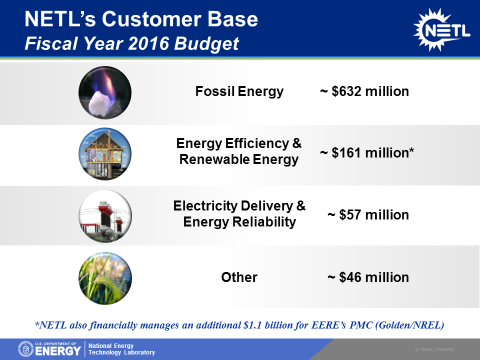 ATTACHMENT A-2 – PERFORMANCE WORK STATEMENT The U.S. Department of Energy’s (DOE) National Energy Technology Laboratory (NETL) is seeking site administrative support (SAS) services to assist the Government in implementing its energy-related mission. The types of services required are broad in nature and require a diverse set of skills and capabilities. The services required are inherently non-governmental in nature. The support services described in this Performance Work Statement (PWS) are primarily for delivery at NETL’s three research sites, Albany, OR; Morgantown, WV; and Pittsburgh, PA, but may also be required at NETL’s offices in Anchorage, AK; and Sugar Land, TX. Organizational units from across NETL will utilize the services provided by the SAS contract and may issue Task Orders for services under this contract.  The services are to support current NETL systems, technologies, practices and strategic plans, but must be adaptable to changing practices and priorities, evolving technologies, and future systems.  Moreover, the services and work products delivered by the SAS contractor must conform to all Departmental and NETL policies, procedures, directives, standards and other similar requirements, e.g., conference and event policy and procedures, and publications standards.The services to be provided via this contract include, but are not necessarily limited to, those described in the paragraphs that follow.Administrative service support including activities such as typing, proofreading, editing, and transmitting correspondence (letters, memoranda, reports, spreadsheets, presentations, forms, etc.) using standard office software applications/programs.  Clerical service support such as copying, faxing, scanning, filing (maintaining electronic and hardcopy filing systems), answering telephones and relaying messages, coordination of travel arrangements and event logistics, requisitioning supplies, maintaining supply and forms inventories, maintaining office equipment and areas (printers, copiers, facsimile (fax), shredding, and scanner machines, etc.), and assisting with coordination and support of various outreach activities.Data management services support includes general data entry and retrieving reports.  This effort may also include the identification, collection, reduction, validation, and reconciliation of myriad data; data entry and quality assurance; customer service; interface; general data analysis; report generation; resolution of data errors and exceptions including associated research and recommendations for minimizing errors; maintenance of processes and procedures,  archiving of data and associated reports, and database management including the development and maintenance of spreadsheets. Data and related records may exist in hardcopy and electronic formats.Reception services support typical to those found in any business environment and include greeting visitors, arranging for required employee escorts, and coordinating any special needs for such visits.  Receptionist may also be required to field telephone calls; manage and maintain lobby areas; provide general clerical support (typing, copying, faxing, scanning, relaying messages, etc.) for those using lobby areas and conference rooms; manage transfer, receipt and delivery of items shipped between NETL sites; and provide support for visits by foreign nationals. Records management support services include the retention and retrieval services for inactive records at onsite holding areas or offsite records storage locations.  Part of the records management support function includes inventorying NETL record and maintaining an electronic database of records shipped and retrieved from DOE Legacy Management, Federal Records Centers, and the National Archives and Records Administration. Support may also include the disposition of records and provide disposition reports to NETL’s Records Officer.  Records management includes the processing of all required NETL reports and documents into the DOE Office of Science and Technical Information’s (OSTI) E-Link document repository, and maintaining a database of Open Researcher and Contributor IDs (ORCIDs) for all authors.Library support services includes the management and operation of NETL’s library system.  These [library] services are typical of those required for any technical library including cataloging; tagging; controlling and accounting for the library collection of books, journals, and periodicals; check out and check in of materials; performing literature, patent, and information product searches; providing inter-library loan services; and maintaining an electronic card catalog. The library functions may also include  the acquisition of reference materials related to NETL’s primary mission areas and associated technologies, including hardcopy and electronic materials and subscriptions, and disposition of book requests and other recommendations for additions to the library; management of subscriptions for journals, Standards and services; maintenance of the repository of all NETL contract and Cooperative Research and Development Agreement final reports and summaries, technical papers published by NETL employees, patents issued to NETL employees, and any associated patent licenses. Copy Center Operation support services include on-demand document duplication, document binding, signage production, lamination, and assistance with document distribution, and provide management services for duplication machines and convenience copiers (includes monitoring and maintaining equipment, assisting users, routinely assessing the performance and applicability of equipment, providing acquisition recommendations, reporting repair requirements and placing service calls, maintaining usage and repair records and maintaining adequate supplies inventory.   Training support services include providing training curricula development and delivery support and management of training records.  Functions may include program design and material development, adaptation of curricula to alternative training platforms, quality assurance of curricula, materials archiving, developing and conducting surveys and evaluations of curricula, developing effectiveness metrics, and recommending program improvements. The training courses cover a broad array of topics and disciplines, e.g., Environmental Safety, Security, and Health (ESS&H) and cyber security, and may be general or job specific in nature.  Various training media, including classroom, web-based or self-study, as appropriate, will be included in the training support activities.  Communications and outreach support services include writing, graphic design and layout, multimedia development, website development and maintenance, educational program support, and events management.  The communication work products produced under this contract must necessarily be consistent with NETL’s institutional core messages, institutional communications goals, and branding strategies.  The communications and outreach support includes other functions such as technical, scientific, and public outreach as well as executive level speech writing.   Required services consist of writing, editing, organizing, formatting, proofreading, and coordinating the development of printed, multimedia and web-based information products, from concept through final product, to support the communications and outreach goals defined in NETL’s strategic communications and outreach plans. Articles, brochures, video scripts and storyboards, web content, news releases, blog and social media posts, fact sheets, and award nomination packages are among the types of written products that are to be developed by the contractor. Successful development of these products will require research of energy issues/topics, review of existing documentation, interviewing of subject matter experts, collection and assembly of background information, and suggesting appropriate graphical content to illustrate the subject matter.  Graphic and Multimedia support services include professional graphic design and layout support for print and electronic publications, presentations and other outreach materials that may include articles, brochures, fact sheets, web pages, conference materials, signs, posters, and presentations. The SAS contractor will develop and deliver multimedia support services including professional video production and editing, video storyboarding and scripting, audio production and editing, 3D illustration and animation development, CD/DVD production and duplication, and hardware and software integration.  Multimedia services include development of interactive exhibits/displays including back-end database systems and programming logic for user interfaces; development of products for web-based platforms including development and posting of web content, streaming video and audio, facilitation of web events and other web-related multimedia services; professional digital photography services including industrial and portrait photography, photo editing and integration; management and maintenance of NETL’s social media account; and library of photographs, videos and presentations; and maintenance of NETL’s online registration and e-commerce payment capabilities.  This may include providing  audiovisual, photography, videography, webcasting, and exhibit/display support for off-site conferences, meetings, and events, which may occur during non-core work hours and at various locations (on and off-site). NETL web site support services include the administration of the NETL content management system and associated software modules, development of administrative procedures for web site content development, search engine optimization, backup and archival services, technical services for the integration of multiple on-site systems and datasets to interface with the NETL’s web site, metadata for all products in the content management system, and maintenance of NETL’s social media presence on the internet. The contractor will review web content for accuracy and relevance, ensure that web-based content is compatible and complies with NETL information technology and communication policies and procedures, and recommend improvements as needed.  Educational outreach support services include software engineering support for the development and maintenance of interactive educational kiosks, online systems, and multimedia enhanced scientific tools.  Maintenance of the external NETL Regional Science Bowl website including database support will also be required, as well as support for related Science Bowl social media accounts.  Support for the NETL Energy Challenge exhibit at the Pittsburgh Carnegie Science Center and any future educational kiosks launched by NETL will be required.  The services include administrative support for the laboratory’s educational outreach activities including school visits, educational conferences and events, Science Bowl competitions, and associated records maintenance support.Event management support services include providing assistance to the NETL Event Manager and the NETL event requestor (host) with respect to conferences, seminars, training and educational sessions, etc.  The support services will include a full range of event-related duties including planning, scheduling, developing budgets and cost estimates, obtaining required approvals, responding to inquiries, negotiating agreements, handling logistics, managing registration, maintaining financial records, staffing events, setting up and tearing down exhibits, managing facility and equipment needs, and attending to the general needs of attendees.  Other functions include negotiating agreements with event venues to obtain the best value for the Government, post-event support such as distribution of conference materials, final accounting for income and expenses, payment of final invoices, and development of final reports.  On occasion, events will occur during non-core work hours.TABLE OF CONTENTSGENERAL INSTRUCTIONS FOR THE PREPARATION AND SUBMISSION OF REPORTS	218MANAGEMENT PLAN	218STATUS REPORT	219QUALITY ASSURANCE MANAGEMENT PLAN	219COST MANAGEMENT REPORT	220INVOICE DETAIL REPORT	223STAFFING REPORT SUMMARY	224OPEN COMMITMENT DETAIL REPORT	225CONTRACT ORGANIZATION CHART	226SUBCONTRACT STATUS REPORT	226ANNUAL INDIRECT RATE SUBMISSION	228HAZARDOUS SUBSTANCE PLAN	228HAZARDOUS WASTE REPORT	228ES&H HOT LINE REPORT	229ES&H REPORTS (DOE O 231.1, M 231.1-1, O 232.1)	230INTEGRATED SAFETY MANAGEMENT PLAN	231PROPERTY MANAGEMENT SYSTEM	231PROPERTY IN THE CUSTODY OF CONTRACTORS (NETL F 580.1-8)	231REPORT OF PHYSICAL INVENTORY	231REPORT OF TERMINATION OR COMPLETION INVENTORY (SF-1428 AND SF-120)	232INDIVIDUAL SUBCONTRACT REPORT	232SUMMARY SUBCONTRACT REPORT	232SERVICE CONTRACT INVENTORY	232BIOBASED REPORTING	233EQUAL EMPLOYMENT OPPORTUNITY COMPLIANCE REPORT	233KEY PERSONNEL STAFFING REPORT	233CONTRACTOR BUSINESS TRAVEL	233GENERAL INSTRUCTIONS FOR THE PREPARATION AND SUBMISSION OF REPORTS The Contractor shall prepare and submit the plans and reports indicated on the “Reporting Requirements Checklist” to the electronic addresses provided in the NETL-identified electronic file location.  The electronic file location will be provided at the post award debriefing with the Contractor.  Distribution of the plans and reports will be accessed from the electronic file location by individuals authorized by the Contracting Officer.  The level of detail the Contractor provides in the plans and reports shall be commensurate with the scope and complexity of the effort and shall be as delineated in the guidelines and instructions contained herein.  The prime Contractor shall be responsible for acquiring data from any subcontractors to ensure that data submitted are compatible with the data elements which prime Contractors are required to submit to DOE.  MANAGEMENT PLAN The Management Plan describes the Contractor’s approach to performing the effort and producing the products identified in the contractual agreement, and the technical, schedule, cost, and financial management control systems to be used to manage performance.The sample outline for the Management Plan and a description of the contents follows:Executive SummaryThe executive summary gives DOE/NETL's management a brief, comprehensive overview of the most important aspects of the management plan.BackgroundThis is a discussion of the background of the project, including the scientific, sociological, legislative, and historical factors, that demonstrates the Contractor’s understanding of the problems, both technical and management, associated with the project.Scope of the ProjectThis section gives a brief overview of the project.  It should include:general description of project objectives;work element titles and short descriptions and;participants.Work Breakdown Structure (WBS)The scope and complexity of the contractual agreement influence the number of levels required.  Each descending level represents an increasingly detailed definition of the work elements.  Level 1 is the goal or objective of the contractual agreement in its entirety.  Level 2 consists of the major work products necessary for achieving the goals of the contractual agreement.  Level 3 outlines the major element segments (subsystems) necessary for completing Level 2 elements.  Work breakdown structure elements are identified by name and number from a progressive, alphanumeric system.  For example:WBS Level 1:  Contract Level ReportingWBS Level 2:  CLIN / Task Order Level ReportingWBS Level 3:  Work/Task Assignment Level Reporting WBS Level 4:  Activity Level Reporting The outline for the WBS and a description of the contents follows:WBS ELEMENT X.X:  (TITLE) OBJECTIVE:  State the objective of the work element in a concise manner.BACKGROUND:  State the background in a concise manner.  Include descriptions of any outstanding issues which must be resolved in order to make progress.TECHNICAL APPROACH:  Describe in detail the manner in which the various issues will be resolved.  You should consider how the various work elements relate to one another and to other relevant ongoing work.  Work outputs which feed into other work elements (and vice-versa) should be clearly delineated.DELIVERABLES:  Describe specifically the results of the effort.  Support Systems and ControlsIn this section, the management, technical, and administrative systems that will be used to control and execute the project will be described.  Examples of the systems include, but is not limited to: systems and engineering analysis; quality assurance; environmental, safety and health; legal support; automated data processing support; and accounting support.  The accounting, property management, and procurement systems should be identified as to whether they are Government approved systems.  STATUS REPORTThe Status Report presents the Contractor’s narrative technical assessment of the work actually performed and the overall status of the various CLINs/SubCLINs or Task Orders/Activities. Open items requiring action by either the Contractor or DOE are noted in this report. The report also provides a summary assessment of the current situation, including forecast for the near future and the expected impact on SubCLIN or Activity accomplishment. The report is to include a listing of the major products for each CLIN/SubCLIN or Task Order/Activity in bullet form and, if applicable, a list of pertinent presentations and publications.QUALITY ASSURANCE MANAGEMENT PLANThe Quality Assurance Management Implementation Plan shall be developed and submitted by the Contractor.  The plan shall describe how the Contractor will implement a quality assurance (QA) philosophy, as outlined in the most current version of the DOE O 414.1, Quality Assurance; DOE G 414.1-2, Quality Assurance Program Guide for Use with 10 CFR Part 830, Subpart A, Quality Assurance Requirements; and NETL O 414.1, Quality Management System; and NETL Operating Plan 414.1-1, Quality Management System Program Plan.  The plan shall provide (1) a process and graded approach to the integration of the requirements listed into its everyday work activities; and (2) a discussion on how the execution of the Contractor’s plan will successfully and cost-effectively integrate with NETL's own QA program for on-site work to be conducted.  This plan shall be reviewed annually, revised as needed, and be approved by the NETL Quality Manager.  The DOE quality assurance directives and guidelines can be found at http://www.directives.doe.gov/. NETL quality directives are available on the NETL Intranet.COST MANAGEMENT REPORT PURPOSEThe Cost Management Report provides a monthly status of actual and estimated costs, obligated funds, and plan values, as well as a projection of funds expiration, for each reportable element within a designated contract.  This report serves as an accounting, budgeting, and project management tool.  Federal personnel will use this report to monitor the funding and cost status of the contract, verify the reasonableness of the Contractor’s invoices, formulate budgets and calculate award fee pools.  FORMAn Excel file (541_1-5 Cost-Management-Report.xlsx) has been included as a sample template in Part III, Section J.  The following is the suggested format for submission of this report.   INSTRUCTIONSSpecial Instructions:  Any reference to a fiscal year refers to the Federal Government fiscal year, October 1 through September 30 of the following year.For the purpose of this report, the term “Element” refers to any reportable CLIN, Sub-CLIN, Task, or Activity.A new line entry must be inserted anytime one of the following components changes:	1.  Title/CLIN/Sub-CLIN/Task Number/Activity Number	2.  Fund Code	3.  Appropriation Year	4.  Reporting Entity	5.  Object Class Code	6.  Program Number	7.  Project Number	8.  Work for Others Number	9.  Local Use NumberEach Element will be subtotaled.  If a Sub-element is associated with an Element, the Sub-element will be totaled and reported at both the Sub- and Element level.  For example, an Element with two or more subs would show all of the above information for each sub-Element and rolled up to the Element level.Any and all breakouts of Sub-CLINs/activities must be received as technical direction, in writing, from the Contracting Officer’s Representative (COR) or the CLIN COR.INVOICE DETAIL REPORT PURPOSE The Invoice Detail Report provides a monthly status of actual and planned FTE hours worked for each CLIN or Task and a headcount within a designated contract.  This report will be used by Federal personnel as an information source and as a project management tool.  This report will also serve as the base for the staffing report and will also serve as supporting documentation for the “Public Voucher for Purchases and Services Other Than Personal" (SF-1034).  CLIN/Task managers will review the data as part of the invoice approval process. FORMAn Excel file (541_1-5 Invoice-Detail-Report.xlsx) has been included as a sample template in Part III, Section J.  The following is the suggested format for submission of this report.   INSTRUCTIONS STAFFING REPORT SUMMARY PURPOSE The Staffing Report Summary is to provide NETL management with data relative to the number of Contractor FTEs (full time equivalents) charged to each funding source within a contract.  NETL uses this information in budgeting and planning exercises.  In addition, many information requests are received from Headquarters dealing with the location of Contractor employees.  FORMAn Excel file (541_1-5 Staffing-Report-Summary.xlsx) has been included as a sample template in Part III, Section J.  The following is the suggested format for submission of this report.   INSTRUCTIONSOPEN COMMITMENT DETAIL REPORTBACKGROUNDThe purpose of the open commitment (OC) detail report is to provide NETL Contracting Officer’s Representatives (COR) with data on the specific elements that comprise the open commitment total and the values associated with each element.  NETL uses this information for two primary purposes: 1) to track the flow of costs from open commitments to invoices and 2) to identify the open commitments associated with labor, materials, supplies or travel to support the calculation of performance period costs as defined in the Performance Evaluation Plan (PEP).FORMAn Excel workbook (541_1-5 OC-Detail-Report.xlsx) has been included as a sample template in Part III, Section J.  The following is the suggested format for submission of this report.   INSTRUCTIONSThe OC detail report is to be submitted in a spreadsheet format that supports applying column filters to the data.  Dollar values are to be formatted consistently to have a “$” and two decimal places.  The report is to be submitted monthly, concurrent with the submission of the CMR and Invoice Detail reports.Item				DescriptionCLIN/Task/Activity		Full item number, inclusive of contract numberTotals				Total of all open commitmentsDeferrals			Total of deferred invoicesPeriod X fee	Performance period fee carried in open commitments – if more than one period of fee is being carried, add additional columnsRate Adjustment Reserve		Rate adjustment reserve, if requiredSubcontracts in OCs	Subcontract costs held in open commitments; Separate columns for each subcontractor must be provided and must identify the subcontractor.  Subcontract cost held in open commitments should be inclusive of any indirect rates applied (including those applied by prime Contractor)Other	Separate columns identifying any other costs carried in open commitmentsCONTRACT ORGANIZATION CHARTPurposeThe purpose of the Contract Organization Chart is to provide NETL management with data relative to the number of Contractor Full-Time Equivalent (FTE’s) employees assigned to each NETL organization they are supporting within a contract.  This report will be used by Federal officials as an information source and project management tool on the distribution of contractor resources allocated to NETL organizations.FORMAn Excel workbook (541_1-5 Contract-Org-Chart.xlsx) has been included as a sample template in Part III, Section J.  The following is the suggested format for submission of this report.   INSTRUCTIONS FOR COMPLETING THE ANNUAL CONTRACT DELIVERABLE
Detailed guidance for completing the contractor’s annual FTE Organization Chart excel template are provided within the Excel workbook.SUBCONTRACT STATUS REPORTPURPOSEThe Subcontract Status Report provides detailed data relative to the number of Subcontractors within a designated contract.  This report will be used by Federal personnel as an information source document and serves as a basis for fulfilling requests received from Headquarters, DOE and other external federal entities.  FORMAn Excel workbook (541_1-5 Subcontractor-Status-Report.xls) has been included as a sample template in Part III, Section J.  The following is the suggested format for submission of this report.   INSTRUCTIONSSpecial Instructions:For reporting purposes, each State will be listed and subtotaled separately.  For the purpose of this report, the following definitions apply: Subcontractor = means any organization or person, other than the prime Contractor (to include major or critical subcontractor(s) or partners) who entered into a contractual agreement under the prime contract.CLIN = Contract Line Item NumberDOE = Department of EnergyNAICS = North American Industry Classification SystemNETL = National Energy Technology LaboratoryANNUAL INDIRECT RATE SUBMISSIONIn accordance with the Federal Acquisition Regulation (FAR) Subpart 42.7 – Indirect Cost Rates, the Contractor must submit an annual indirect cost proposal, reconciled to its financial statements, within six (6) months after the close of the Contractor’s fiscal year.  The format and content of the indirect cost proposal should follow the Defense Contract Audit Agency’s (DCAA) Incurred Cost Electronically (ICE) Model in order to be considered an adequate proposal.  DCAA’s ICE Model can be found on the DCAA website at: http://www.dcaa.mil/ice_model.html.  The Contractor must submit its annual indirect cost proposal directly to the cognizant federal agency for negotiating and approving its indirect costs.  If NETL is the cognizant agency, the Contractor must submit their annual indirect cost proposal directly to the NETL identified electronic file location for report submission.  The Annual Indirect Rate Submission shall comply with the requirements of the "Annual Indirect Rate Submission" clause identified in Part I, Section H.HAZARDOUS SUBSTANCE PLANThe Contractor shall submit a Hazardous Substance Plan that shall specifically identify each hazardous substance (as defined under 40 CFR 261, Subpart D, entitled “Lists of Hazardous Wastes”) anticipated to be purchased, utilized or generated in the performance of this contract.  For each such hazardous substance identified, the Plan shall specifically provide the following information: Description of Substance/ChemicalEPA Hazardous Waste Number EPA Hazard CodeAnticipated Quantity to be purchased, utilized or generatedAnticipated Hazardous Waste TransporterAnticipated Hazardous Waste Disposal Facility Contractor and Location (City/Municipality, State)Anticipated Treatment MethodHAZARDOUS WASTE REPORT The Contractor shall submit a Hazardous Waste Report that shall specifically identify each hazardous waste (as defined under 40 CFR 261, Subpart D, entitled “Lists of Hazardous Wastes”) actually utilized, or generated in the performance of this contract.  For each such hazardous waste identified, the report shall specifically provide the following information:Description of Substance/ChemicalEPA Hazardous Waste NumberEPA Hazard CodeActual Quantity DisposedActual Hazardous Waste TransporterActual Hazardous Waste Disposal Facility Contractor and Location (City/Municipality, State)Actual Disposal DateActual Treatment MethodThe Hazardous Waste Report is intended as a final reconciliation of anticipated versus actual hazardous substances purchased, utilized, or generated in the performance of this contract.ES&H HOT LINE REPORTA.	The ES&H Hot Line Report may be used to report a major breakthrough in research, development, or design; an event causing a significant schedule slippage or cost overrun; an environmental, safety and health violation; achievement of or failure to achieve an important technical objective; or any requirement for quickly documented direction or redirection.  .  The report must be submitted by the most rapid means available, usually electronic, and is to confirm telephone conversations with the DOE Representatives.  Identification as an “ES&H Hot Line Report” serves notice at each link in the delivery chain that “speed in handling” is required.  The report must include:	1.  Contractor’s name and address	2.  Contract title and number	3.  Date	4.  Brief statement of problem or event	5.  Anticipated impacts	6.  Corrective action taken or recommendedB.	ES&H Hot Line Reports are to be used to document incidents such as those listed below:Any non-compliance with the provisions of the Part I, Section H, clause entitled “Environmental, Safety, and Health On-Site Service Contracts” is to be reported within three (3) calendar days unless specified otherwise below.Any single fatality or injuries requiring hospitalization of five (5) or more individuals is to be immediately reported.Any significant environmental permit violation is to be reported as soon as possible, but no later than 24 hours following the discovery of the incident.Other incidents that have the potential for visibility in the media are to be reported as quickly as possible, but no later than 24 hours following the discovery of the incident.Any failure resulting in damage to Government-owned equipment in excess of $50,000 is to be reported as quickly as possible, but no later than 24 hours following the discovery of the failure.Any verbal or written Notice of Violation of any ES&H statutes arising from the performance of this contract is to be immediately reported.Any accidental spill or release that is in violation of any ES&H statutes arising from the performance of this contract is to be immediately reported.Any incident that causes a significant process- or hazard-control-system failure, or is indicative of one that may lead to any of the above-defined incidents, is to be reported as soon as possible, and must be reported within five (5) calendar days of discovery.Any unplanned event which is anticipated to cause a schedule slippage or cost increase significant to the project is to be reported within 24 hours.C.	The requirement to submit ES&H Hot Line Reports for the incidents identified above is for the sole purpose of enabling DOE officials to respond to questions relating to such events from the media and other public.  When an event results in the need to issue a written or verbal statement to the local media, the statement is to be cleared first, if possible, by NETL’s Office of Public Affairs and coordinated with the Contracting Officer’s Representative (COR), and the Contracting Officer.D.	When an incident is reported, the Contractor shall conduct an investigation of its cause and make an assessment of the adequacy of resultant action.  A written report is required no later than ten (10) calendar days following the incident and shall include an analysis of the pertinent facts regarding the cause, and a schedule of the remedial events and time periods necessary to correct the action.ES&H REPORTS (DOE O 231.1, M 231.1-1, O 232.1)A.	The Contractor shall provide information and reports to NETL in support of DOE’s reporting requirements contained in DOE O 231.1, Environmental, Safety, and Health Reporting, DOE M 231.1-1, Environmental, Safety, and Health Reporting Manual, and DOE O 232.1, Occurrence Reporting and Processing of Operations Information.  Content, form, schedule, and applications are provided in the DOE Orders and Manuals.B.	Data, information, or reports include, but are not limited to, the following areas (if applicable):	 1.  Work-related fatalities, injuries, and illnesses among Contractor employees arising out of work performed primarily at DOE-owned or –leased facilities	 2.  Work-hours and vehicle usage	 3.  Estimated property valuation	 4.  Interim exposure data reporting	 5.  Annual exposure data reporting	 6.  Radiological exposure to individuals	 7.  Annual summary of fire damage	 8.  Epidemiologic analyses-excess injuries and illnesses	 9.  Occupational, safety, and health information in support of epidemiological studies conducted by external organizations	10.  Quarterly DOE and NETL ES&H performance indicator dataAnnual site environmental reportsAnnual tabulation of ES&H and quality-related assessments conducted.C.	As needed, information reports associated with the notification, recording and reporting requirements for accidents and/or incidents shall be prepared in accordance with 29 CFR 1904 and 1910.  The Contracting Officer or his/her representative shall be provided with copies of all OSHA required documentation within ten (10) calendar days of the associated accident and/or incident.D.	On a quarterly basis, the Contractor shall report on the following NETL environment, safety, and health indicators (if applicable):	1.  Recordable Injury/Illness Rate (total number of OSHA-defined recordable injuries and illnesses/total hours worked).	2.  Lost Workday Case Rate (total number of OSHA defined lost workday cases/total hours worked)	3.  OSHA Cost Index (estimated cost of workplace-related injuries and illnesses)	4.  Hazardous Waste Generated (total cubic feet of hazardous waste shipped)	5.  Metrics and reporting information cited in the Contractor Integrated Safety Management (ISM) PlanINTEGRATED SAFETY MANAGEMENT PLANAn Integrated Safety Management (ISM) Implementation Plan shall be developed and submitted by the Contractor.  The plan shall describe how the Contractor will implement ISM philosophy, as outlined in DOE P 450.4, Integrated Safety Management Policy, and in DOE G 450.4-1, Integrated Safety Management System Guide, into the planning, budgeting, executive, and assessment of work activities.  The plan shall provide (1) a process approach to the integration of ISM’s five steps (i.e., defining the scope of work, analyzing the hazards, developing and implementing controls, performing work safely, and ensuring performance) into its everyday work activities; (2) a specific management approach to demonstrate ISM’s seven guiding principles (i.e., workforce responsibility and accountability; clear roles, responsibilities and authorities; competence commensurate with responsibilities; balance priorities; identification of ES&H standards and requirements; hazard controls tailored to work being performed; and work authorization); and (3) a discussion on how the execution of the Contractor’s plan will successfully and cost-effectively integrate with NETL’s own ISM and ES&H programs for on-site work to be conducted.  PROPERTY MANAGEMENT SYSTEM This report shall consist of the Contractor’s comprehensive written property management system.  It shall address the Contractor’s written system for controlling, protecting, preserving and maintaining all Government property.  The report format shall be consistent with Contractor’s system and shall as a minimum enable a comprehensive evaluation by the Government. PROPERTY IN THE CUSTODY OF CONTRACTORS (NETL F 580.1-8)   This report includes ALL Government-owned Contractor-acquired and Government-furnished property and materials for which the Contractor is accountable to the Government.  This report shall also include Government Property at subcontractor’s plants and alternate locations.  REPORT OF PHYSICAL INVENTORYThe Contractor is responsible for the management of Government Furnished Property (GFP) or Contractor Acquired Property under this contract in a manner consistent with the Federal Acquistion Regulation and the Department of Energy (DOE) personal property management program.  This requires physical inventories to be conducted of the property provided under the contract at specified time frames.  The inventories shall be conducted and comply with the requirements of the clause identified in Part I, Section H – "Government Property".REPORT OF TERMINATION OR COMPLETION INVENTORY (SF-1428 AND SF-120)This report submitted on the SF-1428 and/or the SF-120 is due immediately upon completion or termination of the contract.  The Contractor is required to perform and cause each subcontractor to perform a physical inventory, adequate for disposal purposes, of all Government property whether government furnished or contractor acquired applicable to the contract.INDIVIDUAL SUBCONTRACT REPORTWith the exception of a small business, the Individual Subcontract Report is required to be submitted electronically by the prime contractor for each contract containing a subcontracting plan.  These electronic forms collect subcontract award data from prime contractors/subcontractors that: (a) hold one or more contracts over $700,000 of the Government share amount (over $1,500,000 for construction of a public facility); and (b) are required to report subcontracts awarded to small business (SB), veteran-owned small business (VOSB), service-disabled veteran-owned small business (SDVOSB), HUBZone small business (HUBZone), small disadvantaged business (SDB), and women-owned small business (WOSB) concerns under a subcontracting plan.  Subcontract award data reported by prime contractors/subcontractors shall be limited to awards made to their immediate subcontractors.The Individual Subcontract Report must be submitted electronically using the government wide Electronic Subcontract Reporting System (eSRS).   Access to the eSRS is available at http://www.esrs.gov.  All contractors must register in the eSRS system and use it to submit the required report.  When registering, the contractor must provide a valid DUNS number.  When registration is approved, the contractor may use the system simply by logging in with his or her user name and password and electronically transmit the Individual Subcontracting Report (formerly SF-294) data to the NETL Contracting Office.  A comprehensive manual for the system may be found at http://www.esrs.gov.SUMMARY SUBCONTRACT REPORTWith the exception of a small business, the Summary Subcontract Report is required to be submitted electronically by the prime contractor for each contract containing a subcontracting plan.  These electronic forms collect subcontract award data from prime contractors/subcontractors that: (a) hold one or more contracts over $700,000 of the Government share amount (over $1,500,000 for construction of a public facility); and (b) are required to report subcontracts awarded to small business (SB), veteran-owned small business (VOSB), service-disabled veteran-owned small business (SDVOSB), HUBZone small business (HUBZone), small disadvantaged business (SDB), and women-owned small business (WOSB) concerns under a subcontracting plan.  Subcontract award data reported by prime contractors/subcontractors shall be limited to awards made to their immediate subcontractors.The Summary Subcontract Report must be submitted electronically using the government wide Electronic Subcontract Reporting System (eSRS).   Access to the eSRS is available at http://www.esrs.gov.  All contractors must register in the eSRS system and use it to submit the required reports.  When registering, the contractor must provide a valid DUNS number.  When registration is approved, the contractor may use the system simply by logging in with his or her user name and password and electronically transmit the Summary Subcontract Report (formerly SF-295) data to the NETL Contracting Office.  A comprehensive manual for the system may be found at http://www.esrs.gov.SERVICE CONTRACT INVENTORYSection 743(a) of Division C of the Consolidated Appropriations Act, 2010 (Pub. L. 111-117), requires agencies to report annually to the Office of Management and Budget (OMB) on activities performed by service contractors at both the prime and first-tier subcontractor levels. The total dollar amount invoiced and the number of direct labor hours expended on the services performed during the previous Government fiscal year are to be reported through the System for Award Management (SAM) by the Contractor.  The information reported in the inventory will be made publicly accessible.BIOBASED REPORTINGThe Contractor shall report the product types and dollar value of any USDA-designated biobased products purchased by the Contractor during the previous Government fiscal year, between October 1 and September 30.  The biobased report must be submitted electronically using the System for Award Management (SAM) at http://www.sam.gov.  A copy of the report must also be submitted to the electronic file location identified for report submission.EQUAL EMPLOYMENT OPPORTUNITY COMPLIANCE REPORTThe Contractor’s demonstrated compliance with the rules, regulations and policies of the Equal Employment Opportunity (EEO) laws, DOE EEO directives (DOE O 311.1), NETL EEO directions (orders, operating plans, and procedures), and other requirements pursuant to the Energy Policy Act of 2005, Public Law 109-58, enacted August 8, 2008.The compliance report shall address the following areas:Provide information and data analysis on Contractor workplace by EEO categories (Blacks, Hispanics, Women, etc.) versus the Civilian Labor Force Index (CLF) for each category.The number of EEO complaints filed during the year.  The required data should include information on the basis for the complaint and complaint disposition.  The basis should include complaints with specific categories such as age, religion, color, natural origin, sexual orientation, race, gender, etc.Provide information on disciplinary actions and their disposition.  Disciplinary actions should be grouped into three categories: (1) verbal/written actions; (2) suspensions; and (3) terminations.  All data should be grouped by race and gender.Summary of outreach efforts to attract women and minorities for employment and the result of such efforts.Description of programs or efforts to retain women and minorities in their workplace.Description and number of hours of EEO/Diversity training provided to employees.KEY PERSONNEL STAFFING REPORTA report shall be filed providing information on the number of hours (by WBS element/task) that each of the key personnel listed in the contract have applied to the contract during the reporting time period.CONTRACTOR BUSINESS TRAVELThe Contractor shall provide summary information of the air and ground transportation used in performance of this contract by the prime contractor and all subcontractors.  This information will include the method of travel (plane, automobile, etc.).FORMAn Excel workbook (541_1-5 Contractor-Business-Travel) has been included as a sample template in Part III, Section J.  The following is the suggested format for submission of this report.   INSTRUCTIONSGeneral:Enter the contract title.Enter the contract number.Enter the applicable fiscal year.Enter the name of the prime contractor.Enter company point of contact and phone number for this data requestProvide a brief description of how the company collects and records this travel information on an annual basis.NOTE:  This report applies only to business travel during current fiscal year.  Any business-related travel (not including commuting to/from work) should be reported.Air Travel Instructions:Enter the total number of round-trips taken within each categories identified.Enter the total air miles traveled for each category identified.Ground Travel Instructions:Complete Sections A. Rental-Direct Fuel Purchase or B. Rental-Trip Mileage reporting process (not both), depending on information that is readily available to you. Also, if applicable complete Section C. POV Trip Mileage.Identify data for each vehicle type (passenger car/SUV) and fuel type (gasoline/diesel) under each categoryDon't provide duplicative information; for example, if you provide Direct Fuel Purchase, don't provide Rental Trip Mileage.ATTACHMENT B-1 – COST MANAGEMENT REPORT The Cost Management/Invoice Detail/Summary Staffing Report templates are provided as a separate attachment entitled “DE-SOL-0007251-Cost-Management-Report.xlxs”.  ATTACHMENT B-2 – INVOICE DETAIL REPORTThe Cost Management/Invoice Detail/Summary Staffing Report templates are provided as a separate attachment entitled “DE-SOL-0007251-Invoice-Detail-Report.xlsx”.  ATTACHMENT B-3 – STAFFING REPORT SUMMARY The Contract Organization Chart template is provided as a separate attachment entitled “DE-SOL-0007251-Staffing-Report-Summary.xlsx”.  ATTACHMENT B-4 – OPEN COMMITMENT DETAIL REPORT A sample template for the Subcontract Status Report are provided as a separate attachment entitled “DE-SOL-0007251-OC-Detail-Report.xlsx”.  ATTACHMENT B-5 – CONTRACT ORGANIZATION CHART A sample template for the Subcontract Status Report are provided as a separate attachment entitled “DE-SOL-0007251-Contract-Org-Chart.xlsx”.  ATTACHMENT B-6 – SUBCONTRACT STATUS REPORT A sample template for the Subcontract Status Report are provided as a separate attachment entitled “DE-SOL-0007251-Subcontract-Status-Report.xlsx”.  ATTACHMENT B-7 – BUSINESS TRAVEL  A sample template for the Subcontract Status Report are provided as a separate attachment entitled “DE-SOL-0007251-Contractor-Business-Travel.xlsx”.  ATTACHMENT C – WAGE DETERMINATIONS The following list of Department of Labor Wage Determinations (WD) are incorporated in this contract and are provided in a separate file attachment entitled “DE-SOL-0007251-WD-CBA.PDF:Albany, ORAttachment E-WD 05-2439 Rev 18-Albany ORAttachment E-WD 05-2573 Rev 20-MGN WVAttachment E-WD 15-4235 Rev 2-PGH PAHouston, TXAttachment E – WD 15-5233 Rev 18-Houston TXAnchorage, AKAttachment E – WD 05-2017 Rev 21-Anchorage, AKATTACHMENT D – POSITION QUALIFICATIONS POSITION QUALIFICATIONSNOTE:   If accepted, the labor category and minimum position qualifications proposed will be incorporated into (and/or replace) the below listing.HISTORICAL INFORMATION BY LABOR CLASSIFICATION BY TASK ORDER FOR THE THREE FIXED-PRICE TASK ORDERS PLANNED TO BE INITIATED AT THE START OF THE CONTRACTTotal FTE (All Tasks) 27 FTEs per year.Section K - Representations, Certifications, and Other Statements of Bidders 52.204-8 ANNUAL REPRESENTATIONS AND CERTIFICATIONS (DEC 2014) (a)(1) The North American Industry Classification System (NAICS) code for this acquisition is 561110.(2) The small business size standard is $7.5 Million.(3) The small business size standard for a concern which submits an offer in its own name, other than on a construction or service contract, but which proposes to furnish a product which it did not itself manufacture, is 500 employees.(b)(1) If the provision at 52.204-7, System for Award Management, is included in this solicitation, paragraph (d) of this provision applies. (2) If the provision at 52.204-7 is not included in this solicitation, and the offeror is currently registered in the System for Award Management (SAM), and has completed the Representations and Certifications section of SAM electronically, the offeror may choose to use paragraph (d) of this provision instead of completing the corresponding individual representations and certifications in the solicitation. The offeror shall indicate which option applies by checking one of the following boxes:[] (i) Paragraph (d) applies.[] (ii) Paragraph (d) does not apply and the offeror has completed the individual representations and certifications in the solicitation.(c)(1) The following representations or certifications in SAM are applicable to this solicitation as indicated:(i) 52.203-2, Certificate of Independent Price Determination. This provision applies to solicitations when a firm-fixed-price contract or fixed-price contract with economic price adjustment is contemplated, unless-(A) The acquisition is to be made under the simplified acquisition procedures in Part 13;(B) The solicitation is a request for technical proposals under two-step sealed bidding procedures; or(C) The solicitation is for utility services for which rates are set by law or regulation.(ii) 52.203-11, Certification and Disclosure Regarding Payments to Influence Certain Federal Transactions. This provision applies to solicitations expected to exceed $150,000.(iii) 52.204-3, Taxpayer Identification. This provision applies to solicitations that do not include provision at 52.204-7, System for Award Management.(iv) 52.204-5, Women-Owned Business (Other Than Small Business). This provision applies to solicitations that-(A) Are not set aside for small business concerns;(B) Exceed the simplified acquisition threshold; and(C) Are for contracts that will be performed in the United States or its outlying areas.(v) 52.209-2, Prohibition on Contracting with Inverted Domestic Corporations-Representation.(vi) 52.209-5, Certification Regarding Responsibility Matters. This provision applies to solicitations where the contract value is expected to exceed the simplified acquisition threshold.(vii) 52.214-14, Place of Performance-Sealed Bidding. This provision applies to invitations for bids except those in which the place of performance is specified by the Government.(viii) 52.215-6, Place of Performance. This provision applies to solicitations unless the place of performance is specified by the Government. (ix) 52.219-1, Small Business Program Representations (Basic & Alternate I). This provision applies to solicitations when the contract will be performed in the United States or its outlying areas.(A) The basic provision applies when the solicitations are issued by other than DoD, NASA, and the Coast Guard.(B) The provision with its Alternate I applies to solicitations issued by DoD, NASA, or the Coast Guard.(x) 52.219-2, Equal Low Bids. This provision applies to solicitations when contracting by sealed bidding and the contract will be performed in the United States or its outlying areas.(xi) 52.222-22, Previous Contracts and Compliance Reports. This provision applies to solicitations that include the clause at 52.222-26, Equal Opportunity.(xii) 52.222-25, Affirmative Action Compliance. This provision applies to solicitations, other than those for construction, when the solicitation includes the clause at 52.222-26, Equal Opportunity.(xiii) 52.222-38, Compliance with Veterans' Employment Reporting Requirements. This provision applies to solicitations when it is anticipated the contract award will exceed the simplified acquisition threshold and the contract is not for acquisition of commercial items. (xiv) 52.223-1, Biobased Product Certification. This provision applies to solicitations that require the delivery or specify the use of USDA-designated items; or include the clause at 52.223-2, Affirmative Procurement of Biobased Products Under Service and Construction Contracts.(xv) 52.223-4, Recovered Material Certification. This provision applies to solicitations that are for, or specify the use of, EPA-designated items. (xvi) 52.225-2, Buy American Certificate. This provision applies to solicitations containing the clause at 52.225-1.(xvii) 52.225-4, Buy American-Free Trade Agreements-Israeli Trade Act Certificate. (Basic, Alternates I, II, and III.) This provision applies to solicitations containing the clause at 52.225-3.(A) If the acquisition value is less than $25,000, the basic provision applies.(B) If the acquisition value is $25,000 or more but is less than $50,000, the provision with its Alternate I applies.(C) If the acquisition value is $50,000 or more but is less than $79,507, the provision with its Alternate II applies.(D) If the acquisition value is $79,507 or more but is less than $100,000, the provision with its Alternate III applies.(xviii) 52.225-6, Trade Agreements Certificate. This provision applies to solicitations containing the clause at 52.225-5. (xix) 52.225-20, Prohibition on Conducting Restricted Business Operations in Sudan-Certification. This provision applies to all solicitations. (xx) 52.225-25, Prohibition on Contracting with Entities Engaging in Certain Activities or Transactions Relating to Iran-Representation and Certifications. This provision applies to all solicitations. (xxi) 52.226-2, Historically Black College or University and Minority Institution Representation. This provision applies to solicitations for research, studies, supplies, or services of the type normally acquired from higher educational institutions.(2) The following certifications are applicable as indicated by the Contracting Officer:(Contracting Officer check as appropriate.)[] (i) 52.204-17, Ownership or Control of Offeror.[] (ii) 52.222-18, Certification Regarding Knowledge of Child Labor for Listed End Products.[] (iii) 52.222-48, Exemption from Application of the Service Contract Labor Standards to Contracts for Maintenance, Calibration, or Repair of Certain Equipment-Certification.[] (iv) 52.222-52, Exemption from Application of the Service Contract Labor Standards to Contracts for Certain Services-Certification.[] (v) 52.223-9, with its Alternate I, Estimate of Percentage of Recovered Material Content for EPA-Designated Products (Alternate I only).[] (vi) 52.227-6, Royalty Information.[] (A) Basic.[] (B) Alternate I.[] (vii) 52.227-15, Representation of Limited Rights Data and Restricted Computer Software.(d) The offeror has completed the annual representations and certifications electronically via the SAM Web site accessed through https://www.acquisition.gov. After reviewing the SAM database information, the offeror verifies by submission of the offer that the representations and certifications currently posted electronically that apply to this solicitation as indicated in paragraph (c) of this provision have been entered or updated within the last 12 months, are current, accurate, complete, and applicable to this solicitation (including the business size standard applicable to the NAICS code referenced for this solicitation), as of the date of this offer and are incorporated in this offer by reference (see FAR 4.1201); except for the changes identified below (offeror to insert changes, identifying change by clause number, title, date). These amended representation(s) and/or certification(s) are also incorporated in this offer and are current, accurate, and complete as of the date of this offer.FAR Clause No.[] Title[] Date[] Change[]Any changes provided by the offeror are applicable to this solicitation only, and do not result in an update to the representations and certifications posted on SAM.52.209-7 INFORMATION REGARDING RESPONSIBIILTY MATTERS (JUL 2013)  (a) Definitions. As used in this provision-"Administrative proceeding" means a non-judicial process that is adjudicatory in nature in order to make a determination of fault or liability (e.g., Securities and Exchange Commission Administrative Proceedings, Civilian Board of Contract Appeals Proceedings, and Armed Services Board of Contract Appeals Proceedings). This includes administrative proceedings at the Federal and State level but only in connection with performance of a Federal contract or grant. It does not include agency actions such as contract audits, site visits, corrective plans, or inspection of deliverables."Federal contracts and grants with total value greater than $10,000,000" means- (1) The total value of all current, active contracts and grants, including all priced options; and(2) The total value of all current, active orders including all priced options under indefinite-delivery, indefinite-quantity, 8(a), or requirements contracts (including task and delivery and multiple-award Schedules)."Principal" means an officer, director, owner, partner, or a person having primary management or supervisory responsibilities within a business entity (e.g., general manager; plant manager; head of a division or business segment; and similar positions).(b) The offeror [TBD] has [TBD] does not have current active Federal contracts and grants with total value greater than $10,000,000.(c) If the offeror checked "has" in paragraph (b) of this provision, the offeror represents, by submission of this offer, that the information it has entered in the Federal Awardee Performance and Integrity Information System (FAPIIS) is current, accurate, and complete as of the date of submission of this offer with regard to the following information:(1) Whether the offeror, and/or any of its principals, has or has not, within the last five years, in connection with the award to or performance by the offeror of a Federal contract or grant, been the subject of a proceeding, at the Federal or State level that resulted in any of the following dispositions:(i) In a criminal proceeding, a conviction.(ii) In a civil proceeding, a finding of fault and liability that results in the payment of a monetary fine, penalty, reimbursement, restitution, or damages of $5,000 or more.(iii) In an administrative proceeding, a finding of fault and liability that results in-(A) The payment of a monetary fine or penalty of $5,000 or more; or(B) The payment of a reimbursement, restitution, or damages in excess of $100,000.(iv) In a criminal, civil, or administrative proceeding, a disposition of the matter by consent or compromise with an acknowledgment of fault by the Contractor if the proceeding could have led to any of the outcomes specified in paragraphs (c)(1)(i), (c)(1)(ii), or (c)(1)(iii) of this provision.(2) If the offeror has been involved in the last five years in any of the occurrences listed in (c)(1) of this provision, whether the offeror has provided the requested information with regard to each occurrence.(d) The offeror shall post the information in paragraphs (c)(1)(i) through (c)(1)(iv) of this provision in FAPIIS as required through maintaining an active registration in the System for Award Management database via https://www.acquisition.gov (see 52.204-7).52.222-38 COMPLIANCE WITH VETERANS’ EMPLOYMENT REPORTING REQUIREMENTS (SEP 2010) By submission of its offer, the offeror represents that, if it is subject to the reporting requirements of 38 U.S.C. 4212(d) (i.e., if it has any contract containing Federal Acquisition Regulation clause 52.222-37, Employment Reports on Veterans), it has submitted the most recent VETS-100A Report required by that clause.952.209-8 ORGANIZATIONAL CONFLICTS OF INTEREST–DISCLOSURE (JUN 1997) (a) Organizational conflict of interest means that because of other activities or relationships with other persons, a person is unable or potentially unable to render impartial assistance or advice to the Government, or the person's objectivity in performing the contract work is or might be otherwise impaired, or a person has an unfair competitive advantage.(b) An offeror notified that it is the apparent successful offeror shall provide the statement described in paragraph (c) of this provision. For purposes of this provision, "apparent successful offeror" means the proposer selected for final negotiations or, where individual contracts are negotiated with all firms in the competitive range, it means all such firms.(c) The statement must contain the following:(1) A statement of any past (within the past twelve months), present, or currently planned financial, contractual, organizational, or other interests relating to the performance of the statement of work. For contractual interests, such statement must include the name, address, telephone number of the client or client(s), a description of the services rendered to the previous client(s), and the name of a responsible officer or employee of the offeror who is knowledgeable about the services rendered to each client, if, in the 12 months preceding the date of the statement, services were rendered to the Government or any other client (including a foreign government or person) respecting the same subject matter of the instant solicitation, or directly relating to such subject matter. The agency and contract number under which the services were rendered must also be included, if applicable. For financial interests, the statement must include the nature and extent of the interest and any entity or entities involved in the financial relationship. For these and any other interests enough such information must be provided to allow a meaningful evaluation of the potential effect of the interest on the performance of the statement of work.(2) A statement that no actual or potential conflict of interest or unfair competitive advantage exists with respect to the advisory and assistance services to be provided in connection with the instant contract or that any actual or potential conflict of interest or unfair competitive advantage that does or may exist with respect to the contract in question has been communicated as part of the statement required by (b) of this provision.(d) Failure of the offeror to provide the required statement may result in the offeror being determined ineligible for award. Misrepresentation or failure to report any fact may result in the assessment of penalties associated with false statements or such other provisions provided for by law or regulation.Section L - Instructions, Conditions, and Notices to Bidders 52.204-7 SYSTEM FOR AWARD MANAGEMENT (JUL 2013) (a) Definitions. As used in this provision-Data Universal Numbering System (DUNS) number means the 9-digit number assigned by Dun and Bradstreet, Inc. (D&B) to identify unique business entities.Data Universal Numbering System +4 (DUNS+4) number means the DUNS number assigned by D&B plus a 4-character suffix that may be assigned by a business concern. (D&B has no affiliation with this 4-character suffix.) This 4-character suffix may be assigned at the discretion of the business concern to establish additional System for Award Management records for identifying alternative Electronic Funds Transfer (EFT) accounts (see the FAR at Subpart 32.11) for the same concern. Registered in the System for Award Management (SAM) database means that-(1) The offeror has entered all mandatory information, including the DUNS number or the DUNS+4 number, the Contractor and Government Entity (CAGE) code,  as well as data required by the Federal Funding Accountability and Transparency Act of 2006 (see subpart 4.14) into the SAM database; (2) The offeror has completed the Core, Assertions, and Representations and Certifications, and Points of Contact sections of the registration in the SAM database; (3) The Government has validated all mandatory data fields, to include validation of the Taxpayer Identification Number (TIN) with the Internal Revenue Service (IRS). The offeror will be required to provide consent for TIN validation to the Government as a part of the SAM registration process; and(4) The Government has marked the record "Active".(b)(1) By submission of an offer, the offeror acknowledges the requirement that a prospective awardee shall be registered in the SAM database prior to award, during performance, and through final payment of any contract, basic agreement, basic ordering agreement, or blanket purchasing agreement resulting from this solicitation.(2) The offeror shall enter, in the block with its name and address on the cover page of its offer, the annotation "DUNS" or "DUNS +4" followed by the DUNS or DUNS +4 number that identifies the offeror's name and address exactly as stated in the offer. The DUNS number will be used by the Contracting Officer to verify that the offeror is registered in the SAM database.(c) If the offeror does not have a DUNS number, it should contact Dun and Bradstreet directly to obtain one.(1) An offeror may obtain a DUNS number-(i) Via the Internet at http://fedgov.dnb.com/webform or if the offeror does not have internet access, it may call Dun and Bradstreet at 1-866-705-5711 if located within the United States; or(ii) If located outside the United States, by contacting the local Dun and Bradstreet office. The offeror should indicate that it is an offeror for a U.S. Government contract when contacting the local Dun and Bradstreet office.(2) The offeror should be prepared to provide the following information:(i) Company legal business.(ii) Tradestyle, doing business, or other name by which your entity is commonly recognized.(iii) Company Physical Street Address, City, State, and Zip Code.(iv) Company Mailing Address, City, State and Zip Code (if separate from physical).(v) Company Telephone Number.(vi) Date the company was started.(vii) Number of employees at your location.(viii) Chief executive officer/key manager.(ix) Line of business (industry).(x) Company Headquarters name and address (reporting relationship within your entity).(d) If the Offeror does not become registered in the SAM database in the time prescribed by the Contracting Officer, the Contracting Officer will proceed to award to the next otherwise successful registered Offeror.(e) Processing time, which normally takes 48 hours, should be taken into consideration when registering. Offerors who are not registered should consider applying for registration immediately upon receipt of this solicitation.(f) Offerors may obtain information on registration at https://www.acquisition.gov.52.214-34 SUBMISSION OF OFFERS IN THE ENGLISH LANGUAGE (APR 1991) Offers submitted in response to this solicitation shall be in the English language. Offers received in other than English shall be rejected.52.214-35 SUBMISSION OF OFFERS IN U.S. CURRENCY (APR 1991) Offers submitted in response to this solicitation shall be in terms of U.S. dollars. Offers received in other than U.S. dollars shall be rejected.52.215-1 INSTRUCTIONS TO OFFERORS – COMPETITIVE ACQUISITION (JAN 2004) (a) Definitions. As used in this provision-"Discussions" are negotiations that occur after establishment of the competitive range that may, at the Contracting Officer's discretion, result in the offeror being allowed to revise its proposal."In writing, writing, or written" means any worded or numbered expression that can be read, reproduced, and later communicated, and includes electronically transmitted and stored information."Proposal modification" is a change made to a proposal before the solicitation's closing date and time, or made in response to an amendment, or made to correct a mistake at any time before award."Proposal revision" is a change to a proposal made after the solicitation closing date, at the request of or as allowed by a Contracting Officer as the result of negotiations."Time," if stated as a number of days, is calculated using calendar days, unless otherwise specified, and will include Saturdays, Sundays, and legal holidays. However, if the last day falls on a Saturday, Sunday, or legal holiday, then the period shall include the next working day.(b) Amendments to solicitations. If this solicitation is amended, all terms and conditions that are not amended remain unchanged. Offerors shall acknowledge receipt of any amendment to this solicitation by the date and time specified in the amendment(s).(c) Submission, modification, revision, and withdrawal of proposals. (1) Unless other methods (e.g., electronic commerce or facsimile) are permitted in the solicitation, proposals and modifications to proposals shall be submitted in paper media in sealed envelopes or packages (i) addressed to the office specified in the solicitation, and (ii) showing the time and date specified for receipt, the solicitation number, and the name and address of the offeror. Offerors using commercial carriers should ensure that the proposal is marked on the outermost wrapper with the information in paragraphs (c)(1)(i) and (c)(1)(ii) of this provision.(2) The first page of the proposal must show-(i) The solicitation number;(ii) The name, address, and telephone and facsimile numbers of the offeror (and electronic address if available);(iii) A statement specifying the extent of agreement with all terms, conditions, and provisions included in the solicitation and agreement to furnish any or all items upon which prices are offered at the price set opposite each item;(iv) Names, titles, and telephone and facsimile numbers (and electronic addresses if available) of persons authorized to negotiate on the offeror's behalf with the Government in connection with this solicitation; and(v) Name, title, and signature of person authorized to sign the proposal. Proposals signed by an agent shall be accompanied by evidence of that agent's authority, unless that evidence has been previously furnished to the issuing office.(3) Submission, modification, revision, and withdrawal of proposals. (i) Offerors are responsible for submitting proposals, and any modifications or revisions, so as to reach the Government office designated in the solicitation by the time specified in the solicitation. If no time is specified in the solicitation, the time for receipt is 4:30 p.m., local time, for the designated Government office on the date that proposal or revision is due.(ii)(A) Any proposal, modification, or revision received at the Government office designated in the solicitation after the exact time specified for receipt of offers is "late" and will not be considered unless it is received before award is made, the Contracting Officer determines that accepting the late offer would not unduly delay the acquisition; and -(1) If it was transmitted through an electronic commerce method authorized by the solicitation, it was received at the initial point of entry to the Government infrastructure not later than 5:00 p.m. one working day prior to the date specified for receipt of proposals; or(2) There is acceptable evidence to establish that it was received at the Government installation designated for receipt of offers and was under the Government's control prior to the time set for receipt of offers; or(3) It is the only proposal received.(B) However, a late modification of an otherwise successful proposal that makes its terms more favorable to the Government, will be considered at any time it is received and may be accepted.(iii) Acceptable evidence to establish the time of receipt at the Government installation includes the time/date stamp of that installation on the proposal wrapper, other documentary evidence of receipt maintained by the installation, or oral testimony or statements of Government personnel.(iv) If an emergency or unanticipated event interrupts normal Government processes so that proposals cannot be received at the office designated for receipt of proposals by the exact time specified in the solicitation, and urgent Government requirements preclude amendment of the solicitation, the time specified for receipt of proposals will be deemed to be extended to the same time of day specified in the solicitation on the first work day on which normal Government processes resume.(v) Proposals may be withdrawn by written notice received at any time before award. Oral proposals in response to oral solicitations may be withdrawn orally. If the solicitation authorizes facsimile proposals, proposals may be withdrawn via facsimile received at any time before award, subject to the conditions specified in the provision at 52.215-5, Facsimile Proposals. Proposals may be withdrawn in person by an offeror or an authorized representative, if the identity of the person requesting withdrawal is established and the person signs a receipt for the proposal before award.(4) Unless otherwise specified in the solicitation, the offeror may propose to provide any item or combination of items.(5) Offerors shall submit proposals in response to this solicitation in English, unless otherwise permitted by the solicitation, and in U.S. dollars, unless the provision at FAR 52.225-17, Evaluation of Foreign Currency Offers, is included in the solicitation.(6) Offerors may submit modifications to their proposals at any time before the solicitation closing date and time, and may submit modifications in response to an amendment, or to correct a mistake at any time before award.(7) Offerors may submit revised proposals only if requested or allowed by the Contracting Officer.(8) Proposals may be withdrawn at any time before award. Withdrawals are effective upon receipt of notice by the Contracting Officer.(d) Offer expiration date. Proposals in response to this solicitation will be valid for the number of days specified on the solicitation cover sheet (unless a different period is proposed by the offeror).(e) Restriction on disclosure and use of data. Offerors that include in their proposals data that they do not want disclosed to the public for any purpose, or used by the Government except for evaluation purposes, shall -(1) Mark the title page with the following legend:This proposal includes data that shall not be disclosed outside the Government and shall not be duplicated, used, or disclosed - in whole or in part - for any purpose other than to evaluate this proposal. If, however, a contract is awarded to this offeror as a result of - or in connection with - the submission of this data, the Government shall have the right to duplicate, use, or disclose the data to the extent provided in the resulting contract. This restriction does not limit the Government's right to use information contained in this data if it is obtained from another source without restriction. The data subject to this restriction are contained in sheets (insert numbers or other identification of sheets); and(2) Mark each sheet of data it wishes to restrict with the following legend:Use or disclosure of data contained on this sheet is subject to the restriction on the title page of this proposal.(f) Contract award. (1) The Government intends to award a contract or contracts resulting from this solicitation to the responsible offeror(s) whose proposal(s) represents the best value after evaluation in accordance with the factors and subfactors in the solicitation.(2) The Government may reject any or all proposals if such action is in the Government's interest.(3) The Government may waive informalities and minor irregularities in proposals received.(4) The Government intends to evaluate proposals and award a contract without discussions with offerors (except clarifications as described in FAR 15.306(a)). Therefore, the offeror's initial proposal should contain the offeror's best terms from a cost or price and technical standpoint. The Government reserves the right to conduct discussions if the Contracting Officer later determines them to be necessary. If the Contracting Officer determines that the number of proposals that would otherwise be in the competitive range exceeds the number at which an efficient competition can be conducted, the Contracting Officer may limit the number of proposals in the competitive range to the greatest number that will permit an efficient competition among the most highly rated proposals.(5) The Government reserves the right to make an award on any item for a quantity less than the quantity offered, at the unit cost or prices offered, unless the offeror specifies otherwise in the proposal.(6) The Government reserves the right to make multiple awards if, after considering the additional administrative costs, it is in the Government's best interest to do so.(7) Exchanges with offerors after receipt of a proposal do not constitute a rejection or counteroffer by the Government.(8) The Government may determine that a proposal is unacceptable if the prices proposed are materially unbalanced between line items or subline items. Unbalanced pricing exists when, despite an acceptable total evaluated price, the price of one or more contract line items is significantly overstated or understated as indicated by the application of cost or price analysis techniques. A proposal may be rejected if the Contracting Officer determines that the lack of balance poses an unacceptable risk to the Government.(9) If a cost realism analysis is performed, cost realism may be considered by the source selection authority in evaluating performance or schedule risk.(10) A written award or acceptance of proposal mailed or otherwise furnished to the successful offeror within the time specified in the proposal shall result in a binding contract without further action by either party.(11) If a post-award debriefing is given to requesting offerors, the Government shall disclose the following information, if applicable:(i) The agency's evaluation of the significant weak or deficient factors in the debriefed offeror's offer.(ii) The overall evaluated cost or price and technical rating of the successful and the debriefed offeror and past performance information on the debriefed offeror.(iii) The overall ranking of all offerors, when any ranking was developed by the agency during source selection.(iv) A summary of the rationale for award.(v) For acquisitions of commercial items, the make and model of the item to be delivered by the successful offeror.(vi) Reasonable responses to relevant questions posed by the debriefed offeror as to whether source-selection procedures set forth in the solicitation, applicable regulations, and other applicable authorities were followed by the agency.SMALL BUSINESS SIZE STANDARDS AND SET-ASIDE INFORMATION This acquisition is set aside for 8(a) competition with a small business size of $7.5M and a NAICS code of 561110.RESPONSIBLE PROPSPECTIVE CONTRACTORS All responsible small business concerns expressly certified by the Small Business Administration (SBA) for participation in the SBA’s 8(a) Program and who meet the requirements of FAR 52.219-18, as listed in Section I of this solicitation, may submit proposals for consideration.  The general and additional minimum standards for responsible prospective Contractors set forth at FAR 9.1 apply. Only proposals offering the full range of services in the Performance Work Statement for the base period and for all identified option periods will be evaluated and considered for award.DOE may conduct pre-award surveys in accordance with FAR 9.106 and may solicit from available sources, relevant information concerning the Offeror's record of past performance, and use such information in making determinations of prospective Offeror responsibility.FEDCONNECT The Department of Energy’s (DOE), National Energy Technology Laboratory (NETL) is using the FedConnect web portal (found at https://www.fedconnect.net) to disseminate the solicitation, receive questions, and accept proposals for this Request for Proposal (RFP).  ONLY PROPOSALS SUBMITTED THROUGH FEDCONNECT WILL BE CONSIDERED FOR AWARD.To get started, download a copy of the quick start guide, “https://www.fedconnect.net/FedConnect/Marketing/Documents/FedConnect_Ready_Set_Go.pdf ” which will provide assistance/instructions on registering, finding an opportunity, sending and receiving messages, and submitting a response.To register, please visit the FedConnect web portal at https://www.fedconnect.net, and click on the link: “Register for Free Account.”  Please note that before you can register in FedConnect, you will need a DUNS (http://fedgov.dnb.com/webform) and be registered in the “System for Award Management (SAM)” database (http://www.sam.gov ). You are encouraged to register as soon as possible and should allow at least 14 days to complete these registrations.  YOU ARE ENCOURAGED TO SUBMIT YOUR PROPOSAL EARLY AS EXTENSIONS WILL NOT BE GRANTED DUE TO ERRORS IN REGISTERING/SUBMITTING. To find this RFP, click on “Search Public Opportunities” and search by the RFP Number, DE-SOL-0007251.  Please bookmark this page and check it frequently for updates to this RFP.  It is highly recommended that once you access the opportunity that you request to be alerted for amendments, messages, and any e-mail alerts associated with this RFP.  To do so, you will need to click on the “Register to Receive Notifications” button under “What do I do now?”  If someone from your company has already registered interest for this opportunity, the “Register to Receive Notifications” button will not display. Instead, you will have the option to join the response team by clicking the Join the Team button within the Response Team section. All questions regarding the content of this solicitation must be submitted electronically via FedConnect. You must register with FedConnect to respond as an interested party to submit questions, and to view responses to questions.   Questions and answers will also be posted to the electronic reading room available at the following Web address http://www.netl.doe.gov/business/site-support.  Questions will not be answered over the phone. The Contracting Officer must receive questions regarding the RFP via FedConnect no later than ten (10) business days prior to the established due date. The Government reserves the right to not respond to any questions received after this timeframe.Please note - FedConnect is owned and operated by Compusearch Software Systems Inc., not by the Department of Energy and DOE does not provide help desk assistance for FedConnect.  For assistance with FedConnect, please contact FedConnect directly:By e-mail: support@FedConnect.netBy phone: 1-800-899-6665 (8:00 a.m. to 8:00 p.m., Eastern Daylight Time, except Federal holidays).ELECTRONIC SUBMISSION OF PROPOSALS Offerors must submit their proposal in accordance with the Proposal Preparation Instruction contained herein.  Proposals and amendments of proposals shall only be accepted through FedConnect and must be received no later than 4:30 pm local time (Morgantown, WV) on March 7, 2016.Electronic files of a large size may take a considerable amount of time to upload.  It is your responsibility to allow an adequate amount of time for your proposal submission.You are strongly encouraged to submit your proposal at least 24 hours before the specified deadline in order to have time to resolve any transmission problems.  PROPOSALS, OR PROPOSAL FILES, THAT HAVE A FEDCONNECT DATE/TIME STAMP LATER THAN THE IDENTIFIED DEADLINE WILL BE CONSIDERED “LATE” AND WILL NOT BE REVIEWED OR CONSIDERED FOR AWARD.  The Offeror shall be notified that their proposal was determined as being submitted late and was not further evaluated.It is the responsibility of the Offeror, prior to the offer due date and time, to verify successful transmission. UNNECESSARILY ELABORATE PROPOSALS AND FILE SIZE LIMITATIONS Unnecessarily elaborate proposals beyond those sufficient to present a complete and effective response to this solicitation are not desired.  Elaborate art work, graphics and pictures may increase the document's file size.  It is suggested that in preparing your proposal that you create files less than 5 MB.  However, this file size may not be appropriate in all situations.  As the nature of the proposal may create large files, Offerors may wish to use "Zip" file compression software such as WinZip (Version 10 or earlier).  Using this compression software will diminish the file size, thus reducing the time needed to upload and download a proposal.FALSE STATEMENTS Proposals must set forth full, accurate, and complete information as required by this solicitation (including attachments).  The penalty for making false statements in proposals is prescribed in 18 U.S.C. 1001.PROPOSAL PREPARATION INSTRUCTIONS – GENERAL (a) General - Proposals are expected to conform to solicitation provisions and be prepared in accordance with this section.  To aid in evaluation, the proposal must be clearly and concisely written as well as being neat, indexed (cross-indexed as appropriate) and logically assembled.  All pages of each part must be appropriately numbered and identified with the name of the Offeror, the date, and the solicitation number.The term “Offeror” as used in this Section L refers to the single legal entity submitting the offer which may be a “contractor team arrangement” as that term is defined in FAR 9.601.  The Offeror may be pre-existing or a newly formed business entity for the purposes of competing for this contract.(b) Overall Arrangement of Proposal - The Offeror must be registered and have access to the FedConnect website located at www.fedconnect.net. The overall proposal must consist of three (3) separated volumes individually titled as stated below.  The Offeror must submit each proposal volume utilizing FedConnect.   VOLUME NUMBER		TITLE					PAGE LIMITATIONSVolume I 			Offer and Other Documents 		NoneVolume II 			Technical Proposal 			See Proposal PreparationInstructions below in Volume II, Technical ProposalVolume III 			Price Proposal				None(c) Do not assume that because you have had similar contracts with the Federal Government, including the Department of Energy, that reviewer knows of your performance under such contracts and will make assumptions regarding your proposal based on that knowledge. Any proposals received in response to this solicitation will be reviewed strictly as submitted and in accordance with the evaluation criteria specified in Section M.PROPOSAL PREPARATION INSTRUCTIONS, VOLUME I – OFFER AND OTHER DOCUMENTS (a)  GeneralVolume I, Offer and Other Documents consists of the actual offer to enter into a contract to perform the desired work.  It also includes required representations, certifications, and acknowledgements, justification for non-competitive proposed subcontracts, identification of technical data to be withheld, request for waiver of patent clauses, and any deviations taken. (b)  Format and ContentFor consistency, the Offeror is instructed to use the file names specified below.  File name extensions shall clearly indicate the software applications used for preparation of the documents (i.e. ".pdf" for Adobe Acrobat (version 11.0.13 or earlier), ".doc" for Word (version 2013 or earlier), or “.xls” for Excel files (version 2013 or earlier).Volume I, Offer and Other Documents, must include the following documents (in the order listed):FILE							FILE NAMEFile 1	Offer Cover Sheet				<company name>Offer Cover Sheet.---File 2	SF33 Form -- Solicitation, Offer and Award 	<company name>SF33.---File 3	Fill in of Contract Clauses				<company name>Clauses.---File 4	Financial Responsibility 				<company name>Financial.---File 5	Administrative Discussion				<company name>Administrative.---(c)  FILE 1, OFFER COVER SHEET	(Offer Cover Sheet.---)The Offer Cover Sheet shall contain the following information:  Solicitation Number; Solicitation Title; Company Name, Address, Point of Contact, Phone/Fax/E-mail; Type of Organization; DUNS Number; U.S. Congressional District; and .  (d)  FILE 2, SF33 FORM - SOLICITATION, OFFER AND AWARD	(SF33.---)The SF33 Form has been uploaded with the solicitation, as a separate Word document (SF33.doc), which can be used for the Offeror to complete, save and submit as File 2.  The following areas must be completed on the SF33:(1)	Offerors shall complete Blocks 12, 15A, 15B, 15C, 16, 18, and sign in block 17 (typed name of authorized organizational representative).  The SF33 is to be fully executed, including the acknowledgment of amendments, if applicable.  (2)	The Offeror's Acceptance Period (See Block 12) entered shall not be less than 180 calendar days.(3)	Signature Authority.  The person signing the SF33 must have the authority to commit the Offeror to all of the provisions of the proposal, fully recognizing that the Government has the right, by terms of the solicitation, to make an award without further discussion if it so elects.  Proposals submitted through FedConnect constitute submission of electronically signed proposals.  The name of the authorized organizational representative (i.e. the administrative official, who, on behalf of the proposing organization, is authorized to make certifications and assurances or to commit the Offeror to the conduct of a project) must be typed in the signature block on the form to be accepted as an electronic signature.  A scanned copy of the signed document is not required.(e)  FILE 3, FILL IN OF CONTRACT CLAUSES	(Clauses.---)Certain solicitation clauses have been uploaded with the solicitation, as a separate Word document (Clauses.doc), which are to be completed by the Offeror, saved and submitted as File 3.  All areas marked as TBD in these clauses are to be filled in by the Offeror, this information shall then be utilized to complete these specific areas prior to contract award.(f)  FILE 4, FINANCIAL RESPONSIBILITY	(Financial.---)To demonstrate the organization’s current financial strength and responsibility, the Offeror shall provide the following financial data:  (a)  published financial statements for the three prior annual accounting periods, including Balance Sheet, Statement of Operations (Profit and Loss Statement), and Statement of Changes in Financial Position; the estimated percentage this proposed contract will represent of the Offeror’s total business for the first year of the contract;  a copy of the most recent 10K report filed with the Securities and Exchange Commission, if any; if the Offeror is a joint venture or partnership, financial information must be provided for each member of the joint venture or each partner as outlined in (a) through (c) above; andif the Offeror is a limited liability corporation or other entity (including joint ventures and partnerships) created for the purpose of performing the instant contract, and such entity possesses limited resources, the Offeror shall be required to submit a performance guarantee agreement executed by a financially responsible guarantor, guaranteeing that all contractual obligations of the Offeror will be met.  Where appropriate, the DOE may require a performance guarantee agreement in order to determine financial responsibility.  A model performance guarantee agreement is provided as Exhibit File 2.    The DOE reserves the right to obtain additional financial information from Offerors in order to determine financial responsibility, and to more fully assess potential organizational conflicts of interest.  Accounting/Purchasing System – The Offeror shall provide to the Government, a copy of the certification from the Offeror’s cognizant Government Agency demonstrating that the Offeror has an approved accounting system and purchasing system for use under this contract.  In the event that the Offeror does not have an approved accounting system and/or purchasing system, the Offeror shall indicate such and provide documentation sufficient to demonstrate to the Government its fiscal responsibility to identify and track cost and purchasing procedures demonstrating sound business practices.(g)  FILE 5, ADMINISTRATIVE DISCUSSION (Administrative.---)The Offeror’s administrative discussion shall address the following:  Authorized Negotiators.  The Offeror shall include the name, title, address, telephone (including cellular telephone, if available), email address, and company affiliation for all individuals authorized to negotiate on behalf of the Offeror.Equal Employment Opportunity.  The Offeror shall provide all of the information required to perform a pre-award on-site equal opportunity compliance evaluation in accordance with FAR 52.222-24.  This information shall include, but not be limited to: the company name, address, phone number and the point of contact for equal employment opportunity matters.  This information shall be provided for the Offeror, as well as, each joint venture member (if a joint venture is proposed), each individual member of a newly form entity (including Limited Liability Corporations (LLC)) formed for the purpose of performing this contract, or members of similar entities.Exceptions and Deviations – Exceptions and deviations are not sought and the Government is under no obligation to enter into discussions.  However, the Offeror shall identify and explain any exceptions or deviations taken or conditional assumptions made with respect to the resulting contract (as identified in Part IV, Section L, provision entitled Content of Resulting Contract), Offeror Representations and Certifications, and the requirements included in Volume I -- Offer and Other Documents, Volume II -- Technical Proposal, and Volume III -- Price Proposal.  Any exceptions taken must contain sufficient justification to permit evaluation.  The benefit to the Government shall be explained for each exception taken.  Any exceptions or deviations to Section I of the RFP, or any FAR or DEAR clauses elsewhere in the RFP, will make the proposal non-responsive to this RFP.  If the Offeror does not submit their Representations and Certifications electronically as indicated in Section K then the Offeror must submit them as an exception and include them in this file.  This file shall also contain any justification for noncompetitive proposed subcontracts and any request for waiver of patent clauses.NOTE:  An Offeror’s failure to submit a complete and sufficient offer, or an Offeror’s taking of exceptions or deviations, or an Offeror indicating conditional assumptions, to the terms of this solicitation, may make the offer unacceptable for award without discussions.  If an Offeror proposes exceptions, deviations, and/or conditional assumptions, DOE may make an award to another Offeror that did not take exceptions, deviations, and/or conditional assumptions of this solicitation.PROPOSAL PREPARATION INSTRUCTIONS – TECHNICAL PROPOSAL VOLUME II GENERALVolume II – The Technical Proposal consists of written information intended to present the Offeror’s understanding, capabilities, and approach to satisfy the requirements of the Performance Work Statement (PWS). The Technical Proposal should be specific and complete in every detail. The Technical Proposal should be practical and be prepared simply and economically, providing a straightforward, concise delineation of the requested information.The Technical Proposal will be evaluated strictly on the merit of the material submitted.No contractual price information is to be included in the Technical Proposal. Where estimated labor hours and skill mixes are provided, they shall be provided with no indication as to the price (e.g., labor-hours shall be stated in direct productive labor hours (DPLH) figures only). A full time equivalent (FTE) is defined as 1860 DPLH.FORMAT AND CONTENTThe following provides instructions for submitting the Technical Proposal. Information on the evaluation of the proposal is found in Section M. Failure to provide complete information may result in a lower evaluation score.To help facilitate the review process and to ensure that all review criteria are addressed, the Offeror is instructed to use the file names and adhere to the page limitations specified in the table below when preparing its Technical Proposal. All files must be in ".pdf" for Adobe Acrobat (version 11.0.13 or earlier), or ".doc" for Word (version 2013 or earlier).COVER PAGEThis file shall include a cover page indicating the solicitation number, name of the Offeror, and file name. All subsequent pages shall be appropriately numbered and identify the solicitation number and the name of the Offeror.TABLE OF CONTENTSThis file shall include a Table of Contents to facilitate locating the elements of the proposal.RATING CRITERIAThe page limits identified in the table above do not apply to cover pages, table of contents, glossary(ies), and list of acronyms. Proposal pages that exceed the identified page limitation listed in this solicitation will not be evaluated and will be removed from the end of the respective file (end of the section counting towards the page limitation, e.g., items excluded from the page limitation such as a glossary appearing at the end of the file will not be removed, only those pages that count towards the page count and that exceed the authorized limit shall be removed). In addition, information contained in any of the files (regardless of the page limitations for each file/criterion) may be taken into consideration in the evaluation of any of the criteria of the Technical Proposal.All pages shall be single spaced, using 12 point font, 1" margins, and when printed, fit on size 8 1/2" by 11" paper.  A thorough and concise technical proposal can be prepared within the requested page limit. The 12 point font is mandatory to ensure readability of the proposal and is intended for the proposal body text including tables and lists. It is not the Government’s intent to require 12 point font size in headers/footers and/or to require Offerors to redo their graphics to conform to this font size. However, readability is at the risk of the Offeror and graphics with less than 12 point font may not be considered in evaluation of the proposal if they are not legible and clear to the evaluator.CRITERION 1 – MANAGEMENT, ORGANIZATION, AND EXPERIENCEThe Offeror shall describe its proposed approach to managing the contract as a whole and executing the work identified in the Performance Work Statement (PWS). NETL seeks to maximize the value of the SAS services to the Government; therefore, the Offeror should provide discussion of its management approach in this context.The Offeror shall discuss its ability to manage the work associated with the entirety of the PWS including comprehensive reporting as required by the contract. The discussion must include the Offeror’s plan for management of the work under this contract including the management of multiple task orders.   This includes the processing and staffing of task orders issued under this contract. If subcontracting is proposed, the Offeror shall provide a narrative that describes the work the Offeror and the subcontractor(s) is expected to perform and provide the rationale as to why subcontracting is considered an effective approach (including cost effectiveness) for performing requirements of the contract.The Offeror shall provide an organizational chart, depicting the management structure for oversight of work defined by the tasks of this contract. The organizational chart shall be complete in all respects but at a minimum, management positions shall be identified and discussed in terms of roles, responsibilities, and authorities. The Offeror shall disclose and discuss its relevant experience in delivering services similar to the SAS requirement.  The Offeror shall provide no more than three contracts for similar services that have been active (excluding closeout activities) during the past three years, prior to the closing date of this solicitation, to be evaluated as relevant experience (note: these contracts must be the same as those submitted for relevant past performance). If the Offeror is a new business entity, subsidiary, teaming arrangement (Limited Liability Corporation (LLC) or Joint Venture (JV)), then the Offeror shall provide no more than three (3) contracts for each of the member organizations making up the Offeror’s business unit (e.g., two team members join together to form a JV then each member of the JV shall provide no more than three contracts, for a total of six in this example, and submit those for evaluation). If subcontracting is proposed, relevant experience for the subcontractor should also be discussed.  As it relates to proposed subcontractors, if a proposed subcontractor will have a subcontract value of more than $1 million per year, then in addition to the three contracts submitted for the Offeror organization, the Offeror shall provide no more than three contracts for similar services that are active or have been completed during the past three years for each subcontractor proposed to have a subcontract of more than $1 million per year  (e.g. prime contractor shall have up to three contracts identified relevant to the work it plans to perform, subcontractor A shall have up to three contracts identified relevant to the work it plans to perform, subcontractor B shall have up to three contracts identified relevant to the work it plans to perform for a total of (including the Offeror’s) not more than nine contracts identified for this example.) Relevant Experience shall be determined on similarity in size and scope (both must be similar) to the work that the entity is proposed to perform on this requirement.The Offeror shall propose and discuss Key Personnel it considers essential to the successful administration of the contract and accomplishment of the work to be performed under the task orders to be issued under this contract. The Offeror must introduce and clearly indicate its proposed Key Personnel and demonstrate why these individuals should be considered qualified and effective.  All Key Personnel are those personnel that will be incorporated into Part I, Section H, clause “Key Personnel/Program Manager.” Key Personnel identified by the Offeror will be subject to Part II, Section I, clause “DEAR 952.215-70 Key Personnel.” The Offeror shall provide written resumes (File CompanyName-KPResume) for the proposed Key Personnel.At a minimum, the following Key Personnel shall be proposed and candidates shall meet the minimum qualifications identified in Section J, Attachment D. If the Offeror proposes a single individual to fill more than one Key Personnel position or multiple individuals to fill one Key Personnel position, then the Offeror must clearly explain the rationale for this approach and the amount of dedicated time expected to be applied to each Key Personnel position.Program Manager: Bachelor’s Degree in Business, Management or related field. The Program Manager is the most senior resident manager. This individual is responsible for the planning, implementation, management, performance, and supervision of the contract on a day-to-day basis.Contract/Business Manager: Bachelor’s Degree in Business, Management or related field.The Contract/Business Manager is the most senior administrative manager and reports directly to the Program Manager. As such, this individual is to be responsible for financial and invoice management, cost accounting and reporting, and budget control; procurement (e.g. subcontracting services, procuring material and supplies, etc.) and property management; information technology resources management; human resources management including payroll; and administrative support services.The Government recognizes that in addition to the Key Personnel positions noted in Section J, Attachment D, Offerors may propose other positions it deems critical to the overall performance of the contract and that meet the requirements of Key Personnel. Proposed Key Personnel who do not meet the minimum qualifications identified in this solicitation will be identified as a weakness or significant weakness in evaluation of the proposal.Key Personnel ResumesKey Personnel Resumes are part of Criterion 1 and shall be submitted as part of the technical proposal.RESUMESThe Offeror shall provide resumes for all Key Personnel proposed for the contract -- do not provide resumes of non-Key Personnel. Each resume shall describe the education, capabilities, and relevant experience of Key Personnel for services similar to the work identified in the PWS and should be commensurate with the proposed position. These are to be demonstrative type resumes and not simply list previous positions and work locations of the individual(s). Resumes shall describe how work experience relates to the requirements of the PWS scope and the individual's capability to perform effectively in the proposed position. The resume should demonstrate how an individual’s experience qualifies him/her for the proposed position under this contract.The resume shall be in the following format:NAME: Individual’s full namePROPOSED POSITION: Title and DescriptionORGANIZATION AFFILIATION: Specify company where employedEXPERIENCE AND CAPABILITIES: Provide a summary of the overall experience and capabilities applicable to the work identified in the PWS. List specific examples of relevant work performed, accomplishments, responsibilities and authorities gained.EDUCATION: Identify the academic institution, degree or certificate earned, and dates. Only degrees from accredited institutions may be cited; degrees from institutions that are not accredited may not be considered.PROFESSIONAL AND TECHNICAL TRAINING: For each relevant training course cited, list the title of the training, the training institution, the date of the training, and any special certifications or licensing received for the training.PROFESSIONAL REGISTRATION/CERTIFICATION: Identify professional membership, special training, professional registrations, awards, etc. For each relevant professional registration/certification, list title, State/Society, year, and a brief statement detailing activities.LIST OF RELEVANT PUBLICATIONS, HONORS, AWARDS, AND OTHER ACHIEVEMENTS: Provide a statement detailing the most recent and relevant accomplishments, publications, awards, honors, etc.Letters of CommitmentLetters of Commitment are part of Criterion 1 and shall be submitted as part of the technical proposal.LETTERSThe Offeror shall submit letters of commitment as part of the technical proposal as follows.Key Personnel - Letters of commitment for Key Personnel shall demonstrate their availability, priority of this effort within their organization, and commitment to the contract for a minimum of twelve months. The letters of commitment shall also specify the percentage of time each of the key personnel will dedicate to the contract. For those individuals who are not already employees of the proposing organization, the letter of commitment shall demonstrate their availability, willingness to accept the position proposed and remain committed to the contract for a minimum of twelve months.  All letters of commitment shall be signed and be submitted in .pdf format. Failure to submit the required letter of commitment for any Key Personnel will result in the Offeror receiving a lower rating for this criterion.Subcontractors – Letters of commitment for named subcontractors shall demonstrate their availability and commitment to performance to the contract for the planned period of performance.   CRITERION 2– TECHNICAL APPROACHThree fixed-price task orders have been identified to be initiated at the start of this contract with identified levels of effort in the pricing instructions and Section J, Attachment D.  The Government may issue additional task orders over the life of the contract, however for the purposes of this solicitation the offeror’s discussion relative to transition and staffing should be limited to those identified task orders and the potential for staffing future task orders within the types of functions identified.  The Offeror shall describe its technical approach to effectively and efficiently perform the types of work identified in Section J Attachment A-2, Performance Work Statement. In the discussion, the Offeror shall demonstrate its understanding of the requirement -- the Offeror should not simply replicate text provided in the Performance Work Statement. The Offeror’s approach for performing the requirement should be comprehensively addressed, that is, from development of the task orders to delivering responsive work products and services.. The Offeror should present its knowledge of and proposed use of tools, systems, and data necessary to fulfill the requirements of the PWS and its approach for ensuring the quality of services and work products (Quality Assurance / Quality Control (QA/QC)). The Offeror should fully present its transition plan to ensure an effective and efficient transition of work from the incumbent contractor (three fixed-price task orders have been identified to be transitioned, the transition plan should be focused on the transition of these three task orders and the staffing involved).The Offeror should present and discuss its staffing plan for performing the requirement. At a minimum, the plan should address securing necessary resources, the roles, and responsibilities of leadership, and how it provides for a flexible and adaptive workforce.The Offeror should describe its Work Breakdown Structure (WBS) for effectively and efficiently administering the contract and performing the work described in the Performance Work Statement including its approach for effective communication.  CRITERION 3 – RELEVANT PAST PERFORMANCEOfferors and subcontractors shall submit information relative to their performance of work relevant to the SAS Performance Work Statement so that the Government may evaluate the degree to which an Offeror demonstrates the likelihood that it can successfully perform the SAS requirement.  Relevant Past Performance information should be for the same contracts/efforts identified by the Offeror and subcontractors for Relevant Experience, included in Criterion 1 – Management, Organization, and Experience, above.  The Offeror and subcontractors bear the burden of demonstrating the relevancy of past performance.The Offeror and subcontractor’s Relevant Past Performance shall be submitted as part of its Technical Proposal and include the Performance Reference Information Form (Exhibit E) and Past Performance Questionnaire Form (Exhibit D) completed by reference point of contact for each cited contract.The Government receipt of Past Performance Questionnaire Forms that are completed by the reference point-of-contact(s) are not subject to the Section L provision entitled “FAR 52.215-1 Instruction to Offerors – Competitive Acquisition” related to late proposals. However, all other performance information (i.e., performance reference information form) not received by the deadline may not be considered.The Offeror shall provide Exhibits C and D for each contract cited, to the appropriate reference point-of-contact for that contract. The reference point-of-contact for each contract should complete and submit the Past Performance Questionnaire (Exhibit D) directly to the Contracting Officer at the address identified in the Past Performance Information Questionnaire cover letter, prior to the closing date of the RFP. The Government reserves the right to not consider Past Performance Questionnaire Forms (completed by the reference point-of-contact) not submitted in this manner. The contract information provided to the reference point-of-contact for completion of the questionnaire must be sufficient to enable cross-referencing of the Past Performance Reference Information Forms and the returned questionnaires.In addition, for the same three contracts identified as relevant experience, the Offeror and subcontractors shall submit the following relevant past performance information to supplement the information collected in Exhibit E, Past Performance Reference Information Form: indicate if the work was performed as the prime or as a subcontractor; list of major subcontractors and their specific role and responsibility in the project; period of performance: start date and end date; staffing level; types of deliverables; and information on problems encountered on the identified contracts and subcontracts, and the corrective actions taken to resolve those problems. The Offeror and subcontractors shall not provide general performance information on the identified contracts as this information will be obtained from the references. The Government may contact some or all of the references provided as well as other sources to obtain past performance information to be evaluated (including obtaining information from federal databases) regarding contractor past performance and use that information in its evaluation.PROPOSAL PREPARATION INSTRUCTIONS – VOLUME III PRICE PROPOSAL Volume III, Price Proposal, consists of the Offeror’s fixed price for each line item identified in the Offeror’s completed Word File, Volume III, File 1, Price Exhibit.  Volume III, price proposal, shall include the following components:FILE 1:  Price Proposal (<company name>Price Proposal.---)For the purpose of the solicitation, the Price Proposal shall be submitted by completing the provided Word File, Volume III, File 1, Price Proposal Exhibit.  Each Offeror shall completely fill in the spaces provided in Word File, Volume III, File 1, Price Proposal Exhibit indicating their Fixed Price developed based on the labor categories and full time equivalent information and Other Direct Costs by Task by year of performance.  The information provided below is to be used in developing the firm-fixed-price for the Offeror’s Price Proposal. The other direct costs numbers provided below represent historical cost for supplies, equipment, subcontracts, and materials associated with performance and are to be used by the Offeror for proposal purposes.  The Offeror’s price proposal shall be based on the three identified fixed-price task orders to be initiated at the start of the contract and the transition task. Required locations of services have been identified for specific functions to ensure that each Offeror proposes with pricing to meet the required Wage Determination for that location.  Remaining positions are left to the Offeror’s discretion to determine the proposed site location; the majority is currently performed between the Pittsburgh, PA and Morgantown, WV site locations.  The other direct costs numbers are per year.Task								Full Time Equivalents (FTE)Transition Task (based on Offeror’s plan for transition)Strategic Outreach Support TaskMeeting/Event Planner							2Technical Writer I							1Technical Writer II							2Technical Writer III							2Multimedia Artists							6Graphic Designer								3Web Designer								1Software Engineer II (IT)							1Database Administrator (IT)						1Multimedia Services Manager						1Educational Specialist							1		  Other Direct Costs						       $10,000/yearRecords Management and Library SupportGeneral Clerk I								2(1 located at Pittsburgh, PA office for copy center operations; 1 located at Morgantown, WV for records retention operations)Librarian								1Library Technician							2(For the Librarian & Library Technicians: 1 located at Pittsburgh, PA; 1 at Morgantown, WV; and 1 at Albany, OR)Administrative SupportGeneral Clerk I								1(General Clerk is receptionist, located at the Sugar Lange, TX office)  Other Direct Costs						        $1,500/yearDOE-L-2017 EXPENSES RELATED TO OFFEROR SUBMISSIONS (OCT 2015) This solicitation does not commit the Government to pay any costs incurred in the submission of any proposal or bid, or in making necessary studies or designs for the preparation thereof or for acquiring or contracting for any services relating thereto.52.215-22 LIMITATION ON PASS-THROUGH CHARGES – IDENTIFICATION OF SUBCONTRACT EFFORT (OCT 2009) (a) Definitions. Added value, excessive pass-through charge, subcontract, and subcontractor, as used in this provision, are defined in the clause of this solicitation entitled “Limitations on Pass-Through Charges” (FAR 52.215-23). (b) General. The offeror’s proposal shall exclude excessive pass-through charges. (c) Performance of work by the Contractor or a subcontractor. (1) The offeror shall identify in its proposal the total cost of the work to be performed by the offeror, and the total cost of the work to be performed by each subcontractor, under the contract, task order, or delivery order.(2) If the offeror intends to subcontract more than 70 percent of the total cost of work to be performed under the contract, task order, or delivery order, the offeror shall identify in its proposal—(i) The amount of the offeror’s indirect costs and profit/fee applicable to the work to be performed by the subcontractor(s); and(ii) A description of the added value provided by the offeror as related to the work to be performed by the subcontractor(s).(3) If any subcontractor proposed under the contract, task order, or delivery order intends to subcontract to a lower-tier subcontractor more than 70 percent of the total cost of work to be performed under its subcontract, the offeror shall identify in its proposal—(i) The amount of the subcontractor’s indirect costs and profit/fee applicable to the work to be performed by the lower-tier subcontractor(s); and(ii) A description of the added value provided by the subcontractor as related to the work to be performed by the lower-tier subcontractor(s).52.216-1 TYPE OF CONTRACT (APR 1984) The Government contemplates award of an indefinite-delivery indefinite-quantity (IDIQ) contract resulting from this solicitation.  It is anticipated that the majority of Task Orders issued under this IDIQ contract will be Fixed-Price Task Orders, however the Government may also issue Cost-Plus-Fixed-Fee Task Orders.52.222-24 PREAWARD ON-SITE EQUAL OPPORTUNITY COMPLIANCE EVALUATION (FEB 1999) If a contract in the amount of $10 million or more will result from this solicitation, the prospective Contractor and its known first-tier subcontractors with anticipated subcontracts of $10 million or more shall be subject to a preaward compliance evaluation by the Office of Federal Contract Compliance Programs (OFCCP), unless, within the preceding 24 months, OFCCP has conducted an evaluation and found the prospective Contractor and subcontractors to be in compliance with Executive Order 11246.PREBID/PREPROPOSAL CONFERENCE - NONE No prebid/preproposal conference for this solicitation is planned.SITE VISIT NOT PLANNED Site visits are not required in order to respond to this solicitation.CLASSIFIED MATERIAL Performance under the proposed contract may involve access to classified material.DOE-L-2022 ALTERNATE PROPOSAL INFORMATION - NONE (OCT 2015) Alternate bid/proposals are not solicited, are not desired, and will not be evaluated.CONTACTS REGARDING FUTURE EMPLOYMENT Offerors may contact incumbent contractor employees about future employment except where prohibited by law.  These contacts must take place outside the normal working hours of the employees.AVAILABILITY OF REFERENCED DOCUMENTS An electronic reading room is available at the following Web address:http://www.netl.doe.gov/business/site-support.52.204-6 DATA UNIVERSAL NUMBERING SYSTEM (DUNS) NUMBER (JUL 2013) (a) Definition. “Data Universal Numbering System (DUNS) number”, as used in this provision, means the 9-digit number assigned by Dun and Bradstreet, Inc. (D&B) to identify unique business entities, which is used as the identification number for Federal Contractors.(b) The offeror shall enter, in the block with its name and address on the cover page of its offer, the annotation “DUNS” or “DUNS+4” followed by the DUNS number or “DUNS+4” that identifies the offeror’s name and address exactly as stated in the offer. The DUNS number is a nine-digit number assigned by Dun and Bradstreet, Inc. The DUNS+4 is the DUNS number plus a 4-character suffix that may be assigned at the discretion of the offeror to establish additional System for Award Management records for identifying alternative Electronic Funds Transfer (EFT) accounts (see subpart 32.11) for the same concern. (c) If the offeror does not have a DUNS number, it should contact Dun and Bradstreet directly to obtain one.(1) An offeror may obtain a DUNS number—(i) Via the Internet at http://fedgov.dnb.com/webform or if the offeror does not have internet access, it may call Dun and Bradstreet at 1-866-705-5711 if located within the United States; or (ii) If located outside the United States, by contacting the local Dun and Bradstreet office. The offeror should indicate that it is an offeror for a U.S. Government contract when contacting the local Dun and Bradstreet office.(2) The offeror should be prepared to provide the following information:(i) Company legal business name.(ii) Tradestyle, doing business, or other name by which your entity is commonly recognized.(iii) Company physical street address, city, state and ZIP Code.(iv) Company mailing address, city, state and ZIP Code (if separate from physical).(v) Company telephone number.(vi) Date the company was started.(vii) Number of employees at your location.(viii) Chief executive officer/key manager.(ix) Line of business (industry).(x) Company Headquarters name and address (reporting relationship within your entity).NUMBER OF AWARDS It is anticipated that there will be one award(s) resulting from this solicitation.  However, the Government reserves the right to make any number of awards, or no award, if considered to be in the Government's best interest to do so. In addition, the Government reserves the right to, and may, issue one or more of the task orders proposed and evaluated under this solicitation concurrently with the award of the contract. In the event that such task orders are issued, the paragraph below is not applicable to those specific task orders. In the event the Government determines it is in the best interest to issue multiple awards the following language shall be added to Part I, Section H, clause “Ordering Procedure:”“FAR 16.505(b) (1) provides that each contractor shall be given fair opportunity to be considered for each order exceeding $3,000 and issued under multiple award contracts. The FAR states that the method to obtain fair opportunity is at the discretion of the CO and that the CO must document the rationale for placement and price of each order. In the issuance of task orders under this award Fair Opportunity shall be obtained by submitting a Task Order Request to each of the Contract Holders for consideration.  NOTE: Fair Opportunity to all Contract Holders is required. There is no requirement to obtain quotes from all Contract Holders as long as all Contract Holders were provided opportunity to provide a quote.Best Value: The Government may determine to compete a task order on the basis of technical merit, past performance (as evident by performance on this contract), and/or by cost/price.  In the event that the CO determines to compete on technical merit each Offeror shall be provided with the basis for evaluation.  Agency policy and other factors related to the exercise of sound business judgment shall be considered in making a best value determination.”52.233-2 SERVICE OF PROTEST (SEP 2006) DEVIATION TO INCLUDE 932.233-2 SERVICE OF PROTEST(a) Protests, as defined in section 33.101 of the Federal Acquisition Regulation, that are filed directly with an agency, and copies of any protests that are filed with the Government Accountability Office (GAO), shall be served on the Contracting Officer (addressed as follows) by obtaining written and dated acknowledgment of receipt from the Donald E. Hafer Jr., Contracting OfficerNational Energy Technology Laboratory (NETL)3610 Collins Ferry RoadP.O. Box 880, M/S I07Morgantown, WV  26507-0880.(b) The copy of any protest shall be received in the office designated above within one day of filing a protest with the GAO.(c) Another copy of a protest filed with the Government Accountability Office shall be furnished to the following address within the time periods described in paragraph (b) of this clause: U.S. Department of Energy, Assistant General Counsel for Procurement and Financial Assistance (GC-61), 1000 Independence Avenue, S.W., Washington, DC 20585, Fax: (202) 586-4546.952.233-4 NOTICE OF PROTEST FILE AVAILABILITY (AUG 2009) (a) If a protest of this procurement is filed with the Government Accountability Office (GAO) in accordance with 4 CFR Part 21, any actual or prospective offeror may request the Department of Energy to provide it with reasonable access to the protest file pursuant to 48 CFR 33.104(a)(3)(ii), implementing section 1065 of Public Law 103-355. Such request must be in writing and addressed to the Contracting Officer for this procurement.(b) Any offeror who submits information or documents to the Department for the purpose of competing in this procurement is hereby notified that information or documents it submits may be included in the protest file that will be available to actual or prospective offerors in accordance with the requirements of 48 CFR 33.104(a)(3)(ii). The Department will be required to make such documents available unless they are exempt from disclosure pursuant to the Freedom of Information Act. Therefore, offerors should mark any documents as to which they would assert that an exemption applies. (See 10 CFR part 1004.)952.233-5 AGENCY PROTEST REVIEW (SEP 1996) Protests to the Agency will be decided either at the level of the Head of the Contracting Activity or at the Headquarters level. The Department of Energy's agency protest procedures, set forth in 48 CFR 933.103, elaborate on these options and on the availability of a suspension of a procurement that is protested to the agency. The Department encourages potential protesters to discuss their concerns with the Contracting Officer prior to filing a protest.52.237-10 IDENTIFICATION OF UNCOMPENSATED OVERTIME (MAR 2015) (a) Definitions. As used in this provision --“Adjusted hourly rate (including uncompensated overtime)” is the rate that results from multiplying the hourly rate for a 40-hour work week by 40, and then dividing by the proposed hours per week which includes uncompensated overtime hours over and above the standard 40-hour work week. For example, 45 hours proposed on a 40-hour work week basis at $20 per hour would be converted to an uncompensated overtime rate of $17.78 per hour ($20.00 x 40 divided by 45 = $17.78).“Uncompensated overtime” means the hours worked without additional compensation in excess of an average of 40 hours per week by direct charge employees who are exempt from the Fair Labor Standards Act. Compensated personal absences such as holidays, vacations, and sick leave shall be included in the normal work week for purposes of computing uncompensated overtime hours.(b) (1) Whenever there is uncompensated overtime, the adjusted hourly rate (including uncompensated overtime), rather than the hourly rate, shall be applied to all proposed hours, whether regular or overtime hours.(2) All proposed labor hours subject to the adjusted hourly rate (including uncompensated overtime) shall be identified as either regular or overtime hours, by labor categories, and described at the same level of detail. This is applicable to all proposals whether the labor hours are at the prime or subcontract level. This includes uncompensated overtime hours that are in indirect cost pools for personnel whose regular hours are normally charged direct.(c) The offeror’s accounting practices used to estimate uncompensated overtime must be consistent with its cost accounting practices used to accumulate and report uncompensated overtime hours.(d) Proposals that include unrealistically low labor rates, or that do not otherwise demonstrate cost realism, will be considered in a risk assessment and will be evaluated for award in accordance with that assessment.(e) The offeror shall include a copy of its policy addressing uncompensated overtime with its proposal.952.219-70 DOE MENTOR-PROTÉGÉ PROGRAM (MAY 2000) The Department of Energy has established a Mentor-Protégé Program to encourage its prime contractors to assist firms certified under section 8(a) of the Small Business Act by SBA, other small disadvantaged businesses, women-owned small businesses, Historically Black Colleges and Universities and Minority Institutions, other minority institutions of higher learning and small business concerns owned and controlled by service disabled veterans in enhancing their business abilities. If the contract resulting from this solicitation is awarded on a cost-plus-award fee basis, the Contractor's performance as a Mentor may be evaluated as part of the award fee plan. Mentor and Protégé firms will develop and submit "lessons learned” evaluations to DOE at the conclusion of the contract. Any DOE contractor that is interested in becoming a Mentor should refer to the applicable regulations at 48 CFR 919.70 and should contact the Department of Energy's Office of Small and Disadvantaged Business Utilization.52.252-2 AUTHORIZED DEVIATIONS IN PROVISIONS (APR 1984) (a) The use in this solicitation of any Federal Acquisition Regulation (48 CFR Chapter 1) provision with an authorized deviation is indicated by the addition of (DEVIATION) after the date of the provision.(b) The use in this solicitation of any Department of Energy Acquisition Regulation (48 CFR Chapter 70) provision with an authorized deviation is indicated by the addition of (DEVIATION) after the name of the regulation.CONTENT OF RESULTING CONTRACT Any contract awarded as a result of this Request for Proposal (RFP) will contain PART I - The Schedule, PART II - Contract Clauses, and PART III, Section J - List of Attachments (excluding those attachments included in this RFP relating only to submission of proposals).  Blank areas appearing in these sections, indicated by "[TBD]" will be completed prior to contract award.Offerors should carefully review the information contained therein, and, as appropriate, state any proposed exceptions/deviations per FAR 52.215-1.INFORMATION OF AWARD (NOV 1997)Written notice to unsuccessful Offerors and contract award information will be promptly released in accordance with DOE regulations applicable to negotiated acquisitions. COMMITMENT OF PUBLIC FUNDS The Contracting Officer is the only individual who can legally commit the government to the expenditure of public funds in connection with the proposed procurement.  Any other commitment, either explicit or implied, is invalid. DISPOSITION OF SOLICITATION MATERIALS AND PROPOSALS Drawings, specifications, and other documents supplied with the solicitation may be retained by the Offeror (unless there is a requirement for a document to be completed and returned as a part of the offer).Offeror's Proposals will not be returned (except for timely withdrawals).EXHIBITSFile 1 – Pricing ExhibitFile 2 – Model Performance GuaranteeFile 3 – Fill In of Contract ClausesC – Past Performance Information Questionnaire Cover LetterD – Past Performance Information QuestionnaireE – Past Performance Reference Information FormSection M - Evaluation Factors for Award PROPOSAL EVALUATION – GENERAL The Offeror selected for award will be the responsible Offeror whose proposal is determined to be the best overall value to the Government based on the evaluation criteria set forth in this section. Only proposals offering the full range of services in the Performance Work Statement (PWS) and all items identified in Part I, Section B for the base period and for all identified option periods are eligible for award.COMPLIANCE WITH THE REQUEST FOR PROPOSAL Volume I, Offer and Other Documents will not be point scored or adjectively rated. The proposal preparation instructions contained in Section L are designed to provide guidance to Offerors concerning the type and depth of information the Government considers necessary to conduct an informed evaluation of each proposal.The Offeror’s compliance with the proposal instructions as outlined in Volume I, Offer and Other Documents (such as format and content) will be reviewed and serve as the basis for a determination of responsiveness to the requirements contained in this solicitation. If applicable, an Offeror’s Corporate Governance and/or Performance Guarantee Agreement will be reviewed in support of a contractor responsibility determination.If the proposal fails to comply with material Request for Proposal (RFP) requirements or to meaningfully address major portions of the RFP as to be grossly and obviously deficient, it may be eliminated from further consideration before a detailed evaluation is performed. Deviations/exceptions taken to this solicitation will not necessarily cause a proposal to be considered unacceptable. However, a large number of deviations/exceptions or one or more significant deviation may result in the rejection of the proposal as unacceptable. In the event a proposal is rejected, a notice will be sent to the Offeror stating the reason(s) that the proposal will not be considered for further evaluation.BASIS FOR AWARD DOE intends to award one contract to the responsible offeror whose proposal is responsive to the solicitation, determined to be the best value and most advantageous to the Government.  However, as stated in Section L, Number of Awards, the Government reserves the right to make any number of awards, or no award, if such a decision is considered to be in the best interest of the Government.  Selection of the best value to the Government will be achieved through a process of evaluating the strengths and/or weaknesses of each offeror's proposal in accordance with the evaluation factors set forth in this section (Section M).  In determining the best value to the Government, the Technical Evaluation Criteria are more important than the Proposed Price.  The Government is more concerned with obtaining a superior Technical proposal than making an award at the lowest price.  However, the Government will not make an award at a price premium it considers disproportionate to the benefits associated with the evaluated superiority of one Technical proposal over another.  Thus, to the extent that offerors' Technical proposals are evaluated as close or similar in merit, the price is more likely to be the determining factor.OVERALL RELATIVE IMPORTANCE OF EVALUATION CRITERIA Volume II, Technical Proposal, will be adjectively rated. The relative importance of the Technical Proposal Criteria is as follows: Criterion 1 is the most important criterion with Criterion 2 being the next most important. Criterion 1 is of equal importance to the combined Criterion 2 and Criterion 3.  The individual elements that comprise Criteria 1, 2, and 3 are not listed in order of importance and will not be individually weighted, but rather will be considered as a whole in developing an overall rating for each criterion.EVALUATION CRITERIA – TECHNICAL PROPOSAL TECHNICAL CRITERION 1: MANAGEMENT, ORGANIZATION, AND EXPERIENCEThe Government will evaluate the Offeror’s proposed management, organization and experience to effectively and efficiently manage and implement the contract as a whole, including, but not limited to, technical, administrative, quality, and safety functions required for executing the work.The Government will evaluate the reasonableness, merit, and completeness of the Offeror’s proposed management structure for administering and implementing all elements of the contract, including the demonstrated soundness of the Offeror’s approach to managing the work performed at multiple locations, while adhering to detailed and accurate financial and contract reporting requirements.  If subcontracting or teaming is proposed, the Government will evaluate the breadth, effectiveness, and efficiency of the Offeror’s subcontracting and/or teaming framework for implementing the requirements of the PWS and administering the contract. The Government will evaluate the effectiveness and efficiency of the proposed structure and assignments to ensure that subcontracts have a required purpose and provide additional capabilities not presented by the prime Offeror.Key Personnel will be evaluated for demonstrated leadership and the extent of their experience in managing and performing relevant work including overall outcomes, the applicability, appropriateness, and extent of their qualifications (e.g., education, experience, skill set, licenses, professional development) to effectively conduct the work as described in the PWS, and their availability and degree of commitment.  The Government may contact references and previous employers to verify the accuracy of resume information and further assess the leadership, experience, and qualifications of Key Personnel, and may consider information obtained from any source in its evaluation of the Offeror's proposed Key Personnel.The Government will evaluate the Offeror’s and proposed subcontractor’s experience and capabilities to determine the degree to which it demonstrates the likelihood that it can successfully perform the requirements of the PWS.  In the case of a joint venture, Limited Liability Company (LLC), or other teaming arrangement, formed for the purpose of competing for this contract, the Government will evaluate the experience and capabilities of the entities that comprise the newly formed entity.CRITERION 2: TECHNICAL APPROACHThe Government will evaluate the Offeror’s proposed technical approach to effectively and efficiently perform the work described in the PWS, including its demonstrated understanding of the requirements; the merit of the Offeror’s approach to assigning, performing, and reporting required work; the Offeror’s knowledge of, access to, and proposed use of the data, tools, and systems necessary to administer the contract and perform the required work throughout the duration of the contract; and the Offeror’s proposed approach to Quality Assurance/Quality Control (QA/QC). The Government will evaluate the Offeror’s plan for ensuring an effective and efficient transition of work from the incumbent contractor including the Offeror’s approach for ensuring the uninterrupted delivery of support services.  The Offeror’s staffing plan will be evaluated in terms of it being effective for providing the resources necessary to perform the work described in the PWS including the expertise proposed, the extent to which it aligns with the varied resources required of the PWS, roles and responsibilities of managers and other staff in leadership positions, and the degree it provides for a flexible and adaptive workforce.The Government will evaluate the merit of the Offeror’s proposed Work Breakdown Structure (WBS) for effectively and efficiently administering the contract and performing the work described in the PWS. The Government will similarly evaluate the Offeror’s approach to communication to ensure effective and responsible contract performance.TECHNICAL CRITERION 3: RELEVANT PAST PERFORMANCEThe Government will evaluate the Offeror’s and proposed subcontractors relevant past performance to determine the degree to which it demonstrates the likelihood it can successfully perform the requirements of the PWS. In the case of a joint venture, LLC, or other teaming arrangement, formed for the purpose of competing for this contract, the Government will evaluate the relevant past performance of the entities that comprise the newly formed entity.Relevant past performance includes current or recent past contracts similar in size and scope (both must be similar in order to be considered relevant) to that of the work described in the PWS. The Government will use information furnished by the Offeror and reference(s), and additional information obtained from other sources in evaluating relevant past performance.For Offerors without a record of relevant past performance or for whom relevant past performance information is not available, the Offeror will not be evaluated favorably or unfavorably.EVALUATION CRITERIA - PRICEVolume III, Price Proposal will neither be point-scored, nor adjectively rated, but will be evaluated to determine fairness and reasonableness.  For evaluation purposes, the total evaluated price is the sum of the base and option year pricing for all tasks identified.  The Government will evaluate each Offeror’s proposed price, using one or more of the techniques defined in FAR 15.404, in order to determine if the proposed price is fair and reasonable. The pricing identified for the three task orders, based on the level of effort provided, is solely for the purpose of evaluating price to determine the best value to the Government.  The ordering procedure, identified in Section H, will be used during transition to provide the successful offeror a specific Task Order PWS in order to respond with the required task management plan.  52.217-5 EVALUATION OF OPTIONS (JUL 1990) Except when it is determined in accordance with FAR 17.206(b) not to be in the Government's best interests, the Government will evaluate offers for award purposes by adding the total price for all options to the total price for the basic requirement. Evaluation of options will not obligate the Government to exercise the option(s).Percentage of Overall Rate                             Percentage of Overall Rate                             Indirect Cost Ceiling Rate(s) per Contractor's Fiscal Year (1)Indirect Cost Ceiling Rate(s) per Contractor's Fiscal Year (1)Indirect Cost Ceiling Rate(s) per Contractor's Fiscal Year (1)Indirect Cost Ceiling Rate(s) per Contractor's Fiscal Year (1)Indirect Cost Ceiling Rate(s) per Contractor's Fiscal Year (1)Indirect Cost Ceiling Rate(s) per Contractor's Fiscal Year (1)Indirect Cost Ceiling Rate(s) per Contractor's Fiscal Year (1)Indirect Cost Ceiling Rate(s) per Contractor's Fiscal Year (1)Indirect CostBase of ApplicationBase of ApplicationFY16FY17FY18FY19FY20FY21FY22NETL Site Specific On-Site Overhead[TBD][TBD][TBD][TBD][TBD][TBD][TBD][TBD][TBD]Off-Site Overhead (Contractor’s site)[TBD][TBD][TBD][TBD][TBD][TBD][TBD][TBD][TBD]G&A[TBD][TBD][TBD][TBD][TBD][TBD][TBD][TBD][TBD]ItemApproach / MethodologyBenefit to NETLTBDTBDTBDDatabase AdministratorGS-7Educational SpecialistGS-9General Clerk IGS-1Graphic DesignerGS-9Librarian GS-8Librarian TechnicianGS-5Meeting / Event PlannerGS-4Multimedia ArtistsGS-9Multimedia Services ManagerGS-12SEO / Web AnalystGS-11Software Engineer IIGS-9Technical Writer IGS-11Technical Writer IIGS-11Technical Writer IIIGS-11Web DesignerGS-9AttachmentDescriptionA-1NETL IntroductionA-2Performance Work StatementBReporting RequirementsB-1Cost Management ReportB-2Invoice Detail ReportB-3Staffing Report Summary B-4Open Commitment Detail ReportB-5Contract Organization ChartB-6Subcontract Status ReportB-7Business TravelCWage DeterminationsDPosition QualificationsNETL F 541.1-5#(01/2016) OPI=PS10(Previous Editions Obsolete)ATTACHMENT B - REPORTING REQUIREMENTSREPORTING REQUIREMENTS CHECKLIST1.	AWARDEE:[Insert Contractor Name][Insert Contractor Name][Insert Contractor Name][Insert Contractor Name][Insert Contractor Name]2.	IDENTIFICATION NUMBER:[Insert Contract Number][Insert Contract Number][Insert Contract Number][Insert Contract Number][Insert Contract Number]3.	REPORT SUBMISSION:3.	REPORT SUBMISSION:3.	REPORT SUBMISSION:3.	REPORT SUBMISSION:3.	REPORT SUBMISSION:3.	REPORT SUBMISSION:3.	REPORT SUBMISSION:3.	REPORT SUBMISSION:3.	REPORT SUBMISSION:3.	REPORT SUBMISSION:3.	REPORT SUBMISSION:3.	REPORT SUBMISSION:Reports shall be submitted to the National Energy Technology Laboratory (NETL) in electronic format to the identified network location. Report templates are examples.  The Contractor may submit the requested information using their own templates provided the same information is incorporated.  If the submission involves a DOE or NETL Form, the Contractor may submit the requested information in a format of its own choosing as long as the same information is provided.  The reports in this checklist apply to the contract in general.  The Performance Work Statement (PWS) may require other specific reports and/or deliverables.Reports shall be submitted to the National Energy Technology Laboratory (NETL) in electronic format to the identified network location. Report templates are examples.  The Contractor may submit the requested information using their own templates provided the same information is incorporated.  If the submission involves a DOE or NETL Form, the Contractor may submit the requested information in a format of its own choosing as long as the same information is provided.  The reports in this checklist apply to the contract in general.  The Performance Work Statement (PWS) may require other specific reports and/or deliverables.Reports shall be submitted to the National Energy Technology Laboratory (NETL) in electronic format to the identified network location. Report templates are examples.  The Contractor may submit the requested information using their own templates provided the same information is incorporated.  If the submission involves a DOE or NETL Form, the Contractor may submit the requested information in a format of its own choosing as long as the same information is provided.  The reports in this checklist apply to the contract in general.  The Performance Work Statement (PWS) may require other specific reports and/or deliverables.Reports shall be submitted to the National Energy Technology Laboratory (NETL) in electronic format to the identified network location. Report templates are examples.  The Contractor may submit the requested information using their own templates provided the same information is incorporated.  If the submission involves a DOE or NETL Form, the Contractor may submit the requested information in a format of its own choosing as long as the same information is provided.  The reports in this checklist apply to the contract in general.  The Performance Work Statement (PWS) may require other specific reports and/or deliverables.Reports shall be submitted to the National Energy Technology Laboratory (NETL) in electronic format to the identified network location. Report templates are examples.  The Contractor may submit the requested information using their own templates provided the same information is incorporated.  If the submission involves a DOE or NETL Form, the Contractor may submit the requested information in a format of its own choosing as long as the same information is provided.  The reports in this checklist apply to the contract in general.  The Performance Work Statement (PWS) may require other specific reports and/or deliverables.Reports shall be submitted to the National Energy Technology Laboratory (NETL) in electronic format to the identified network location. Report templates are examples.  The Contractor may submit the requested information using their own templates provided the same information is incorporated.  If the submission involves a DOE or NETL Form, the Contractor may submit the requested information in a format of its own choosing as long as the same information is provided.  The reports in this checklist apply to the contract in general.  The Performance Work Statement (PWS) may require other specific reports and/or deliverables.Reports shall be submitted to the National Energy Technology Laboratory (NETL) in electronic format to the identified network location. Report templates are examples.  The Contractor may submit the requested information using their own templates provided the same information is incorporated.  If the submission involves a DOE or NETL Form, the Contractor may submit the requested information in a format of its own choosing as long as the same information is provided.  The reports in this checklist apply to the contract in general.  The Performance Work Statement (PWS) may require other specific reports and/or deliverables.Reports shall be submitted to the National Energy Technology Laboratory (NETL) in electronic format to the identified network location. Report templates are examples.  The Contractor may submit the requested information using their own templates provided the same information is incorporated.  If the submission involves a DOE or NETL Form, the Contractor may submit the requested information in a format of its own choosing as long as the same information is provided.  The reports in this checklist apply to the contract in general.  The Performance Work Statement (PWS) may require other specific reports and/or deliverables.Reports shall be submitted to the National Energy Technology Laboratory (NETL) in electronic format to the identified network location. Report templates are examples.  The Contractor may submit the requested information using their own templates provided the same information is incorporated.  If the submission involves a DOE or NETL Form, the Contractor may submit the requested information in a format of its own choosing as long as the same information is provided.  The reports in this checklist apply to the contract in general.  The Performance Work Statement (PWS) may require other specific reports and/or deliverables.Reports shall be submitted to the National Energy Technology Laboratory (NETL) in electronic format to the identified network location. Report templates are examples.  The Contractor may submit the requested information using their own templates provided the same information is incorporated.  If the submission involves a DOE or NETL Form, the Contractor may submit the requested information in a format of its own choosing as long as the same information is provided.  The reports in this checklist apply to the contract in general.  The Performance Work Statement (PWS) may require other specific reports and/or deliverables.Reports shall be submitted to the National Energy Technology Laboratory (NETL) in electronic format to the identified network location. Report templates are examples.  The Contractor may submit the requested information using their own templates provided the same information is incorporated.  If the submission involves a DOE or NETL Form, the Contractor may submit the requested information in a format of its own choosing as long as the same information is provided.  The reports in this checklist apply to the contract in general.  The Performance Work Statement (PWS) may require other specific reports and/or deliverables.Reports shall be submitted to the National Energy Technology Laboratory (NETL) in electronic format to the identified network location. Report templates are examples.  The Contractor may submit the requested information using their own templates provided the same information is incorporated.  If the submission involves a DOE or NETL Form, the Contractor may submit the requested information in a format of its own choosing as long as the same information is provided.  The reports in this checklist apply to the contract in general.  The Performance Work Statement (PWS) may require other specific reports and/or deliverables.4.	PLANNING AND REPORTING REQUIREMENTS:4.	PLANNING AND REPORTING REQUIREMENTS:4.	PLANNING AND REPORTING REQUIREMENTS:4.	PLANNING AND REPORTING REQUIREMENTS:4.	PLANNING AND REPORTING REQUIREMENTS:4.	PLANNING AND REPORTING REQUIREMENTS:4.	PLANNING AND REPORTING REQUIREMENTS:4.	PLANNING AND REPORTING REQUIREMENTS:4.	PLANNING AND REPORTING REQUIREMENTS:4.	PLANNING AND REPORTING REQUIREMENTS:4.	PLANNING AND REPORTING REQUIREMENTS:4.	PLANNING AND REPORTING REQUIREMENTS:FORM NO.FORM NO.FREQ:FREQ:FORM NO.FORM NO.FREQ:FREQ:A.	GENERAL MANAGEMENTA.	GENERAL MANAGEMENTD.  PROPERTYD.  PROPERTY		Management Plan		Management PlanNoneNoneO, CO, C		Property Management System		Property Management SystemNoneNonePP		Status Report		Status ReportNoneNoneMM		Property in the Custody of Contractors		Property in the Custody of ContractorsF580.1-8F580.1-8SPSP		PEP Documentation Report 		PEP Documentation Report NoneNoneEE		Report of Physical Inventory 		Report of Physical Inventory NoneNoneI***I***		Quality Assurance Management Plan		Quality Assurance Management PlanNoneNoneO, A*O, A*		Report of Termination or Completion 		Report of Termination or Completion SF-1428 SF-1428 FCFC		Annual Work Operating Plan		Annual Work Operating PlanNoneNonePYPY		Inventory		Inventory& SF-120& SF-120B.	SCHEDULE/LABOR/COSTB.	SCHEDULE/LABOR/COSTE.  OTHERE.  OTHER		Cost Management Report		Cost Management ReportSee TextSee TextMM		Individual Subcontract Report		Individual Subcontract ReportISRISRSSSS		Invoice Detail Report   		Invoice Detail Report   See TextSee TextMM		Summary Subcontract Report		Summary Subcontract ReportSSRSSRYSYS		Staffing Report Summary		Staffing Report SummarySee TextSee TextMM		Service Contract Inventory		Service Contract InventorySAMSAMYY		Open Commitment Detail Report		Open Commitment Detail ReportSee TextSee TextMM		Biobased Reporting		Biobased ReportingSAMSAMYY		Contract Organization Chart		Contract Organization ChartSee TextSee TextO, YO, Y		EEO Compliance Report		EEO Compliance ReportNoneNoneYY		Subcontract Status Report		Subcontract Status ReportSee TextSee TextSS		Key Personnel Staffing Report		Key Personnel Staffing ReportNoneNoneMM		Annual Indirect Rate Submission		Annual Indirect Rate SubmissionSee TextSee TextA**A**		Business Travel		Business TravelNoneNoneYYC.	ENVIRONMENTAL ES&HC.	ENVIRONMENTAL ES&H		Hazardous Substance Plan		Hazardous Substance PlanNoneNoneOO		Hazardous Waste Report		Hazardous Waste ReportNoneNoneFCFC		ES&H Hot Line Report		ES&H Hot Line ReportNoneNoneAA		ES&H Reports (DOE O 231.1,		ES&H Reports (DOE O 231.1,See Orders & See Orders & AA		M 231.1-1, O 232.1)		M 231.1-1, O 232.1)ManualsManuals		Integrated Safety Management Plan		Integrated Safety Management PlanSee DOE See DOE O, A*O, A*		(DOE P 450.4)		(DOE P 450.4)OrdersOrders5.	FREQUENCY CODES AND DUE DATES:5.	FREQUENCY CODES AND DUE DATES:5.	FREQUENCY CODES AND DUE DATES:5.	FREQUENCY CODES AND DUE DATES:5.	FREQUENCY CODES AND DUE DATES:5.	FREQUENCY CODES AND DUE DATES:5.	FREQUENCY CODES AND DUE DATES:5.	FREQUENCY CODES AND DUE DATES:5.	FREQUENCY CODES AND DUE DATES:5.	FREQUENCY CODES AND DUE DATES:5.	FREQUENCY CODES AND DUE DATES:DefinitionDefinitionDefinitionCalendar days due after eventCalendar days due after eventDefinitionDefinitionDefinitionDefinitionCalendar days due after eventCalendar days due after eventA – As Required (See attached text for applicability)A – As Required (See attached text for applicability)A – As Required (See attached text for applicability)00O – Once After AwardO – Once After AwardO – Once After AwardO – Once After Award3030C – Contract Change C – Contract Change C – Contract Change 1515PY – Yearly Plan for following Federal Fiscal YearPY – Yearly Plan for following Federal Fiscal YearPY – Yearly Plan for following Federal Fiscal YearPY – Yearly Plan for following Federal Fiscal Year-15-15E – End of Evaluation PeriodE – End of Evaluation PeriodE – End of Evaluation Period55S – Semiannual (Ending 3/31 and 9/30)S – Semiannual (Ending 3/31 and 9/30)S – Semiannual (Ending 3/31 and 9/30)S – Semiannual (Ending 3/31 and 9/30)3030FC – Final End of EffortFC – Final End of EffortFC – Final End of Effort00Y – Yearly (End of fiscal year 9/30)Y – Yearly (End of fiscal year 9/30)Y – Yearly (End of fiscal year 9/30)Y – Yearly (End of fiscal year 9/30)3030M – Monthly M – Monthly M – Monthly 1515Property ReportsP – Property Management System – Within 6 months of award dateI – Physical InventorySP – Semiannual due 3/15 and 9/15 for period ending 2/28 and 8/30 respectivelyProperty ReportsP – Property Management System – Within 6 months of award dateI – Physical InventorySP – Semiannual due 3/15 and 9/15 for period ending 2/28 and 8/30 respectivelyProperty ReportsP – Property Management System – Within 6 months of award dateI – Physical InventorySP – Semiannual due 3/15 and 9/15 for period ending 2/28 and 8/30 respectivelyProperty ReportsP – Property Management System – Within 6 months of award dateI – Physical InventorySP – Semiannual due 3/15 and 9/15 for period ending 2/28 and 8/30 respectivelyProperty ReportsP – Property Management System – Within 6 months of award dateI – Physical InventorySP – Semiannual due 3/15 and 9/15 for period ending 2/28 and 8/30 respectivelyOther	Web-based reportsSS – Individual Subcontract Report - Semiannual due 4/30 and  10/30 for period ending 3/31 and 9/30 respectively, submit on-line at http://www.esrs.gov  YS – Summary Subcontract Report - Annually, due 10/30 for period ending 9/30, submit on-line at http://www.esrs.gov SAM – System for Award Management at http://www.sam.gov Other	Web-based reportsSS – Individual Subcontract Report - Semiannual due 4/30 and  10/30 for period ending 3/31 and 9/30 respectively, submit on-line at http://www.esrs.gov  YS – Summary Subcontract Report - Annually, due 10/30 for period ending 9/30, submit on-line at http://www.esrs.gov SAM – System for Award Management at http://www.sam.gov Other	Web-based reportsSS – Individual Subcontract Report - Semiannual due 4/30 and  10/30 for period ending 3/31 and 9/30 respectively, submit on-line at http://www.esrs.gov  YS – Summary Subcontract Report - Annually, due 10/30 for period ending 9/30, submit on-line at http://www.esrs.gov SAM – System for Award Management at http://www.sam.gov Other	Web-based reportsSS – Individual Subcontract Report - Semiannual due 4/30 and  10/30 for period ending 3/31 and 9/30 respectively, submit on-line at http://www.esrs.gov  YS – Summary Subcontract Report - Annually, due 10/30 for period ending 9/30, submit on-line at http://www.esrs.gov SAM – System for Award Management at http://www.sam.gov Other	Web-based reportsSS – Individual Subcontract Report - Semiannual due 4/30 and  10/30 for period ending 3/31 and 9/30 respectively, submit on-line at http://www.esrs.gov  YS – Summary Subcontract Report - Annually, due 10/30 for period ending 9/30, submit on-line at http://www.esrs.gov SAM – System for Award Management at http://www.sam.gov Other	Web-based reportsSS – Individual Subcontract Report - Semiannual due 4/30 and  10/30 for period ending 3/31 and 9/30 respectively, submit on-line at http://www.esrs.gov  YS – Summary Subcontract Report - Annually, due 10/30 for period ending 9/30, submit on-line at http://www.esrs.gov SAM – System for Award Management at http://www.sam.gov *Plan is to be updated as significant changes are identified. **  No later than six months after the close of Contractor’s fiscal year.  If NETL is the Cognizant Federal Agency, then the proposal should be submitted to the identified electronic file location for report submissions.  Otherwise, it should be sent to the Cognizant Federal Agency.***  Property inventory conducted on the following basis:  Capitalized, Sensitive, or High Risk Personal Property – Annual; Accountable Property – 3 years; Nonaccountable Property – contract completion.*Plan is to be updated as significant changes are identified. **  No later than six months after the close of Contractor’s fiscal year.  If NETL is the Cognizant Federal Agency, then the proposal should be submitted to the identified electronic file location for report submissions.  Otherwise, it should be sent to the Cognizant Federal Agency.***  Property inventory conducted on the following basis:  Capitalized, Sensitive, or High Risk Personal Property – Annual; Accountable Property – 3 years; Nonaccountable Property – contract completion.*Plan is to be updated as significant changes are identified. **  No later than six months after the close of Contractor’s fiscal year.  If NETL is the Cognizant Federal Agency, then the proposal should be submitted to the identified electronic file location for report submissions.  Otherwise, it should be sent to the Cognizant Federal Agency.***  Property inventory conducted on the following basis:  Capitalized, Sensitive, or High Risk Personal Property – Annual; Accountable Property – 3 years; Nonaccountable Property – contract completion.*Plan is to be updated as significant changes are identified. **  No later than six months after the close of Contractor’s fiscal year.  If NETL is the Cognizant Federal Agency, then the proposal should be submitted to the identified electronic file location for report submissions.  Otherwise, it should be sent to the Cognizant Federal Agency.***  Property inventory conducted on the following basis:  Capitalized, Sensitive, or High Risk Personal Property – Annual; Accountable Property – 3 years; Nonaccountable Property – contract completion.*Plan is to be updated as significant changes are identified. **  No later than six months after the close of Contractor’s fiscal year.  If NETL is the Cognizant Federal Agency, then the proposal should be submitted to the identified electronic file location for report submissions.  Otherwise, it should be sent to the Cognizant Federal Agency.***  Property inventory conducted on the following basis:  Capitalized, Sensitive, or High Risk Personal Property – Annual; Accountable Property – 3 years; Nonaccountable Property – contract completion.*Plan is to be updated as significant changes are identified. **  No later than six months after the close of Contractor’s fiscal year.  If NETL is the Cognizant Federal Agency, then the proposal should be submitted to the identified electronic file location for report submissions.  Otherwise, it should be sent to the Cognizant Federal Agency.***  Property inventory conducted on the following basis:  Capitalized, Sensitive, or High Risk Personal Property – Annual; Accountable Property – 3 years; Nonaccountable Property – contract completion.*Plan is to be updated as significant changes are identified. **  No later than six months after the close of Contractor’s fiscal year.  If NETL is the Cognizant Federal Agency, then the proposal should be submitted to the identified electronic file location for report submissions.  Otherwise, it should be sent to the Cognizant Federal Agency.***  Property inventory conducted on the following basis:  Capitalized, Sensitive, or High Risk Personal Property – Annual; Accountable Property – 3 years; Nonaccountable Property – contract completion.*Plan is to be updated as significant changes are identified. **  No later than six months after the close of Contractor’s fiscal year.  If NETL is the Cognizant Federal Agency, then the proposal should be submitted to the identified electronic file location for report submissions.  Otherwise, it should be sent to the Cognizant Federal Agency.***  Property inventory conducted on the following basis:  Capitalized, Sensitive, or High Risk Personal Property – Annual; Accountable Property – 3 years; Nonaccountable Property – contract completion.*Plan is to be updated as significant changes are identified. **  No later than six months after the close of Contractor’s fiscal year.  If NETL is the Cognizant Federal Agency, then the proposal should be submitted to the identified electronic file location for report submissions.  Otherwise, it should be sent to the Cognizant Federal Agency.***  Property inventory conducted on the following basis:  Capitalized, Sensitive, or High Risk Personal Property – Annual; Accountable Property – 3 years; Nonaccountable Property – contract completion.*Plan is to be updated as significant changes are identified. **  No later than six months after the close of Contractor’s fiscal year.  If NETL is the Cognizant Federal Agency, then the proposal should be submitted to the identified electronic file location for report submissions.  Otherwise, it should be sent to the Cognizant Federal Agency.***  Property inventory conducted on the following basis:  Capitalized, Sensitive, or High Risk Personal Property – Annual; Accountable Property – 3 years; Nonaccountable Property – contract completion.*Plan is to be updated as significant changes are identified. **  No later than six months after the close of Contractor’s fiscal year.  If NETL is the Cognizant Federal Agency, then the proposal should be submitted to the identified electronic file location for report submissions.  Otherwise, it should be sent to the Cognizant Federal Agency.***  Property inventory conducted on the following basis:  Capitalized, Sensitive, or High Risk Personal Property – Annual; Accountable Property – 3 years; Nonaccountable Property – contract completion.6.	SPECIAL INSTRUCTIONS:6.	SPECIAL INSTRUCTIONS:6.	SPECIAL INSTRUCTIONS:6.	SPECIAL INSTRUCTIONS:6.	SPECIAL INSTRUCTIONS:6.	SPECIAL INSTRUCTIONS:6.	SPECIAL INSTRUCTIONS:6.	SPECIAL INSTRUCTIONS:6.	SPECIAL INSTRUCTIONS:6.	SPECIAL INSTRUCTIONS:6.	SPECIAL INSTRUCTIONS:Contractor’s Fiscal Year:  [Insert Date]The forms identified, with a forms number, in the checklist are available at http://www.netl.doe.gov/business/forms.html. Contractor’s Fiscal Year:  [Insert Date]The forms identified, with a forms number, in the checklist are available at http://www.netl.doe.gov/business/forms.html. Contractor’s Fiscal Year:  [Insert Date]The forms identified, with a forms number, in the checklist are available at http://www.netl.doe.gov/business/forms.html. Contractor’s Fiscal Year:  [Insert Date]The forms identified, with a forms number, in the checklist are available at http://www.netl.doe.gov/business/forms.html. Contractor’s Fiscal Year:  [Insert Date]The forms identified, with a forms number, in the checklist are available at http://www.netl.doe.gov/business/forms.html. Contractor’s Fiscal Year:  [Insert Date]The forms identified, with a forms number, in the checklist are available at http://www.netl.doe.gov/business/forms.html. Contractor’s Fiscal Year:  [Insert Date]The forms identified, with a forms number, in the checklist are available at http://www.netl.doe.gov/business/forms.html. Contractor’s Fiscal Year:  [Insert Date]The forms identified, with a forms number, in the checklist are available at http://www.netl.doe.gov/business/forms.html. Contractor’s Fiscal Year:  [Insert Date]The forms identified, with a forms number, in the checklist are available at http://www.netl.doe.gov/business/forms.html. Contractor’s Fiscal Year:  [Insert Date]The forms identified, with a forms number, in the checklist are available at http://www.netl.doe.gov/business/forms.html. Contractor’s Fiscal Year:  [Insert Date]The forms identified, with a forms number, in the checklist are available at http://www.netl.doe.gov/business/forms.html. ItemDescription1Enter the official contract title.2Enter the inclusive start and completion dates for the reporting period.3Enter the official contract number and, if a modification(s) has occurred, append the latest modification number.4Enter the name of the Contractor.5Enter the date of the contract’s current cost plan, which serves as a baseline for this report.6Enter the official start date of the original contract.7Enter the official completion date as of the latest modification to the contract.8Enter the Title, Contract Line Item Number (CLIN), Sub-CLIN, Task, or Activity Numbers, in numerical order, consistent with the contract’s Work Breakdown Structure as per the current Management Plan.9Enter the current approved plan revision for each Element as applicable.  Revisions will be tracked by an alpha character added to the end of the Element with “A” designating the first revision.  If no revision is included, leave this blank.10Enter the five-digit “Fund Code” identified in Field 1 of the Accounting Flex Field (AFF) provided on the funding source document.11Enter the “Appropriation Year” from which the funding is provided.  This will be the same as Field 2 of the AFF.12Enter the six-digit “Reporting Entity” identified in Field 4 of the AFF.  13Enter the five-digit “Object Class Code” identified in Field 6 of the AFF.14Enter the seven-digit “Program Number” that is used to fund the Element.  This number will correspond to Field 7 of the AFF.  If more than one Program number is being used, place the pertinent funding information on separate lines.15If applicable, enter the seven-digit “Project Number” identified in Field 8 of the AFF.  16If applicable, enter the seven-digit “Work for Others (WFO)” number identified in Field 9 of the AFF.  A WFO number is a unique designation for NETL customer work.  17If applicable, enter the seven-digit “Local Use” number.  This number will correspond to Field 10 of the AFF.18Enter the “Current FY Obligations” that have been obligated against the Element in the current fiscal year.19Enter the cumulative “Total Obligations” awarded to the contract as of the close of the reporting period.  The obligations will be broken out over the unique AFF’s.20Enter the “Approved FY Cost Plan” value as shown on the most recent authorized cost plan.  This will be an estimate of the cost of work planned in the current fiscal year distributed by funding source.  Only plan values authorized by the CO shall be recorded in this column.21Enter the authorized “Total Plan Value” for the entire performance period of the Element, which may span multiple fiscal years.22Enter the total “Reporting Period Actual Cost” invoiced for the reporting period.  Cost distribution for each AFF will be provided as financial technical direction from the Contracting Officer’s Representative (COR) or the CLIN COR.23Enter the total “Reporting Period Planned Cost” for the reporting period as shown in the most recent authorized cost plan.24Enter the total “FY To Date Actual Cost” invoiced as of the close of the reporting period for the current fiscal year.25Enter the “FY to Date FY Balance of Plan” remaining of the planned cost for the current fiscal year as shown in the latest approved fiscal year cost plan (Item 20).26Enter the total “Cumulative to Date Actual Cost” invoiced for the Element from the inception of the contract to the end of the reporting period.27Enter the total authorized “Cumulative to Date Plann Cost” for the Element from the inception of the contract to the date of the report.28Enter the “Open Commitments”, defined as any costs incurred by the end of the current reporting period but not yet invoiced to NETL.  This would include subcontractor costs incurred but not yet billed to NETL and any award fee earned but not yet invoiced to NETL.  Upon completion of the first award fee period estimates for fee shall be based on the average percentage of historic fee earned, not 100% of available award fee pool.  Special consideration should be made to accurately estimate subcontract costs when the prime has not received invoices but is aware that the work has occurred.Open commitments should be distributed to the funding line with remaining available funding greater than $0 that has the oldest appropriation year and the smallest total obligated funding at the end of the current reporting period. Open commitments should not exceed the total remaining available funding in an AFF line unless additional funding lines are not available.***Note***The Award Fee included in OC’s will be a cumulative amount and will only be reduced when the CO authorizes a payment. The Award Fee authorized payment amount will then be included in the FY to Date Actuals (#24) and Cumulative to Date Actuals (#26) on the next monthly CMR. 29Enter the total “Next Month Plan Cost” for the next reporting period as shown in the most recent authorized cost plan.30Enter the “FY Total Cost” which is defined as the costs that the Contractor expects to incur during the current fiscal year.  A contract project manager’s estimate should be used to project the balance of the year and should include those costs that have been incurred but not invoiced to NETL (open commitments as defined in Item 28).  The calculation of Total FY Actual Cost + FY Balance of Plan + Open Commitments can be used as a starting point for this estimate, but project manager's input must be obtained to incorporated any deviations to plan that may be anticipated technically.31Enter the projected “Funds Fully Costed Date” for the date on which the funds available to the Contractor for a specific Element are projected to be fully costed.  The date only needs to be on the Element Total line.32Enter the total of all costs for each column that can be summed.  If multiple pages are used, enter the total only on the final page.***NOTE***Current FY Obligations (Item 18) and Total Obligations (Item 19) must equal the obligation amounts listed on the contract modifications. 33Enter the unit measure for dollar amounts shown (e.g., exact dollars and cents).  NETL cost entries are done to the penny.  Carry the unit of measure out to decimals (e.g., cents), rounding to two decimal places.  Format the cell to round to the dollar so space will be saved.  NETL Finance will reformat the appropriate column to two decimals for making cost entries.34Enter the signature of the responsible Contractor Project Manager and the date signed, verifying the validity of the furnished information based upon the Project Manager’s knowledge of the contract’s current progress and status.35Enter the signature of the Contractor’s financial representative and the date signed, verifying the validity of the furnished information based upon the financial representative’s knowledge of the contract’s current progress and status.36Enter notes that relate to a reporting elements’ financial status.  Include modifications received after the closing date of the reporting period but before the actual due date of the CMR. and Task Plan revisions submitted to NETL through SSCM but not yet awarded by the CO ItemDescription1Enter Contractor’s name and address.2Enter the contract identification (CID) number.3Enter the CLIN/Sub-CLIN/Task/Activity number and title.4Enter a sequential invoice number as designated by the Contractor.5Enter a sequential invoice number as designated by the Contractor.6Enter the date the invoice was issued.7Enter the inclusive start and completion dates for the invoice period.8Enter the employee’s name.9Enter the labor category title and Exempt € or Nonexempt (NE).10Enter the employee status [full time (FT), part time (PT)].11Enter the employer name (prime Contractor, subcontractor).12Enter the employee’s current loaded labor rate.13Enter the actual hours worked in the reporting period by the employee.  The available hours may vary by month depending on weekends, holidays, number of days in month, etc.14Enter the total labor cost per employee for the period.15Enter full time equivalent (FTE) actual time worked.16Enter the FTE labor by site.  Off-site – any location that is not on one of NETL’s sites as defined in “on-site” below.  On-site – Federally-owned or leased property within the defined boundaries of the sites including Pittsburgh, PA; Morgantown, WV; Sugar Land, TX; Anchorage, AK; Albany, OR; and any future sites.17Enter the cumulative hours worked to date per employee.18Enter the previous months costs (can be done by copying the values from “Cumulative Current Cost,” column R on the spreadsheet from the prior month).  This column will be used to calculate the cumulative current cost column.  The cumulative current cost is the total cost from previous periods plus the cost for the current period.19Enter the total items of 12 through 18 described above.20If applicable, enter the labor G&A rate and dollar amount.21Enter the Total Direct Labor cost to include Labor G&A (if applicable)22Enter the planned/actual labor hours for theaaa current period.23Enter the planned/actual labor hours for the cumulative total.24Other direct costs (ODCs) include those cost other than labor, which are directly related and charged to the CLIN/Sub-CLIN/Task/Activity.25Enter a very brief description of the other direct costs.26Enter the second-tier subcontractor/consultants cost for the period and cumulative to date.27Enter materials and or supply costs for the period and cumulative to date.28Enter the travel costs for the period and cumulative to date.29Enter the training cost for the period and cumulative to date.30Enter the total of all ODCs31Enter the General & Administrative (G&A) rate and amount.32If applicable, enter any award fee being invoiced for the reporting period and cumulative to date amount.33Enter the total cost being invoiced.  This will include Direct Labor, ODCs, G&A and fees.ItemDescription1Enter contractor name and address.2Enter contract number.3Enter inclusive dates of current reporting period.***NOTE***The Items below must track the exact Accounting FlexField (AFF) used in the contract funding modification.  If more than one AFF was used to fund a Task/Activity then a separate row for each unique AFF must be entered on this report.Enter the FTEs by AFF at each site location.4Enter the Task/Activity number, in numerical order, for the FTEs being reported.5Enter the seven-digit “Program Number” used to fund the Task/Activity.  This number will correspond to Field 5 of the AFF string provided in the contract funding modification.  If there are multiple program numbers enter each one on a separate line.6Enter the seven-digit “Project Number” (if applicable).  This number will correspond to Field 6 of the AFF string provided in the contract funding modification.  If a number is not provided, enter zeros.7Enter the seven-digit “Work for Others (WFO)” number (if applicable).  This number will correspond to Field 7 of the AFF string provided in the contract funding modification.  If a number is not provided, enter zeros.8Enter the seven-digit “Local Use” number (if applicable).  This number will correspond to Field 8 of the AFF string provided in the contract funding modification.  If a number is not provided, enter zeros.9Enter the six-digit “Reporting Entity” identified in Field 3 of the AFF string provided in the contract funding modification.  10Enter the total FTE cost charged to each AFF string for the current reporting period.11Enter the number of FTEs by NETL site location for each AFF string being reported.Off-site – any location that is not on one of NETL’s sites as defined in “on-site” below.On-site – Federally-owned or leased property within the defined boundaries of the sites at Pittsburgh, PA (PGH); Morgantown, WV (MGN); Sugar Land, TX (HOU); Albany, OR (ALB); and Anchorage, AK (AK); including, in the case of Morgantown, NETL-leased space in the Research Ridge complex immediately adjacent to the boundary.12Enter the headcount of employees (full time and part time) at both on and off-site locations as of the end of the reporting period.ItemDescription1Enter inclusive dates of current reporting period.  2Enter the official contract title.3Enter the official contract number.4Enter the name and address of each subcontractor.  Subcontractors are to be grouped by state.5Enter ZIP code plus the 4-digit ZIP code extension.6Enter the subcontractor’s business type (i.e. Academia, Industry, National Lab, Non-Profit Organization, State, or Other).  A list of business types can be found on the “Business Types” worksheet in the NETL Subcontract Status Report Excel workbook.7Enter the subcontractor’s business classification (i.e. Small Business, Woman-Owned Small Business, etc).  A list of business classifications can be found on the “Business Classifications” worksheet in the NETL Subcontract Status Report Excel workbook.8Enter the North American Industry Classification System (NAICS) code for the subcontractor listed under Item 4.9Enter the contract number in combination with CLIN, Sub-CLIN, Task, or Activity numbers (i.e. 0004009.205.01.03), consistent with the contract’s Work Breakdown Structure as per the current Management Plan.10Enter the official title of the CLIN, Sub-CLIN, Task, or Activity entered in Item 9 above.11Enter the amount of actual costs incurred in the previous fiscal year.12Enter the amount of actual costs incurred plus the balance of the planned costs for the current fiscal year.13Enter the amount of planned costs for the following fiscal year, if any.14Enter the total cost (actual and balance of plan) for the project identified in Item 9 above.15Enter the date the subcontractor began work on the project.16Enter the date the subcontractor completed or the anticipated date the work is to be completed by the subcontractor.17Enter the name (first and last) of the federal program manager.18Enter the program number used to fund the CLIN/ Sub-CLIN /Task/Activity identified in Item 9.19Enter a brief description of the project.20Enter the type of subcontract awarded (i.e. Cost Plus Fixed Fee, Firm Fixed Price, Time-and-Material, etc.).  A list of common contract types can be found on the “Common Contract Types” worksheet in the NETL Subcontract Status Report Excel workbook.21Enter “Competitive” or “Non-Competitive” depending on the method used in awarding the subcontract.22For a “Non-Competitive” entry in Item 21, enter the justification for awarding a non-competitive subcontract.23Did current team have the required expertise to perform the task prior to the subcontract being awarded?  Enter either “YES” or “NO”.  24Enter a subtotal for each state.25Enter a grand total for all states included on the report.LABOR CLASSIFICATIONPREFERRED QUALIFICATION(S)MINIMUM QUALIFICATIONBusiness MangerBachelor’s degree in business, management, or related discipline with a minimum of five years of experience inclusive of financial and invoice management, cost accounting and reporting, and budget control.Bachelor’s degree in business, management, or related.Database Administrator (IT)Bachelor's degree in an IT related field and 5 years’ experience including application integration and web service development.Bachelor's degree in an IT related field and at least 1 year of related experience in database design, production, and management.Educational SpecialistBachelor's degree in STEM (Science, Technology, Engineering, and Math) related education, 2 years of K-12 classroom experience, and 1 year of experience in teacher training and development.Associates degree and 2 years of experience with K-12 education outreach activities that include STEM (Science, Technology, Engineering, and Math) related curricula, or high school diploma or equivalent and 4 years of experience with K-12 education outreach activities that include STEM related curricula.General Clerk IHigh School Diploma and 1 year of standard office operational experienceHigh School Diploma. Graphic DesignerBachelor's degree in graphic design or a related field with 2 years of experience in graphic design, illustration, and layout.High school diploma or equivalent and 3 years of experience in graphic design, illustration, and layout; or associate degree in graphic design or related field and 2 years of experience in graphic design, illustration, and layout.LibrarianMaster's degree in Library or Information Science, and 2 years of job-related experience, which includes specialized experience in a science-based library settingBachelor’s degree in Library or Information Science, and 3 years of job-related experience.Library TechnicianAssociate’s degree and 1 year of related experienceHigh School Diploma with 3 years of related experience; or related certificate and 1 year of relevant experience.Meeting/Event PlannerAssociate’s degree and a minimum of 4 years of experience in meeting and event planning plus a Certified Meeting Professional (CMP) designation.High School Diploma or equivalent, and a minimum of 5 years of experience in meeting and event planning.Multimedia ArtistsBachelor's degree in communications/multimedia or related discipline and 2 years of experience in conceptual design, video production, animation, computer graphics, and development of web-based multimedia communications products.Associates degree in communications/multimedia or related discipline and 2 years of experience in conceptual design, video production, animation, computer graphics, and development of web-based multimedia communications products.Multimedia Services ManagerBachelor's degree in communications/multimedia or related discipline and 7 years of experience in multimedia production and creative direction; 2 years of project management responsibility to be included in experience.Associate’s degree in communications/multimedia or related discipline and 7 years of relevant experience.Program ManagerA Master's degree in a business-related field; and  ten (10) years of related work experience in managing diverse and integrated work forces of at least 25 employees conducting administrative duties in a geographically dispersed work environment.A Bachelor's degree in a business, management or related field.Software Engineer IIBachelor's degree in IT with 4 years of experience that includes C programming, Java, .NET, C sharp, and SQL Database integration.Associate’s degree in an IT related discipline and 5 years of experience in code development.Technical Writer IBachelor's degree in a related field (e.g. journalism, technical writing, creative writing, science writing, etc.) and 3 years of professional writing and editing experience, which includes scientific writing associated with research.Bachelor's degree in a related field (e.g., journalism, technical writing, creative writing, science writing, etc.) and 2 years of professional writing and editing experience.Technical Writer IIBachelor's degree in a related field (e.g. journalism, technical writing, creative writing, science writing, etc.) and 5 years of professional writing and editing experience, which includes scientific writing associated with research.Bachelor's degree in a related field (e.g., journalism, technical writing, creative writing, science writing, etc.) and 3 years of professional writing and editing experience.Technical Writer IIIMaster's degree in a related field (e.g. journalism, technical writing, creative writing, science writing, etc.) and 7 years of professional writing and editing experience, which includes scientific writing associated with research.Bachelor's degree in a related field (e.g., journalism, technical writing, creative writing, science writing, etc.) and 5 years of professional writing and editing experience.Web DesignerBachelor's degree and 5 years of experience in web site design and implementation; experience must include HTML 5,CSS3, dynamic design for mobile web development.Associate’s degree and 5 years of experience in web site layout and design; or Bachelor degree and 2 years of job related experience.Strategic Outreach Support Strategic Outreach Support Labor CategoryHistorical FTE Per YearMeeting/Event Planner2Technical Writer I1Technical Writer II2Technical Writer III2Multimedia Artists6Graphic Designer3Web Designer1Software Engineer II (IT)1Database Administrator (IT)1Multimedia Services Manager1Educational Specialist1Total Strategic Outreach Support21Records Management and Library Support Records Management and Library Support Labor CategoryHistorical FTE Per YearGeneral Clerk I(1 located at Pittsburgh, PA office for copy center operations; 1 located at Morgantown, WV for records retention operations)2Librarian1Librarian Technician2(For Librarian / Librarian Technician: 1 located at Pittsburgh, PA; 1 at Morgantown, WV; and 1 at Albany, OR)Total Records Management and Library Support5Administrative Support Administrative Support Labor CategoryHistorical FTE Per YearGeneral Clerk I(General Clerk is receptionist located at the Sugar Land, TX office)1Total Administrative Support1CRITERIAFILENAMEPAGE LIMITCriterion 1:Management, Organization, and ExperienceKey Personnel ResumesLetters of CommitmentCompanyName-ManageOrgExperCompanyName-KPResumeCompanyName-LTRCommitment13 pages excluding Resumes’ and Letters of CommitmentEach Resume’ is limited to 2 pagesEach Letter of Commitment is limited to 1 pageCriterion 2:Technical ApproachCompanyName- TechnicalApproach12 pagesCriterion 3:Relevant Past PerformanceCompanyName-PastPerformanceThe Performance Reference Information Form – [Front Sheet (items 1-13) and one additional sheet maximum]ExhibitItemPurposeCompleted By:CPast Performance Information Questionnaire Cover LetterInforms the identified reference that past performance information is being collected and identifies who past performance information is being collected on and the address and completion date for submission.The Offeror completes the information in the exhibit and provide it to the identified reference along with the appropriate relevant past performance forms.NOTE: The identified reference does not need to include this exhibit back to the Government when submitting the relevant past performance questionnaire form.DPast Performance Information Questionnaire FormCollects past performance information on the contract cited.The identified reference specific to the contract cited for the reference is to complete and return directly to the Government as instructed in the cover letter.EPast Performance Reference Information FormIdentifies information on the contract for which relevant past performance information is being collected.The Offeror shall provide the reference information as a cross-reference to past performance questionnaires requested. MANDATORY FILEFILE NAMEFile 1Price Proposal Exhibit <company name>Price Proposal.docx